Муниципальное общеобразовательное учреждение«Средняя школа № 66»Основная образовательная программа  среднего общего образования нормативный срок освоения программы – 2 года (2021-2023гг.)                                                                                  С учетом рекомендаций Примерной основной образовательной программы среднего общего образования, одобренной Федеральным учебно-методическим объединением по общему образованию (Протокол заседания от 28.06. 2016 г. № 2/16)Внесены изменения на основании Приказа Министерства просвещения РФ от 11.12.2020 года №712«О внесении изменений в некоторые федеральные государственные образовательные стандарты общего образования по вопросам воспитания обучающихся» (Приказ №03-03/91 от 30.08.21.)г. ЯрославльОбщие положенияОсновная образовательная программа среднего общего образования средней школы №66 разработана в соответствии с нормативными документами:- Федеральным законом от 29.12.2012 №273-ФЗ РФ «Об образовании в Российской Федерации»;- Федеральным государственным образовательным стандартом среднего общего образования (утв. приказом Министерства образования и науки Российской Федерации от 17.05.2012 г. №413);- Примерной основной образовательной программой среднего общего образования (одобрена решением федерального учебно-  методического объединения по общему образованию (протокол от 28 июня 2016 г. № 2/16-з);- Распоряжением Правительства Российской Федерации от 29 мая 2015 г. N 996-р "Стратегия развития воспитания в Российской Федерации на период до 2025 года»- Программой развития воспитания в Ярославской области на 2017 – 2020 годы, утвержденной Постановлением Правительства Ярославской области от 3 мая 2017 года N 363-пФедеральный государственный образовательный стандарт представляет собой совокупность требований, обязательных при реализации основной образовательной программы среднего общего образования:- требования к результатам освоения основной образовательной программы;- требования к структуре основной образовательной программы, в том числе требования к соотношению частей основной образовательной программы и их объему, а также к соотношению обязательной части основной образовательной программы и части, формируемой участниками образовательных отношений;- требования к условиям реализации основной образовательной программы, в том числе кадровым, финансовым, материально-техническим и иным условиям.Требования к результатам освоения основной образовательной программы, ее структуре и условиям реализации учитывают возрастные и индивидуальные особенности обучающихся при получении среднего общего образования, включая образовательные потребности обучающихся с ограниченными возможностями здоровья и инвалидов, а также значимость данного уровня общего образования для продолжения обучения в организациях, осуществляющих образовательную деятельность, профессиональной деятельности и успешной социализации.          Основная образовательная программа среднего общего образования средней школы №66 в соответствии с требованиями Стандарта содержит три раздела: целевой, содержательный и организационный.ЦЕЛЕВОЙ РАЗДЕЛ1.1.Пояснительная запискаЦели реализации основной образовательной программы•	становление и развитие личности обучающегося в ее самобытности и уникальности, осознание собственной индивидуальности, появление жизненных планов, готовность к самоопределению; •	 достижение выпускниками планируемых результатов: компетенций и компетентностей, определяемых личностными, семейными, общественными, государственными потребностями и возможностями обучающегося старшего школьного возраста, индивидуальной образовательной траекторией его развития и состоянием здоровья.Реализация основной образовательной программы предусматривает решение задач:•	формирование российской гражданской идентичности обучающихся;•	обеспечение единства образовательного пространства Российской Федерации посредством установления единых требований к результатам, структуре и условиям реализации основной образовательной программы;•	сохранение и развитие культурного разнообразия и языкового наследия многонационального народа Российской Федерации, реализации права на изучение родного языка, овладение духовными ценностями и культурой многонационального народа России;•	обеспечение равных возможностей получения качественного среднего общего образования;•	реализация бесплатного образования на ступени среднего общего образования в объеме основной образовательной программы, предусматривающей изучение обязательных учебных предметов, входящих в учебный план (учебных предметов по выбору из обязательных предметных областей, дополнительных учебных предметов, курсов по выбору и общих для включения во все учебные планы учебных предметов, в том числе на углубленном уровне), а также внеурочную деятельность;•	воспитание и социализация обучающихся, их самоидентификация посредством личностно и общественно значимой деятельности, социальное и гражданское становление, в том числе через реализацию образовательных программ, входящих в основную образовательную программу;•	обеспечение преемственности основных образовательных программ дошкольного, начального общего, основного общего, среднего общего, профессионального образования;•	развитие государственно-общественного управления в образовании;•	формирование основ оценки результатов освоения обучающимися основной образовательной программы, деятельности педагогических работников, организаций, осуществляющих образовательную деятельность;•	создание условий для развития и самореализации обучающихся, для формирования здорового, безопасного и экологически целесообразного образа жизни обучающихся;•	формирование благополучного, гуманного и  безопасного пространства для полноценного развития и социализации обучающихся через организацию  Школьной службы примирения как инновационного элемента школьного самоуправления;•	обеспечение государственных гарантий по соответствующему финансированию основной образовательной программы, реализуемой через урочную и внеурочную деятельность.Принципы и подходы к формированию основной образовательной программы:      Организация образовательной деятельности по основным образовательным программам среднего общего образования основана на дифференциации содержания с учетом образовательных потребностей и интересов обучающихся, обеспечивающих изучение учебных предметов всех предметных областей основной образовательной программы среднего общего образования на базовом или углубленном уровнях (профильное обучение) основной образовательной программы среднего общего образованияООП СОО школы разработана  с учетом  следующих принципов:- принцип преемственности начального общего, основного общего, среднего общего, профессионального образования, который может быть реализован как через содержание, так и через формы, средства, технологии, методы и приемы работы.  - принцип индивидуально-дифференцированного подхода, позволяющий  создать оптимальные условия для реализации потенциальных возможностей каждого обучающегося.  - принцип демократизации, который обеспечивает формирование и развитие демократической культуры всех участников образовательных отношений на основе сотрудничества, сотворчества, личной ответственности в том числе через развитие органов государственно-общественного управления образовательной организацией.       Процесс функционирования образовательной организации представляет собой совокупность следующих взаимосвязанных компонентов: цели образования; содержания образования на уровне среднего общего образования; форм, методов, средств реализации этого содержания (технологии преподавания, освоения, обучения); субъектов системы образования (педагогов, обучающихся, их родителей (законных представителей)); материальной базы как средства системы образования.       Основная образовательная программа при конструировании и осуществлении образовательной деятельности ориентируется на личность как цель, субъект, результат и главный критерий эффективности, на создание соответствующих условий для саморазвития творческого потенциала личности.       В основе   ООП СОО  лежит системно-деятельностный подход, который   обеспечивает:– формирование готовности обучающихся к саморазвитию и непрерывному образованию; – проектирование и конструирование развивающей образовательной среды организации, осуществляющей образовательную деятельность; – активную учебно-познавательную деятельность обучающихся; –построение образовательной деятельности с учетом индивидуальных, возрастных, психологических, физиологических особенностей и здоровья обучающихся.         В связи с этим личностное, социальное, познавательное развитие обучающихся определяется характером организации их деятельности, в первую очередь учебной.Основная образовательная программа  школы сформирована с учетом психолого-педагогических особенностей развития детей 15–18 лет, связанных: – с формированием у обучающихся системы значимых социальных и межличностных отношений, ценностно-смысловых установок, отражающих личностные и гражданские позиции в деятельности, ценностных ориентаций, мировоззрения как системы обобщенных представлений о мире в целом, об окружающей действительности, других людях и самом себе, готовности руководствоваться ими в деятельности; – с переходом от учебных действий, характерных для основной школы и связанных с овладением учебной деятельностью в единстве мотивационно-смыслового и операционно-технического компонентов, к учебно-профессиональной деятельности, реализующей профессиональные и личностные устремления обучающихся. Ведущее место у обучающихся на уровне среднего общего образования занимают мотивы, связанные с самоопределением и подготовкой к самостоятельной жизни, с дальнейшим образованием и самообразованием. Эти мотивы приобретают личностный смысл и становятся действенными; – с освоением видов деятельности по получению нового знания в рамках учебного предмета, его преобразованию и применению в учебных, учебно-проектных и социально-проектных ситуациях, с появлением интереса к теоретическим проблемам, к способам познания и учения, к самостоятельному поиску учебно-теоретических проблем, способности к построению индивидуальной образовательной траектории;– с формированием у обучающихся научного типа мышления, овладением научной терминологией, ключевыми понятиями, методами и приемами; – с самостоятельным приобретением идентичности; повышением требовательности к самому себе; углублением самооценки; бóльшим реализмом в формировании целей и стремлении к тем или иным ролям; ростом устойчивости к фрустрациям; усилением потребности влиять на других людей. Переход обучающегося в старшую школу совпадает с первым периодом юности, или первым периодом зрелости, который отличается сложностью становления личностных черт. Центральным психологическим новообразованием юношеского возраста является предварительное самоопределение, построение жизненных планов на будущее, формирование идентичности и устойчивого образа «Я».         Направленность личности в юношеском возрасте характеризуется ее ценностными ориентациями, интересами, отношениями, установками, мотивами, переходом от подросткового возраста к самостоятельной взрослой жизни. К этому периоду фактически завершается становление основных биологических и психологических функций, необходимых взрослому человеку для полноценного существования. Социальное и личностное самоопределение в данном возрасте предполагает не столько эмансипацию от взрослых, сколько четкую ориентировку и определение своего места во взрослом мире.Общая характеристика основной образовательной программы:Основная образовательная программа школы разработана  в соответствии с требованиями ФГОС СОО и с учетом примерной основной образовательной программы среднего общего образования.Требования к результатам освоения основной образовательной программы, ее структуре и условиям реализации учитывают возрастные и индивидуальные особенности обучающихся при получении среднего общего образования, включая образовательные потребности обучающихся с ограниченными возможностями здоровья и инвалидов, а также значимость данного уровня общего образования для продолжения обучения в организациях, осуществляющих образовательную деятельность, профессиональной деятельности и успешной социализации.ООП СОО  определяет  цели, задачи,  планируемые результаты, содержание и организацию образовательной деятельности при получении  среднего  общего образования и  реализуется организацией, осуществляющей  образовательную деятельность через урочную и внеурочную деятельность с соблюдением  требований государственных санитарно – эпидемиологических правил и нормативов. Формы организации образовательного процесса, чередование урочной и внеурочной деятельности в рамках реализации  ООП СОО определяет образовательное учреждение.Основная образовательная программа  среднего общего образования  средней школы №66 в соответствии с требованиями Стандарта содержит три раздела: целевой, содержательный и организационный. 1.Целевой раздел программы определяет общее назначение, цели, задачи и планируемые результаты реализации основной образовательной программы  среднего общего образования, конкретизированные в соответствии с требованиями ФГОС СОО к результатам освоения обучающимися основной образовательной программы и учитывающие региональные, национальные и этнокультурные особенности народов Российской Федерации, а также способы определения достижения этих целей и результатов.1.Целевой раздел программы включает: 1.1.Пояснительную записку.1.2.Планируемые результаты освоения обучающимися основной образовательной программы  среднего общего образования.1.3.Систему оценки достижения планируемых результатов освоения основной образовательной программы  среднего общего образования.2.Содержательный раздел программы определяет общее содержание  среднего общего образования и включает образовательные программы, ориентированные на достижение личностных, предметных и метапредметных результатов, в том числе:2.1. Программу развития универсальных учебных действий  при получении  среднего  общего образования, включающую формирование компетенций обучающихся в области учебно-исследовательской и проектной деятельности;2.2. Программы  отдельных учебных предметов, курсов и курсов внеурочной  деятельности;2.3. Программу воспитания и социализации обучающихся  при получении  среднего общего образования, включающую такие направления, как духовно-нравственное развитие, воспитание  обучающихся, их социализацию и профессиональную ориентацию, формирование экологической культуры,  культуры здорового и безопасного образа жизни.2.4.Программу  коррекционной работы, включающую организацию работы с обучающимися с ограниченными возможностями здоровья и инвалидами (при наличии учащихся с заключениями ПМПК).3.Организационный раздел программы  определяет общие рамки организации образовательной деятельности, а также механизм реализации  основной  образовательной программы.  Организационный  раздел программы включает:3.1.Учебный план среднего общего образования как один из основных механизмов реализации  ООП СОО;3.2.План внеурочной деятельности;3.3. Календарный учебный график;3.4.Систему условий реализации основной образовательной программы в соответствии с требованиями ФГОС;       Основная образовательная программа содержит обязательную часть (60%) и часть, формируемую участниками образовательных отношений (40%). В целях обеспечения индивидуальных потребностей обучающихся в основной образовательной программе предусматриваются: учебные предметы, курсы, обеспечивающие различные интересы обучающихся, в том числе этнокультурные; внеурочная деятельность.ООП СОО средней школы №66 обеспечивает достижение обучающимися образовательных результатов в соответствии с требованиями, установленными Стандартом.Общие подходы к организации внеурочной деятельностиВнеурочная деятельность организуется по направлениям развития личности (спортивно-оздоровительное, духовно-нравственное, социальное, обще-интеллектуальное, общекультурное) в таких формах как художественные, культурологические, филологические, хоровые студии, сетевые сообщества, школьные спортивные клубы и секции, конференции, олимпиады, военно-патриотические объединения, экскурсии, соревнования, поисковые и научные исследования, общественно полезные практики и другие формы на добровольной основе в соответствии с выбором участников образовательных отношений.Система внеурочной деятельности включает в себя: - жизнь ученических сообществ; - курсы внеурочной деятельности по выбору обучающихся; организационное обеспечение учебной деятельности; - обеспечение благополучия обучающихся в пространстве общеобразовательной школы; - систему воспитательных мероприятий. Организация внеурочной деятельности предусматривает возможность использования каникулярного времени, гибкость в распределении нагрузки при подготовке воспитательных мероприятий и общих коллективных дел.     Содержание  внеурочной деятельности определяется профилями обучения (естественно-научный, гуманитарный, социально-экономический, технологический, универсальный). Вариативность в распределении часов на отдельные элементы внеурочной деятельности определяется с учетом особенностей образовательной организации.Образовательная программа  школы в соответствии с требованиями Стандарта ориентирована на становление личностных характеристик выпускника («портрет выпускника школы»):любящий свой край и свою Родину, уважающий свой народ, его культуру и духовные традиции; осознающий и принимающий традиционные ценности семьи, российского гражданского общества, многонационального российского народа, человечества, осознающий свою сопричастность судьбе Отечества;креативный и критически мыслящий, активно и целенаправленно познающий мир, осознающий ценность образования и науки, труда и творчества для человека и общества;владеющий основами научных методов познания окружающего мира;мотивированный на творчество и инновационную деятельность;готовый к сотрудничеству, способный осуществлять учебно-исследовательскую, проектную и информационно-познавательную деятельность;осознающий себя личностью, социально активный, уважающий закон и правопорядок, осознающий ответственность перед семьей, обществом, государством, человечеством;уважающий мнение других людей, умеющий вести конструктивный диалог, достигать взаимопонимания и успешно взаимодействовать;осознанно выполняющий и пропагандирующий правила здорового, безопасного и экологически целесообразного образа жизни;подготовленный к осознанному выбору профессии, понимающий значение профессиональной деятельности для человека и общества;мотивированный на образование и самообразование в течение всей своей жизни.Планируемые результаты освоения обучающимися основной образовательной программы среднего общего образованияПланируемые результаты освоения обучающимися основной образовательной программы:1) обеспечивают связь между требованиями Стандарта, образовательной деятельностью и системой оценки результатов освоения основной образовательной программы;2) являются содержательной и критериальной основой для разработки рабочих программ учебных предметов, курсов, рабочих программ курсов внеурочной деятельности, программ развития универсальных учебных действий, воспитания и социализации, а также для системы оценки качества освоения обучающимися основной образовательной программы в соответствии с требованиями Стандарта. Планируемые результаты освоения обучающимися основной образовательной программы уточняют  и конкретизируют общее понимание личностных, метапредметных и предметных результатов как с позиций организации их достижения в образовательной деятельности, так и с позиций оценки достижения этих результатов.        Достижение планируемых результатов освоения обучающимися основной образовательной программы учитывается при оценке результатов деятельности педагогических работников школы.Структура планируемых результатов:Стандарт устанавливает требования к результатам освоения обучающимися основной образовательной программы:личностным, включающим готовность и способность обучающихся к саморазвитию и личностному самоопределению, сформированность их мотивации к обучению и целенаправленной познавательной деятельности, системы значимых социальных и межличностных отношений, ценностно-смысловых установок, отражающих личностные и гражданские позиции в деятельности, антикоррупционное мировоззрение, правосознание, экологическую культуру, способность ставить цели и строить жизненные планы, способность к осознанию российской гражданской идентичности в поликультурном социуме;метапредметным, включающим освоенные обучающимися межпредметные понятия и универсальные учебные действия (регулятивные, познавательные, коммуникативные), способность их использования в познавательной и социальной практике, самостоятельность в планировании и осуществлении учебной деятельности и организации учебного сотрудничества с педагогами и сверстниками, способность к построению индивидуальной образовательной траектории, владение навыками учебно-исследовательской, проектной и социальной деятельности;предметным, включающим освоенные обучающимися в ходе изучения учебного предмета умения, специфические для данной предметной области, виды деятельности по получению нового знания в рамках учебного предмета, его преобразованию и применению в учебных, учебно-проектных и социально-проектных ситуациях, формирование научного типа мышления, владение научной терминологией, ключевыми понятиями, методами и приемами. Содержание планируемых результатов.Личностные результаты освоения основной образовательной программы отражают:1) российскую гражданскую идентичность, патриотизм, уважение к своему народу, чувства ответственности перед Родиной, гордости за свой край, свою Родину, прошлое и настоящее многонационального народа России, уважение государственных символов (герб, флаг, гимн);2) гражданскую позицию как активного и ответственного члена российского общества, осознающего свои конституционные права и обязанности, уважающего закон и правопорядок, обладающего чувством собственного достоинства, осознанно принимающего традиционные национальные и общечеловеческие гуманистические и демократические ценности;3) готовность к служению Отечеству, его защите;4) сформированность мировоззрения, соответствующего современному уровню развития науки и общественной практики, основанного на диалоге культур, а также различных форм общественного сознания, осознание своего места в поликультурном мире;5) сформированность основ саморазвития и самовоспитания в соответствии с общечеловеческими ценностями и идеалами гражданского общества; готовность и способность к самостоятельной, творческой и ответственной деятельности;6) толерантное сознание и поведение в поликультурном мире, готовность и способность вести диалог с другими людьми, достигать в нем взаимопонимания, находить общие цели и сотрудничать для их достижения, способность противостоять идеологии экстремизма, национализма, ксенофобии, дискриминации по социальным, религиозным, расовым, национальным признакам и другим негативным социальным явлениям;7) навыки сотрудничества со сверстниками, детьми младшего возраста, взрослыми в образовательной, общественно полезной, учебно-исследовательской, проектной и других видах деятельности;8) нравственное сознание и поведение на основе усвоения общечеловеческих ценностей;9) готовность и способность к образованию, в том числе самообразованию, на протяжении всей жизни; сознательное отношение к непрерывному образованию как условию успешной профессиональной и общественной деятельности;10) эстетическое отношение к миру, включая эстетику быта, научного и технического творчества, спорта, общественных отношений;11) принятие и реализацию ценностей здорового и безопасного образа жизни, потребности в физическом самосовершенствовании, занятиях спортивно-оздоровительной деятельностью, неприятие вредных привычек: курения, употребления алкоголя, наркотиков;12) бережное, ответственное и компетентное отношение к физическому и психологическому здоровью, как собственному, так и других людей, умение оказывать первую помощь;13) осознанный выбор будущей профессии и возможностей реализации собственных жизненных планов; отношение к профессиональной деятельности как возможности участия в решении личных, общественных, государственных, общенациональных проблем;14) сформированность экологического мышления, понимания влияния социально-экономических процессов на состояние природной и социальной среды; приобретение опыта эколого-направленной деятельности;15) ответственное отношение к созданию семьи на основе осознанного принятия ценностей семейной жизни.Таблица 1.Личностные результаты освоения адаптированной основной образовательной программы отражают:1) для глухих, слабослышащих, позднооглохших обучающихся:- способность к социальной адаптации и интеграции в обществе, в том числе при реализации возможностей коммуникации на основе словесной речи (включая устную коммуникацию), а также, при желании, коммуникации на основе жестовой речи с лицами, имеющими нарушения слуха;2) для обучающихся с нарушениями опорно-двигательного аппарата:- владение навыками пространственной и социально-бытовой ориентировки; умение самостоятельно и безопасно передвигаться в знакомом и незнакомом пространстве с использованием специального оборудования;- способность к осмыслению и дифференциации картины мира, ее временно-пространственной организации;- способность к осмыслению социального окружения, своего места в нем, принятие соответствующих возрасту ценностей и социальных ролей;3) для обучающихся с расстройствами аутистического спектра:- формирование умения следовать отработанной системе правил поведения и взаимодействия в привычных бытовых, учебных и социальных ситуациях, удерживать границы взаимодействия;- знание своих предпочтений (ограничений) в бытовой сфере и сфере интересов.Метапредметные результаты освоения основной образовательной программы.1) умение самостоятельно определять цели деятельности и составлять планы деятельности; самостоятельно осуществлять, контролировать и корректировать деятельность; использовать все возможные ресурсы для достижения поставленных целей и реализации планов деятельности; выбирать успешные стратегии в различных ситуациях;2) умение продуктивно общаться и взаимодействовать в процессе совместной деятельности, учитывать позиции других участников деятельности, эффективно разрешать конфликты;3) владение навыками познавательной, учебно-исследовательской и проектной деятельности, навыками разрешения проблем; способность и готовность к самостоятельному поиску методов решения практических задач, применению различных методов познания;4) готовность и способность к самостоятельной информационно-познавательной деятельности, владение навыками получения необходимой информации из словарей разных типов, умение ориентироваться в различных источниках информации, критически оценивать и интерпретировать информацию, получаемую из различных источников;5) умение использовать средства информационных и коммуникационных технологий (далее - ИКТ) в решении когнитивных, коммуникативных и организационных задач с соблюдением требований эргономики, техники безопасности, гигиены, ресурсосбережения, правовых и этических норм, норм информационной безопасности;6) умение определять назначение и функции различных социальных институтов;7) умение самостоятельно оценивать и принимать решения, определяющие стратегию поведения, с учетом гражданских и нравственных ценностей;8) владение языковыми средствами - умение ясно, логично и точно излагать свою точку зрения, использовать адекватные языковые средства;9) владение навыками познавательной рефлексии как осознания совершаемых действий и мыслительных процессов, их результатов и оснований, границ своего знания и незнания, новых познавательных задач и средств их достижения.Метапредметные результаты освоения основной образовательной программы представлены тремя группами универсальных учебных действий (УУД).Таблица 2.Метапредметные результаты освоения адаптированной основной образовательной программы отражают:1) для глухих, слабослышащих, позднооглохших обучающихся:владение навыками определения и исправления специфических ошибок (аграмматизмов) в письменной и устной речи;2) для обучающихся с расстройствами аутентического спектра:- способность планировать, контролировать и оценивать собственные учебные действия в соответствии с поставленной задачей и условиями ее реализации при сопровождающей помощи педагогического работника и организующей помощи тьютора;- овладение умением определять наиболее эффективные способы достижения результата при сопровождающей помощи педагогического работника и организующей помощи тьютора;- овладение умением выполнять действия по заданному алгоритму или образцу при сопровождающей помощи педагогического работника и организующей помощи тьютора;- овладение умением оценивать результат своей деятельности в соответствии с заданными эталонами при организующей помощи тьютора;- овладение умением адекватно реагировать в стандартной ситуации на успех и неудачу, конструктивно действовать даже в ситуациях  неуспеха при организующей помощи тьютора;- овладение умением активного использования знаково-символических средств для представления информации об изучаемых объектах и процессах, различных схем решения учебных и практических задач при организующей помощи педагога-психолога и тьютора;- способность самостоятельно обратиться к педагогическому работнику (педагогу-психологу, социальному педагогу) в случае личных затруднений в решении какого-либо вопроса;- способность самостоятельно действовать в соответствии с заданными эталонами при поиске информации в различных источниках, критически оценивать и интерпретировать получаемую информацию из различных источников.Предметные результаты освоения основной образовательной программы  среднего общего образования На уровне среднего общего образования в соответствии с ФГОС СОО, помимо традиционных двух групп результатов «Выпускник научится» и «Выпускник получит возможность научиться», предметные результаты освоения основной образовательной программы устанавливаются для учебных предметов на базовом и углубленном уровнях.Предметные результаты освоения основной образовательной программы для учебных предметов на базовом уровне ориентированы на обеспечение преимущественно общеобразовательной и общекультурной подготовки.Принципиальным отличием результатов базового уровня от результатов углубленного уровня является их целевая направленность. Результаты базового уровня ориентированы на общую функциональную грамотность, получение компетентностей для повседневной жизни и общего развития. Эта группа результатов предполагает:– понимание предмета, ключевых вопросов и основных составляющих элементов изучаемой предметной области, что обеспечивается не за счет заучивания определений и правил, а посредством моделирования и постановки проблемных вопросов культуры, характерных для данной предметной области; – умение решать основные практические задачи, характерные для использования методов и инструментария данной предметной области; – осознание рамок изучаемой предметной области, ограниченности методов и инструментов, типичных связей с некоторыми другими областями знания.Предметные результаты освоения основной образовательной программы для учебных предметов на углубленном уровне ориентированы преимущественно на подготовку к последующему профессиональному образованию, развитие индивидуальных способностей обучающихся путем более глубокого, чем это предусматривается базовым курсом, освоением основ наук, систематических знаний и способов действий, присущих данному учебному предмету.Результаты углубленного уровня ориентированы на получение компетентностей для последующей профессиональной деятельности как в рамках данной предметной области, так и в смежных с ней областях. Эта группа результатов предполагает: – овладение ключевыми понятиями и закономерностями, на которых строится данная предметная область, распознавание соответствующих им признаков и взаимосвязей, способность демонстрировать различные подходы к изучению явлений, характерных для изучаемой предметной области; – умение решать как некоторые практические, так и основные теоретические задачи, характерные для использования методов и инструментария данной предметной области; – наличие представлений о данной предметной области как целостной теории (совокупности теорий), об основных связях с иными смежными областями знаний. Предметные результаты освоения интегрированных учебных предметов ориентированы на формирование целостных представлений о мире и общей культуры обучающихся путем освоения систематических научных знаний и способов действий на метапредметной основе.              Программы учебных предметов строятся таким образом, что предметные результаты базового уровня, относящиеся к разделу «Выпускник получит возможность научиться», соответствуют предметным результатам раздела «Выпускник научится» на углубленном уровне. Предметные результаты раздела «Выпускник получит возможность научиться» не выносятся на итоговую аттестацию, но при этом возможность их достижения должна быть предоставлена каждому обучающемуся. Предметные результаты освоения основной образовательной программы должны обеспечивать возможность дальнейшего успешного профессионального обучения или профессиональной деятельности.Русский язык и литератураИзучение предметной области "Русский язык и литература" - языка как знаковой системы, лежащей в основе человеческого общения, формирования российской гражданской, этнической и социальной идентичности, позволяющей понимать, быть понятым, выражать внутренний мир человека, в том числе при помощи альтернативных средств коммуникации, обеспечивает:-сформированность представлений о роли языка в жизни человека, общества, государства, способности свободно общаться в различных формах и на разные темы;-включение в культурно-языковое поле русской и общечеловеческой культуры, воспитание ценностного отношения к русскому языку как носителю культуры, как государственному языку Российской Федерации, языку межнационального общения народов России;-сформированность осознания тесной связи между языковым, литературным, интеллектуальным, духовно-нравственным развитием личности и ее социальным ростом;-сформированность устойчивого интереса к чтению как средству познания других культур, уважительного отношения к ним; приобщение к российскому литературному наследию и через него - к сокровищам отечественной и мировой культуры; -сформированность чувства причастности к российским свершениям, традициям и осознание исторической преемственности поколений;-свободное использование словарного запаса, развитие культуры владения русским литературным языком во всей полноте его функциональных возможностей в соответствии с нормами устной и письменной речи, правилами русского речевого этикета;-сформированность знаний о русском языке как системе и как развивающемся явлении, о его уровнях и единицах, о закономерностях его функционирования, освоение базовых понятий лингвистики, аналитических умений в отношении языковых единиц и текстов разных функционально-смысловых типов и жанров.Предметные результаты изучения предметной области "Русский язык и литература" включают результаты изучения учебных предметов:"Русский язык", "Литература" (базовый уровень) - требования к предметным результатам освоения базового курса русского языка и литературы отражают:1) сформированность понятий о нормах русского литературного языка и применение знаний о них в речевой практике;2) владение навыками самоанализа и самооценки на основе наблюдений за собственной речью;3) владение умением анализировать текст с точки зрения наличия в нем явной и скрытой, основной и второстепенной информации;4) владение умением представлять тексты в виде тезисов, конспектов, аннотаций, рефератов, сочинений различных жанров;5) знание содержания произведений русской и мировой классической литературы, их историко-культурного и нравственно-ценностного влияния на формирование национальной и мировой;6) сформированность представлений об изобразительно-выразительных возможностях русского языка;7) сформированность умений учитывать исторический, историко-культурный контекст и контекст творчества писателя в процессе анализа художественного произведения;8) способность выявлять в художественных текстах образы, темы и проблемы и выражать свое отношение к ним в развернутых аргументированных устных и письменных высказываниях;9) овладение навыками анализа художественных произведений с учетом их жанрово-родовой специфики; осознание художественной картины жизни, созданной в литературном произведении, в единстве эмоционального личностного восприятия и интеллектуального понимания;10) сформированность представлений о системе стилей языка художественной литературы;11) для слепых, слабовидящих обучающихся:сформированность навыков письма на брайлевской печатной машинке;12) для глухих, слабослышащих, позднооглохших обучающихся:сформированность и развитие основных видов речевой деятельности обучающихся - слухозрительного восприятия (с использованием слуховых аппаратов и (или) кохлеарных имплантов), говорения, чтения, письма;13) для обучающихся с расстройствами аутистического спектра:овладение основными стилистическими ресурсами лексики и фразеологии языка, основными нормами литературного языка, нормами речевого этикета; приобретение опыта их использования в речевой и альтернативной коммуникативной практике при создании устных, письменных, альтернативных высказываний; стремление к возможности выразить собственные мысли и чувства, обозначить собственную позицию."Русский язык", "Литература" (углубленный уровень) - требования к предметным результатам освоения углубленного курса русского языка и литературы включают  требования к результатам освоения базового курса и дополнительно отражают:1) сформированность представлений о лингвистике как части общечеловеческого гуманитарного знания;2) сформированность представлений о языке как многофункциональной развивающейся системе, о стилистических ресурсах языка;3) владение знаниями о языковой норме, ее функциях и вариантах, о нормах речевого поведения в различных сферах и ситуациях общения;4) владение умением анализировать единицы различных языковых уровней, а также языковые явления и факты, допускающие неоднозначную интерпретацию;5) сформированность умений лингвистического анализа текстов разной функционально-стилевой и жанровой принадлежности;6) владение различными приемами редактирования текстов;7) сформированность умений проводить лингвистический эксперимент и использовать его результаты в процессе практической речевой деятельности;8) понимание и осмысленное использование понятийного аппарата современного литературоведения в процессе чтения и интерпретации художественных произведений;9) владение навыками комплексного филологического анализа художественного текста;10) сформированность представлений о системе стилей художественной литературы разных эпох, литературных направлениях, об индивидуальном авторском стиле;11) владение начальными навыками литературоведческого исследования историко- и теоретико-литературного характера;12) умение оценивать художественную интерпретацию литературного произведения в произведениях других видов искусств (графика и живопись, театр, кино, музыка);13) сформированность представлений о принципах основных направлений литературной критики.Родной язык и родная литератураИзучение предметной области "Родной язык и родная литература" обеспечивает:сформированность представлений о роли родного языка в жизни человека, общества, государства, способности свободно общаться на родном языке в различных формах и на разные темы;включение в культурно-языковое поле родной литературы и культуры, воспитание ценностного отношения к родному языку как носителю культуры своего народа;сформированность осознания тесной связи между языковым, литературным, интеллектуальным, духовно-нравственным развитием личности и ее социальным ростом;сформированность устойчивого интереса к чтению на родном языке как средству познания культуры своего народа и других культур, уважительного отношения к ним; приобщение к литературному наследию и через него - к сокровищам отечественной и мировой культуры; сформированность чувства причастности к свершениям, традициям своего народа и осознание исторической преемственности поколений;свободное использование словарного запаса, развитие культуры владения родным литературным языком во всей полноте его функциональных возможностей в соответствии с нормами устной и письменной речи, правилами речевого этикета;сформированность знаний о родном языке как системе и как развивающемся явлении, о его уровнях и единицах, о закономерностях его функционирования, освоение базовых понятий лингвистики, аналитических умений в отношении языковых единиц и текстов разных функционально-смысловых типов и жанров.Предметные результаты изучения предметной области "Родной язык и родная литература" включают предметные результаты учебных предметов: "Родной язык", "Родная литература" (базовый и углубленный уровень) - требования к предметным результатам освоения базового курса родного языка и родной литературы отражают:1) сформированность понятий о нормах родного языка и применение знаний о них в речевой практике;2) владение видами речевой деятельности на родном языке (аудирование, чтение, говорение и письмо), обеспечивающими эффективное взаимодействие с окружающими людьми в ситуациях формального и неформального межличностного и межкультурного общения;3) сформированность навыков свободного использования коммуникативно-эстетических возможностей родного языка;4) сформированность понятий и систематизацию научных знаний о родном языке; осознание взаимосвязи его уровней и единиц; освоение базовых понятий лингвистики, основных единиц и грамматических категорий родного языка;5) сформированность навыков проведения различных видов анализа слова (фонетического, морфемного, словообразовательного, лексического, морфологического), синтаксического анализа словосочетания и предложения, а также многоаспектного анализа текста на родном языке;6) обогащение активного и потенциального словарного запаса, расширение объема используемых в речи грамматических средств для свободного выражения мыслей и чувств на родном языке адекватно ситуации и стилю общения;7) овладение основными стилистическими ресурсами лексики и фразеологии родного языка, основными нормами родного языка (орфоэпическими, лексическими, грамматическими, орфографическими, пунктуационными), нормами речевого этикета; приобретение опыта их использования в речевой практике при создании устных и письменных высказываний; стремление к речевому самосовершенствованию;8) сформированность ответственности за языковую культуру как общечеловеческую ценность; осознание значимости чтения на родном языке и изучения родной литературы для своего дальнейшего развития; формирование потребности в систематическом чтении как средстве познания мира и себя в этом мире, гармонизации отношений человека и общества, многоаспектного диалога;9) сформированность понимания родной литературы как одной из основных национально-культурных ценностей народа, как особого способа познания жизни;10) обеспечение культурной самоидентификации, осознание коммуникативно-эстетических возможностей родного языка на основе изучения выдающихся произведений культуры своего народа, российской и мировой культуры;11) сформированность навыков понимания литературных художественных произведений, отражающих разные этнокультурные традиции.Иностранные языкиПредметные результаты изучения предметной области "Иностранные языки" включают предметные результаты изучения учебных предметов:"Иностранный язык", "Второй иностранный язык" (базовый уровень) - требования к предметным результатам освоения базового курса иностранного языка отражают:1) сформированность коммуникативной иноязычной компетенции, необходимой для успешной социализации и самореализации, как инструмента межкультурного общения в современном поликультурном мире;2) владение знаниями о социокультурной специфике страны/стран изучаемого языка и умение строить свое речевое и неречевое поведение адекватно этой специфике; умение выделять общее и различное в культуре родной страны и страны/стран изучаемого языка;3) достижение уровня владения иностранным языком, превышающего пороговый, достаточного для делового общения в рамках выбранного профиля;4) сформированность умения использовать иностранный язык как средство для получения информации из иноязычных источников в образовательных и самообразовательных целях."Иностранный язык", "Второй иностранный язык" (углубленный уровень) - требования к предметным результатам освоения углубленного курса иностранного языка включают требования к результатам освоения базового курса и дополнительно отражают:1) достижение уровня владения иностранным языком, превышающего пороговый, достаточного для делового общения в рамках выбранного профиля;2) сформированность умения перевода с иностранного языка на русский при работе с несложными текстами в русле выбранного профиля;3) владение иностранным языком как одним из средств формирования учебно-исследовательских умений, расширения своих знаний в других предметных областях.Общественные науки.Изучение предметной области "Общественные науки" обеспечивает:сформированность мировоззренческой, ценностно-смысловой сферы обучающихся, российской гражданской идентичности, поликультурности, толерантности, приверженности ценностям, закрепленным Конституцией Российской Федерации;понимание роли России в многообразном, быстро меняющемся глобальном мире;сформированность навыков критического мышления, анализа и синтеза, умений оценивать и сопоставлять методы исследования, характерные для общественных наук;формирование целостного восприятия всего спектра природных, экономических, социальных реалий;сформированность умений обобщать, анализировать и оценивать информацию: теории, концепции, факты, имеющие отношение к общественному развитию и роли личности в нем, с целью проверки гипотез и интерпретации данных различных источников;владение знаниями о многообразии взглядов и теорий по тематике общественных наук.Предметные результаты изучения предметной области "Общественные науки" включают предметные результаты изучения учебных предметов:"История" (базовый уровень) - требования к предметным результатам освоения базового курса истории отражают:1) сформированность представлений о современной исторической науке, ее специфике, методах исторического познания и роли в решении задач прогрессивного развития России в глобальном мире;2) владение комплексом знаний об истории России и человечества в целом, представлениями об общем и особенном в мировом историческом процессе;3) сформированность умений применять исторические знания в профессиональной и общественной деятельности, поликультурном общении;4) владение навыками проектной деятельности и исторической реконструкции с привлечением различных источников;5) сформированность умений вести диалог, обосновывать свою точку зрения в дискуссии по исторической тематике."Обществознание" (базовый уровень) - требования к предметным результатам освоения интегрированного учебного предмета "Обществознание" отражают:1) сформированность знаний об обществе как целостной развивающейся системе в единстве и взаимодействии его основных сфер и институтов;2) владение базовым понятийным аппаратом социальных наук;3) владение умениями выявлять причинно-следственные, функциональные, иерархические и другие связи социальных объектов и процессов;4) сформированность представлений об основных тенденциях и возможных перспективах развития мирового сообщества в глобальном мире;5) сформированность представлений о методах познания социальных явлений и процессов;6) владение умениями применять полученные знания в повседневной жизни, прогнозировать последствия принимаемых решений;7) сформированность навыков оценивания социальной информации, умений поиска информации в источниках различного типа для реконструкции недостающих звеньев с целью объяснения и оценки разнообразных явлений и процессов общественного развития."География" (базовый уровень) - требования к предметным результатам освоения базового курса географии отражают:1) владение представлениями о современной географической науке, ее участии в решении важнейших проблем человечества;2) владение географическим мышлением для определения географических аспектов природных, социально-экономических и экологических процессов и проблем;3) сформированность системы комплексных социально ориентированных географических знаний о закономерностях развития природы, размещения населения и хозяйства, о динамике и территориальных особенностях процессов, протекающих в географическом пространстве;4) владение умениями проведения наблюдений за отдельными географическими объектами, процессами и явлениями, их изменениями в результате природных и антропогенных воздействий;5) владение умениями использовать карты разного содержания для выявления закономерностей и тенденций, получения нового географического знания о природных социально-экономических и экологических процессах и явлениях;6) владение умениями географического анализа и интерпретации разнообразной информации;7) владение умениями применять географические знания для объяснения и оценки разнообразных явлений и процессов, самостоятельного оценивания уровня безопасности окружающей среды, адаптации к изменению ее условий;8) сформированность представлений и знаний об основных проблемах взаимодействия природы и общества, о природных и социально-экономических аспектах экологических проблем."География" (углубленный уровень) - требования к предметным результатам освоения углубленного курса географии включают требования к результатам освоения базового курса и дополнительно отражают:1) сформированность знаний о составе современного комплекса географических наук, его специфике и месте в системе научных дисциплин, роли в решении современных научных и практических задач;2) владение умениями применения географического мышления для вычленения и оценивания географических факторов, определяющих сущность и динамику важнейших природных, социально-экономических и экологических процессов;3) сформированность комплекса знаний о целостности географического пространства как иерархии взаимосвязанных природно-общественных территориальных систем;4) владение умениями проводить учебные исследования, в том числе с использованием простейшего моделирования и проектирования природных, социально-экономических и геоэкологических явлений и процессов;5) владение навыками картографической интерпретации природных, социально-экономических и экологических характеристик различных территорий;6) владение умениями работать с геоинформационными системами;7) владение первичными умениями проводить географическую экспертизу разнообразных природных, социально-экономических и экологических процессов;8) сформированность системы знаний об основных процессах, закономерностях и проблемах взаимодействия географической среды и общества, о географических подходах к устойчивому развитию территорий."Экономика" (базовый уровень) - требования к предметным результатам освоения базового курса экономики отражают:1) сформированность системы знаний об экономической сфере в жизни общества; как пространстве, в котором осуществляется экономическая деятельность индивидов, семей, отдельных предприятий и государства;2) понимание сущности экономических институтов, их роли в социально-экономическом развитии общества; понимание значения этических норм и нравственных ценностей в экономической деятельности отдельных людей и общества; сформированность уважительного отношения к чужой собственности;3) сформированность экономического мышления: умения принимать рациональные решения в условиях относительной ограниченности доступных ресурсов, оценивать и принимать ответственность за их возможные последствия для себя, своего окружения и общества в целом;4) владение навыками поиска актуальной экономической информации в различных источниках, включая Интернет; умение различать факты, аргументы и оценочные суждения; анализировать, преобразовывать и использовать экономическую информацию для решения практических задач в учебной деятельности и реальной жизни;5) сформированность навыков проектной деятельности: умение разрабатывать и реализовывать проекты экономической и междисциплинарной направленности на основе базовых экономических знаний и ценностных ориентиров;6) умение применять полученные знания и сформированные навыки для эффективного исполнения основных социально-экономических ролей (потребителя, производителя, покупателя, продавца, заемщика, акционера, наемного работника, работодателя, налогоплательщика);7) способность к личностному самоопределению и самореализации в экономической деятельности, в том числе в области предпринимательства; знание особенностей современного рынка труда, владение этикой трудовых отношений;8) понимание места и роли России в современной мировой экономике; умение ориентироваться в текущих экономических событиях в России и в мире."Экономика" (углубленный уровень) - требования к предметным результатам освоения углубленного курса экономики включают требования к результатам освоения базового курса и дополнительно отражают:1) сформированность представлений об экономической науке как системе теоретических и прикладных наук; особенностях ее методологии и применимости экономического анализа в других социальных науках; понимание эволюции и сущности основных направлений современной экономической науки;2) владение системными экономическими знаниями, включая современные научные методы познания и опыт самостоятельной исследовательской деятельности в области экономики;3) владение приемами работы со статистической, фактической и аналитической экономической информацией; умение самостоятельно анализировать и интерпретировать данные для решения теоретических и прикладных задач;4) умение оценивать и аргументировать собственную точку зрения по экономическим проблемам, различным аспектам социально-экономической политики государства;5) сформированность системы знаний об институциональных преобразованиях российской экономики при переходе к рыночной системе, динамике основных макроэкономических показателей и современной ситуации в экономике России."Право" (базовый уровень) - требования к предметным результатам освоения базового курса права отражают:1) сформированность представлений о понятии государства, его функциях, механизме и формах;2) владение знаниями о понятии права, источниках и нормах права, законности, правоотношениях;3) владение знаниями о правонарушениях и юридической ответственности;4) сформированность представлений о Конституции Российской Федерации как основном законе государства, владение знаниями об основах правового статуса личности в Российской Федерации;5) сформированность общих представлений о разных видах судопроизводства, правилах применения права, разрешения конфликтов правовыми способами;6) сформированность основ правового мышления и антикоррупционных стандартов поведения;7) сформированность знаний об основах административного, гражданского, трудового, уголовного права;8) понимание юридической деятельности; ознакомление со спецификой основных юридических профессий;9) сформированность умений применять правовые знания для оценивания конкретных правовых норм с точки зрения их соответствия законодательству Российской Федерации;10) сформированность навыков самостоятельного поиска правовой информации, умений использовать результаты в конкретных жизненных ситуациях."Право" (углубленный уровень) - требования к предметным результатам освоения углубленного курса права включают требования к результатам освоения базового курса и дополнительно отражают:1) сформированность представлений о роли и значении права как важнейшего социального регулятора и элемента культуры общества;2) владение знаниями об основных правовых принципах, действующих в демократическом обществе;3) сформированность представлений о системе и структуре права, правоотношениях, правонарушениях и юридической ответственности;4) владение знаниями о российской правовой системе, особенностях ее развития;5) сформированность представлений о конституционном, гражданском, арбитражном, уголовном видах судопроизводства, правилах применения права, разрешения конфликтов правовыми способами;6) сформированность правового мышления и способности различать соответствующие виды правоотношений, правонарушений, юридической ответственности, применяемых санкций, способов восстановления нарушенных прав;7) сформированность знаний об общих принципах и нормах, регулирующих государственное устройство Российской Федерации, конституционный статус государственной власти и систему конституционных прав и свобод в Российской Федерации, механизмы реализации и защиты прав граждан и юридических лиц;8) понимание юридической деятельности как формы реализации права; ознакомление со спецификой основных юридических профессий;9) сформированность умений применять правовые знания для оценивания конкретных правовых норм с точки зрения их соответствия законодательству Российской Федерации, выработки и доказательной аргументации собственной позиции в конкретных правовых ситуациях с использованием нормативных актов.Математика и информатикаИзучение предметной области "Математика и информатика" обеспечивает:сформированность представлений о социальных, культурных и исторических факторах становления математики и информатики;сформированность основ логического, алгоритмического и математического мышления;сформированность умений применять полученные знания при решении различных задач;сформированность представлений о математике как части общечеловеческой культуры, универсальном языке науки, позволяющем описывать и изучать реальные процессы и явления;сформированность представлений о роли информатики и ИКТ в современном обществе, понимание основ правовых аспектов использования компьютерных программ и работы в Интернете;сформированность представлений о влиянии информационных технологий на жизнь человека в обществе; понимание социального, экономического, политического, культурного, юридического, природного, эргономического, медицинского и физиологического контекстов информационных технологий;принятие этических аспектов информационных технологий; осознание ответственности людей, вовлеченных в создание и использование информационных систем, распространение информации.Предметные результаты изучения предметной области "Математика и информатика" включают предметные результаты изучения учебных предметов:"Математика" (включая алгебру и начала математического анализа, геометрию) (базовый уровень) - требования к предметным результатам освоения базового курса математики отражают:1) сформированность представлений о математике как части мировой культуры и о месте математики в современной цивилизации, о способах описания на математическом языке явлений реального мира;2) сформированность представлений о математических понятиях как о важнейших математических моделях, позволяющих описывать и изучать разные процессы и явления; понимание возможности аксиоматического построения математических теорий;3) владение методами доказательств и алгоритмов решения; умение их применять, проводить доказательные рассуждения в ходе решения задач;4) владение стандартными приемами решения рациональных и иррациональных, показательных, степенных, тригонометрических уравнений и неравенств, их систем; использование готовых компьютерных программ, в том числе для поиска пути решения и иллюстрации решения уравнений и неравенств;5) сформированность представлений об основных понятиях, идеях и методах математического анализа;6) владение основными понятиями о плоских и пространственных геометрических фигурах, их основных свойствах; сформированность умения распознавать на чертежах, моделях и в реальном мире геометрические фигуры; применение изученных свойств геометрических фигур и формул для решения геометрических задач и задач с практическим содержанием;7) сформированность представлений о процессах и явлениях, имеющих вероятностный характер, о статистических закономерностях в реальном мире, об основных понятиях элементарной теории вероятностей; умений находить и оценивать вероятности наступления событий в простейших практических ситуациях и основные характеристики случайных величин;8) владение навыками использования готовых компьютерных программ при решении задач;9) для слепых и слабовидящих обучающихся:овладение правилами записи математических формул и специальных знаков рельефно-точечной системы обозначений Л. Брайля;овладение тактильно-осязательным способом обследования и восприятия рельефных изображений предметов, контурных изображений геометрических фигур и другое;наличие умения выполнять геометрические построения с помощью циркуля и линейки, читать рельефные графики элементарных функций на координатной плоскости, применять специальные приспособления для рельефного черчения ("Драфтсмен", "Школьник");овладение основным функционалом программы невизуального доступа к информации на экране персонального компьютера, умение использовать персональные тифлотехнические средства информационно-коммуникационного доступа слепыми обучающимися;10) для обучающихся с нарушениями опорно-двигательного аппарата:овладение специальными компьютерными средствами представления и анализа данных и умение использовать персональные средства доступа с учетом двигательных, речедвигательных и сенсорных нарушений;наличие умения использовать персональные средства доступа."Математика" (включая алгебру и начала математического анализа, геометрию) (углубленный уровень) - требования к предметным результатам освоения углубленного курса математики включают требования к результатам освоения базового курса и дополнительно отражают:1) сформированность представлений о необходимости доказательств при обосновании математических утверждений и роли аксиоматики в проведении дедуктивных рассуждений;2) сформированность понятийного аппарата по основным разделам курса математики; знаний основных теорем, формул и умения их применять; умения доказывать теоремы и находить нестандартные способы решения задач;3) сформированность умений моделировать реальные ситуации, исследовать построенные модели, интерпретировать полученный результат;4) сформированность представлений об основных понятиях математического анализа и их свойствах, владение умением характеризовать поведение функций, использование полученных знаний для описания и анализа реальных зависимостей;5) владение умениями составления вероятностных моделей по условию задачи и вычисления вероятности наступления событий, в том числе с применением формул комбинаторики и основных теорем теории вероятностей; исследования случайных величин по их распределению.Математика: алгебра и начала математического анализа, геометрия (системно-теоретические результаты)"Информатика" (базовый уровень) - требования к предметным результатам освоения базового курса информатики отражают:1) сформированность представлений о роли информации и связанных с ней процессов в окружающем мире;2) владение навыками алгоритмического мышления и понимание необходимости формального описания алгоритмов;3) владение умением понимать программы, написанные на выбранном для изучения универсальном алгоритмическом языке высокого уровня; знанием основных конструкций программирования; умением анализировать алгоритмы с использованием таблиц;4) владение стандартными приемами написания на алгоритмическом языке программы для решения стандартной задачи с использованием основных конструкций программирования и отладки таких программ; использование готовых прикладных компьютерных программ по выбранной специализации;5) сформированность представлений о компьютерно-математических моделях и необходимости анализа соответствия модели и моделируемого объекта (процесса); о способах хранения и простейшей обработке данных; понятия о базах данных и средствах доступа к ним, умений работать с ними;6) владение компьютерными средствами представления и анализа данных;7) сформированность базовых навыков и умений по соблюдению требований техники безопасности, гигиены и ресурсосбережения при работе со средствами информатизации; понимания основ правовых аспектов использования компьютерных программ и работы в Интернете."Информатика" (углубленный уровень) - требования к предметным результатам освоения углубленного курса информатики включают требования к результатам освоения базового курса и дополнительно отражают:1) владение системой базовых знаний, отражающих вклад информатики в формирование современной научной картины мира;2) овладение понятием сложности алгоритма, знание основных алгоритмов обработки числовой и текстовой информации, алгоритмов поиска и сортировки;3) владение универсальным языком программирования высокого уровня (по выбору), представлениями о базовых типах данных и структурах данных; умением использовать основные управляющие конструкции;4) владение навыками и опытом разработки программ в выбранной среде программирования, включая тестирование и отладку программ; владение элементарными навыками формализации прикладной задачи и документирования программ;5) сформированность представлений о важнейших видах дискретных объектов и об их простейших свойствах, алгоритмах анализа этих объектов, о кодировании и декодировании данных и причинах искажения данных при передаче; систематизацию знаний, относящихся к математическим объектам информатики; умение строить математические объекты информатики, в том числе логические формулы;6) сформированность представлений об устройстве современных компьютеров, о тенденциях развития компьютерных технологий; о понятии "операционная система" и основных функциях операционных систем; об общих принципах разработки и функционирования интернет-приложений;7) сформированность представлений о компьютерных сетях и их роли в современном мире; знаний базовых принципов организации и функционирования компьютерных сетей, норм информационной этики и права, принципов обеспечения информационной безопасности, способов и средств обеспечения надежного функционирования средств ИКТ;8) владение основными сведениями о базах данных, их структуре, средствах создания и работы с ними;9) владение опытом построения и использования компьютерно-математических моделей, проведения экспериментов и статистической обработки данных с помощью компьютера, интерпретации результатов, получаемых в ходе моделирования реальных процессов; умение оценивать числовые параметры моделируемых объектов и процессов, пользоваться базами данных и справочными системами;10) сформированность умения работать с библиотеками программ; наличие опыта использования компьютерных средств представления и анализа данных.Естественные науки.Изучение предметной области "Естественные науки" обеспечивает:сформированность основ целостной научной картины мира;формирование понимания взаимосвязи и взаимозависимости естественных наук;сформированность понимания влияния естественных наук на окружающую среду, экономическую, технологическую, социальную и этическую сферы деятельности человека;создание условий для развития навыков учебной, проектно-исследовательской, творческой деятельности, мотивации обучающихся к саморазвитию;сформированность умений анализировать, оценивать, проверять на достоверность и обобщать научную информацию;сформированность навыков безопасной работы во время проектно-исследовательской и экспериментальной деятельности, при использовании лабораторного оборудования.Предметные результаты изучения предметной области "Естественные науки" включают предметные результаты изучения следующих учебных предметов:"Физика" (базовый уровень) - требования к предметным результатам освоения базового курса физики отражают:1) сформированность представлений о роли и месте физики в современной научной картине мира; понимание физической сущности наблюдаемых во Вселенной явлений; понимание роли физики в формировании кругозора и функциональной грамотности человека для решения практических задач;2) владение основополагающими физическими понятиями, закономерностями, законами и теориями; уверенное пользование физической терминологией и символикой;3) владение основными методами научного познания, используемыми в физике: наблюдение, описание, измерение, эксперимент; умения обрабатывать результаты измерений, обнаруживать зависимость между физическими величинами, объяснять полученные результаты и делать выводы;4) сформированность умения решать физические задачи;5) сформированность умения применять полученные знания для объяснения условий протекания физических явлений в природе и для принятия практических решений в повседневной жизни;6) сформированность собственной позиции по отношению к физической информации, получаемой из разных источников;            7) овладение (сформированность представлений) правилами записи физических формул рельефно-точечной системы обозначений Л. Брайля (для слепых и слабовидящих обучающихся)."Физика" (углубленный уровень) - требования к предметным результатам освоения углубленного курса физики включают требования к результатам освоения базового курса и дополнительно отражают:1) сформированность системы знаний об общих физических закономерностях, законах, теориях, представлений о действии во Вселенной физических законов, открытых в земных условиях;2) сформированность умения исследовать и анализировать разнообразные физические явления и свойства объектов, объяснять принципы работы и характеристики приборов и устройств, объяснять связь основных космических объектов с геофизическими явлениями;3) владение умениями выдвигать гипотезы на основе знания основополагающих физических закономерностей и законов, проверять их экспериментальными средствами, формулируя цель исследования;4) владение методами самостоятельного планирования и проведения физических экспериментов, описания и анализа полученной измерительной информации, определения достоверности полученного результата;5) сформированность умений прогнозировать, анализировать и оценивать последствия бытовой и производственной деятельности человека, связанной с физическими процессами, с позиций экологической безопасности."Химия" (базовый уровень) - требования к предметным результатам освоения базового курса химии отражают:1) сформированность представлений о месте химии в современной научной картине мира; понимание роли химии в формировании кругозора и функциональной грамотности человека для решения практических задач;2) владение основополагающими химическими понятиями, теориями, законами и закономерностями; уверенное пользование химической терминологией и символикой;3) владение основными методами научного познания, используемыми в химии: наблюдение, описание, измерение, эксперимент; умение обрабатывать, объяснять результаты проведенных опытов и делать выводы; готовность и способность применять методы познания при решении практических задач;4) сформированность умения давать количественные оценки и проводить расчеты по химическим формулам и уравнениям;5) владение правилами техники безопасности при использовании химических веществ;6) сформированность собственной позиции по отношению к химической информации, получаемой из разных источников;7) для обучающихся с ограниченными возможностями здоровья овладение основными доступными методами научного познания;             8) для слепых и слабовидящих обучающихся овладение правилами записи химических формул с использованием рельефно-точечной   системы обозначений Л. Брайля."Химия" (углубленный уровень) - требования к предметным результатам освоения углубленного курса химии включают требования к результатам освоения базового курса и дополнительно отражают:1) сформированность системы знаний об общих химических закономерностях, законах, теориях;2) сформированность умений исследовать свойства неорганических и органических веществ, объяснять закономерности протекания химических реакций, прогнозировать возможность их осуществления;3) владение умениями выдвигать гипотезы на основе знаний о составе, строении вещества и основных химических законах, проверять их экспериментально, формулируя цель исследования;4) владение методами самостоятельного планирования и проведения химических экспериментов с соблюдением правил безопасной работы с веществами и лабораторным оборудованием; сформированность умений описания, анализа и оценки достоверности полученного результата;5) сформированность умений прогнозировать, анализировать и оценивать с позиций экологической безопасности последствия бытовой и производственной деятельности человека, связанной с переработкой веществ.     "Биология" (базовый уровень) - требования к предметным результатам освоения базового курса биологии отражают:1) сформированность представлений о роли и месте биологии в современной научной картине мира; понимание роли биологии в формировании кругозора и функциональной грамотности человека для решения практических задач;2) владение основополагающими понятиями и представлениями о живой природе, ее уровневой организации и эволюции; уверенное пользование биологической терминологией и символикой;3) владение основными методами научного познания, используемыми при биологических исследованиях живых объектов и экосистем: описание, измерение, проведение наблюдений; выявление и оценка антропогенных изменений в природе;4) сформированность умений объяснять результаты биологических экспериментов, решать элементарные биологические задачи;5) сформированность собственной позиции по отношению к биологической информации, получаемой из разных источников, к глобальным экологическим проблемам и путям их решения.     "Биология" (углубленный уровень) - требования к предметным результатам освоения углубленного курса биологии включают требования к результатам освоения базового курса и дополнительно отражают:1) сформированность системы знаний об общих биологических закономерностях, законах, теориях;2) сформированность умений исследовать и анализировать биологические объекты и системы, объяснять закономерности биологических процессов и явлений; прогнозировать последствия значимых биологических исследований;3) владение умениями выдвигать гипотезы на основе знаний об основополагающих биологических закономерностях и законах, о происхождении и сущности жизни, глобальных изменениях в биосфере; проверять выдвинутые гипотезы экспериментальными средствами, формулируя цель исследования;4) владение методами самостоятельной постановки биологических экспериментов, описания, анализа и оценки достоверности полученного результата;5) сформированность убежденности в необходимости соблюдения этических норм и экологических требований при проведении биологических исследований."Естествознание" (базовый уровень) - требования к предметным результатам освоения интегрированного учебного предмета "Естествознание" отражают:1) сформированность представлений о целостной современной естественно-научной картине мира, о природе как единой целостной системе, о взаимосвязи человека, природы и общества; о пространственно-временных масштабах Вселенной;2) владение знаниями о наиболее важных открытиях и достижениях в области естествознания, повлиявших на эволюцию представлений о природе, на развитие техники и технологий;3) сформированность умения применять естественно-научные знания для объяснения окружающих явлений, сохранения здоровья, обеспечения безопасности жизнедеятельности, бережного отношения к природе, рационального природопользования, а также выполнения роли грамотного потребителя;4) сформированность представлений о научном методе познания природы и средствах изучения мегамира, макромира и микромира; владение приемами естественно-научных наблюдений, опытов исследований и оценки достоверности полученных результатов;5) владение понятийным аппаратом естественных наук, позволяющим познавать мир, участвовать в дискуссиях по естественно-научным вопросам, использовать различные источники информации для подготовки собственных работ, критически относиться к сообщениям СМИ, содержащим научную информацию;6) сформированность умений понимать значимость естественно-научного знания для каждого человека, независимо от его профессиональной деятельности, различать факты и оценки, сравнивать оценочные выводы, видеть их связь с критериями оценок и связь критериев с определенной системой ценностей.    "Астрономия" (базовый уровень) - требования к предметным результатам освоения учебного предмета отражают:1) сформированность представлений о строении Солнечной системы, эволюции звезд и Вселенной, пространственно-временных масштабах Вселенной;2) понимание сущности наблюдаемых во Вселенной явлений;3) владение основополагающими астрономическими понятиями, теориями, законами и закономерностями, уверенное пользование астрономической терминологией и символикой;4) сформированность представлений о значении астрономии в практической деятельности человека и дальнейшем научно-техническом развитии;5) осознание роли отечественной науки в освоении и использовании космического пространства и развитии международного сотрудничества в этой области.Физическая культура, экология и основы безопасности жизнедеятельностиИзучение учебных предметов "Физическая культура", "Экология" и "Основы безопасности жизнедеятельности" обеспечивает:- сформированность экологического мышления, навыков здорового, безопасного и экологически целесообразного образа жизни, понимание рисков и угроз современного мира;- знание правил и владение навыками поведения в опасных и чрезвычайных ситуациях природного, социального и техногенного характера;- владение умением сохранять эмоциональную устойчивость в опасных и чрезвычайных ситуациях, а также навыками оказания первой помощи пострадавшим;- умение действовать индивидуально и в группе в опасных и чрезвычайных ситуациях."Физическая культура" (базовый уровень) - требования к предметным результатам освоения базового курса физической культуры отражают:1) умение использовать разнообразные формы и виды физкультурной деятельности для организации здорового образа жизни, активного отдыха и досуга, в том числе в подготовке к выполнению нормативов Всероссийского физкультурно-спортивного комплекса "Готов к труду и обороне" (ГТО);2) владение современными технологиями укрепления и сохранения здоровья, поддержания работоспособности, профилактики предупреждения заболеваний, связанных с учебной и производственной деятельностью;3) владение основными способами самоконтроля индивидуальных показателей здоровья, умственной и физической работоспособности, физического развития и физических качеств;4) владение физическими упражнениями разной функциональной направленности, использование их в режиме учебной и производственной деятельности с целью профилактики переутомления и сохранения высокой работоспособности;5) владение техническими приемами и двигательными действиями базовых видов спорта, активное применение их в игровой и соревновательной деятельности;6) для слепых и слабовидящих обучающихся:- сформированность приемов осязательного и слухового самоконтроля в процессе формирования трудовых действий;- сформированность представлений о современных бытовых тифлотехнических средствах, приборах и их применении в повседневной жизни;7) для обучающихся с нарушениями опорно-двигательного аппарата:- овладение современными технологиями укрепления и сохранения здоровья, поддержания работоспособности, профилактики предупреждения заболеваний, связанных с учебной и производственной деятельностью с учетом двигательных, речедвигательных и сенсорных нарушений;- овладение доступными способами самоконтроля индивидуальных показателей здоровья, умственной и физической работоспособности, физического развития и физических качеств;- овладение доступными физическими упражнениями разной функциональной направленности, использование их в режиме учебной и производственной деятельности с целью профилактики переутомления и сохранения высокой работоспособности;- овладение доступными техническими приёмами и двигательными действиями базовых видов спорта, активное применение их в игровой и соревновательной деятельности."Экология" (базовый уровень) - требования к предметным результатам освоения интегрированного учебного предмета "Экология" отражают:1) сформированность представлений об экологической культуре как условии достижения устойчивого (сбалансированного) развития общества и природы, об экологических связях в системе "человек - общество - природа";2) сформированность экологического мышления и способности учитывать и оценивать экологические последствия в разных сферах деятельности;3) владение умениями применять экологические знания в жизненных ситуациях, связанных с выполнением типичных социальных ролей;4) владение знаниями экологических императивов, гражданских прав и обязанностей в области энерго- и ресурсосбережения в интересах сохранения окружающей среды, здоровья и безопасности жизни;5) сформированность личностного отношения к экологическим ценностям, моральной ответственности за экологические последствия своих действий в окружающей среде;6) сформированность способности к выполнению проектов экологически ориентированной социальной деятельности, связанных с экологической безопасностью окружающей среды, здоровьем людей и повышением их экологической культуры.     Основы безопасности жизнедеятельности" (базовый уровень) - требования к предметным результатам освоения базового курса основ безопасности жизнедеятельности отражают:1) сформированность представлений о культуре безопасности жизнедеятельности, в том числе о культуре экологической безопасности как о жизненно важной социально-нравственной позиции личности, а также как о средстве, повышающем защищенность личности, общества и государства от внешних и внутренних угроз, включая отрицательное влияние человеческого фактора;2) знание основ государственной системы, российского законодательства, направленных на защиту населения от внешних и внутренних угроз;3) сформированность представлений о необходимости отрицания экстремизма, терроризма, других действий противоправного характера, а также асоциального поведения;4) сформированность представлений о здоровом образе жизни как о средстве обеспечения духовного, физического и социального благополучия личности;5) знание распространенных опасных и чрезвычайных ситуаций природного, техногенного и социального характера;6) знание факторов, пагубно влияющих на здоровье человека, исключение из своей жизни вредных привычек (курения, пьянства и т. д.);7) знание основных мер защиты (в том числе в области гражданской обороны) и правил поведения в условиях опасных и чрезвычайных ситуаций;8) умение предвидеть возникновение опасных и чрезвычайных ситуаций по характерным для них признакам, а также использовать различные информационные источники;9) умение применять полученные знания в области безопасности на практике, проектировать модели личного безопасного поведения в повседневной жизни и в различных опасных и чрезвычайных ситуациях;10) знание основ обороны государства и воинской службы: законодательство об обороне государства и воинской обязанности граждан; права и обязанности гражданина до призыва, во время призыва и прохождения военной службы, уставные отношения, быт военнослужащих, порядок несения службы и воинские ритуалы, строевая, огневая и тактическая подготовка;11) знание основных видов военно-профессиональной деятельности, особенностей прохождения военной службы по призыву и контракту, увольнения с военной службы и пребывания в запасе;12) владение основами медицинских знаний и оказания первой помощи пострадавшим при неотложных состояниях (при травмах, отравлениях и различных видах поражений), включая знания об основных инфекционных заболеваниях и их профилактике.Дополнительный учебный предмет: « Основы проектной и учебно -  исследовательской деятельности»; «Основы финансовой грамотности». Изучение дополнительных учебных предметов, курсов по выбору обучающихся обеспечивает:- удовлетворение индивидуальных запросов обучающихся;- общеобразовательную, общекультурную составляющую при получении среднего общего образования;- развитие личности обучающихся, их познавательных интересов, интеллектуальной и ценностно-смысловой сферы;- развитие навыков самообразования и самопроектирования;- углубление, расширение и систематизацию знаний в выбранной области научного знания или вида деятельности;- совершенствование имеющегося и приобретение нового опыта познавательной деятельности, профессионального самоопределения обучающихся.Результаты изучения дополнительных учебных предметов, курсов по выбору обучающихся отражают:1) развитие личности обучающихся средствами предлагаемого для изучения учебного предмета, курса: развитие общей культуры обучающихся, их мировоззрения, ценностно-смысловых установок, развитие познавательных, регулятивных и коммуникативных способностей, готовности и способности к саморазвитию и профессиональному самоопределению;2) овладение систематическими знаниями и приобретение опыта осуществления целесообразной и результативной деятельности;3) развитие способности к непрерывному самообразованию, овладению ключевыми компетентностями, составляющими основу умения: самостоятельному приобретению и интеграции знаний, коммуникации и сотрудничеству, эффективному решению (разрешению) проблем, осознанному использованию информационных и коммуникационных технологий, самоорганизации и саморегуляции;4) обеспечение академической мобильности и (или) возможности поддерживать избранное направление образования;5) обеспечение профессиональной ориентации обучающихся.   Индивидуальный проект представляет собой особую форму организации деятельности обучающихся (учебное исследование или учебный проект).Индивидуальный проект выполняется обучающимся самостоятельно под руководством учителя (тьютора) по выбранной теме в рамках одного или нескольких изучаемых учебных предметов, курсов в любой избранной области деятельности (познавательной, практической, учебно-исследовательской, социальной, художественно-творческой, иной).Результаты выполнения индивидуального проекта  отражают:- сформированность навыков коммуникативной, учебно-исследовательской деятельности, критического мышления;- способность к инновационной, аналитической, творческой, интеллектуальной деятельности;- сформированность навыков проектной деятельности, а также самостоятельного применения приобретенных знаний и способов действий при решении различных задач, используя знания одного или нескольких учебных предметов или предметных областей;- способность постановки цели и формулирования гипотезы исследования, планирования работы, отбора и интерпретации необходимой информации, структурирования аргументации результатов исследования на основе собранных данных, презентации результатовСодержание планируемых результатов освоения ООП СОО   с учетом специфики  отдельных  учебных предметов, курсов  в Приложении №1 «Рабочие программы  учебных предметов, курсов».Система оценки достижения планируемых результатов освоения основной образовательной программыСистема оценки достижения планируемых результатов освоения основной образовательной программы среднего общего образования (далее – система оценки) является частью системы оценки и управления качеством образования в  средней школе №66.  Система оценки:-  закрепляет основные направления и цели оценочной деятельности, ориентированной на управление качеством образования, описывает объект и содержание оценки, критерии, процедуры и состав инструментария оценивания, формы представления результатов, условия и границы применения системы оценки;      Основными направлениями и целями оценочной деятельности в соответствии с требованиями ФГОС СОО являются:– оценка образовательных достижений обучающихся на различных этапах обучения как основа их итоговой аттестации;– оценка результатов деятельности педагогических работников как основа аттестационных процедур;– оценка результатов деятельности образовательной организации как основа аккредитационных процедур.    Основным объектом системы оценки, ее содержательной и критериальной базой выступают требования ФГОС СОО, которые конкретизированы в итоговых планируемых результатах освоения обучающимися ООП школы  - личностных, метапредметных и предметных.    Планируемые результаты освоения   учебных  предметов, курсов по каждому году обучения  отражены   в разделе ООП школы         «Планируемые результаты освоения обучающимися основной образовательной программы» и в  рабочих программах в приложении №1.Оценка планируемых результатов.    Система оценки достижения планируемых результатов включает в себя две согласованные между собой процедуры:- внешняя  оценка (оценка, осуществляемая внешними по отношению к школе службами)    К внешним процедурам относятся:государственная  итоговая  аттестация(осуществляется в соответствии со статьей 59 Федерального закона «Об образовании в Российской Федерации»).независимая оценка  качества подготовки обучающихся (осуществляется в соответствии со статьей 95 Федерального закона «Об образовании в Российской Федерации»).мониторинговые исследования муниципального, регионального и федерального уровней.- внутренняя оценка (оценка, осуществляемая самой школой – обучающимися, педагогами, администрацией) включает:стартовую диагностику, текущую и тематическую оценку (промежуточную диагностику), портфолио, внутришкольный  мониторинг образовательных достижений, промежуточную  аттестацию (осуществляется в соответствии со статьей 58 Федерального закона «Об образовании в Российской Федерации»).итоговую аттестацию обучающихся.- ориентирует  образовательную деятельность  школы на реализацию требований к результатам освоения основной образовательной программы;     Оценка образовательных достижений обучающихся, осуществляемая  в рамках внутренней оценки образовательной организации  регламентируется следующими локальными актами средней школы №66:  «Положением  о системе оценки достижения планируемых результатов освоения обучающимися  муниципального общеобразовательного учреждения  «Средняя школа №66» основной образовательной программы общего образования» (Приказ по школе  №03-03/43 от 06.03.2019)«Положением о промежуточной аттестации и порядке перевода обучающихся в следующий класс муниципального общеобразовательного учреждения «Средняя школа №66» (Приказ по школе№03-03/2 от 09.01.2017);«Положением о текущем контроле успеваемости и оценивании образовательных достижений обучающихся муниципального общеобразовательного учреждения «Средняя школа №66» в рамках урочной и внеурочной деятельности» (Приказ по школе №03-03/2 от 09.01.2017);«Положением о портфолио учебных достижений обучающихся муниципального общеобразовательного учреждения   «Средняя школа № 66»(Приказ по школе №03-03/2 от 09.01.2017);«Положением об итоговом индивидуальном проекте обучающихся  муниципального общеобразовательного учреждения  «Средняя школа №66» (Приказ по школе №03-03/2 от 09.01.2017);«Положением о проектной и учебно-исследовательской деятельности обучающихся муниципального общеобразовательного учреждения  «Средняя школа №66» (Приказ по школе №03-03/2 от 09.01.2017);Оценка результатов деятельности педагогических работников осуществляется на основании:мониторинга результатов образовательных достижений обучающихся, полученных в рамках внутренней оценки образовательной организации и в рамках процедур внешней оценки;мониторинга уровня профессионального мастерства учителя (анализа качества уроков, качества учебных заданий, предлагаемых учителем).Мониторинг оценочной деятельности учителя с целью повышения объективности оценивания осуществляется методическим объединением учителей по данному предмету и администрацией образовательной организации. Результаты мониторингов являются основанием для принятия решений по повышению квалификации учителя.   Результаты процедур оценки результатов деятельности образовательной организации обсуждаются на педагогическом совете и являются основанием для принятия решений по коррекции текущей образовательной деятельности, по совершенствованию образовательной программы  школы и  при необходимости,  уточнению и/или разработке программы развития образовательной организации, а также служат основанием для принятия иных необходимых управленческих решений. Для оценки результатов деятельности педагогических работников и оценки результатов деятельности образовательной организации приоритетными являются оценочные процедуры, обеспечивающие определение динамики достижения обучающимися образовательных результатов в процессе обучения.   - обеспечивает  комплексный подход к оценке результатов освоения основной образовательной программы, позволяющий вести оценку предметных, метапредметных и личностных результатов;     В соответствии с ФГОС СОО система оценки образовательной организации реализует системно-деятельностный, комплексный и уровневый подходы к оценке образовательных достижений.   Системно-деятельностный подход к оценке образовательных достижений проявляется в оценке способности обучающихся к решению учебно-познавательных и учебно-практических задач. Он обеспечивается содержанием и критериями оценки, в качестве которых выступают планируемые результаты обучения, выраженные в деятельностной форме (см. Программы учебных предметов, приложение №1).Комплексный подход к оценке образовательных достижений реализуется путем: оценки трех групп результатов: личностных, предметных, метапредметных (регулятивных, коммуникативных и познавательных универсальных учебных действий); использования комплекса оценочных процедур как основы для оценки динамики индивидуальных образовательных достижений и для итоговой оценки; использования разнообразных методов и форм оценки, взаимно дополняющих друг друга (стандартизированные устные и письменные работы, проекты, практические работы, самооценка, наблюдения и др.); Уровневый подход реализуется по отношению как к содержанию оценки, так и к представлению и интерпретации результатов. Уровневый подход к содержанию оценки на уровне среднего общего образования обеспечивается следующими составляющими:– для каждого предмета предлагаются результаты двух уровней изучения – базового и углубленного;– планируемые результаты содержат блоки «Выпускник научится» и «Выпускник получит возможность научиться».Достижение планируемых результатов, отнесенных к блоку «Выпускник научится», выносится на итоговую оценку, которая может осуществляться как в ходе обучения, так и в конце обучения, в том числе – в форме государственной итоговой аттестации.Уровневый подход к представлению и интерпретации результатов реализуется за счет фиксации различных уровней подготовки: базового уровня и уровней выше и ниже базового.Достижение базового уровня свидетельствует о способности обучающихся решать типовые учебные задачи, целенаправленно отрабатываемые со всеми обучающимися в ходе образовательной деятельности. Базовый уровень подготовки определяется на основании выполнения обучающимися заданий базового уровня, которые оценивают планируемые результаты из блока «Выпускник научится», используют наиболее значимые программные элементы содержания и трактуются как обязательные для освоения. Овладение базовым уровнем является достаточным для продолжения обучения и усвоения последующего материала.Интерпретация результатов, полученных в процессе оценки образовательных результатов, в целях управления качеством образования возможна при условии использования контекстной информации, включающей информацию об особенностях обучающихся, об организации образовательной деятельности и т.п.- обеспечивает  оценку динамики индивидуальных достижений обучающихся в процессе освоения основной общеобразовательной программы;- предусматривает  использование разнообразных методов и форм, взаимно дополняющих друг друга (таких как стандартизированные письменные и устные работы, проекты, конкурсы, практические работы, творческие работы, самоанализ и самооценка, наблюдения, испытания (тесты) и иное);- позволяет  использовать результаты итоговой оценки выпускников, характеризующие уровень достижения планируемых результатов освоения основной образовательной программы, при оценке деятельности организации, осуществляющей образовательную деятельность, педагогических работников.  Особенности  оценки личностных результатовФормирование личностных результатов обеспечивается в ходе реализации всех компонентов образовательной деятельности, включая внеурочную деятельность.     Основным объектом оценки личностных результатов служит сформированность универсальных учебных действий:способность к осознанию российской гражданской идентичности в поликультурном социуме;готовность и способность обучающихся к саморазвитию и личностному самоопределению, сформированность их мотивации к обучению и целенаправленной познавательной деятельности, способность ставить цели и строить жизненные планы;сформированность системы значимых социальных и межличностных отношений, ценностно-смысловых установок, отражающих личностные и гражданские позиции в деятельности, антикоррупционное мировоззрение, правосознание, экологическую культуру.    В соответствии с требованиями ФГОС СОО достижение личностных результатов не выносится на итоговую оценку обучающихся, а является предметом оценки эффективности воспитательно-образовательной деятельности  школы и образовательных систем разного уровня. Поэтому, оценка личностных результатов образовательной деятельности осуществляется в ходе внешних неперсонифицированных мониторинговых исследований. Инструментарий для них разрабатывается и основывается на общепринятых в профессиональном сообществе методиках психолого-педагогической диагностики (см. «Положение  о системе оценки достижения планируемых результатов освоения обучающимися  муниципального общеобразовательного учреждения  «Средняя школа №66» основной образовательной программы общего образования»). Данные о достижении этих результатов являются составляющими системы внутреннего мониторинга образовательных достижений обучающихся.    Во внутреннем мониторинге   в целях оптимизации личностного развития проводится оценка сформированности отдельных личностных результатов, проявляющихся в:соблюдении норм и правил поведения, принятых в школе; участии в общественной жизни школы, ближайшего социального окружения, страны, общественно-полезной деятельности; ответственности за результаты обучения (изучение учебной мотивации);способности делать осознанный выбор своей образовательной траектории, в том числе выбор профессии; ценностно-смысловых установках обучающихся, формируемых средствами различных предметов в рамках системы общего образования.    Результаты, полученные в ходе как внешних, так и внутренних мониторингов, допускается использовать только в виде агрегированных (усредненных, анонимных) данных. Внутренний мониторинг организуется администрацией  школы и осуществляется педагогом – психологом и классным руководителем преимущественно на основе ежедневных наблюдений в ходе учебных занятий и внеурочной деятельности, которые обобщаются в конце  11 класса  и представляются в виде характеристики  обучающихся (Карта  индивидуальных  образовательных  достижений). Любое использование данных, полученных в ходе мониторинговых исследований, возможно только в соответствии с Федеральным законом от 27.07.2006 № 152-ФЗ «О персональных данных».   Особенности оценки метапредметных результатов. Формирование метапредметных результатов обеспечивается за счет основных компонентов образовательной деятельности – учебных предметов и внеурочной деятельности.Основным объектом и предметом оценки метапредметных результатов является:1) Способность и готовность к освоению систематических знаний, их самостоятельному пополнению, переносу и интеграции;2) Способность работать с информацией.3) Способность к сотрудничеству и коммуникации;4) Способность к решению личностно и социально значимых проблем и воплощению найденных решений в практику;5) Способность и готовность к использованию ИКТ в целях обучения и развития;6) Способность к самоорганизации, саморегуляции и рефлексии;Оценка достижения метапредметных результатов проводится в ходе внутришкольного  мониторинга по оценке:• читательской грамотности: смысловое чтение и работа с информацией (ежегодная комплексная работа на межпредметной основе);• ИКТ-компетентности  (практическая работа в сочетании с письменной (компьютеризованной) частью);• сформированности регулятивных, коммуникативных и познавательных учебных действий (наблюдение за ходом выполнения групповых и индивидуальных учебных исследований и проектов;  диагностика уровня  сформированности универсальных учебных навыков)(Карта  индивидуальных  образовательных  достижений).Основной процедурой итоговой оценки достижения метапредметных результатов является защита индивидуального итогового проекта или учебного исследования (см. «Положение об итоговом индивидуальном проекте обучающихся  муниципального общеобразовательного учреждения  «Средняя школа №66»,«Положение о проектной и учебно-исследовательской деятельности обучающихся муниципального общеобразовательного учреждения  «Средняя школа №66»)   Индивидуальный итоговой проект представляет собой учебный проект, выполняемый обучающимся в рамках одного или нескольких учебных предметов с целью продемонстрировать свои достижения в самостоятельном освоении содержания и методов избранных областей знаний и/или видов деятельности и способность проектировать и осуществлять целесообразную и результативную деятельность.         Индивидуальный проект или учебное исследование выполняется обучающимся  в течение одного или двух лет в рамках  учебного времени, специально отведенного учебным планом,  и должен быть представлен в виде завершенного учебного исследования или разработанного проекта: информационного, творческого, социального, прикладного, инновационного, конструкторского, инженерного. Результатом (продуктом) проектной деятельности может быть любая из следующих работ:а) письменная работа (эссе, реферат, аналитические материалы, обзорные материалы, отчёты о проведённых исследованиях, стендовый доклад и др.);б) художественная творческая работа (в области литературы, музыки, изобразительного искусства, экранных искусств), представленная в виде прозаического или стихотворного произведения, инсценировки, художественной декламации, исполнения музыкального произведения, компьютерной анимации и др.;в) материальный объект, макет, модель, иное конструкторское изделие;г) отчётные материалы по социальному проекту, которые могут включать как тексты, так и мультимедийные продукты.В работе оценивается две составляющие: сам результат (реальный продукт) и умение его представить, защитить, ответить на поставленные вопросы.Основные критерии оценки обучающегося при выполнении проектной (исследовательской) работы:– Сформированность предметных знаний и способов действий, проявляющаяся в умении раскрыть содержание работы, грамотно и обоснованно в соответствии с рассматриваемой проблемой/темой использовать имеющиеся знания и способы действий.– Сформированность познавательных УУД (способность к самостоятельному приобретению знаний и решению проблем)- умение поставить проблему и сформулировать основной вопрос исследования, выбрать адекватные способы ее решения, включая поиск и обработку информации, формулировку выводов и/или обоснование и реализацию/апробацию принятого решения, обоснование и создание модели, прогноза, макета, объекта, творческого решения и т.п.– Сформированность регулятивных действий, проявляющаяся в умении самостоятельно планировать и управлять своей познавательной деятельностью во времени; использовать ресурсные возможности для достижения целей; осуществлять выбор конструктивных стратегий в трудных ситуациях.– Сформированность коммуникативных действий, проявляющаяся в умении ясно изложить и оформить выполненную работу, представить ее результаты, аргументированно ответить на вопросы.Защита проекта осуществляется в процессе специально организованной деятельности  школьной комиссии или на школьной конференции. Результаты выполнения проекта оцениваются по итогам рассмотрения комиссией представленного продукта с краткой пояснительной запиской, презентации обучающегося и отзыва руководителя.Особенности оценки предметных результатов (см. «Положение  о системе оценки достижения планируемых результатов освоения обучающимися  муниципального общеобразовательного учреждения  «Средняя школа №66» основной образовательной программы общего образования»).  Оценка предметных результатов представляет собой оценку достижения обучающимися планируемых результатов по отдельным предметам. Формирование этих результатов обеспечивается за счѐт основных компонентов образовательной деятельности — учебных предметов.  Основным предметом оценки в соответствии с требованиями Стандарта является способность к решению учебно-познавательных и учебно-практических задач, основанных на изучаемом учебном материале и предполагающих вариативные пути решения (например, содержащие избыточные для решения проблемы данные или с недостающими данными, или предполагают выбор оснований для решения проблемы и т. п.), комплексные задания, ориентированные на проверку целого комплекса умений; компетентностно-ориентированные задания, позволяющие оценивать сформированность группы различных умений и базирующиеся на контексте ситуаций «жизненного» характера. Оценка предметных результатов ведётся каждым учителем в ходе процедур текущей, тематической, промежуточной и итоговой оценки, а также администрацией образовательной организации в ходе внутришкольного мониторинга.Система оценки предметных результатов освоения учебных программ с учѐтом уровневого подхода, принятого в Стандарте, осуществляется при выделении базового уровня достижений как точки отсчѐта при построении всей системы оценки и организации индивидуальной работы с обучающимися. Реальные достижения обучающихся могут соответствовать базовому уровню, а могут отличаться от него как в сторону превышения, так и в сторону не достижения.Для  описания достижений обучающихся  школы используется  пять уровней:Таблица 3.Организация и содержание оценочных процедур.   Стартовая диагностика представляет собой процедуру оценки готовности к обучению на уровне среднего общего образования.Стартовая диагностика проводится администрацией  школы   в начале 10-го класса и выступает как основа (точка отсчета) для оценки динамики образовательных достижений.   Объектами оценки являются: структура мотивации, сформированность учебной деятельности,  владение познавательными универсальными и специфическими  учебными действиями для основных учебных предметов, том числе: средствами работы с информацией, знако-символическими средствами, логическими операциями. Стартовая диагностика готовности к изучению отдельных предметов (разделов) проводится учителем в начале изучения предметного курса (раздела). Результаты стартовой диагностики являются основанием для корректировки учебных программ и индивидуализации учебной деятельности (в том числе в рамках выбора уровня изучения предметов) с учетом выделенных актуальных проблем, характерных для класса в целом и выявленных групп риска.   Текущая оценка представляет собой процедуру оценки индивидуального продвижения в освоении учебной программы курса. Текущая оценка может быть формирующей, т.е. поддерживающей и направляющей усилия обучающегося, и диагностической, способствующей выявлению и осознанию учителем и обучающимся существующих проблем в обучении.    Объектом текущей оценки являются промежуточные предметные планируемые образовательные результаты. В ходе оценки сформированности метапредметных результатов обучения рекомендуется особое внимание уделять выявлению проблем и фиксации успешности продвижения в овладении коммуникативными умениями (умением внимательно относиться к чужой точке зрения, умением рассуждать с точки зрения собеседника, не совпадающей с собственной точкой зрения); инструментами само- и взаимооценки; инструментами и приемами поисковой деятельности (способами выявления противоречий, методов познания, адекватных базовой отрасли знания; обращения к надежным источникам информации, доказательствам, разумным методам и способам проверки, использования различных методов и способов фиксации информации, ее преобразования и интерпретации).     В текущей оценке используются  различные  формы и методы проверки (устные и письменные опросы, практические работы, творческие работы, учебные исследования и учебные проекты, задания с закрытым ответом и со свободно конструируемым ответом – полным и частичным, индивидуальные и групповые формы оценки, само- и взаимооценка и др.). Выбор форм, методов и моделей заданий определяется особенностями предмета, особенностями контрольно-оценочной деятельности учителя. Результаты текущей оценки являются основой для индивидуализации учебной деятельности и корректировки индивидуального учебного плана, в том числе и сроков изучения темы / раздела / предметного курса.     Тематическая оценка представляет собой процедуру оценки уровня достижения промежуточных планируемых результатов по предмету, которые приводятся в учебных методических комплектах к учебникам, входящих в федеральный перечень, и в рабочих программах. По предметам, вводимым образовательной организацией самостоятельно, планируемые результаты устанавливаются самой образовательной организацией. Оценочные процедуры подбираются так, чтобы они предусматривали возможность оценки достижения всей совокупности планируемых результатов и каждого из них. Результаты тематической оценки являются основанием для текущей коррекции учебной деятельности и ее индивидуализации.    Портфолио представляет собой процедуру оценки динамики учебной и творческой активности обучающегося, направленности, широты или избирательности интересов, выраженности проявлений творческой инициативы, а также уровня высших достижений, демонстрируемых данным обучающимся. В портфолио включаются как документы, фиксирующие достижения обучающегося (например, наградные листы, дипломы, сертификаты участия, рецензии, отзывы на работы и проч.), так и его работы. На уровне среднего образования приоритет при отборе документов для портфолио отдается документам внешних организаций (например, сертификаты участия, дипломы и грамоты конкурсов и олимпиад, входящих в Перечень олимпиад, который ежегодно утверждается Министерством образования и науки РФ). Отбор работ и отзывов для портфолио ведется самим обучающимся совместно с классным руководителем и при участии семьи. Включение каких-либо материалов в портфолио без согласия обучающегося не допускается. Портфолио в части подборки документов формируется в электронном виде в течение всех лет обучения в основной и средней школе. Результаты, представленные в портфолио, используются при поступлении в высшие учебные заведения.Внутренний мониторинг представляет собой процедуры:оценки уровня достижения предметных и метапредметных результатов;оценки той части личностных результатов, которые связаны с оценкой поведения, прилежания, а также с оценкой готовности и способности делать осознанный выбор будущей профессии. Результаты внутреннего мониторинга являются основанием для рекомендаций по текущей коррекции учебной деятельности обучающегося  и ее индивидуализации.     Промежуточная аттестация представляет собой процедуру аттестации обучающихся на уровне среднего общего образования и проводится в конце  каждого полугодия  и в конце учебного года по каждому изучаемому предмету. Промежуточная аттестация проводится на основе результатов накопленной оценки и результатов выполнения тематических проверочных работ и отражается  в дневнике.Промежуточная оценка, фиксирующая достижение предметных планируемых результатов и универсальных учебных действий на уровне не ниже базового, является основанием для перевода в следующий класс и для допуска обучающегося к государственной итоговой аттестации. В период введения ФГОС СОО в  случае использования стандартизированных измерительных материалов критерий достижения/освоения учебного материала задается на уровне выполнения не менее 50 % заданий базового уровня или получения 50 % от максимального балла за выполнение заданий базового уровня.  В дальнейшем этот критерий должен составлять не менее 65%.Порядок проведения промежуточной аттестации регламентируется Законом «Об образовании в Российской Федерации» (статья 58) и локальным нормативным актом образовательной организации («Положение о промежуточной аттестации и порядке перевода обучающихся в следующий класс муниципального общеобразовательного учреждения «Средняя школа №66» (Приказ по школе №03-03/2 от 09.01.2017);    Государственная итоговая аттестация.В соответствии со статьей 59 закона «Об образовании в Российской Федерации» государственная итоговая аттестация (далее – ГИА) является обязательной процедурой, завершающей освоение основной образовательной программы среднего общего образования. Порядок проведения ГИА, в том числе в форме единого государственного экзамена, устанавливается Приказом Министерства образования и науки Российской Федерации. ГИА проводится в форме единого государственного экзамена (ЕГЭ) с использованием контрольных измерительных материалов, представляющих собой комплексы заданий в стандартизированной форме и в форме устных и письменных экзаменов с использованием тем, билетов и т.д. (государственный выпускной экзамен – ГВЭ) (Приказ Министерства просвещения РФ от 07.11.2018 года №190/1512). К государственной итоговой аттестации допускается обучающийся, не имеющий академической задолженности и в полном объеме выполнивший учебный план или индивидуальный учебный план, если иное не установлено порядком проведения государственной итоговой аттестации по соответствующим образовательным программам. Условием допуска к ГИА является успешное написание итогового сочинения (изложения), которое оценивается по единым критериям в системе «зачет/незачет».В соответствии с ФГОС СОО государственная итоговая аттестация в форме ЕГЭ проводится по обязательным предметам «Русский язык», «Математика», «Иностранный язык»  и предметам по выбору обучающихся. Обучающийся  может самостоятельно выбрать уровень (базовый или углубленный), в соответствии с которым будет проводиться государственная итоговая аттестация в форме единого государственного экзамена. Для предметов по выбору контрольные измерительные материалы разрабатываются на основании планируемых результатов обучения для углубленного уровня изучения предмета. При этом минимальная граница, свидетельствующая о достижении требований ФГОС СОО, которые включают в качестве составной части планируемые результаты для базового уровня изучения предмета, устанавливается исходя из планируемых результатов блока «Выпускник научится» для базового уровня изучения предмета. Допускается прохождение обучающимися государственной  итоговой аттестации по завершению изучения отдельных учебных предметов на базовом уровне после 10 класса.Итоговая оценка (итоговая аттестация) по предмету складывается из результатов внутренней и внешней оценки. К результатам внешней оценки относятся результаты ГИА. К результатам внутренней оценки относятся предметные результаты, зафиксированные в системе накопленной оценки по предмету за весь уровень обучения.      Основной процедурой итоговой оценки достижения метапредметных результатов является защита итогового индивидуального проекта или учебного исследования.Итоговая отметка по предметам и междисциплинарным программам фиксируется в документе об уровне образования установленного образца – аттестате о среднем общем образованииСистема оценивания  достижения образовательных результатов освоения  ООП СОО средней школы №66.Таблица 4.2.СОДЕРЖАТЕЛЬНЫЙ РАЗДЕЛ.2.1. Программа развития универсальных учебных действий  при получении  среднего  общего образования, включающая формирование компетенций обучающихся в области учебно-исследовательской и проектной деятельности.Программа направлена на:- реализацию требований Стандарта к личностным и метапредметным результатам освоения ООП СОО,- повышение эффективности освоения обучающимися основной образовательной программы, а также усвоение знаний и учебных действий;- формирование у обучающихся системных представлений и опыта применения методов, технологий и форм организации проектной и учебно-исследовательской деятельности для достижения практико-ориентированных результатов образования;- формирование навыков разработки, реализации и общественной презентации обучающимися результатов исследования, индивидуального проекта, направленного на решение научной, личностно и (или) социально значимой проблемы. Программа обеспечивает:- развитие у обучающихся способности к самопознанию, саморазвитию и самоопределению; - формирование личностных ценностно-смысловых ориентиров и установок, системы значимых социальных и межличностных отношений; личностных, регулятивных, познавательных, коммуникативных универсальных учебных действий, способности их использования в учебной, познавательной и социальной практике;- формирование умений самостоятельного планирования и осуществления учебной деятельности и организации учебного сотрудничества с педагогами и сверстниками, построения индивидуального образовательного маршрута;- решение задач общекультурного, личностного и познавательного развития обучающихся;- повышение эффективности усвоения обучающимися знаний и учебных действий, формирование научного типа мышления, компетентностей в предметных областях, учебно-исследовательской, проектной, социальной деятельности;- создание условий для интеграции урочных и внеурочных форм учебно-исследовательской и проектной деятельности обучающихся, а также их самостоятельной работы по подготовке и защите индивидуальных проектов;- формирование навыков участия в различных формах организации учебно-исследовательской и проектной деятельности (творческих конкурсах, научных обществах, научно-практических конференциях, олимпиадах, национальных образовательных программах и др.), возможность получения практико-ориентированного результата;- практическую направленность проводимых исследований и индивидуальных проектов;- возможность практического использования приобретенных обучающимися коммуникативных навыков, навыков целеполагания, планирования и самоконтроля;- подготовку к осознанному выбору дальнейшего образования и профессиональной деятельности. 2.1.1. Цели и задачи, включающие учебно-исследовательскую и проектную деятельность обучающихся как средство совершенствования их универсальных учебных действий; описание места Программы и ее роли в реализации требований ФГОС СОО Цель программы развития УУД — создание организационно-методических условий для развития  универсальных  учебных действий обучающихся, включая учебно-исследовательскую и проектную деятельность, в соответствии с требованиями  ФГОС СОО.В соответствии с указанной целью программа развития УУД среднего общего образования определяет следующие задачи:описание видов универсальных учебных действий, их связи с содержанием учебных предметов;разработка типовых задач, направленных на формирование и развитие всех видов универсальных учебных действийвключение развивающих задач, способствующих совершенствованию универсальных учебных действий, как в урочную, так и во внеурочную деятельность обучающихся;обеспечение взаимосвязи способов организации урочной и внеурочной деятельности обучающихся по совершенствованию владения УУД, в том числе на материале содержания учебных предметов;описание особенностей  использования учебно-исследовательской и проектной деятельности как средства совершенствования УУД;обеспечение преемственности программы развития универсальных учебных действий при переходе от основного общего к среднему общему образованию;описание организационно-методических, ресурсных условий, обеспечивающих  развитие  универсальных учебных действий обучающихся;отбор методик и разработка критериев оценки успешности освоения и применения УУД в учебной, познавательной и социальной практике.Программа развития УУД реализует требования ФГОС СОО- к структуре ООП  и является одним из компонентов содержательного раздела ООП.- к личностным и метапредметным результатам освоения основной образовательной программы и содержит:цели и задачи, включающие учебно-исследовательскую и проектную деятельность обучающихся;описание понятий, функций, состава и характеристик УУД и их связи с содержанием отдельных учебных предметов и внеурочной деятельностью,типовые задачи по формированию УУД;описание особенностей учебно-исследовательской и проектной деятельности;описание основных направлений учебно-исследовательской и проектной деятельности;планируемые результаты учебно-исследовательской и проектной деятельности обучающихся в рамках урочной и внеурочной деятельности;методику и инструментарий оценки успешности освоения и применения обучающимися УУД. - к условиям реализации ООП и содержит:описание условий, обеспечивающих развитие УУД у обучающихся.	Тем самым ФГОС определяет место и роль Программы в реализации данных требований.2.1.2. Описание понятий, функций, состава и характеристик универсальных учебных действий и их связи с содержанием отдельных учебных предметов и внеурочной деятельностью, а также места универсальных учебных действий в структуре образовательной деятельностиВ широком значении термин «универсальные учебные действия» означает умение учиться, т.е. способность субъекта к саморазвитию и самосовершенствованию путем сознательного и активного присвоения нового социального опыта.В более узком значении, УУД – совокупность способов действия учащегося, обеспечивающих его способность к самостоятельному усвоению новых знаний и умений, включая организацию этого процесса.      Универсальность заключается в том, что УУД: - носят надпредметный и метапредметный характер;- обеспечивают целостность общекультурного,  личностного и познавательного развития личности;- реализует преемственность между уровнями образования.УУД – это метаумения, которые в ФГОС СОО являются основой метапредметных результатов освоения ООП. Метапредметные результаты образовательной деятельности проявляются в освоении учащимися обобщенных способов действий с учебным материалом, позволяющих им успешно решать учебные и учебно-практические задачи как в рамках образовательной деятельности, так и в реальной жизни.      Требования к метапредметным результатам освоения включают: освоение межпредметных понятий и универсальных учебных действий (регулятивные, познавательные, коммуникативные);способность их использования в познавательной и социальной практике;самостоятельность в планировании и осуществлении учебной деятельности и организации учебного сотрудничества с педагогами и сверстниками;способность к построению индивидуальной образовательной траектории, владение навыками учебно-исследовательской и проектной деятельности.Функции, состав и характеристики УУД представлены в  следующей таблице 5:Связи с содержанием отдельных учебных предметов и внеурочной деятельностью представлены в следующей таблице 6, а также в Приложении № 1.2.1.3. Типовые задачи по формированию универсальных учебных действийТиповая задача – это универсальное учебное задание, которое может применяться при изучении любого учебного предмета, направлено на освоение или оценку конкретного УУД посредством выполнения определенного алгоритма учебных действий. Различаются два типа задач, связанных с УУД:задачи, позволяющие в рамках образовательной деятельности   сформировать УУД(типовая задача развития);задачи, позволяющие оценить уровень сформированности УУД (типовая задача оценки).В первом случае задание направлено на формирование одного или целой группы связанных друг с другом универсальных учебных действий. Во втором случае задание должно быть сконструировано таким образом, чтобы при его выполнении учащийся проявил способность применять какое-то конкретное универсальное учебное действие. На уровне старшей школы ФГОС определяет метапредметные результаты, которые могут быть получены при выполнении многошаговых заданий или серии заданий, последовательно связанных между собой алгоритмом исполняемых действий; для оценки умения школьника применять сложное УУД, как правило, используются комплексные задания, реже – простые. Выполнение комплексного задания предполагает применение учащимся всех или большинства компонентов УУД. Простое задание формулируется таким образом, чтобы проявлению и, следовательно, оценке подвергся самый важный или последний шаг УУД.Примеры типовых задач для развития УУД предложены в  приведенных ниже таблицах 1-3.Типовые задачи могут быть использованы на уроках по различным учебным предметам. Распределение типовых задач внутри предмета должно осуществляться с учетом баланса  между временем освоения и временем использования соответствующих действий. В рабочих программах учебных предметов, дополнительных учебных предметов, курсов по выбору отражены особенности содержания и организации обучения по вопросу развития УУД и использования типовых задач, конкретные примеры приведены в демоверсиях контрольно-измерительных материалов в приложениях к рабочим программам.Таблица7Типовые задачи по развитию регулятивных УУДТаблица 8 Типовые задачи по развитию познавательных УУД.Таблица 9. Типовые задачи по развитию коммуникативных УУД2.1.4. Описание особенностей учебно-исследовательской и проектной деятельности обучающихсяУчебно-исследовательская и проектная деятельность - форма реализации активной учебно-познавательной деятельности школьников.1. Учебно-исследовательская деятельность обучающихся позволяет обучающимся испытать, испробовать, выявить и актуализировать свои творческие способности, освоить аналитические, поисковые и синтезирующие элементы научной работы, сформировать объективную самооценку и развить творческие способности.Учебно-исследовательская деятельность – это «образовательная работа, связанная с решением обучающимися творческой, исследовательской задачи и предполагающая наличие основных этапов, характерных для научного исследования, а также таких элементов, как  практическая методика  исследования  выбранного  явления, собственный  экспериментальный  материал,  анализ  собственных  данных  и вытекающие из него выводы».2.Среди путей реализации ФГОС отмечен метод проектов.Проект – это буквально «брошенный вперед», то есть прототип, прообраз какого-либо объекта, вида деятельности, а проектирование превращается в процесс создания проекта.Проектная деятельность учащихся – совместная учебно-познавательная деятельность учащихся, имеющая общую цель, согласованные методы, способы деятельности, направленная на достижение общего результата деятельности. Непременным условием проектной деятельности является наличие заранее выработанных представлений о конечном продукте деятельности, этапов проектирования и реализации проекта, включая его осмысление и рефлексию результатов деятельности.Специфические черты (различия) проектной и учебно-исследовательской деятельности отражены в таблице 10: Таблица 10Признаки проектной деятельности: ориентация на получение конкретного результата; предварительная фиксация (описание) результата в виде эскиза в разной степени детализации и конкретизации; относительно жесткая фиксация срока достижения результата; предварительное планирование действий по достижению результата; программирование — планирование во времени с конкретизацией результатов отдельных действий (операций), обеспечивающих достижение общего результата проекта; выполнение действий с их одновременным мониторингом и коррекцией; получение продукта проектной деятельности, его соотнесение с  исходной ситуацией проектирования, анализ новой ситуации. Таким образом, проект — это целенаправленное управляемое изменение, фиксированное во времени. Для различия исследований и проектов предложена информация в таблице 11.Отметим, что УУД, развиваемые при выполнении проектных или исследовательских работ отличаются. Целью проектной деятельности является развитие регулятивных УУД, в то время как целью исследовательской деятельности становится развитие познавательных УУД. В соответствии с  ФГОС СОО особой формой организации деятельности обучающихся является индивидуальный проект (учебное исследование или учебный проект). Он выполняется обучающимся самостоятельно под руководством учителя по выбранной теме в рамках одного или нескольких изучаемых учебных предметов, курсов в любой избранной области деятельности (познавательной, практической, учебно-исследовательской, социальной, художественно-творческой, иной). Индивидуальный проект выполняется обучающимся в течение одного или двух лет в рамках учебного времени, специально отведённого учебным планом (Учебным планом  средней школы №66 предусмотрено выполнение индивидуального проекта, на который отведен 1 час в неделю), и должен быть представлен в виде завершённого учебного исследования или разработанного проекта: информационного, творческого, социального, прикладного, инновационного, конструкторского, инженерного.Учебно-исследовательская и проектная деятельность в 10-11 классах реализуется через:- урочную деятельность в виде отдельных заданий, уроков, монопроектов, межпредметных заданий проектного характера;- дополнительный учебный предмет - курс « Основы проектной и учебно -  исследовательской деятельности» который включает модули как по учебному исследованию, так и по учебному проекту;- курсы внеурочной деятельности в форме проектных мастерских;- социальные практики-подготовка к реализации (инструктажи, индивидуальные и групповые консультации, формирование временных творческих групп для реализации проектов) и реализация индивидуальных, групповых и коллективных учебно-исследовательских проектов, поездки и экскурсии … в соответствии с профилем обучения.Локальными актами, регламентирующими реализацию учебно-исследовательской и проектной деятельности в  средней школе №66 являются  « Положение о проектной и учебно-исследовательской деятельности обучающихся муниципального общеобразовательного учреждения  «Средняя школа №66»,«Положение об итоговом индивидуальном проекте обучающихся  муниципального общеобразовательного учреждения  «Средняя школа №66».2.1.5.Основные направления учебно-исследовательской и проектной деятельности обучающихсяОсновными направлениями проектной и учебно-исследовательской деятельности являются: исследовательское, инженерное, прикладное, инновационное,конструкторское,информационное, социальное, игровое, творческое. 2.1.6. Планируемые результаты учебно-исследовательской и проектной деятельности обучающихся в рамках урочной и внеурочной деятельностиИзучение дополнительного учебного предмета «Основы исследовательской деятельности» и курсов внеурочной деятельности, а также участие в учебно-исследовательской и проектной деятельности обучающихся обеспечивает:удовлетворение индивидуальных запросов обучающихся;общеобразовательную, общекультурную составляющую при получении среднего общего образования;развитие личности обучающихся, их познавательных интересов, интеллектуальной и ценностно-смысловой сферы;развитие навыков самообразования и самопроектирования;углубление, расширение и систематизацию знаний в выбранной области научного знания или вида деятельности;совершенствование имеющегося и приобретение нового опыта познавательной деятельности, профессионального самоопределения обучающихся.Результаты изучения данных дополнительных учебных предметов, курсов по выбору обучающихся отражают:1) развитие личности обучающихся средствами предлагаемого для изучения учебного предмета, курса: развитие общей культуры обучающихся, их мировоззрения, ценностно-смысловых установок, развитие познавательных, регулятивных и коммуникативных способностей, готовности и способности к саморазвитию и профессиональному самоопределению;2) овладение систематическими знаниями и приобретение опыта осуществления целесообразной и результативной деятельности;3) развитие способности к непрерывному самообразованию, овладению ключевыми компетентностями, составляющими основу умения: самостоятельному приобретению и интеграции знаний, коммуникации и сотрудничеству, эффективному решению (разрешению) проблем, осознанному использованию информационных и коммуникационных технологий, самоорганизации и саморегуляции;4) обеспечение академической мобильности и (или) возможности поддерживать избранное направление образования;5) обеспечение профессиональной ориентации обучающихся. Результаты выполнения индивидуального проекта отражают:сформированность навыков коммуникативной, учебно-исследовательской деятельности, критического мышления;способность к инновационной, аналитической, творческой, интеллектуальной деятельности;сформированность навыков проектной деятельности, а также самостоятельного применения приобретенных знаний и способов действий при решении различных задач, используя знания одного или нескольких учебных предметов или предметных областей;способность постановки цели и формулирования гипотезы исследования, планирования работы, отбора и интерпретации необходимой информации, структурирования аргументации результатов исследования на основе собранных данных, презентации результатов. 2.1.7. Описание условий, обеспечивающих развитие универсальных учебных действий у обучающихся, в том числе системы организационно-методического и ресурсного обеспечения учебно-исследовательской и проектной деятельности обучающихсяУсловия реализации основной образовательной программы, в том числе программы развития УУД, подробно описаны в Организационном разделе ООП школы. 2.1.8. Методика и инструментарий оценки успешности освоения и применения обучающимися универсальных учебных действийТекущая оценка достижения метапредметных результатов осуществляется в ходе оценочных процедур, которые включают проведение стартовой и промежуточной диагностики, внутришкольного мониторинга, осуществление комплексной оценки способности обучающихся решать учебно-практические и учебно-познавательные задачи; использование стандартизированных и нестандартизированных работ; проведение интерпретации результатов достижений обучающихся. Подробно отражено в локальных актах средней школы №66, в т.ч. «Положение  о системе оценки достижения планируемых результатов освоения обучающимися  муниципального общеобразовательного учреждения  «Средняя школа №66» основной образовательной программы общего образования», «Положение о текущем контроле успеваемости и оценивании образовательных достижений обучающихся муниципального общеобразовательного учреждения «Средняя школа №66» в рамках урочной и внеурочной деятельности».  Процедурой итоговой оценки достижения метапредметных результатов является защита индивидуального итогового проекта. В целях оценки успешности освоения и применения обучающимися УУД в  средней школе №66 используются методики, информация о которых приведена в таблице 12.Таблица 12. Методики и инструментарий оценки успешности освоения и применения обучающимися универсальных учебных действий2.2. Рабочие программы учебных предметов, курсов, в том числе внеурочной деятельности   Рабочие программы учебных предметов, курсов, в том числе внеурочной деятельности обеспечивают достижение планируемых результатов освоения основной образовательной программы школы.Рабочие программы учебных предметов, курсов, в том числе внеурочной деятельности разработаны  на основе требований к результатам освоения основной образовательной программы с учетом программ, включенных в ее структуру.Рабочие программы учебных предметов, курсов должны содержать:1) планируемые результаты освоения учебного предмета, курса;2) содержание учебного предмета, курса;3) тематическое планирование с указанием количества часов, отводимых на освоение каждой темы.Рабочие программы курсов внеурочной деятельности должны содержать:1) результаты освоения курса внеурочной деятельности;2) содержание курса внеурочной деятельности с указанием форм организации и видов деятельности;3) тематическое планирование.Рабочие программы учебных предметов, курсов в Приложении №1 к ООП СОО средней школы №66.2.3.Программа воспитания и социализации обучающихся при получении среднего общего образованияЦель и задачи духовно-нравственного развития, воспитания и социализации обучающихся.         Программа воспитания и социализации обучающихся при получении среднего общего образования МОУ «Средняя  школа № 66» разработана на основе следующих документов: Указ Президента РФ от 7 мая 2018 № 204  «О национальных целях и стратегических задачах развития Российской Федерации на период до 2024 года » Современные  ориентиры  построения  системы  воспитанияРаспоряжение Правительства Российской Федерации от 29 мая 2015 г. N 996-р г. Москва "Стратегия развития воспитания в Российской Федерации на период до 2025 года»Концепция государственной семейной политики до 2025 года, утверждённой распоряжением Правительства Российской Федерации № 1618-р от 25 августа 2014 годаПеречень  поручений Президента Российской Федерации по итогам встречи с участниками форума «Качественное образование во имя страны» № 2876-Пр от 12.12.2014 , п.7.Основные документыПрограмма развития воспитания в Ярославской области  на 2017 – 2020 годы, утверждена Постановлением Правительства Ярославской области от 3 мая 2017 года N 363-пПлан мероприятий по реализации в Ярославской области в 2017 – 2020 годах «Стратегии развития воспитания в Российской Федерации на период до 2025 года», Утверждён распоряжением Губернатора области Ярославской области от 20 февраля 2017 года N 48-рЦель образования :обеспечение глобальной конкурентоспособности российского образования, вхождение Российской Федерации в число 10 ведущих стран мира по качеству общего образования;воспитание гармонично развитой и социально ответственной личности на основе духовно-нравственных ценностей народов Российской Федерации, исторических и национально-культурных традиций.         Программа воспитания и социализации обучающихся при получении среднего общего образования (далее – Программа) построена наоснове базовых национальных ценностей российского общества, таких, как патриотизм, социальная солидарность, гражданственность, семья, здоровье, труд и творчество, наука, образование, традиционные религии России, искусство, природа, человечество, и направлена на воспитание высоконравственного, творческого, компетентного гражданина России, принимающего судьбу своей страны как свою личную, осознающего ответственность за ее настоящее и будущее, укорененного в духовных и культурных традициях многонационального народа Российской Федерации, подготовленного к жизненному самоопределению.Программа обеспечивает: достижение выпускниками личностных результатов освоения основной образовательной программы в соответствии с требованиями Стандарта; формирование уклада школьной жизни на основе базовых национальных ценностей российского общества, учитывающего историко-культурную и этническую специфику региона, в котором находится организация, осуществляющая образовательную деятельность, а также потребности и индивидуальные социальные инициативы обучающихся, особенности их социального взаимодействия вне школы, характера профессиональных предпочтений.     Воспитание и социализация обучающихся, их самоидентификация посредством личностно и общественно значимой деятельности, социального и гражданского становления, в том числе через реализацию образовательных программ, входящих в основную образовательную программу; преемственности основных образовательных с учетом региональных, национальных и этнокультурных потребностей образовательного процесса  участников  образовательной организации Основные направления и ценностные основы духовно-нравственного развития, воспитания и социализации.        Основные направления духовно-нравственного развития, воспитания и социализации на уровне среднего общего образования реализуются в сферах:   воспитание высоконравственного, творческого, компетентного гражданина России,    принимающего судьбу своей страны как свою личную, осознающего ответственность за ее настоящее и будущее, укорененного в духовных и культурных традициях многонационального народа  Российской Федерации, подготовленного к жизненному   самоопределению.      Гражданское воспитание включает: создание условий для воспитания у детей активной гражданской позиции, гражданской ответственности, основанной на традиционных культурных, духовных и нравственных ценностях российского общества;     Развитие культуры межнационального общения;  - формирование приверженности идеям интернационализма, дружбы, равенства, взаимопомощи народов; - воспитание уважительного отношения к национальному достоинству людей, их чувствам, религиозным убеждениям; - развитие правовой и политической культуры детей, расширение конструктивного участия в принятии решений, затрагивающих их права и интересы, в том числе в различных формах самоорганизации, самоуправления, общественно значимой деятельности; развитие в детской среде ответственности, принципов коллективизма и социальной солидарности; формирование стабильной системы нравственных и смысловых установок личности, позволяющих противостоять идеологии экстремизма, национализма, ксенофобии, коррупции, дискриминации по социальным, религиозным, расовым, национальным признакам и другим негативным социальным явлениям; - разработку и реализацию программ воспитания, способствующих правовой, социальной и культурной адаптации детей, в том числе детей из семей мигрантов.      Патриотическое воспитание и формирование российской идентичности предусматривает: - создание системы комплексного методического сопровождения деятельности педагогов и других работников, участвующих в воспитании подрастающего поколения, по формированию российской гражданской идентичности; - формирование у детей патриотизма, чувства гордости за свою Родину, готовности к защите интересов Отечества, ответственности за будущее России на основе развития программ патриотического воспитания детей, в том числе военно-патриотического воспитания; - повышение качества преподавания гуманитарных учебных предметов, обеспечивающего ориентацию обучающихся в современных общественно-политических процессах, происходящих в России и мире, а также осознанную выработку собственной позиции по отношению к ним на основе знания и осмысления истории, духовных ценностей и достижений нашей страны; развитие у подрастающего поколения уважения к таким символам государства, как герб, флаг, гимн Российской Федерации, к историческим символам и памятникам Отечества;     Развитие поисковой и краеведческой деятельности., развитие краеведческого туризмаДуховное и нравственное воспитание детей на основе российских традиционных ценностей осуществляется за счет: - развития у детей нравственных чувств (чести, долга, справедливости, милосердия и дружелюбия); - формирования выраженной в поведении нравственной позиции, в том числе способности к сознательному выбору добра; - развития сопереживания и формирования позитивного отношения к людям, в том числе к лицам с ограниченными возможностями здоровья и инвалидам; - расширения сотрудничества между государством и обществом, общественными организациями и институтами в сфере духовно-нравственного воспитания детей, в том числе традиционными религиозными общинами; - содействия формированию у детей позитивных жизненных ориентиров и планов; - оказания помощи детям в выработке моделей поведения в различных трудных жизненных ситуациях, в том числе проблемных, стрессовых и конфликтных. Приобщение детей к культурному наследию предполагает: - эффективное использование уникального российского культурного наследия, в том числе литературного, музыкального, художественного, театрального и кинематографического; - создание равных для всех детей возможностей доступа к культурным ценностям; - воспитание уважения к культуре, языкам, традициям и обычаям народов, проживающих в Российской Федерации; - увеличение доступности детской литературы для семей, приобщение детей к классическим и современным высокохудожественным -  отечественным и мировым произведениям искусства и литературы; - создание условий для доступности музейной и театральной культуры для детей; - развитие музейной и театральной педагогики; - поддержку мер по созданию и распространению произведений искусства и культуры, проведению культурных мероприятий, направленных на популяризацию российских культурных, нравственных и семейных ценностей;      Создание и поддержку производства художественных, документальных,  научно-популярных, учебных и анимационных фильмов, направленных на нравственное, гражданско-патриотическое и общекультурное развитие детей, повышение роли библиотек, в том числе библиотек в системе образования, в приобщен  к сокровищнице мировой и отечественной культуры, в том числе с использованием информационных технологий;создание условий для сохранения, поддержки и развития этнических культурных традиций и народного творчества. Популяризация научных знаний среди детей подразумевает: - содействие повышению привлекательности науки для подрастающего поколения, поддержку научно-технического творчества детей; - создание условий для получения детьми достоверной информации о передовых достижениях и открытиях мировой и отечественной науки, повышения заинтересованности подрастающего поколения в научных познаниях об устройстве мира и общества. Физическое воспитание и формирование культуры здоровья включает: - формирование у подрастающего поколения ответственного отношения к своему здоровью и потребности в здоровом образе жизни; - формирование в детской и семейной среде системы мотивации к активному и здоровому образу жизни, занятиям физической культурой и спортом, развитие культуры здорового питания; - создание для детей, в том числе детей с ограниченными возможностями здоровья, условий для регулярных занятий физической культурой и спортом, развивающего отдыха и оздоровления, в том числе на основе развития спортивной инфраструктуры и повышения эффективности ее использования; - развитие культуры безопасной жизнедеятельности, профилактику наркотической и алкогольной зависимости, табакокурения и других вредных привычек; - предоставление обучающимся образовательных организаций, а также детям, занимающимся в иных организациях, условий для физического совершенствования на основе регулярных занятий физкультурой и спортом в соответствии с индивидуальными способностями и склонностями детей; Использование потенциала спортивной деятельности для профилактики асоциального поведения.- содействие проведению массовых общественно-спортивных мероприятий и привлечение к участию в них детей.  Трудовое воспитание и профессиональное самоопределение реализуется посредством: - воспитания у детей уважения к труду и людям труда, трудовым достижениям; - формирования у детей умений и навыков самообслуживания, потребности трудиться, добросовестного, ответственного и творческого  отношения к разным видам трудовой деятельности, включая обучение и выполнение домашних обязанностей; - развития навыков совместной работы, умения работать самостоятельно, мобилизуя необходимые ресурсы, правильно оценивая смысл и последствия своих действий; - содействия профессиональному самоопределению, приобщения детей к социально значимой деятельности для осмысленного выбора профессии. Экологическое воспитание включает: - развитие у детей и их родителей экологической культуры, бережного отношения к родной земле, природным богатствам России и мира; - воспитание чувства ответственности за состояние природных ресурсов, умений и навыков разумного природопользования, нетерпимого отношения к действиям, приносящим вред экологии.Духовное и нравственное воспитание детей на основе российских традиционных ценностей осуществляется за счет: 	-развития у детей нравственных чувств (чести, долга, справедливости, милосердия и дружелюбия); 	-формирования выраженной в поведении нравственной позиции, в том числе способности к сознательному выбору добра; 	-развития сопереживания и формирования позитивного отношения к людям, в том числе к лицам с ограниченными возможностями здоровья и инвалидам; 	-расширения сотрудничества между государством и обществом, общественными организациями и институтами в сфере духовно-нравственного воспитания детей, в том числе традиционными религиозными общинами; 	-содействия формированию у детей позитивных жизненных ориентиров и планов; 	-оказания помощи детям в выработке моделей поведения в различных трудных жизненных ситуациях, в том числе проблемных, стрессовых и конфликтных.Содержание, виды деятельности и формы занятий с обучающимися по каждому из направлений духовно-нравственного развития, воспитания и социализации обучающихсяМодель организации работы по духовно-нравственному развитию, воспитанию и социализации обучающихся.Модель духовно-нравственного  воспитания детей на основе российских традиционных ценностей осуществляется за счет:Развития у детей нравственных чувств (части, долга, справедливости, милосердия и дружелюбия);Формирования выраженной в поведении нравственной позиции, в том числе способности к сознательному выбору добра;Развития сопереживания и формирования позитивного отношения к людям, в том числе с ограниченными возможностями здоровья и инвалидам;Содействия формированию у детей позитивных жизненных ориентиров и планов;Оказания помощи детям в выработке моделей поведения в различных трудных жизненных ситуациях, в том числе проблемных, стрессовых и конфликтных;       Для успешной реализации целей и задач необходимы постоянное  взаимодействие и тесное сотрудничество с семьями обучающихся, социальными партнерами.Организационная  структура  воспитательной  работы  в учреждении   осуществляется  по  5 направлениям  развития личности:Духовно-нравственное    (творческое развитие личности)Социальное   (волонтерское направление; профессиональное сопровождение обучающихся)Общекультурное (гражданско-правовое; школьное самоуправление; формирование семейных ценностей; формирование культуры межнациональных отношений;)Общеинтеллектуальное    (гражданско-патриотическое; краеведческое воспитание; экологическое воспитание;)Спортивно-оздоровительное  направлениеМодель организации работы  по духовно-нравственному развитию: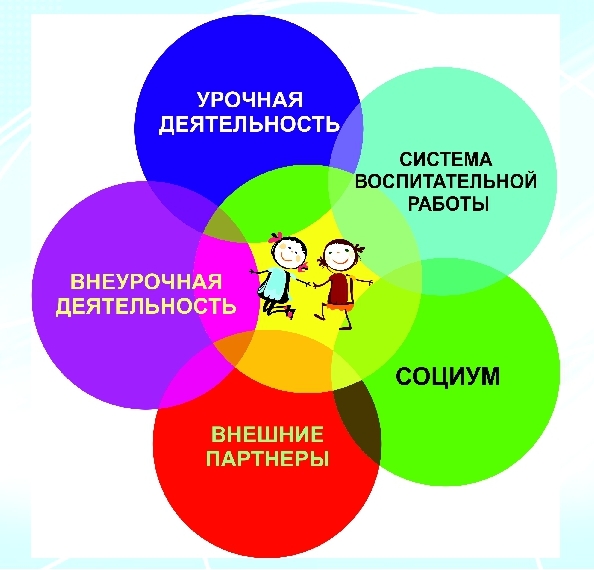 Структура  школьного самоуправления: 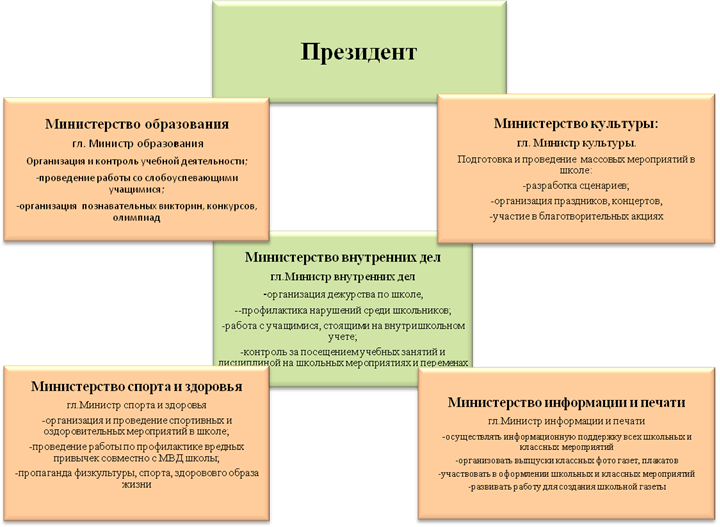 Модель ученического управления. Правительство  «Школьная страна»Структура  дополнительного образования школы:  (по направлениям деятельности)         В Ярославской области стартовал проект «Персонифицированное финансирование дополнительного образования детей» в рамках реализации приоритетного национального проекта «Доступное дополнительное образование детей». Дополнительное образование  учреждения прошло лицензирование  и попало в реестр поставщиков образовательных услуг, поэтому с сентября 2019 года начнут работу  дополнительные общеобразовательные  дополнительные общеразвивающие   программы на бюджетной основе.  Сертификаты  будут постоянно пополняться  и   станут доступны в личном кабинете Единого  информационного портала по дополнительным общеобразовательным  программам.План  внеурочной  деятельности:	В целях обеспечения индивидуальных потребностей обучающихся, основная образовательная программа включает в себя  внеурочную деятельность.План внеурочной деятельности 10 -11 классов.Описание форм и методов организации социально значимой деятельности обучающихсяОрганизация социально значимой деятельности обучающихся может осуществляется в рамках их участия:       Приобретение опыта общественной деятельности обучающихся осуществляется в процессе участия в  преобразовании среды образовательной организации и социальной среды населенного пункта путем разработки и реализации школьниками социальных проектов и программ.Разработка социальных проектов и программ включает следующие формы и методы организации социально значимой деятельности: определение обучающимися своей позиции в образовательной организации и в населенном пункте;определение границ среды как объекта социально значимой деятельности обучающихся (среда образовательной организации, микрорайона, социальная среда населенного пункта и др.);определение значимых лиц – источников информации и общественных экспертов (педагогических работников образовательной организации, родителей, представителей различных организаций и общественности и др.); разработку форм и организационную подготовку непосредственных и виртуальных интервью и консультаций;проведение непосредственных и виртуальных интервью и консультаций с источниками информации и общественными экспертами о существующих социальных проблемах;обработку собранной информации, анализ и рефлексию, формулирование обучающимися дебютных идей и разработку социальных инициатив (общественная актуальность проблем, степень соответствия интересам обучающихся, наличие ресурсов, готовность к социальному действию);разработку, публичную общественную экспертизу социальных проектов, определение очередности в реализации социальных проектов и программ;организацию сбора пожертвований (фандрайзинг), поиск спонсоров и меценатов для ресурсного обеспечения социальных проектов и программ;планирование и контроль за исполнением совместных действий обучающихся по реализации социального проекта; завершение реализации социального проекта, публичную презентацию результатов (в том числе в СМИ, в сети Интернет), анализ и рефлексию совместных действий.Формами организации социально значимой деятельности обучающихся в средней школе № 66 являются:Описание основных технологий взаимодействия и сотрудничества субъектов воспитательного процесса и социальных институтовМодель  основных  взаимодействий.Описание методов и форм профессиональной ориентации в организации, осуществляющей образовательную деятельность.     Профессиональная ориентация учащихся в образовательной организации реализуется через внеурочную деятельность педагога- психолога, мероприятия профориентационной направленности с учащимися 8,9,11 классов, индивидуальные консультации обучающихся, родителей/ законных представителей.         С целью формирования осознанности выбора будущей профессии разработаны программы внеурочной деятельности для учащихся 9 классов «Путь в профессию», реализуемая так же с обучающимися СКК, с целью  формирование ответственности, осознанности поведения. Профориентационные мероприятия с учащимися 8,11 классов реализуются по отдельно разработанному плану. В число мероприятий входят проведение психологического тестирования с целью выявления профессиональной направленности учащихся, личностных особенностей, играющих роль при выборе будущей профессии, профориентационного статуса (Методика «Опросник ДДО — М», методика «Опросник профессиональных склонностей»,  типологический опросник Майерс- Бриггс, Методика Опросник профессиональных предпочтений).       Также проводятся тренинговые мероприятия «Я выбираю свой путь», переговорная игра «Собеседование». По запросу с обучающимися проводятся индивидуальные консультации.        В рамках реализации сертификатов ПФДО организован курс для учащихся 8-11 классов «Мой выбор». Группы формируются по желанию учащихся. Основной целью курса является формирование индивидуального профессионального маршрута и снижение уровня тревожности учащихся.   Описание форм и методов формирования у обучающихся экологической культуры, здорового и безопасного образа жизни, включая мероприятия по обучению правилам безопасного поведения на дорогах.Формирование у обучающихся экологической культуры включает:развитие у детей и их родителей экологической культуры, бережного отношения к родной земле, природным богатствам России и мира;воспитание умений и навыков разумного природопользования, нетерпимого отношения к действиям, приносящим вред экологииВ связи с этим  разработано  направление экологического воспитания и образования в школе:Виды деятельности школыпо экологическому образованию и воспитаниюФизическое воспитание и формирование культуры здоровья включает:формирование у подрастающего поколения ответственного отношения к своему здоровью и потребности в здоровом образе жизни; формирование в детской и семейной среде системы мотивации к активному и здоровому образу жизни, занятиям физической культурой и спортом, развитие культуры здорового питания (Приложение № 1  «Программа по формированию культуры здорового питания обучающихся «Правильное  питание»);создание для детей, в том числе детей с ограниченными возможностями здоровья, условий для регулярных занятий физической культурой и спортом, развивающего отдыха и оздоровления, в том числе на основе развития спортивной инфраструктуры и повышения эффективности ее использования;развитие культуры безопасной жизнедеятельности, профилактику наркотической и алкогольной зависимости, табакокурения и других вредных привычек; предоставление обучающимся образовательных организаций, а также детям, занимающимся в иных организациях, условий для физического совершенствования на основе регулярных занятий физкультурой и спортом в соответствии с индивидуальными способностями и склонностями детей;использование потенциала спортивной деятельности для профилактики асоциального поведения; содействие проведению массовых общественно-спортивных мероприятий и привлечение к участию в них детей.      Развитие культуры безопасности жизнедеятельности, профилактики наркотической и алкогольной зависимости, табакокурения и других вредных привычек реализуется в программе «Профилактики безнадзорности и  правонарушений в подростковой среде, девиантного поведения несовершеннолетних «Гражданин России» (приложение № 2).Методы  профилактической работы:выявление обучающихся, вызывающих наибольшее опасение (обучающиеся группы риска);проведение профилактического исследования по выявлению учащихся, употребляющих ПАВ, склонных к суицидальному поведению, к девиантному поведению;   проведение профилактических мероприятий с учащимися, стоящими на внутришкольном учете, на учете в КДН, склонных к суицидальному и девиантному поведению (индивидуальные, подгрупповые занятия с педагогом- психологом по разработанным программам);проведение профилактических мероприятий с учащимися в рамках тематических классных часов («Мой выбор- ЗОЖ», «Вредные привычки» и т.д.);разработка тематических буклетов для учащихся с целью повышения информированности о ЗОЖ;проведение специально организованных мероприятий для учащихся, педагогов, родителей по формированию конфликтной компетентности (Школьное объединение «Лига юных медиаторов»)    Профилактика детского дорожно-транспортного травматизма реализуется через «План мероприятий по профилактике детского транспортного травматизма» (приложение № 3).Описание форм и методов повышения педагогической культуры родителей (законных представителей) обучающихся      Система работы школы по повышению педагогической культуры родителей (законных представителей) основана на следующих принципах:- совместная педагогическая деятельность семьи и школы ;- сочетание педагогического просвещения с педагогическим самообразованием родителей (законных представителей);- педагогическое внимание, уважение и требовательность к родителям (законным представителям);- содействие родителям (законным представителям) в решении индивидуальных проблем воспитания детей с учетом закрепленного законом приоритета семьи родителей (законных представителей) обучающихся в воспитании своих детей перед всеми иными лицами;- опора на положительный опыт семейного воспитания, традиционные семейные ценности народов России.Планируемые результаты духовно-нравственного развития, воспитания и социализации обучающихся, их профессиональной ориентации, формирования безопасного, здорового и экологически целесообразного образа жизни.Стандарт устанавливает требования к результатам освоения обучающимися основной образовательной программы:личностным, включающим готовность и способность обучающихся к саморазвитию и личностному самоопределению, сформированности их мотивации к обучению и целенаправленной познавательной деятельности, системы значимых социальных и межличностных отношений, ценностно-смысловых установок, отражающих личностные и гражданские позиции в деятельности, правосознание, экологическую культуру, способность ставить цели и строить жизненные планы, способность к осознанию российской гражданской идентичности в поликультурном социуме; метапредметным, включающим освоенные обучающимися межпредметныепонятия и универсальные учебные действия (регулятивные, познавательные, коммуникативные), способность их использования в познавательной и социальной практике, самостоятельность в планировании и осуществлении учебной деятельности и организации учебного сотрудничества с педагогами и сверстниками, способность к построению индивидуальной образовательной траектории, владение навыками учебно-исследовательской, проектной и социальной деятельности;Основные направления, ценностные установки и планируемые личностные результаты воспитательной деятельностиМетапредметные результаты: регулятивные, познавательные, коммуникативныеКритерии и показатели эффективности деятельности организации, осуществляющей образовательную деятельность, по обеспечению воспитания и социализации обучающихся.2.4. Программа коррекционной работы  Программа направлена на создание  комплексного психолого – медико – педагогического сопровождения обучающихся с учетом состояния их здоровья и особенностей психофизического развития, коррекцию недостатков в физическом и (или) психическом развитии обучающихся с ограниченными  возможностями здоровья и инвалидов, оказание им помощи в освоении  основной образовательной программы.    Программа имеет  комплексный  характер и обеспечивает:- поддержку  обучающихся с особыми образовательными потребностями, а также попавших в трудную жизненную ситуацию;- выявление и удовлетворение особых образовательных потребностей обучающихся с ОВЗ и инвалидов в единстве урочной и внеурочной деятельности, в совместной педагогической работе специалистов системы общего и специального образования, семьи и других  институтов общества; интеграцию этой категории обучающихся в организации, осуществляющие образовательную деятельность;- оказание в соответствии с рекомендациями психолого – медико – педагогической комиссии каждому обучающемуся с ОВЗ и инвалиду комплексной, индивидуально ориентированной, с учетом состояния здоровья и особенностей психофизического развития таких обучающихся, психолого – медико – педагогической поддержки и сопровождения в условиях образовательной деятельности;- создание специальных условий обучения и воспитания  обучающихся с ограниченными возможностями здоровья и инвалидов, в том числе безбаръерной среды жизнедеятельности и учебной деятельности, соблюдение максимально допустимого уровня при использовании адаптированных образовательных программ среднего  общего образования, разрабатываемых  организацией, осуществляющей образовательную деятельность, совместно с другими участниками образовательных отношений. Программа содержит:-  цели и задачи коррекционной работы с обучающимися с особыми образовательными потребностями, в том числе с ограниченными возможностями здоровья и инвалидами при получении среднего общего образования;- перечень и содержание комплексных, индивидуально ориентированных  коррекционных мероприятий, включающих использование индивидуальных методов обучения и воспитания; проведение индивидуальных и групповых занятий под руководством специалистов;- систему комплексного психолого – медико – педагогического сопровождения и поддержки обучающихся с  ограниченными возможностями здоровья и инвалидов;- механизм взаимодействия, предусматривающий общую целевую и единую стратегическую направленность работы учителей, специалистов в области коррекционной  и специальной  педагогики, специальной психологии, медицинских работников;- планируемые результаты работы с обучающимися с особыми образовательными потребностями, в том числе с ограниченными возможностями здоровья и инвалидами.Программа коррекционной работы будет составлена  при наличии  в школе обучающихся с особыми образовательными потребностями, в том числе с ограниченными возможностями здоровья и инвалидов с  соответствующими заключениями ПМПК  и  медицинскими  документами. 3.Организационный раздел.3.1.Учебный план среднего общего образования.     Учебный план среднего общего образования (далее - учебный план) является одним из основных механизмов, обеспечивающих достижение обучающимися результатов освоения основной образовательной программы в соответствии с требованиями Стандарта.    Учебный план – документ, который определяет перечень, трудоемкость, последовательность и распределение по периодам обучения учебных предметов, курсов, дисциплин (модулей), практики, иных видов учебной деятельности и, если иное не установлено настоящим Федеральным законом, формы промежуточной аттестации обучающихся (п. 22 ст. 2 Федерального закона от 29.12.2012 г. № 273-ФЗ «Об образовании в Российской Федерации»).    Основная образовательная программа может включать как один, так и несколько учебных планов, в том числе учебные планы различных профилей обучения.    Учебные планы обеспечивают преподавание и изучение государственного языка Российской Федерации, возможность преподавания и изучения государственных языков республик Российской Федерации и родного языка из числа языков народов Российской Федерации, а также устанавливают количество занятий, отводимых на их изучение, по классам (годам) обучения.     Учебные планы  средней школы №66  формируются на уровень образования в соответствии  со спецификой и возможностями   образовательной организации и  с учетом запросов  обучающихся.  Учебные планы определяют состав и объем учебных предметов, курсов, а также их распределение по классам (годам) обучения: количество учебных занятий за 2 года на одного обучающегося - не менее 2170 часов (не менее 32 часов в неделю)  и не более 2590 часов (не более 37 часов в неделю).    Учебный план предусматривает изучение обязательных учебных предметов: учебных предметов по выбору из обязательных предметных областей, дополнительных учебных предметов, курсов по выбору и общих для включения во все учебные планы учебных предметов, в том числе на углубленном уровне.   Формирование учебных планов организации, осуществляющей образовательную деятельность, в том числе профилей обучения и индивидуальных учебных планов обучающихся, осуществляется из числа учебных предметов из следующих обязательных предметных областей:"Предметная область "Русский язык и литература", включающая учебные предметы:"Русский язык", "Литература" (базовый и углубленный уровни).Предметная область "Родной язык и родная литература", включающая учебные предметы:"Родной язык", "Родная литература" (базовый уровень и углубленный уровень).Предметная область "Иностранные языки", включающая учебные предметы:"Иностранный язык" (базовый и углубленный уровни);"Второй иностранный язык" (базовый и углубленный уровни).Предметная область "Общественные науки", включающая учебные предметы:"История" (базовый и углубленный уровни);"География" (базовый и углубленный уровни);"Экономика" (базовый и углубленный уровни);"Право" (базовый и углубленный уровни);"Обществознание" (базовый уровень);"Россия в мире" (базовый уровень).Предметная область "Математика и информатика", включающая учебные предметы:"Математика"(базовый и углубленный уровни);"Информатика" (базовый и углубленный уровни);Предметная область "Естественные науки", включающая учебные предметы:"Физика" (базовый и углубленный уровни);"Химия" (базовый и углубленный уровни);"Биология" (базовый и углубленный уровни);"Астрономия" (базовый уровень);"Естествознание" (базовый уровень).Предметная область "Физическая культура, экология и основы безопасности жизнедеятельности", включающая учебные предметы:"Физическая культура" (базовый уровень);"Экология" (базовый уровень);"Основы безопасности жизнедеятельности" (базовый уровень).      В соответствии со спецификой и возможностями  школы в учебные планы включены дополнительные учебные предметы («Основы финансовой грамотности», «Основы проектной и учебно -  исследовательской деятельности»), курсы по выбору обучающихся, предлагаемые организацией, осуществляющей образовательную деятельность.    Средняя школа №66:предоставляет обучающимся возможность формирования индивидуальных учебных планов, включающих:- учебные предметы из обязательных предметных областей (на базовом или углубленном уровне), (в том числе интегрированные учебные предметы "Естествознание", "Обществознание", "Россия в мире", "Экология"), - дополнительные учебные предметы, - курсы по выбору обучающихся;    Индивидуальный учебный план – учебный план, обеспечивающий освоение образовательной программы на основе индивидуализации ее содержания с учетом особенностей и образовательных потребностей конкретного обучающегося (п. 23 ст. 2 Федерального закона от 29.12.2012 г. № 273-ФЗ «Об образовании в Российской Федерации»).       Средняя школа №66 обеспечивает реализацию учебных планов одного или нескольких профилей обучения (естественно-научный, гуманитарный, социально-экономический, технологический, универсальный), при наличии необходимых условий профессионального обучения для выполнения определенного вида трудовой деятельности (профессии) в сфере технического и обслуживающего труда.     Учебный план профиля обучения и (или) индивидуальный учебный план  содержит 11 (12) учебных предметов и предусматривает  изучение не менее одного учебного предмета из каждой предметной области, определенной настоящим Стандартом. Общими для включения во все учебные планы являются учебные предметы "Русский язык", "Литература", "Иностранный язык", "Математика", "История" (или "Россия в мире"), "Физическая культура", "Основы безопасности жизнедеятельности", "Астрономия".       При этом учебный план профиля обучения (кроме универсального) должен содержать не менее 3(4) учебных предметов на углубленном уровне изучения из соответствующей профилю обучения предметной области и (или) смежной с ней предметной области.        Выбору профиля обучения обязательно предшествует профориентационная работа.Технологический профиль ориентирован на производственную, инженерную и информационную сферы деятельности, поэтому в данном профиле для изучения на углубленном уровне выбираются учебные предметы и курсы  по выбору преимущественно из предметных областей «Математика и информатика» и «Естественные науки».Пример учебного плана технологического профиляЕстественно-научный профиль ориентирует на такие сферы деятельности, как медицина, биотехнологии и др. В данном профиле для изучения на углубленном уровне выбираются учебные предметы и курсы  по выбору преимущественно из предметных областей «Математика и информатика» и «Естественные науки».Пример учебного плана естественно-научного профиляГуманитарный профиль ориентирует на такие сферы деятельности, как педагогика, психология, общественные отношения и др. В данном профиле для изучения на углубленном уровне выбираются учебные предметы преимущественно из предметных областей «Русский язык и литература», «Общественные науки» и «Иностранные языки».Пример учебного плана гуманитарного профиля       Социально-экономический профиль ориентирует на профессии, связанные с социальной сферой, финансами и экономикой, с обработкой информации, с такими сферами деятельности, как управление, предпринимательство, работа с финансами и др. В данном профиле для изучения на углубленном уровне выбираются учебные предметы преимущественно из предметных областей «Математика и информатика», «Общественные науки». Пример учебного плана социально-экономического профиляУниверсальный профиль ориентирован, в первую очередь, на обучающихся, чей выбор «не вписывается» в рамки заданных выше профилей. Он позволяет ограничиться базовым уровнем изучения учебных предметов, однако ученик также может выбрать  изучение учебных предметов и на углубленном уровне. Углубление отдельных учебных предметов  происходит при наличии  кадровой возможности школы и с учетом  индивидуальных интересов обучающихся, с целью подготовки  обучающихся по учебным предметам к ЕГЭ.  В зависимости от выбора обучающихся,  в классе формируются группы с изучением отдельных учебных предметов на углубленном уровне.Пример учебного плана универсального профиля Учебные предметы, курсы по выбору обучающихся, предлагаемые  школой учитывают  специфику и возможности организации, осуществляющей образовательную деятельность.Изучение дополнительных учебных предметов, курсов по выбору обучающихся обеспечивает:- удовлетворение индивидуальных запросов обучающихся;- общеобразовательную, общекультурную составляющую при получении среднего общего образования;- развитие личности обучающихся, их познавательных интересов, интеллектуальной и ценностно-смысловой сферы;- развитие навыков самообразования и самопроектирования;- углубление, расширение и систематизацию знаний в выбранной области научного знания или вида деятельности;- совершенствование имеющегося и приобретение нового опыта познавательной деятельности, профессионального самоопределения обучающихся.Результаты изучения дополнительных учебных предметов, курсов по выбору обучающихся отражают:  1) развитие личности обучающихся средствами предлагаемого для изучения учебного предмета, курса: развитие общей культуры обучающихся, их мировоззрения, ценностно-смысловых установок, развитие познавательных, регулятивных и коммуникативных способностей, готовности и способности к саморазвитию и профессиональному самоопределению;2) овладение систематическими знаниями и приобретение опыта осуществления целесообразной и результативной деятельности;3) развитие способности к непрерывному самообразованию, овладению ключевыми компетентностями, составляющими основу умения: самостоятельному приобретению и интеграции знаний, коммуникации и сотрудничеству, эффективному решению (разрешению) проблем, осознанному использованию информационных и коммуникационных технологий, самоорганизации и саморегуляции;4) обеспечение академической мобильности и (или) возможности поддерживать избранное направление образования;5) обеспечение профессиональной ориентации обучающихся.В учебном плане предусмотрено выполнение обучающимися индивидуального проекта. Индивидуальный проект представляет собой особую форму организации деятельности обучающихся (учебное исследование или учебный проект).Индивидуальный проект выполняется обучающимся самостоятельно под руководством учителя (тьютора) по выбранной теме в рамках одного или нескольких изучаемых учебных предметов, курсов в любой избранной области деятельности (познавательной, практической, учебно-исследовательской, социальной, художественно-творческой, иной).     Результаты выполнения индивидуального проекта  отражают:- сформированность навыков коммуникативной, учебно-исследовательской деятельности, критического мышления;- способность к инновационной, аналитической, творческой, интеллектуальной деятельности;- сформированность навыков проектной деятельности, а также самостоятельного применения приобретенных знаний и способов действий при решении различных задач, используя знания одного или нескольких учебных предметов или предметных областей;- способность постановки цели и формулирования гипотезы исследования, планирования работы, отбора и интерпретации необходимой информации, структурирования аргументации результатов исследования на основе собранных данных, презентации результатов.Индивидуальный проект выполняется обучающимся в течение одного или двух лет в рамках учебного времени, специально отведенного учебным планом (1 час в неделю), и должен быть представлен  в 11 классе в виде завершенного учебного исследования или разработанного проекта: информационного, творческого, социального, прикладного, инновационного, конструкторского, инженерного.Учебные планы  по годам обучения в Приложении №23.2.План внеурочной деятельности.В целях обеспечения индивидуальных потребностей обучающихся основная образовательная программа средней школы №66 предусматривает внеурочную деятельность.План внеурочной деятельности является организационным механизмом реализации основной образовательной программы.План внеурочной деятельности определяет состав и структуру направлений, формы организации, объем внеурочной деятельности обучающихся при получении среднего общего образования (до 700 часов за два года обучения).Организация, осуществляющая образовательную деятельность самостоятельно разрабатывает и утверждает план внеурочной деятельности.Внеурочная деятельность организуется по  следующим направлениям развития личности:- спортивно-оздоровительное, - духовно-нравственное, - социальное, - обще-интеллектуальное, - общекультурное.       Внеурочная деятельность организована в таких формах как художественные, культурологические, филологические, хоровые студии, сетевые сообщества, школьные спортивные клубы и секции, конференции, олимпиады, военно-патриотические объединения, экскурсии, соревнования, поисковые и научные исследования, общественно полезные практики и другие формы на добровольной основе в соответствии с выбором участников образовательных отношений.Формы организации образовательного процесса, чередование урочной и внеурочной деятельности в рамках реализации основной образовательной программы определяет образовательное учреждение.Планы внеурочной деятельности по годам   в Приложении №43.3 Календарный учебный график (Приложение№3)Календарный учебный график определяет чередование учебной деятельности (урочной и внеурочной) и плановых перерывов при получении образования для отдыха и иных социальных целей (каникул) по календарным периодам учебного года:даты начала и окончания учебного года;продолжительность учебного года, четвертей (триместров);сроки и продолжительность каникул; сроки проведения промежуточных аттестаций.3.4. Система условий реализации основной образовательной программыСистема условий реализации основной образовательной программы (далее - система условий) разработана на основе соответствующих требований Стандарта и обеспечивает  достижение планируемых результатов освоения основной образовательной программы.Система условий учитывает  организационную структуру организации, осуществляющей образовательную деятельность (оргструктура)и взаимодействие  школы с другими субъектами образовательной политики: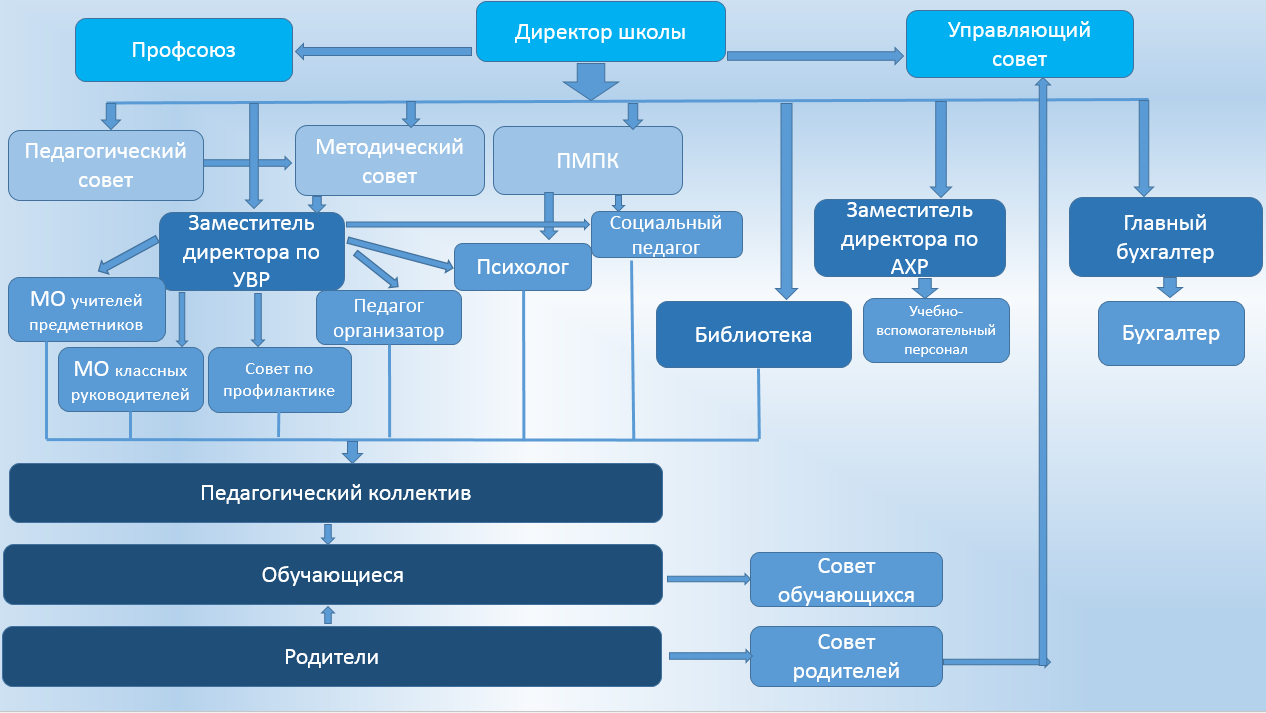 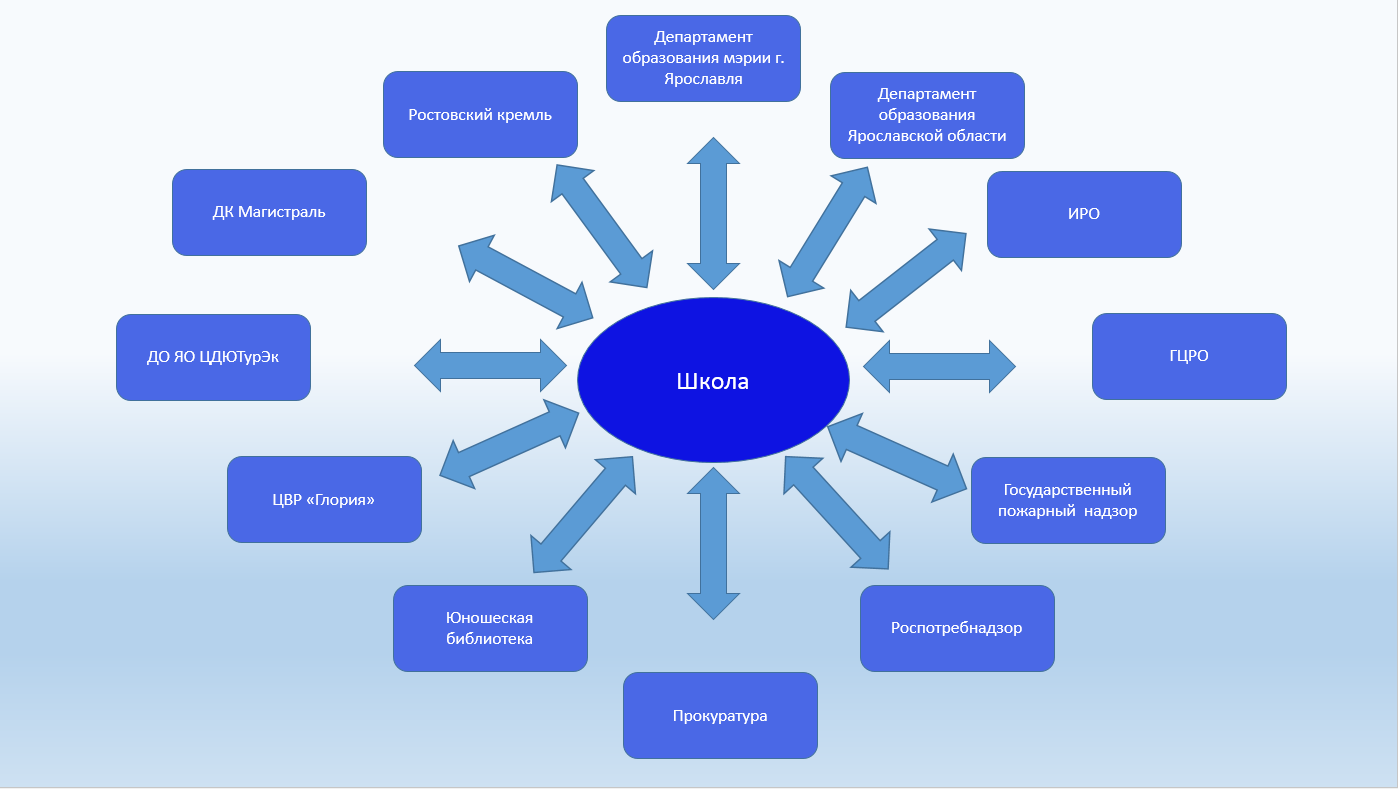 Система условий содержит:описание имеющихся условий: кадровых, психолого-педагогических, финансовых, материально-технических, информационно-методических;обоснование необходимых изменений в имеющихся условиях в соответствии с основной образовательной программой среднего общего образования;механизмы достижения целевых ориентиров в системе условий;сетевой график (дорожную карту) по формированию необходимой системы условий;контроль за состоянием системы условий.Требования к условиям реализации основной образовательной программы характеризуют кадровые, финансовые, материально-технические и иные условия реализации основной образовательной программы.Результатом реализации указанных требований должно быть создание образовательной среды как совокупности условий:обеспечивающих достижение целей среднего общего образования, его высокое качество, доступность и открытость для обучающихся, их родителей (законных представителей) и всего общества, воспитание и социализацию обучающихся;  гарантирующих сохранение и укрепление физического, психологического здоровья и социального благополучия обучающихся;преемственных по отношению к основному общему образованию и соответствующих специфике образовательной деятельности при получении среднего общего образования, а также возрастным психофизическим особенностям развития обучающихся.  Условия реализации основной образовательной программы  средней школы №66 обеспечивают для участников образовательных отношений возможность: достижения планируемых результатов освоения основной образовательной программы в соответствии с учебными планами и планами внеурочной деятельности всеми обучающимися, в том числе одаренными детьми, детьми с ограниченными возможностями здоровья и инвалидами;развития личности, ее способностей, формирования и удовлетворения социально значимых интересов и потребностей, самореализации обучающихся через организацию урочной и внеурочной деятельности, социальной практики, общественно полезной деятельности, через систему творческих, научных и трудовых объединений, кружков, клубов, секций, студий на основе взаимодействия с другими организациями, осуществляющими образовательную деятельность, а также организациями культуры, спорта, здравоохранения, досуга, службами занятости населения, обеспечения безопасности жизнедеятельности; осознанного выбора обучающимися будущей профессии, дальнейшего успешного образования и профессиональной деятельности;работы с одаренными обучающимися, организации их развития в различных областях образовательной, творческой деятельности;формирования у обучающихся российской гражданской идентичности, социальных ценностей, социально-профессиональных ориентаций, готовности к защите Отечества, службе в Вооруженных силах Российской Федерации;самостоятельного проектирования обучающимися образовательной деятельности и эффективной самостоятельной работы по реализации индивидуальных учебных планов в сотрудничестве с педагогами и сверстниками;выполнения индивидуального проекта всеми обучающимися в рамках учебного времени, специально отведенного учебным планом;участия обучающихся, их родителей (законных представителей), педагогических работников и общественности в проектировании основной образовательной программы, в создании условий для ее реализации, а также образовательной среды и школьного уклада;использования сетевого взаимодействия;участия обучающихся в процессах преобразования социальной среды населенного пункта, разработки и реализации социальных проектов и программ;развития у обучающихся опыта самостоятельной и творческой деятельности: образовательной, учебно-исследовательской и проектной, социальной, информационно-исследовательской, художественной и др.;развития опыта общественной деятельности, решения моральных дилемм и осуществления нравственного выбора;формирования у обучающихся основ экологического мышления, развития опыта природоохранной деятельности, безопасного для человека и окружающей его среды образа жизни;формирования у обучающихся основ экологического мышления, развития опыта природоохранной деятельности, безопасного для человека и окружающей его среды образа жизни;использования в образовательной деятельности современных образовательных технологий; обновления содержания основной образовательной программы, методик и технологий ее реализации в соответствии с динамикой развития системы образования, запросов обучающихся и их родителей (законных представителей) с учетом особенностей развития субъекта Российской Федерации;эффективного использования профессионального и творческого потенциала педагогических и руководящих работников организации, осуществляющей образовательную деятельность, повышения их профессиональной, коммуникативной, информационной и правовой компетентности;эффективного управления организацией, осуществляющей образовательную деятельность с использованием информационно-коммуникационных технологий, современных механизмов финансирования.  3.4.1.Требования к кадровым условиям реализации основной образовательной программы включают:укомплектованность организации, осуществляющей образовательную деятельность педагогическими, руководящими и иными работниками;  уровень квалификации педагогических, руководящих и иных работников организации, осуществляющей образовательную деятельность;  непрерывность профессионального развития педагогических и руководящих работников организации, осуществляющей образовательную деятельность, реализующей основную образовательную программу.  Средняя школа №66 укомплектовывается  кадрами, имеющими необходимую квалификацию для решения задач, определенных основной образовательной программой образовательной организации, и способными к инновационной профессиональной деятельности.Организация, осуществляющая образовательную деятельность, реализующая основную образовательную программу, укомплектована квалифицированными кадрами, согласно штатному расписанию (ежегодное приложение № 5  «Штатное расписание»).Уровень квалификации работников организации, осуществляющей образовательную деятельность, реализующей основную образовательную программу, для каждой занимаемой должности соответствует квалификационным характеристикам по соответствующей должности Соответствие уровня квалификации работников организации, осуществляющей образовательную деятельность, реализующей основную образовательную программу, требованиям, предъявляемым к квалификационным категориям (первой или высшей), а также занимаемым ими должностям, устанавливается при их аттестации (ежегодное приложение №6  «Уровень квалификации педагогических работников»).Квалификация педагогических работников организаций, осуществляющих образовательную деятельность  отражает:У педагогического работника, реализующего основную образовательную программу, сформированы основные компетенции, необходимые для обеспечения реализации требований Стандарта и успешного достижения обучающимися планируемых результатов освоения основной образовательной программы, в том числе умения:Непрерывность профессионального развития работников организации, осуществляющей образовательную деятельность, реализующей основную образовательную программу среднего общего образования, обеспечивается освоением ими дополнительных профессиональных программ по профилю педагогической деятельности не реже чем один раз в три года. (Приложение №6к ООП СОО «Курсы повышения квалификации»)В средней школе № 66, осуществляющей образовательную деятельность, реализующей основную образовательную программу,  созданы условия для:  3.4.2. Финансовые условия реализации основной образовательной программы:обеспечивают государственные гарантии прав граждан на получение бесплатного общедоступного среднего общего образования обеспечивают возможность исполнения требований Стандарта;  обеспечивают реализацию обязательной части основной образовательной программы и части, формируемой участниками образовательных отношений, включая выполнение индивидуальных проектов и внеурочную деятельность отражают структуру и объем расходов, необходимых для реализации основной образовательной программы, а также механизм их формирования.Нормативы, определяемые органами государственной власти субъектов Российской Федерации в соответствии с пунктом 3 части 1 статьи 8 Федерального закона от 29 декабря 2012 г. N 273-ФЗ "Об образовании в Российской Федерации", нормативные затраты на оказание государственной или муниципальной услуги в сфере образования определяютсяФинансовое обеспечение реализации основной образовательной программы среднего общего образования отражает структуру и объем расходов, необходимых для реализации основной образовательной программы среднего общего образования, а также механизм их формирования.Финансовое обеспечение реализации образовательной программы среднего общего образования производится за счет субсидии на финансовое обеспечение выполнения муниципального задания на оказание муниципальных услуг, предоставляемой учредителем учреждения.Размер субсидии определяется из расчета норматива бюджетного финансирования на одного обучающегося в год и объема муниципального задания (количества обучающихся).(Приложение №7)3.4.3. Материально-технические условия реализации основной образовательной программы обеспечивают:возможность достижения обучающимися установленных Стандартом требований к предметным, метапредметным и личностным результатам освоения основной образовательной программы;соблюдение санитарно-гигиенических норм образовательной деятельностиЗдание организации школы №66,  набор и размещение помещений для осуществления образовательной деятельности, активной деятельности, отдыха, питания и медицинского обслуживания обучающихся, их площадь, освещенность и воздушно-тепловой режим, расположение и размеры рабочих, учебных зон и зон для индивидуальных занятий  в основном соответствуют государственным санитарно-эпидемиологическим правилам и нормативам и обеспечивают возможность безопасной и комфортной организации всех видов урочной и внеурочной деятельности для всех участников образовательных отношений.Средняя школа №66 обеспечена  необходимыми  для образовательной деятельности обучающихся (в том числе детей с ограниченными возможностями здоровья и детей-инвалидов, а также одаренных детей), административной и хозяйственной деятельностиВсе указанные виды деятельности в основном обеспечены расходными материалами.3.4.4.  Психолого – педагогические условия реализации основной образовательной программыРеализации образовательной программы способствует Служба сопровождения, работа которой направлена на сохранение физического и психического здоровья всех участников образовательных отношений, а также на развитие обучающихся. Психолого-педагогическое сопровождение обучающихся включает:индивидуальную диагностику развития когнитивных и метапредметных умений обучающихся;психолого-педагогические консультации для обучающихся, родителей, педагогов;организацию индивидуального сопровождения обучающихся, имеющих потребности в специально организованных условиях обучения;содействие в приобретении учащимися образовательных учреждений психологических знаний, умений и навыков, необходимых для получения профессии, развития карьеры, достижения успеха в жизни;оказание помощи обучающимся в определении своих возможностей, исходя из способностей, склонностей, интересов, состояния здоровья;содействие педагогическим работникам, родителям (законным представителям) в воспитании обучающихся, а также в формировании у них принципов взаимопомощи, толерантности, милосердия, ответственности и уверенности в себе, способности к активному социальному взаимодействию без ущемления прав и свобод другой личности.Психолого-педагогические условия реализации основной образовательной программыНаправления психолого-педагогического сопровождения реализации ООП 3.4.5. Информационно-методические условия реализации основной образовательной программы обеспечиваются современной информационно-образовательной средой.Информационно-образовательная среда организации, осуществляющей образовательную деятельность, включает:Информационно-образовательная среда организации, осуществляющей образовательную деятельность, обеспечивает:Эффективное использование информационно-образовательной среды предполагает компетентность работников организации, осуществляющей образовательную деятельность в решении профессиональных задач с применением ИКТ, а также наличие служб поддержки применения ИКТ(Приложение №9).Функционирование информационно-образовательной среды соответствует законодательству Российской Федерации.3.4.6. Учебно-методическое и информационное обеспечение реализации основной образовательной программы включает:     Учебно-методическое и информационное обеспечение направлено на создание широкого, постоянного и устойчивого доступа для всех участников образовательных отношений к любой информации, связанной с реализацией основной образовательной программы, достижением планируемых результатов, организацией образовательной деятельности и условиями ее осуществления.  Учебно-методическое и информационное обеспечение реализации основной образовательной программы включает:Норма обеспеченности образовательной деятельности учебными изданиями определяется исходя из расчета:3.4.7.Механизмы достижения целевых ориентиров в системе условийИнтегративным результатом выполнения требований к условиям реализации основной образовательной программы образовательной организации является создание и поддержание комфортной развивающей образовательной среды, позволяющей формировать успешную, интеллектуально развитую, творческую личность, способную свободно адаптироваться к социальным условиям, ответственную за свое здоровье и жизнь.Механизмы достижения целевых ориентиров в системе условий учитывают организационную структуру образовательной организации, взаимодействие с другими субъектами образовательных отношений, иерархию целевых ориентиров, обозначенную в ФГОС СОО и выстроенную в ООП образовательной организации.Одним из механизмов повышения качества образования является система государственно-общественного управления, характерными чертами которой являются:- совместная деятельность государственных и общественных структур по управлению образовательными организациями; -  процедура принятия решений, которая включает обязательное согласование проектов решений с представителями общественности;-  делегирование части властных полномочий органов управления образованием структурам, представляющим интересы определенных групп общественности; -  разработка механизмов (способов) разрешения возникающих противоречий и конфликтов между государственными и общественными структурами управления. В связи с этим к формированию системы условий привлечены различные участники образовательных отношений.Кроме того, отследить  эффективность формирования системы условий   позволяет:проводимое ежегодно самообследование на основе анализа деятельности организации на 20.04 с  последующим размещением  на сайте школы;годовой план работы школы;статистические отчёты (ОО-1 на 20.09. ежегодно,ОО-2 на конец  каждого календарного года, мониторинг 662 ежегодно через АСЕОУ;использование эффективного  контракта  для всех категорий сотрудников  школы, позволяющего  администрации  проводить стимулирующие выплаты  работникам на основании критериев эффективности;аналитическая информация по  результатам работы  школы, содержащая показатели эффективности ОО;сетевой график (дорожная карта) создания необходимой системы условий;мониторинг, оценка и коррекция реализации промежуточных этапов разработанного графика (дорожной карты).Сетевой график (дорожная карта) создания необходимой системы условий3.4.8. Контроль за состоянием системы условий.Контроль за состоянием системы условий реализации ООП СОО  средней школы №66 проводится путем мониторинга с целью эффективного управления процессом ее реализации. Оценке обязательно подлежат: кадровые, психолого-педагогические, финансовые, материально-технические условия, учебно-методическое и информационное обеспечение; деятельность педагогов в реализации психолого-педагогических условий; условий (ресурсов) образовательной организации. Для такой оценки используется определенный набор показателей и индикаторов, а также экспертиза образовательных и учебных программ, проектов, пособий, образовательной среды, профессиональной деятельности специалистов образовательной организации.Рассмотрено на заседании Педагогического совета школы протокол № 8 от 30.08.2021 годаУтверждена (пролонгирована)приказ по школе № 03- 03/93от 30.08.2021 года.ПООП СООТребования ФГОСПланируемый результатЛичностные результаты в сфере отношений обучающихся к России как к Родине (Отечеству):Российская гражданская идентичность, патриотизм, уважение к своему народу, чувство ответственности перед Родиной, гордости за свой край, свою Родину, прошлое и настоящее многонационального народа России, уважение государственных символов (герб, флаг, гимн);10-11класс: Российская гражданская идентичность, патриотизм, уважение к своему народу, чувство ответственности перед Родиной, гордости за свой край, свою Родину, прошлое и настоящее многонационального народа России, уважение государственных символов (герб, флаг, гимн);Личностные результаты в сфере отношений обучающихся к России как к Родине (Отечеству):Готовность к служению Отечеству, его защите;10-11 класс: Готовность к служению Отечеству, его защите;Личностные результаты в сфере отношений обучающихся к закону, государству и к гражданскому обществу:Гражданская позиция как активного и ответственного члена российского общества, осознающего свои конституционные права и обязанности, уважающего закон и правопорядок, обладающего чувством собственного достоинства, осознанно принимающего традиционные национальные и общечеловеческие гуманистические и демократические ценности;10 класс: Гражданская позиция как активного и ответственного члена российского общества, осознающего свои конституционные права и обязанности, уважающего закон и правопорядок, обладающего чувством собственного достоинства;11 класс: Гражданская позиция как активного и ответственного члена российского общества, осознающего свои конституционные права и обязанности, уважающего закон и правопорядок, обладающего чувством собственного достоинства, осознанно принимающего традиционные национальные и общечеловеческие гуманистические и демократические ценности;Личностные результаты в сфере отношений обучающихся к закону, государству и к гражданскому обществу:Способность противостоять идеологии экстремизма, национализма, ксенофобии, дискриминации по социальным, религиозным, расовым, национальным признакам и другим негативным социальным явлениям;10-11 класс: Способность противостоять идеологии экстремизма, национализма, ксенофобии, дискриминации по социальным, религиозным, расовым, национальным признакам и другим негативным социальным явлениям;Личностные результаты в сфере отношений обучающихся к закону, государству и к гражданскому обществу:Сформированность мировоззрения, соответствующего современному уровню развития науки и общественной практики, основанного на диалоге культур, а также различных форм общественного сознания, осознание своего места в поликультурном мире;10класс: Сформированность мировоззрения, соответствующего современному уровню развития науки и общественной практики, основанного на диалоге культур;11класс: Сформированность мировоззрения, соответствующего современному уровню развития науки и общественной практики, основанного на диалоге культур, а также различных форм общественного сознания, осознание своего места в поликультурном мире;Личностные результаты в сфере отношений обучающихся к себе, к своему здоровью, к познанию себя:Сформированность основ саморазвития и самовоспитания в соответствии с общечеловеческими ценностями и идеалами гражданского общества; готовность и способность к самостоятельной, творческой и ответственной деятельности;10 класс: Сформированность основ саморазвития и самовоспитания в соответствии с общечеловеческими ценностями и идеалами гражданского общества;11 класс: Сформированность основ саморазвития и самовоспитания в соответствии с общечеловеческими ценностями и идеалами гражданского общества; готовность и способность к самостоятельной, творческой и ответственной деятельности;Личностные результаты в сфере отношений обучающихся к себе, к своему здоровью, к познанию себя:Принятие и реализация ценностей здорового и безопасного образа жизни, потребности в физическом самосовершенствовании, занятиях спортивно-оздоровительной деятельностью, неприятие вредных привычек: курения, употребления алкоголя, наркотиков;10 класс: Принятие и реализация ценностей здорового и безопасного образа жизни, неприятие вредных привычек: курения, употребления алкоголя, наркотиков;11 класс: Принятие и реализация ценностей здорового и безопасного образа жизни, потребности в физическом самосовершенствовании, занятиях спортивно-оздоровительной деятельностью, неприятие вредных привычек: курения, употребления алкоголя, наркотиков;Личностные результаты в сфере отношений обучающихся с окружающими людьми:Толерантное сознание и поведение в поликультурном мире, готовность и способность вести диалог с другими людьми, достигать в нем взаимопонимания, находить общие цели и сотрудничать для их достижения, 10 класс: Воспитание толерантного сознания и поведения в поликультурном мире, готовности и способности вести диалог с другими людьми, достигать в нем взаимопонимания;11 класс: Воспитание толерантного сознания и поведения в поликультурном мире, готовности и способности вести диалог с другими людьми, достигать в нем взаимопонимания, находить общие цели и сотрудничать для их достижения;Личностные результаты в сфере отношений обучающихся с окружающими людьми:Навыки сотрудничества со сверстниками, детьми младшего возраста, взрослыми в образовательной, общественно полезной, учебно-исследовательской, проектной и других видах деятельности;10-11класс:Развитие навыков (компетенций) сотрудничества со сверстниками, детьми младшего возраста, взрослыми в образовательной, общественно полезной, учебно-исследовательской, проектной и других видах деятельности.Личностные результаты в сфере отношений обучающихся с окружающими людьми:Нравственное сознание и поведение на основе усвоения общечеловеческих ценностей;10-11 класс:  Формирование нравственного сознания и поведения на основе усвоения общечеловеческих ценностей;Личностные результаты в сфере отношений обучающихся с окружающими людьми:Бережное, ответственное и компетентное отношение к физическому и психологическому здоровью, как собственному, так и других людей, умение оказывать первую помощь;10 класс: Бережное, ответственное и компетентное отношение к физическому здоровью, как собственному, так и других людей, умение оказывать первую помощь;11 класс Бережное, ответственное и компетентное отношение к физическому и психологическому здоровью, как собственному, так и других людей, умение оказывать первую помощь;Личностные результаты в сфере отношений обучающихся к окружающему миру, живой природе, художественной культуре:Готовность и способность к образованию, в том числе самообразованию, на протяжении всей жизни; сознательное отношение к непрерывному образованию как условию успешной профессиональной и общественной деятельности;10 класс: Готовность и способность к образованию, в том числе самообразованию, на протяжении всей жизни;11 класс: Готовность и способность к образованию, в том числе самообразованию, на протяжении всей жизни; сознательное отношение к непрерывному образованию как условию успешной профессиональной и общественной деятельности;Личностные результаты в сфере отношений обучающихся к окружающему миру, живой природе, художественной культуре:Эстетическое отношение к миру, включая эстетику быта, научного и технического творчества, спорта, общественных отношений;10-11 класс: Эстетическое отношение к миру, включая эстетику быта, научного и технического творчества, спорта, общественных отношений;Личностные результаты в сфере отношений обучающихся к окружающему миру, живой природе, художественной культуре:Сформированность экологического мышления, понимания влияния социально-экономических процессов на состояние природной и социальной среды; приобретение опыта эколого-направленной деятельности;10 класс: Сформированность экологического мышления, понимания влияния социально-экономических процессов на состояние природной и социальной среды;11 класс: Сформированность экологического мышления, понимания влияния социально-экономических процессов на состояние природной и социальной среды; приобретение опыта эколого-направленной деятельности;Личностные результаты в сфере отношения обучающихся к труду, в сфере социально-экономических отношений:Осознанный выбор будущей профессии и возможностей реализации собственных жизненных планов; отношение к профессиональной деятельности как возможности участия в решении личных, общественных, государственных, общенациональных проблем;10 класс: Осознанный выбор будущей профессии и возможностей реализации собственных жизненных планов;11 класс: Осознанный выбор будущей профессии и возможностей реализации собственных жизненных планов; отношение к профессиональной деятельности как возможности участия в решении личных, общественных, государственных, общенациональных проблем;Личностные результаты в сфере отношений обучающихся к семье и родителям, в том числе подготовка к семейной жизни:Ответственное отношение к созданию семьи на основе осознанного принятия ценностей семейной жизни.10-11 класс:  Ответственное отношение к созданию семьи на основе осознанного принятия ценностей семейной жизни.Универсальные учебные действия (ФГОС СОО)Универсальные учебные действия (ФГОС СОО)Планируемый результатРегулятивные умение самостоятельно определять цели деятельности и составлять планы деятельности; самостоятельно осуществлять, контролировать и корректировать деятельность; использовать все возможные ресурсы для достижения поставленных целей и реализации планов деятельности; выбирать успешные стратегии в различных ситуациях;10 класс: умение самостоятельно определять цели деятельности и составлять планы деятельности; самостоятельно осуществлять, контролировать и корректировать деятельность; использовать все возможные ресурсы для достижения поставленных целей и реализации планов деятельности;11 класс: умение самостоятельно определять цели деятельности и составлять планы деятельности; самостоятельно осуществлять, контролировать и корректировать деятельность; использовать все возможные ресурсы для достижения поставленных целей и реализации планов деятельности; выбирать успешные стратегии в различных ситуациях;Регулятивные умение самостоятельно оценивать и принимать решения, определяющие стратегию поведения, с учетом гражданских и нравственных ценностей;10 класс: умение самостоятельно оценивать и принимать решения, определяющие стратегию поведения;11 класс: умение самостоятельно оценивать и принимать решения, определяющие стратегию поведения,  с учетом гражданских и нравственных ценностей;Познавательные владение навыками познавательной, учебно-исследовательской и проектной деятельности, навыками разрешения проблем; способность и готовность к самостоятельному поиску методов решения практических задач, применению различных методов познания;10 класс: владение навыками познавательной, учебно-исследовательской и проектной деятельности, навыками разрешения проблем;11 класс: владение навыками познавательной, учебно-исследовательской и проектной деятельности, навыками разрешения проблем; способность и готовность к самостоятельному поиску методов решения практических задач, применению различных методов познания;Познавательные готовность и способность к самостоятельной информационно-познавательной деятельности, владение навыками получения необходимой информации из словарей разных типов, умение ориентироваться в различных источниках информации, критически оценивать и интерпретировать информацию, получаемую из различных источников;10 класс: готовность и способность к самостоятельной информационно-познавательной деятельности, владение навыками получения необходимой информации из словарей разных типов, умение ориентироваться в различных источниках информации;11 класс: готовность и способность к самостоятельной информационно-познавательной деятельности, владение навыками получения необходимой информации из словарей разных типов, умение ориентироваться в различных источниках информации, критически оценивать и интерпретировать информацию, получаемую из различных источников.Познавательные умение использовать средства информационных и коммуникационных технологий (далее - ИКТ) в решении организационных задач с соблюдением требований эргономики, техники безопасности, гигиены, ресурсосбережения, правовых и этических норм, норм информационной безопасности;10 класс: умение использовать средства информационных и коммуникационных технологий (далее - ИКТ) в решении организационных задач с соблюдением требований техники безопасности, гигиены, правовых и этических норм, норм информационной безопасности;11 класс: умение использовать средства информационных и коммуникационных технологий (далее - ИКТ) в решении организационных задач с соблюдением требований эргономики, техники безопасности, гигиены, ресурсосбережения, правовых и этических норм, норм информационной безопасности;Познавательные умение определять назначение и функции различных социальных институтов;10-11 класс: умение определять назначение и функции различных социальных институтов;Познавательные владение навыками познавательной рефлексии как осознания совершаемых действий и мыслительных процессов, их результатов и оснований, границ своего знания и незнания, новых познавательных задач и средств их достижения.10 класс: владение навыками познавательной рефлексии как осознания совершаемых действий и мыслительных процессов, их результатов и оснований;11 класс: владение навыками познавательной рефлексии как осознания совершаемых действий и мыслительных процессов, их результатов и оснований, границ своего знания и незнания, новых познавательных задач и средств их достижения.Коммуникативные умение продуктивно общаться и взаимодействовать в процессе совместной деятельности, учитывать позиции других участников деятельности, эффективно разрешать конфликты;10 класс -11 класс: умение продуктивно общаться и взаимодействовать в процессе совместной деятельности, учитывать позиции других участников деятельности, эффективно разрешать конфликты;владение языковыми средствами - умение ясно, логично и точно излагать свою точку зрения, использовать адекватные языковые средства;10 -11 класс: владение языковыми средствами - умение ясно, логично и точно излагать свою точку зрения, использовать адекватные языковые средства;Предметные результаты освоения учебного предмета «Русский язык» (базовый уровень)классклассПредметные результаты освоения учебного предмета «Русский язык» (базовый уровень)10111) сформированность понятий о нормах русского литературного языка и применение знаний о них в речевой практике1) сформированность понятий о нормах русского литературного языка и применение знаний о них в речевой практике1) сформированность понятий о нормах русского литературного языка и применение знаний о них в речевой практикеВыпускник на базовом уровне научитсяВыпускник на базовом уровне научитсяВыпускник на базовом уровне научится использовать языковые средства адекватно цели общения и речевой ситуации;+использовать знания о формах русского языка (литературный язык, просторечие, народные говоры, профессиональные разновидности, жаргон, арго) при создании текстов;++ соблюдать в речевой практике основные орфоэпические, лексические, грамматические, стилистические, орфографические и пунктуационные нормы русского литературного языка;++ соблюдать культуру публичной речи;++ использовать основные нормативные словари и справочники для оценки устных и письменных высказываний с точки зрения соответствия языковым нормам;++Выпускник на базовом уровне получит возможность научитьсяВыпускник на базовом уровне получит возможность научитьсяВыпускник на базовом уровне получит возможность научиться  иметь представление об историческом развитии русского языка и истории русского языкознания;+соблюдать культуру чтения, говорения, аудирования и письма;++ соблюдать культуру научного и делового общения в устной и письменной форме, в том числе при обсуждении дискуссионных проблем;++ соблюдать нормы речевого поведения в разговорной речи, а также в учебно-научной и официально-деловой сферах общения;++совершенствовать орфографические и пунктуационные умения и навыки на основе знаний о нормах русского литературного языка;++2) владение навыками самоанализа и самооценки на основе наблюдений за собственной речью2) владение навыками самоанализа и самооценки на основе наблюдений за собственной речью2) владение навыками самоанализа и самооценки на основе наблюдений за собственной речьюВыпускник на базовом уровне получит возможность научитьсяВыпускник на базовом уровне получит возможность научитьсяВыпускник на базовом уровне получит возможность научитьсяоценивать собственную и чужую речь с позиции соответствия языковым нормам;+анализировать при оценке собственной и чужой речи языковые средства, использованные в тексте, с точки зрения правильности, точности и уместности их употребления;++осуществлять речевой самоконтроль++3) владение умением анализировать текст с точки зрения наличия в нем явной и скрытой, основной и второстепенной информации3) владение умением анализировать текст с точки зрения наличия в нем явной и скрытой, основной и второстепенной информации3) владение умением анализировать текст с точки зрения наличия в нем явной и скрытой, основной и второстепенной информацииВыпускник на базовом уровне научитсяВыпускник на базовом уровне научитсяВыпускник на базовом уровне научитсяиспользовать при работе с текстом разные виды чтения (поисковое, просмотровое, ознакомительное, изучающее, реферативное) и аудирования (с полным пониманием текста, с пониманием основного содержания, с выборочным извлечением информации);+анализировать текст с точки зрения наличия в нем явной и скрытой, основной и второстепенной информации, определять его тему, проблему и основную мысль;++ извлекать необходимую информацию из различных источников и переводить ее в текстовый формат;++Выпускник на базовом уровне получит возможность научитьсяВыпускник на базовом уровне получит возможность научитьсяВыпускник на базовом уровне получит возможность научитьсяраспознавать уровни и единицы языка в предъявленном тексте и видеть взаимосвязь между ними;+комментировать авторские высказывания на различные темы (в том числе о богатстве и выразительности русского языка);+отличать язык художественной литературы от других разновидностей современного русского языка;++использовать синонимические ресурсы русского языка для более точного выражения мысли и усиления выразительности речи;++выражать согласие или несогласие с мнением собеседника в соответствии с правилами ведения диалогической речи;++дифференцировать главную и второстепенную информацию, известную и неизвестную информацию в прослушанном тексте;++4) владение умением представлять тексты в виде тезисов, конспектов, аннотаций, рефератов, сочинений различных жанров4) владение умением представлять тексты в виде тезисов, конспектов, аннотаций, рефератов, сочинений различных жанров4) владение умением представлять тексты в виде тезисов, конспектов, аннотаций, рефератов, сочинений различных жанровВыпускник на базовом уровне научитсяВыпускник на базовом уровне научитсяВыпускник на базовом уровне научитсясоздавать устные и письменные тексты разных жанров в соответствии с функционально-стилевой принадлежностью текста;++выстраивать композицию текста, используя знания о его структурных элементах;++правильно использовать лексические и грамматические средства связи предложений при построении текста;++подбирать и использовать языковые средства в зависимости от типа текста и выбранного профиля обучения;+создавать устные и письменные высказывания, монологические и диалогические тексты определенной функционально-смысловой принадлежности (описание, повествование, рассуждение) и определенных жанров (тезисы, конспекты, выступления, лекции, отчеты, сообщения, аннотации, рефераты, доклады, сочинения);++выбирать тему, определять цель и подбирать материал для публичного выступления;++преобразовывать текст в другие виды передачи информации;+Выпускник на базовом уровне получит возможность научитьсяВыпускник на базовом уровне получит возможность научитьсяВыпускник на базовом уровне получит возможность научитьсяпроводить самостоятельный поиск текстовой и нетекстовой информации, отбирать и анализировать полученную информацию;++ сохранять стилевое единство при создании текста заданного функционального стиля;+владеть умениями информационно перерабатывать прочитанные и прослушанные тексты и представлять их в виде тезисов, конспектов, аннотаций, рефератов;+создавать отзывы и рецензии на предложенный текст;++6) сформированность представлений об изобразительно-выразительных возможностях русского языка6) сформированность представлений об изобразительно-выразительных возможностях русского языка6) сформированность представлений об изобразительно-выразительных возможностях русского языкаВыпускник на базовом уровне научитсяВыпускник на базовом уровне научитсяВыпускник на базовом уровне научитсясознательно использовать изобразительно-выразительные средства языка при создании текста в соответствии с выбранным профилем обучения;+Выпускник на базовом уровне получит возможность научитьсяВыпускник на базовом уровне получит возможность научитьсяВыпускник на базовом уровне получит возможность научитьсяиспользовать основные нормативные словари и справочники для расширения словарного запаса и спектра используемых языковых средств;++оценивать эстетическую сторону речевого высказывания при анализе текстов (в том числе художественной литературы).+Предметные результаты освоения учебного предмета «Литература» на базовом уровнеклассклассПредметные результаты освоения учебного предмета «Литература» на базовом уровне10115) знание содержания произведений русской и мировой классической литературы, их историко-культурного и нравственно-ценностного влияния на формирование национальной и мировой;5) знание содержания произведений русской и мировой классической литературы, их историко-культурного и нравственно-ценностного влияния на формирование национальной и мировой;5) знание содержания произведений русской и мировой классической литературы, их историко-культурного и нравственно-ценностного влияния на формирование национальной и мировой;Выпускник научитсядемонстрировать знание произведений русской, родной и мировой литературы, приводя примеры двух или более текстов, затрагивающих общие темы или проблемы;++7) сформированность умений учитывать исторический, историко-культурный контекст и контекст творчества писателя в процессе анализа художественного произведения;7) сформированность умений учитывать исторический, историко-культурный контекст и контекст творчества писателя в процессе анализа художественного произведения;7) сформированность умений учитывать исторический, историко-культурный контекст и контекст творчества писателя в процессе анализа художественного произведения;Выпускник научитсядавать развернутые ответы на вопросы об изучаемом на уроке произведении или создавать небольшие рецензии на самостоятельно прочитанные произведения, демонстрируя целостное восприятие художественного мира произведения, понимание принадлежности произведения к литературному направлению (течению) и культурно исторической эпохе (периоду);++Выпускник получит возможность научитьсядавать историко-культурный комментарий к тексту произведения (в том числе и с использованием ресурсов музея, специализированной библиотеки, исторических документов и т. п.);+анализировать художественное произведение в сочетании воплощения в нем объективных законов литературного развития и субъективных черт авторской индивидуальности;+8) способность выявлять в художественных текстах образы, темы и проблемы и выражать свое отношение к ним в развернутых аргументированных устных и письменных высказываниях;8) способность выявлять в художественных текстах образы, темы и проблемы и выражать свое отношение к ним в развернутых аргументированных устных и письменных высказываниях;8) способность выявлять в художественных текстах образы, темы и проблемы и выражать свое отношение к ним в развернутых аргументированных устных и письменных высказываниях;Выпускник научитсяВыпускник научитсяВыпускник научитсяобосновывать выбор художественного произведения для анализа, приводя в качестве аргумента как тему (темы) произведения, так и его проблематику (содержащиеся в нем смыслы и подтексты);++использовать для раскрытия тезисов своего высказывания указание на фрагменты произведения, носящие проблемный характер и требующие анализа;++давать объективное изложение текста: характеризуя произведение, выделять две (или более) основные темы или идеи произведения, показывать их развитие в ходе сюжета, их взаимодействие и взаимовлияние, в итоге раскрывая сложность художественного мира произведения; +9) овладение навыками анализа художественных произведений с учетом их жанрово-родовой специфики; осознание художественной картины жизни, созданной в литературном произведении, в единстве эмоционального личностного восприятия и интеллектуального понимания;9) овладение навыками анализа художественных произведений с учетом их жанрово-родовой специфики; осознание художественной картины жизни, созданной в литературном произведении, в единстве эмоционального личностного восприятия и интеллектуального понимания;9) овладение навыками анализа художественных произведений с учетом их жанрово-родовой специфики; осознание художественной картины жизни, созданной в литературном произведении, в единстве эмоционального личностного восприятия и интеллектуального понимания;Выпускник научитсяанализировать жанрово-родовой выбор автора, раскрывать особенности развития и связей элементов художественного мира произведения: места и времени действия, способы изображения действия и его развития, способы введения персонажей и средства раскрытия и/или развития их характеров;+анализировать случаи, когда для осмысления точки зрения автора и/или героев требуется отличать то, что прямо заявлено в тексте, от того, что в нем подразумевается (например, ирония, сатира, сарказм, аллегория, гипербола и т.п.);+выполнять проектные работы в сфере литературы и искусства, предлагать свои собственные обоснованные интерпретации литературных произведений.++Выпускник получит возможность научитьсяанализировать одну из интерпретаций эпического, драматического или лирического произведения (например, кинофильм или театральную постановку; запись художественного чтения; серию иллюстраций к произведению), оценивая, как интерпретируется исходный текст.++Предметные результаты освоения учебного предмета «Русский язык» на углубленном уровнеклассклассПредметные результаты освоения учебного предмета «Русский язык» на углубленном уровне10111) сформированность  представлений  о  лингвистике  как  части  общечеловеческого гуманитарного знания:1) сформированность  представлений  о  лингвистике  как  части  общечеловеческого гуманитарного знания:1) сформированность  представлений  о  лингвистике  как  части  общечеловеческого гуманитарного знания:Выпускник на углубленном уровне научитсяВыпускник на углубленном уровне научитсяВыпускник на углубленном уровне научитсявоспринимать лингвистику как часть общечеловеческого гуманитарного знания;++Выпускник на углубленном уровне получит возможность научитьсяВыпускник на углубленном уровне получит возможность научитьсяВыпускник на углубленном уровне получит возможность научитьсявыделять и описывать социальные функции русского языка;+2) сформированность  представлений  о  языке  как  многофункциональной  развивающейся системе, о стилистических ресурсах языка;2) сформированность  представлений  о  языке  как  многофункциональной  развивающейся системе, о стилистических ресурсах языка;2) сформированность  представлений  о  языке  как  многофункциональной  развивающейся системе, о стилистических ресурсах языка;Выпускник на углубленном уровне научитсяВыпускник на углубленном уровне научитсяВыпускник на углубленном уровне научитсярассматривать язык в качестве многофункциональной развивающейся системы;+иметь представление об историческом развитии русского языка и истории русского языкознания;++Выпускник на углубленном уровне получит возможность научитьсяВыпускник на углубленном уровне получит возможность научитьсяВыпускник на углубленном уровне получит возможность научитьсяхарактеризовать роль форм русского языка в становлении и развитии русского язык+3) владение  знаниями  о  языковой  норме,  ее  функциях  и  вариантах,  о  нормах  речевого поведения в различных сферах и ситуациях общения;3) владение  знаниями  о  языковой  норме,  ее  функциях  и  вариантах,  о  нормах  речевого поведения в различных сферах и ситуациях общения;3) владение  знаниями  о  языковой  норме,  ее  функциях  и  вариантах,  о  нормах  речевого поведения в различных сферах и ситуациях общения;Выпускник на углубленном уровне научитсяВыпускник на углубленном уровне научитсяВыпускник на углубленном уровне научитсясовершенствовать орфографические и пунктуационные умения и навыки на основе знаний о нормах русского литературного языка;++соблюдать культуру чтения, говорения, аудирования и письма;++соблюдать культуру научного и делового общения в устной и письменной форме, в том числе при обсуждении дискуссионных проблем;++соблюдать нормы речевого поведения в разговорной речи, а также в учебно-научной и официально-деловой сферах общения;++использовать основные нормативные словари и справочники для расширения словарного запаса и спектра используемых языковых средств++осуществлять речевой самоконтроль;++выражать согласие или несогласие с мнением собеседника в соответствии с правилами ведения диалогической речи;++Выпускник на углубленном уровне получит возможность научитьсяВыпускник на углубленном уровне получит возможность научитьсяВыпускник на углубленном уровне получит возможность научитьсяосуществлять речевой самоконтроль, самооценку, самокоррекцию;+проводить анализ коммуникативных качеств и эффективности речи;+4) владение  умением  анализировать  единицы  различных  языковых  уровней,  а  также языковые явления и факты, допускающие неоднозначную интерпретацию;4) владение  умением  анализировать  единицы  различных  языковых  уровней,  а  также языковые явления и факты, допускающие неоднозначную интерпретацию;4) владение  умением  анализировать  единицы  различных  языковых  уровней,  а  также языковые явления и факты, допускающие неоднозначную интерпретацию;Выпускник на углубленном уровне получит возможность научитьсяВыпускник на углубленном уровне получит возможность научитьсяВыпускник на углубленном уровне получит возможность научитьсяанализировать языковые явления и факты, допускающие неоднозначную интерпретацию;+5) сформированность  умений  лингвистического  анализа  текстов  разной  функционально-стилевой и жанровой принадлежности;5) сформированность  умений  лингвистического  анализа  текстов  разной  функционально-стилевой и жанровой принадлежности;5) сформированность  умений  лингвистического  анализа  текстов  разной  функционально-стилевой и жанровой принадлежности;Выпускник на углубленном уровне научитсяВыпускник на углубленном уровне научитсяВыпускник на углубленном уровне научитсяраспознавать уровни и единицы языка в предъявленном тексте и видеть взаимосвязь между ними;++анализировать языковые средства, использованные в тексте, с точки зрения правильности, точности и уместности их употребления при оценке собственной и чужой речи;++комментировать авторские высказывания на различные темы (в том числе о богатстве и выразительности русского языка);+дифференцировать главную и второстепенную информацию, известную и неизвестную информацию в прослушанном тексте;++проводить самостоятельный поиск текстовой и нетекстовой информации, отбирать и анализировать полученную информацию;++оценивать стилистические ресурсы языка;+отмечать отличия языка художественной литературы от других разновидностей современного русского языка;+оценивать эстетическую сторону речевого высказывания при анализе текстов (в том числе художественной литературы).++использовать синонимические ресурсы русского языка для более точного выражения мысли и усиления выразительности речи;++сохранять стилевое единство при создании текста заданного функционального стиля;+владеть умениями информационно перерабатывать прочитанные и прослушанные тексты и представлять их в виде тезисов, конспектов, аннотаций, рефератов;++создавать отзывы и рецензии на предложенный текст;++Выпускник на углубленном уровне получит возможность научитьсяВыпускник на углубленном уровне получит возможность научитьсяВыпускник на углубленном уровне получит возможность научитьсяиспользовать языковые средства с учетом вариативности современного русского языка;+проводить комплексный анализ языковых единиц в тексте;+проводить комплексный лингвистический анализ текста в соответствии с его функционально-стилевой и жанровой принадлежностью;+проводить анализ прочитанных и прослушанных текстов и представлять их в виде доклада, статьи, рецензии, резюме;++критически оценивать устный монологический текст и устный диалогический текст;+выступать перед аудиторией с текстами различной жанровой принадлежности;++6) владение различными приемами редактирования текстов;6) владение различными приемами редактирования текстов;6) владение различными приемами редактирования текстов;Выпускник на углубленном уровне получит возможность научитьсяВыпускник на углубленном уровне получит возможность научитьсяВыпускник на углубленном уровне получит возможность научитьсяредактировать устные и письменные тексты различных стилей и жанров на основе знаний о нормах русского литературного языка;++определять пути совершенствования собственных коммуникативных способностей и культуры речи;+7) сформированность  умений  проводить  лингвистический  эксперимент  и  использовать  его результаты в процессе практической речевой деятельности7) сформированность  умений  проводить  лингвистический  эксперимент  и  использовать  его результаты в процессе практической речевой деятельности7) сформированность  умений  проводить  лингвистический  эксперимент  и  использовать  его результаты в процессе практической речевой деятельностиВыпускник на углубленном уровне получит возможность научитьсяВыпускник на углубленном уровне получит возможность научитьсяВыпускник на углубленном уровне получит возможность научитьсяпроводить лингвистические эксперименты, связанные с социальными функциями языка, и использовать его результаты в практической речевой деятельности.+Предметные результаты освоения учебного предмета «Литература» на углубленном уровнеклассклассПредметные результаты освоения учебного предмета «Литература» на углубленном уровне10118) понимание и осмысленное использование понятийного аппарата современного литературоведения в процессе чтения и интерпретации художественных произведений;8) понимание и осмысленное использование понятийного аппарата современного литературоведения в процессе чтения и интерпретации художественных произведений;8) понимание и осмысленное использование понятийного аппарата современного литературоведения в процессе чтения и интерпретации художественных произведений;Выпускник на углубленном уровне научитсяв устной и письменной форме анализировать конкретные произведения с использованием различных научных методов, методик и практик чтения;++давать развернутые ответы на вопросы с использованием научного аппарата литературоведения и литературной критики, демонстрируя целостное восприятие художественного мира произведения на разных его уровнях в их единстве и взаимосвязи и понимание принадлежности произведения к литературному направлению (течению) и культурно исторической эпохе (периоду);+9) владение навыками комплексного филологического анализа художественного текста;9) владение навыками комплексного филологического анализа художественного текста;9) владение навыками комплексного филологического анализа художественного текста;Выпускник на углубленном уровне научитсядемонстрировать знание произведений русской, родной и мировой литературы в соответствии с материалом, обеспечивающим углубленное изучение предмета;++в устной и письменной форме анализировать конкретные произведения во взаимосвязи с другими видами искусства (театром, кино и др.) и отраслями знания (историей, философией, педагогикой, психологией и др.);+выполнять проектные и исследовательские литературоведческие работы, самостоятельно определяя их тематику, методы и планируемые результаты;++Выпускник на углубленном уровне получит возможность научиться:использовать в своей исследовательской и проектной деятельности ресурсы современного литературного процесса и научной жизни филологического сообщества, в том числе в сети Интернет;++10) сформированность представлений о системе стилей художественной литературы разных эпох, литературных направлениях, об индивидуальном авторском стиле;10) сформированность представлений о системе стилей художественной литературы разных эпох, литературных направлениях, об индивидуальном авторском стиле;10) сформированность представлений о системе стилей художественной литературы разных эпох, литературных направлениях, об индивидуальном авторском стиле;Выпускник на углубленном уровне научитсяориентироваться в историко-литературном процессе XIX–ХХ веков и современном литературном процессе, опираясь на: знание имен и творческих биографий наиболее известных писателей, критиков, литературных героев, а также названий самых значительных произведений;представление о значимости и актуальности произведений в контексте эпохи их появления;знания об истории создания изучаемых произведений и об особенностях восприятия произведений читателями в исторической динамике;понятие об основных литературных направлениях, течениях, ведущих литературных группах (уметь определять наиболее яркие или характерные черты направления или течения в конкретном тексте, в том числе прежде неизвестном), знание о составе ведущих литературных групп, о литературной борьбе и взаимодействии между ними (например, о полемике символистов и футуристов, сторонников «гражданской» и «чистой» поэзии и др.);+++++++давать историко-культурный комментарий к тексту произведения (в том числе и с использованием ресурсов музея, специализированной библиотеки, исторических документов и др.).  +Выпускник на углубленном уровне получит возможность научиться:пополнять и обогащать свои представления об основных закономерностях литературного процесса, в том числе современного, в его динамике;+11) владение начальными навыками литературоведческого исследования историко- и теоретико-литературного характера;11) владение начальными навыками литературоведческого исследования историко- и теоретико-литературного характера;11) владение начальными навыками литературоведческого исследования историко- и теоретико-литературного характера;Выпускник на углубленном уровне получит возможность научиться:принимать участие в научных и творческих мероприятиях (конференциях, конкурсах, летних школах и пр.) для молодых ученых в различных ролях (докладчик, содокладчик, дискутант и др.), представляя результаты своих исследований в виде научных докладов и статей в специализированных изданиях.+12) умение оценивать художественную интерпретацию литературного произведения в произведениях других видов искусств (графика и живопись, театр, кино, музыка);12) умение оценивать художественную интерпретацию литературного произведения в произведениях других видов искусств (графика и живопись, театр, кино, музыка);12) умение оценивать художественную интерпретацию литературного произведения в произведениях других видов искусств (графика и живопись, театр, кино, музыка);Выпускник на углубленном уровне научитсяанализировать несколько различных интерпретаций эпического, драматического или лирического произведения (например, кинофильм или театральную постановку; запись художественного чтения; серию иллюстраций к произведению), оценивая, как каждая версия интерпретирует исходный текст;++13) сформированность представлений о принципах основных направлений литературной критики.13) сформированность представлений о принципах основных направлений литературной критики.13) сформированность представлений о принципах основных направлений литературной критики.Выпускник на углубленном уровне получит возможность научиться:опираться в своей деятельности на ведущие направления литературоведения, в том числе современного, на работы крупнейших литературоведов и критиков XIX–XXI вв.;++Предметные результаты освоения учебного предмета «Иностранный язык» на  базовом уровнеПредметные результаты освоения учебного предмета «Иностранный язык» на  базовом уровнеклассклассклассПредметные результаты освоения учебного предмета «Иностранный язык» на  базовом уровнеПредметные результаты освоения учебного предмета «Иностранный язык» на  базовом уровне1011111) сформированность коммуникативной иноязычной компетенции,необходимой для успешной социализации и самореализации, как инструментамежкультурного общения в современном поликультурном мире;Выпускник на базовом уровне получит возможность научиться: Коммуникативные умения Говорение, диалогическая речь – Вести диалог/полилог в ситуациях официального общения в рамках изученной тематики; кратко комментировать точку зрения другого человека; – проводить подготовленное интервью, проверяя и получая подтверждение какой-либо информации;– обмениваться информацией, проверять и подтверждать собранную фактическую информацию. Говорение, монологическая речь – Резюмировать прослушанный/прочитанный текст; – обобщать информацию на основе прочитанного/прослушанного текста. Аудирование – Полно и точно воспринимать информацию в распространенных коммуникативных ситуациях; – обобщать прослушанную информацию и выявлять факты в соответствии с поставленной задачей/вопросом. Чтение – Читать и понимать несложные аутентичные тексты различных стилей и жанров и отвечать на ряд уточняющих вопросов. Письмо – Писать краткий отзыв на фильм, книгу или пьесу. Языковые навыки Фонетическая сторона речи – Произносить звуки английского языка четко, естественным произношением, не допуская ярко выраженного акцента. Орфография и пунктуация – Владеть орфографическими навыками; – расставлять в тексте знаки препинания в соответствии с нормами пунктуации. Лексическая сторона речи – Использовать фразовые глаголы по широкому спектру тем, уместно употребляя их в соответствии со стилем речи; – узнавать и использовать в речи устойчивые выражения и фразы (collocations). Грамматическая сторона речи – Использовать в речи модальные глаголы для выражения возможности или вероятности в прошедшем времени (could + have done; might + have done); – употреблять в речи структуру have/get + something + Participle II (causative form) как эквивалент страдательного залога; – употреблять в речи эмфатические конструкции типа It’s him who… It’s time you did smth; – употреблять в речи все формы страдательного залога; – употреблять в речи времена Past Perfect и Past Perfect Continuous; – употреблять в речи условные предложения нереального характера (Conditional 3); – употреблять в речи структуру to be/get + used to + verb; – употреблять в речи структуру used to / would + verb для обозначения регулярных действий в прошлом; – употреблять в речи предложения с конструкциями as … as; not so … as; either … or; neither … nor; – использовать широкий спектр союзов для выражения противопоставления и различия в сложных предложениях. ++++++++++++++++++++++++++++++++++++++++++++++++++++++++++++++++++++++++) владение знаниями о социокультурной специфике страны/стран изучаемого языка и умение строить свое речевое и неречевое поведение адекватно этойспецифике; умение выделять общее и различное в культуре родной страны и страны /стран изучаемого языка;Социокультурные знания и уменияВыпускник научится:-употреблять в устной и письменной речи в ситуациях формального и неформального общения основные нормы речевого этикета, принятые в странах изучаемого языка;-представлять родную страну и культуру на английском языке;-понимать социокультурные реалии при чтении и аудировании в рамках изученного материала.Выпускник получит возможность научиться: -использовать социокультурные реалии при создании устных и письменных высказываний;-находить сходство и различие в традициях родной страны и страны/стран изучаемого языка.+++++++++++++++3) достижение уровня владения иностранным языком, превышающего пороговый, достаточного для делового общения в рамках выбранного профиля;Выпускник на базовом уровне научится: Коммуникативные умения Говорение, диалогическая речь – Вести диалог/полилог в ситуациях неофициального общения в рамках изученной тематики; – при помощи разнообразных языковых средств без подготовки инициировать, поддерживать и заканчивать беседу на темы, включенные в раздел «Предметное содержание речи»; – выражать и аргументировать личную точку зрения; – запрашивать информацию и обмениваться информацией в пределах изученной тематики; – обращаться за разъяснениями, уточняя интересующую информацию. Говорение, монологическая речь – Формулировать несложные связные высказывания с использованием основных коммуникативных типов речи (описание, повествование, рассуждение, характеристика) в рамках тем, включенных в раздел «Предметное содержание речи»; – передавать основное содержание прочитанного/ увиденного/услышанного; – давать краткие описания и/или комментарии с опорой на нелинейный текст (таблицы, графики); – строить высказывание на основе изображения с опорой или без опоры на ключевые слова/план/вопросы. Аудирование – Понимать основное содержание несложных аутентичных аудиотекстов различных стилей и жанров монологического и диалогического характера в рамках изученной тематики с четким нормативным произношением; – выборочное понимание запрашиваемой информации из несложных аутентичных аудиотекстов различных жанров монологического и диалогического характера в рамках изученной тематики, характеризующихся четким нормативным произношением. Чтение – Читать и понимать несложные аутентичные тексты различных стилей и жанров, используя основные виды чтения (ознакомительное, изучающее, поисковое/просмотровое) в зависимости от коммуникативной задачи; – отделять в несложных аутентичных текстах различных стилей и жанров главную информацию от второстепенной, выявлять наиболее значимые факты. Письмо – Писать несложные связные тексты по изученной тематике; – писать личное (электронное) письмо, заполнять анкету, письменно излагать сведения о себе в форме, принятой в стране/странах изучаемого языка; – письменно выражать свою точку зрения в рамках тем, включенных в раздел «Предметное содержание речи», в форме рассуждения, приводя аргументы и примеры. Языковые навыки Орфография и пунктуация – Владеть орфографическими навыками в рамках тем, включенных в раздел «Предметное содержание речи»; – расставлять в тексте знаки препинания в соответствии с нормами пунктуации. Фонетическая сторона речи – Владеть слухопроизносительными навыками в рамках тем, включенных в раздел «Предметное содержание речи»; – владеть навыками ритмико-интонационного оформления речи в зависимости от коммуникативной ситуации. Лексическая сторона речи – Распознавать и употреблять в речи лексические единицы в рамках тем, включенных в раздел «Предметное содержание речи»; – распознавать и употреблять в речи наиболее распространенные фразовые глаголы; – определять принадлежность слов к частям речи по аффиксам; – догадываться о значении отдельных слов на основе сходства с родным языком, по словообразовательным элементам и контексту; – распознавать и употреблять различные средства связи в тексте для обеспечения его целостности (firstly, to begin with, however, as for me, finally, at last, etc.). Грамматическая сторона речи – Оперировать в процессе устного и письменного общения основными синтактическими конструкциями в соответствии с коммуникативной задачей; – употреблять в речи различные коммуникативные типы предложений: утвердительные, вопросительные (общий, специальный, альтернативный, разделительный вопросы), отрицательные, побудительные (в утвердительной и отрицательной формах); – употреблять в речи распространенные и нераспространенные простые предложения, в том числе с несколькими обстоятельствами, следующими в определенном порядке (We moved to a new house last year); – употреблять в речи сложноподчиненные предложения с союзами и союзными словами what, when, why, which, that, who, if, because, that’s why, than, so, for, since, during, so that, unless; – употреблять в речи сложносочиненные предложения с сочинительными союзами and, but, or; – употреблять в речи условные предложения реального (Conditional I – If I see Jim, I’ll invite him to our school party) и нереального характера (Conditional II – If I were you, I would start learning French); – употреблять в речи предложения с конструкцией I wish (I wish I had my own room); – употреблять в речи предложения с конструкцией so/such (I was so busy that I forgot to phone my parents); – употреблять в речи конструкции с герундием: to love / hate doing something; stop talking; – употреблять в речи конструкции с инфинитивом: want to do, learn to speak; – употреблять в речи инфинитив цели (I called to cancel our lesson); – употреблять в речи конструкцию it takes me … to do something; – использовать косвенную речь; – использовать в речи глаголы в наиболее употребляемых временных формах: Present Simple, Present Continuous, Future Simple, Past Simple, Past Continuous, Present Perfect, Present Perfect Continuous, Past Perfect; – употреблять в речи страдательный залог в формах наиболее используемых времен: Present Simple, Present Continuous, Past Simple, Present Perfect; – употреблять в речи различные грамматические средства для выражения будущего времени – to be going to, Present Continuous; Present Simple; – употреблять в речи модальные глаголы и их эквиваленты (may, can/be able to, must/have to/should; need, shall, could, might, would); – согласовывать времена в рамках сложного предложения в плане настоящего и прошлого; – употреблять в речи имена существительные в единственном числе и во множественном числе, образованные по правилу, и исключения; – употреблять в речи определенный/неопределенный/нулевой артикль; – употреблять в речи личные, притяжательные, указательные, неопределенные, относительные, вопросительные местоимения; – употреблять в речи имена прилагательные в положительной, сравнительной и превосходной степенях, образованные по правилу, и исключения; – употреблять в речи наречия в положительной, сравнительной и превосходной степенях, а также наречия, выражающие количество (many / much, few / a few, little / a little) и наречия, выражающие время; – употреблять предлоги, выражающие направление движения, время и место действия. +++++++++++++++++++++++++++++++++++++++++++++++++++++++++++++++++++++++++++++++++++++++++++++++++++++++++++++++++++++++++++++++++++++++++++++++++++4) сформированность умения использовать иностранный язык как средство для получения информации из иноязычных источников в образовательных исамообразовательных целях.Выпускник научится:-работать с разными источниками на иностранном языке: справочными материалами, словарями, интернет-ресурсами, литературой;-пользоваться справочным материалом (грамматическим и лингвострановедческим справочниками, двуязычным и толковым словарями, мультимедийными средствами).++++++Второй иностранный язык (немецкий)Выпускник  на базовом уровне научитсяВыпускник  на базовом уровне получит возможность научиться10 класс10 класс10 классКоммуникативные уменияГоворение. Диалогическая речьВести диалог/ полилог в ситуациях неофициального общения в рамках изученной тематики;при помощи разнообразных языковых средств без подготовки инициировать, поддерживать и заканчивать беседу на темы, включенные в раздел «Предметное содержание речи»;выражать и аргументировать личную точку зрения;запрашивать информацию и обмениваться информацией в пределах изученной тематики;обращаться за разъяснениями, уточняя интересующую информациюГоворение. Монологическая речьФормулировать несложные связные высказывания с использованием основных коммуникативных типов речи (описание, повествование, рассуждение, характеристика) в рамках тем, включенных в раздел «Предметное содержание речи»;передавать основное содержание прочитанного / 
увиденного / услышанного;давать краткие описания и/или комментарии с опорой на нелинейный текст (таблицы, графики);строить высказывание на основе изображения с опорой или без опоры на ключевые слова/план/вопросы.АудированиеПонимать основное содержание несложных аутентичных аудиотекстов различных стилей и жанров монологического и диалогического характера в рамках изученной тематики с четким нормативным произношением;выборочное понимание запрашиваемой информации из несложных аутентичных аудиотекстов различных жанров монологического и диалогического характера в рамках изученной тематики, характеризующихся четким нормативным произношением.ЧтениеЧитать и понимать несложные аутентичные тексты различных стилей и жанров, используя основные виды чтения (ознакомительное, изучающее, поисковое / просмотровое) в зависимости от коммуникативной задачи;отделять в несложных аутентичных текстах различных стилей и жанров главную информацию от второстепенной, выявлять наиболее значимые факты.Письменная речьПисать несложные связные тексты по изученной тематике;писать личное (электронное) письмо, заполнять анкету, письменно излагать сведения о себе в форме, принятой в стране/странах изучаемого языка;письменно выражать свою точку зрения в рамках тем, включенных в раздел «Предметное содержание речи», в форме рассуждения, приводя аргументы и примеры.Фонетическая сторона речиВладеть слухопроизносительными навыками в рамках тем, включенных в раздел «Предметное содержание речи»;владеть навыками ритмико-интонационного оформления речи в зависимости от коммуникативной ситуации.Орфография и пунктуацияВладеть орфографическими навыками в рамках тем, включенных в раздел «Предметное содержание речи»;расставлять в тексте знаки препинания в соответствии с нормами пунктуацииЛексическая сторона речиРаспознавать и употреблять в речи лексические единицы в рамках тем, включенных в раздел «Предметное содержание речи»;распознавать и употреблять в речи наиболее распространенные фразовые глаголы;определять принадлежность слов к частям речи по аффиксам;догадываться о значении отдельных слов на основе сходства с родным языком, по словообразовательным элементам и контексту;распознавать и употреблять различные средства связи в тексте для обеспечения его целостности.Грамматическая сторона речиСовершенствование навыков распознавания и употребления в речи изученных в основной школе коммуникативных и структурных типов предложения.Систематизация знаний о сложносочиненных и сложноподчиненных предложениях, о типах придаточных предложений и вводящих их союзах и союзных словах, совершенствование навыков их распознавания и употребления.Овладение способами выражения косвенной речи, в том числе косвенным вопросом с союзом ob.Продуктивное овладение грамматическими явлениями, которые ранее были усвоены рецептивно (Perfekt, Plusquamperfekt, Futurum Passiv).Систематизация всех временных форм Passiv.Развитие навыков распознавания и употребления распространенных определений с Partizip I иPartizip II (der lesende Schűler; das gelesene Buch), а также форм Konjunktiv от глаголов haben,sein, werden, kőnnen, mőgen и сочетания wűrde + Infinitiv для выражения вежливой просьбы, желания.Систематизация знаний об управлении наиболее употребительных глаголов; об использовании после глаголов типа beginnen, vorhaben, сочетаний типа den Wunsch haben + смысловой глагол вInfinitiv с zu (Ich habe vor, eine Reise zu machen).Овладение конструкциями haben/seinzu + Infinitiv для выражения долженствования, возможности; систематизация знаний о разных способах выражения модальности.Систематизация знаний о склонении существительных и прилагательных, об образовании множественного числа существительных.Развитие навыков распознавания и употребления в речи указательных, относительных, неопределенных местоимений, а также прилагательных и наречий, их степеней сравнения.Систематизация знаний о функциональной значимости предлогов и совершенствование навыков их употребления; о разных средствах связи в тексте для обеспечения его целостности, связности (например, с помощью наречий zuerst, dann, naсhher, zuletzt)Коммуникативные уменияГоворение. Диалогическая речьВести диалог/полилог в ситуациях официального общения в рамках изученной тематики; кратко комментировать точку зрения другого человека;обмениваться информацией, проверять и подтверждать собранную фактическую информацию.Говорение. Монологическая речь Резюмировать прослушанный/прочитанный текст;Обобщать информацию на основе прочитанного/прослушанного текста.АудированиеПолно и точно воспринимать информацию в распространенных коммуникативных ситуациях;обобщать прослушанную информацию и выявлять факты в соответствии с поставленной задачей/вопросом.ЧтениеЧитать и понимать несложные аутентичные тексты различных стилей и жанров и отвечать на ряд уточняющих вопросов.Письменная речьПисать краткий отзыв на фильм, книгу или пьесу.Фонетическая сторона речиПроизносить звуки английского языка четко, естественным произношением, не допуская ярко выраженного акцента.Орфография и пунктуация Владеть орфографическими навыками;Лексическая сторона речиИспользовать фразовые глаголы по широкому спектру тем, уместно употребляя их в соответствии со стилем речи.Грамматическая сторона речииспользовать в речи модальные глаголы для выражения возможности или вероятности в прошедшем времени;
- употреблять в речи все формы страдательного залога;
- употреблять в речи все временные формы Passiv (Perfekt, Plusquamperfekt, Futurum Passiv);
- употреблять распространенные определения с Partizip I и Partizip II;
- употреблять в речи конструкции haben/sein zu + Infinitiv;
- использовать широкий спектр союзов для выражения противопоставления и различия в сложных предложениях.11 класс11 класс11 классВторой иностранный язык (немецкий)Коммуникативные уменияГоворение. Диалогическая речьВести диалог/полилог в ситуациях неофициального общения в рамках изученной тематики;при помощи разнообразных языковых средств без подготовки инициировать, поддерживать и заканчивать беседу на темы, включенные в раздел «Предметное содержание речи»;выражать и аргументировать личную точку зрения;запрашивать информацию и обмениваться информацией в пределах изученной тематики;обращаться за разъяснениями, уточняя интересующую информациюГоворение. Монологическая речь Формулировать несложные связные высказывания с использованием основных коммуникативных типов речи (описание, повествование, рассуждение, характеристика) в рамках тем, включенных в раздел «Предметное содержание речи»;передавать основное содержание прочитанного/
увиденного/услышанного;давать краткие описания и/или комментариис опорой на нелинейный текст (таблицы, графики);строить высказывание на основе изображения с опорой или без опоры на ключевые слова/план/вопросы.АудированиеПонимать основное содержание несложных аутентичных аудиотекстов различных стилей и жанров монологического и диалогического характера в рамках изученной тематики с четким нормативным произношением;выборочное понимание запрашиваемой информации из несложных аутентичных аудиотекстов различных жанров монологического и диалогического характера в рамках изученной тематики, характеризующихся четким нормативным произношением.ЧтениеЧитать и понимать несложные аутентичные тексты различных стилей и жанров, используя основные виды чтения (ознакомительное, изучающее, поисковое/просмотровое) в зависимости от коммуникативной задачи;отделять в несложных аутентичных текстах различных стилей и жанров главную информацию от второстепенной, выявлять наиболее значимые факты.Письменная речьПисать несложные связные тексты по изученной тематике;писать личное (электронное) письмо, заполнять анкету, письменно излагать сведения о себе в форме, принятой в стране/странах изучаемого языка;письменно выражать свою точку зрения в рамках тем, включенных в раздел «Предметное содержание речи», в форме рассуждения, приводя аргументы и примеры.Фонетическая сторона речиВладеть слухопроизносительными навыками в рамках тем, включенных в раздел «Предметное содержание речи»;владеть навыками ритмико-интонационного оформления речи в зависимости от коммуникативной ситуации.Орфография и пунктуацияВладеть орфографическими навыками в рамках тем, включенных в раздел «Предметное содержание речи»;расставлять в тексте знаки препинания в соответствии с нормами пунктуацииЛексическая сторона речиРаспознавать и употреблять в речи лексические единицы в рамках тем, включенных в раздел «Предметное содержание речи»;распознавать и употреблять в речи наиболее распространенные фразовые глаголы;определять принадлежность слов к частям речи по аффиксам;догадываться о значении отдельных слов на основе сходства с родным языком, по словообразовательным элементам и контексту;распознавать и употреблять различные средства связи в тексте для обеспечения его целостности. Грамматическая сторона речиСовершенствование навыков распознавания и употребления в речи изученных в основной школе коммуникативных и структурных типов предложения.Систематизация знаний о сложносочиненных и сложноподчиненных предложениях, о типах придаточных предложений и вводящих их союзах и союзных словах, совершенствование навыков их распознавания и употребления.Овладение способами выражения косвенной речи, в том числе косвенным вопросом с союзом ob.Продуктивное овладение грамматическими явлениями, которые ранее были усвоены рецептивно (Perfekt, Plusquamperfekt, Futurum Passiv).Систематизация всех временных форм Passiv.Развитие навыков распознавания и употребления распространенных определений с Partizip I иPartizip II (der lesende Schűler; das gelesene Buch), а также форм Konjunktiv от глаголов haben,sein, werden, kőnnen, mőgen и сочетания wűrde + Infinitiv для выражения вежливой просьбы, желания.Систематизация знаний об управлении наиболее употребительных глаголов; об использовании после глаголов типа beginnen, vorhaben, сочетаний типа den Wunsch haben + смысловой глагол вInfinitiv с zu (Ich habe vor, eine Reise zu machen).Овладение конструкциями haben/seinzu + Infinitiv для выражения долженствования, возможности; систематизация знаний о разных способах выражения модальности.Систематизация знаний о склонении существительных и прилагательных, об образовании множественного числа существительных.Развитие навыков распознавания и употребления в речи указательных, относительных, неопределенных местоимений, а также прилагательных и наречий, их степеней сравнения.Систематизация знаний о функциональной значимости предлогов и совершенствование навыков их употребления; о разных средствах связи в тексте для обеспечения его целостности, связности (например, с помощью наречий zuerst, dann, naсhher, zuletzt)Коммуникативные уменияГоворение. Диалогическая речьВести диалог/полилог в ситуациях официального общения в рамках изученной тематики; кратко комментировать точку зрения другого человека;обмениваться информацией, проверять и подтверждать собранную фактическую информацию.Говорение. Монологическая речь Резюмировать прослушанный/прочитанный текст;Обобщать информацию на основе прочитанного/прослушанного текста.АудированиеПолно и точно воспринимать информацию в распространенных коммуникативных ситуациях;обобщать прослушанную информацию и выявлять факты в соответствии с поставленной задачей/вопросом.ЧтениеЧитать и понимать несложные аутентичные тексты различных стилей и жанров и отвечать на ряд уточняющих вопросов.Письменная речьПисать краткий отзыв на фильм, книгу или пьесу.Фонетическая сторона речиПроизносить звуки английского языка четко, естественным произношением, не допуская ярко выраженного акцента.Орфография и пунктуация Владеть орфографическими навыками;Лексическая сторона речиИспользовать фразовые глаголы по широкому спектру тем, уместно употребляя их в соответствии со стилем речи.Грамматическая сторона речииспользовать в речи модальные глаголы для выражения возможности или вероятности в прошедшем времени;
- употреблять в речи все формы страдательного залога;
- употреблять в речи все временные формы Passiv (Perfekt, Plusquamperfekt, Futurum Passiv);
- употреблять распространенные определения с Partizip I и Partizip II;
- употреблять в речи конструкции haben/sein zu + Infinitiv;
- использовать широкий спектр союзов для выражения противопоставления и различия в сложных предложениях.Учебный предметВыпускник на углубленном  уровне научится:Выпускник на углубленном  уровне получит возможность научиться:Иностранный язык (английский язык)Достижение уровня владения иностранным языком, превышающего пороговый, достаточного для делового общения в рамках выбранного профиля;Коммуникативные умения Говорение, диалогическая речь – Кратко комментировать точку зрения другого человека; – проводить подготовленное интервью, проверяя и получая подтверждение какой-либо информации; – обмениваться информацией, проверять и подтверждать собранную фактическую информацию; – выражать различные чувства (радость, удивление, грусть, заинтересованность, безразличие), используя лексико-грамматические средства языка. Говорение, монологическая речь – Резюмировать прослушанный/прочитанный текст; – обобщать информацию на основе прочитанного/прослушанного текста; – формулировать вопрос или проблему, объясняя причины, высказывая предположения о возможных последствиях; – высказывать свою точку зрения по широкому спектру тем, поддерживая ее аргументами и пояснениями; – комментировать точку зрения собеседника, приводя аргументы за и против; – строить устное высказывание на основе нескольких прочитанных и/или прослушанных текстов, передавая их содержание, сравнивая их и делая выводы. Аудирование – Полно и точно воспринимать информацию в распространенных коммуникативных ситуациях; – обобщать прослушанную информацию и выявлять факты в соответствии с поставленной задачей/вопросом; – детально понимать несложные аудио- и видеотексты монологического и диалогического характера с четким нормативным произношением в ситуациях повседневного общения. Чтение – Читать и понимать несложные аутентичные тексты различных стилей и жанров и отвечать на ряд уточняющих вопросов; – использовать изучающее чтение в целях полного понимания информации; – отбирать значимую информацию в тексте / ряде текстов. Письмо – Писать краткий отзыв на фильм, книгу или пьесу; – описывать явления, события, излагать факты, выражая свои суждения и чувства; расспрашивать о новостях и излагать их в электронном письме личного характера; – делать выписки из иноязычного текста; – выражать письменно свое мнение по поводу фактической информации в рамках изученной тематики;  – строить письменное высказывание на основе нескольких прочитанных и/или прослушанных текстов, передавая их содержание и делая выводы. Языковые навыки Фонетическая сторона речи – Произносить звуки английского языка четко, не допуская ярко выраженного акцента; – четко и естественно произносить слова английского языка, в том числе применительно к новому языковому материалу. Орфография и пунктуация – Соблюдать правила орфографии и пунктуации, не допуская ошибок, затрудняющих понимание. Лексическая сторона речи – Использовать фразовые глаголы по широкому спектру тем, уместно употребляя их в соответствии со стилем речи; – узнавать и использовать в речи устойчивые выражения и фразы (collocations); – распознавать и употреблять в речи различные фразы-клише для участия в диалогах/полилогах в различных коммуникативных ситуациях; – использовать в пересказе различные глаголы для передачи косвенной речи (reportingverbs — hewasaskedto…; heorderedthemto…). Грамматическая сторона речи – Употреблять в речи артикли для передачи нюансов; – использовать в речи широкий спектр прилагательных и глаголов с управлением; – употреблять в речи все формы страдательного залога; – употреблять в речи сложное дополнение (Complexobject); – использовать широкий спектр союзов для выражения противопоставления и различия в сложных предложениях;  – использовать в речи местоимения «one» и «ones»; – использовать в речи фразовые глаголы с дополнением, выраженным личным местоимением; – употреблять в речи модальные глаголы для выражения догадки и предположения (might, could, may); – употреблять в речи инверсионные конструкции; – употреблять в речи условные предложения смешанного типа (MixedConditionals); – употреблять в речи эллиптические структуры; – использовать степени сравнения прилагательных с наречиями, усиливающими их значение (intesifiers, modifiers); – употреблять в речи формы действительного залога времен FuturePerfect и FutureContinuous; – употреблятьвречивремена Past Perfect и Past Perfect Continuous; – использовать в речи причастные и деепричастные обороты (participleclause); – использовать в речи модальные глаголы для выражения возможности или вероятности в прошедшем времени (could + havedone; might+ havedone). Коммуникативные умения Говорение, диалогическая речь – Бегло говорить на разнообразные темы, четко обозначая взаимосвязь идей; – без подготовки вести диалог/полилог в рамках ситуаций официального и неофициального общения; – аргументированно отвечать на ряд доводов собеседника. Говорение, монологическая речь – Высказываться по широкому кругу вопросов, углубляясь в подтемы и заканчивая соответствующим выводом; – пояснять свою точку зрения по актуальному вопросу, указывая на плюсы и минусы различных позиций; – делать ясный, логично выстроенный доклад, выделяя важные элементы. Аудирование – Следить за ходом длинного доклада или сложной системы доказательств; – понимать разговорную речь в пределах литературной нормы, в том числе вне изученной тематики. Чтение – Детально понимать сложные тексты, включающие средства художественной выразительности; – определять временную и причинно-следственную взаимосвязь событий; – прогнозировать развитие/результат излагаемых фактов/событий; – определять замысел автора. Письмо – Описывать явления, события; излагать факты в письме делового характера; – составлять письменные материалы, необходимые для презентации проектной и/или исследовательской деятельности. . Языковые навыки Фонетическая сторона речи – Передавать смысловые нюансы высказывания с помощью соответствующей интонации и логического ударения. Орфография и пунктуация – Создавать сложные связные тексты, соблюдая правила орфографии и пунктуации, не допуская ошибок, затрудняющих понимание. Лексическая сторона речи – Узнавать и употреблять в речи широкий спектр названий и имен собственных в рамках интересующей тематики; – использовать термины из области грамматики, лексикологии, синтаксиса; – узнавать и употреблять в письменном и звучащем тексте специальную терминологию по интересующей тематике. Грамматическая сторона речи – Использовать в речи союзы despite / inspiteof для обозначения контраста, а также наречие nevertheless; – распознавать в речи и использовать предложения с asif/asthough; – распознавать в речи и использовать структуры для выражения сожаления (It’stimeyoudidit/ I’dratheryoutalkedtoher/ You’dbetter…); – использовать в речи широкий спектр глагольных структур с герундием и инфинитивом; – использоватьвречиинверсиюсотрицательныминаречиями (Never have I seen… /Barely did I hear what he was saying…); – употреблятьвречистрадательныйзалогв Past Continuous и Past Perfect, Present Continuous, Past Simple, Present Perfect. Учебный предметВыпускник на углубленном  уровне научится:Выпускник на углубленном  уровне получит возможность научиться:Второй иностранный язык (немецкий язык)Достижение уровня владения иностранным языком, превышающего пороговый, достаточного для делового общения в рамках выбранного профиля;Коммуникативные умения Говорение, диалогическая речь - Подготовленное интервью. - Умение кратко комментировать точку зрения другого человека. - Типы текстов: интервью, модерация, обсуждение. Говорение, монологическая речь - Умение предоставлять фактическую информацию. -Умение детально высказываться по широкому кругу вопросов, в том числе поясняя свою точку зрения. - Умение делать ясный, логично выстроенный доклад. -Типы текстов: обращение к участникам мероприятия, изложение содержания материалов по конкретной проблеме, выступление с докладом. Аудирование - Совершенствование умения понимать на слух основное содержание несложных аудио- и видеотекстов различных жанров (радио- и телепрограмм, записей, кинофильмов; объявлений по громкоговорителю – информации, правил, предупреждений) монологического и диалогического характера с нормативным произношением в рамках изученной тематики. - Умение в общих чертах следить за основными моментами долгой дискуссии или доклада. - Типы текстов: выступление на конференции, ток-шоу, теледебаты, обращение к участникам мероприятия, репортаж. Чтение - Умение читать и понимать несложные аутентичные тексты различных стилей (публицистического, художественного, разговорного, научного, официально-делового). - Изучающее чтение в целях полного понимания информации. -Типы текстов: аннотация, статья/публикация в журнале, документация, отчет, правила (законодательные акты), договор/соглашение, диаграмма / график / статистика / схема, словарная статья в толковом словаре, дискуссии в блогах, материалы вебинаров. Письмо - Написание отзыва на фильм или книгу. - Умение письменно сообщать свое мнение по поводу фактической информации в рамках изученной тематики. - Написание текстов с четкой структурой, включающих аргументы, развернутые рассуждения, примеры и выводы, на широкий спектр тем. - Типы текстов: официальное/неофициальное приглашение, резюме, аннотация к публикациям в Интернете, отчет о ходе/результатах проекта/исследования, протокол обсуждения задач, реферат по конкретному вопросу, комментарий, аргументация точки зрения. Языковые навыки Фонетическая сторона речи - Произношение звуков английского языка без выраженного акцента. - Умение передавать смысловые нюансы высказываний с помощью интонации и логического ударения.Орфография и пунктуация Орфографические и пунктуационные навыки. Лексическая сторона речи - Распознавание и использование в речи устойчивых выражений и фраз (collocations) в рамках тем, включенных в раздел «Предметное содержание речи». - Распознавание и употребление широкого спектра лексических единиц, связанных с выбранным профилем. Грамматическая сторона речи Совершенствование навыков распознавания и употребления в речи изученных в основной школе коммуникативных и структурных типов предложения.Систематизация знаний о сложносочиненных и сложноподчиненных предложениях, о типах придаточных предложений и вводящих их союзах и союзных словах, совершенствование навыков их распознавания и употребления.Овладение способами выражения косвенной речи, в том числе косвенным вопросом с союзом ob.Продуктивное овладение грамматическими явлениями, которые ранее были усвоены рецептивно (Perfekt, Plusquamperfekt, Futurum Passiv).Систематизация всех временных форм Passiv.Развитие навыков распознавания и употребления распространенных определений с Partizip I и Partizip II (der lesende Schűler; das gelesene Buch), а также форм Konjunktiv от глаголов haben, sein, werden, kőnnen, mőgen и сочетания wűrde + Infinitiv для выражения вежливой просьбы, желания.Систематизация знаний об управлении наиболее употребительных глаголов; об использовании после глаголов типа beginnen, vorhaben, сочетаний типа den Wunsch haben + смысловой глагол в Infinitiv с zu (Ich habe vor, eine Reise zu machen).Овладение конструкциями haben/sein zu + Infinitiv для выражения долженствования, возможности; систематизация знаний о разных способах выражения модальности.Систематизация знаний о склонении существительных и прилагательных, об образовании множественного числа существительных.Развитие навыков распознавания и употребления в речи указательных, относительных, неопределенных местоимений, а также прилагательных и наречий, их степеней сравнения.Систематизация знаний о функциональной значимости предлогов и совершенствование навыков их употребления; о разных средствах связи в тексте для обеспечения его целостности, связности (например, с помощью наречий zuerst, dann, naсhher, zuletzt)Социокультурные знания и уменияВыпускник научится:-употреблять в устной и письменной речи в ситуациях формального и неформального общения основные нормы речевого этикета, принятые в странах изучаемого языка;-представлять родную страну и культуру на английском языке;-понимать социокультурные реалии при чтении и аудировании в рамках изученного материала.Сформированность умения перевода с иностранного языка на русский при работе с несложными текстами в русле выбранного профиляВыпускник научится:-переводить несложные тексты на абстрактные и конкретные темы, в том числе узкоспециальные тексты.Коммуникативные умения Говорение, диалогическая речь - Умение бегло говорить на различные темы в ситуациях официального и неофициального общения, в том числе и в рамках выбранного профиля. - Аргументированные ответы на ряд доводов собеседника.Аудирование - Доклад. - Сложная система доказательств. - Разговорная речь в пределах литературной нормы. Чтение – Анализ текстов с точки зрения содержания, позиции автора и организации текста.Языковые навыки Орфография и пунктуация - Умение создавать тексты без орфографических и пунктуационных ошибок, затрудняющих понимание. Лексическая сторона речи - Распознавание и употребление в речи пословиц, идиом, крылатых выражений. Грамматическая сторона речи - Распознавание и употребление в речи инверсии. - Распознавание и употребление в речи широкого спектра глагольных структур. Социокультурные знания и умения-использовать социокультурные реалии при создании устных и письменных высказываний;-находить сходство и различие в традициях родной страны и страны/стран изучаемого языка.Выпускник получит возможность научиться: -понимать общее содержание сложных текстов на абстрактные и конкретные темы, в том числе узкоспециальные тексты.Второй иностранный язык (немецкий язык)Владение иностранным языком как одним из средств формирования учебно-исследовательских умений, расширения своих знаний в других предметных областях.Выпускник научится:- расширять свои знания в русле выбранного профиля и в других предметных областях.Выпускник получит возможность научиться: - вырабатывать гипотезы, давать определения понятиям на иностранном языке в русле выбранного профиля.Предметные результаты освоения учебного предмета «История»  на базовом уровнеКлассКлассПредметные результаты освоения учебного предмета «История»  на базовом уровне10111) сформированность представлений о современной исторической науке, ее специфике, методах исторического познания и роли в решении задач прогрессивного развития России в глобальном мире;Выпускник научится – рассматривать историю России как неотъемлемую часть мирового исторического процесса;– знать основные даты и временные периоды всеобщей и отечественной истории из раздела дидактических единиц;– определять последовательность и длительность исторических событий, явлений, процессов;++++++Выпускник на базовом уровне получит возможность научиться: – демонстрировать умение сравнивать и обобщать исторические события российской и мировой истории, выделять ее общие черты и национальные особенности и понимать роль России в мировом сообществе; – устанавливать аналогии и оценивать вклад разных стран в сокровищницу мировой культуры; – определять место и время создания исторических документов; – проводить отбор необходимой информации и использовать информацию Интернета, телевидения и других СМИ при изучении политической деятельности современных руководителей России и ведущих зарубежных стран;+++++++++2) владение комплексом знаний об истории России и человечества в целом, представлениями об общем и особенном в мировом историческом процессе;Выпускник научится– характеризовать место, обстоятельства, участников, результаты важнейших исторических событий; – представлять культурное наследие России и других стран; – работать с историческими документами; – сравнивать различные исторические документы, давать им общую характеристику; – критически анализировать информацию из различных источников; – соотносить иллюстративный материал с историческими событиями, явлениями, процессами, персоналиями;++Выпускник на базовом уровне получит возможность научиться:– характеризовать современные версии и трактовки важнейших проблем отечественной и всемирной истории; – понимать объективную и субъективную обусловленность оценок российскими и зарубежными историческими деятелями характера и значения социальных реформ и контрреформ, внешнеполитических событий, войн и революций; – использовать картографические источники для описания событий и процессов новейшей отечественной истории и привязки их к месту и времени;++3) сформированность умений применять исторические знания в профессиональной и общественной деятельности, поликультурном общении;Выпускник научится– использовать статистическую (информационную) таблицу, график, диаграмму как источники информации;– использовать аудиовизуальный ряд как источник информации; – составлять описание исторических объектов и памятников на основе текста, иллюстраций, макетов, интернет-ресурсов; – работать с хронологическими таблицами, картами и схемами; – читать легенду исторической карты; – владеть основной современной терминологией исторической науки, предусмотренной программой; – демонстрировать умение вести диалог, участвовать в дискуссии по исторической тематике; – оценивать роль личности в отечественной истории ХХ века; – ориентироваться в дискуссионных вопросах российской истории ХХ века и существующих в науке их современных версиях и трактовках.++Выпускник на базовом уровне получит возможность научиться:– представлять историческую информацию в виде таблиц, схем, графиков и др., заполнять контурную карту; – соотносить историческое время, исторические события, действия и поступки исторических личностей ХХ века; – анализировать и оценивать исторические события местного масштаба в контексте общероссийской и мировой истории ХХ века; – обосновывать собственную точку зрения по ключевым вопросам истории России Новейшего времени с опорой на материалы из разных источников, знание исторических фактов, владение исторической терминологией;– приводить аргументы и примеры в защиту своей точки зрения;– применять полученные знания при анализе современной политики России;– владеть элементами проектной деятельности+v4) владение навыками проектной деятельности и исторической реконструкции с привлечением различных источников;Выпускник научится– использовать аудиовизуальный ряд как источник информации; – составлять описание исторических объектов и памятников на основе текста, иллюстраций, макетов, интернет-ресурсов; – работать с хронологическими таблицами, картами и схемами; – читать легенду исторической карты; – владеть основной современной терминологией исторической науки, предусмотренной программой; – демонстрировать умение вести диалог, участвовать в дискуссии по исторической тематике; – оценивать роль личности в отечественной истории ХХ века; – ориентироваться в дискуссионных вопросах российской истории ХХ века и существующих в науке их современных версиях и трактовках.++Выпускник на базовом уровне получит возможность научиться:– приводить аргументы и примеры в защиту своей точки зрения;– применять полученные знания при анализе современной политики России;– владеть элементами проектной деятельности– обосновывать собственную точку зрения по ключевым вопросам истории России Новейшего времени с опорой на материалы из разных источников, знание исторических фактов, владение исторической терминологией;++5) сформированность умений вести диалог, обосновывать свою точку зрения в дискуссии по исторической тематике.Выпускник научится– владеть основной современной терминологией исторической науки, предусмотренной программой; – демонстрировать умение вести диалог, участвовать в дискуссии по исторической тематике; – оценивать роль личности в отечественной истории ХХ века; – ориентироваться в дискуссионных вопросах российской истории ХХ века и существующих в науке их современных версиях и трактовках.++Выпускник на базовом уровне получит возможность научиться:соотносить историческое время, исторические события, действия и поступки исторических личностей ХХ века; – анализировать и оценивать исторические события местного масштаба в контексте общероссийской и мировой истории ХХ века; – обосновывать собственную точку зрения по ключевым вопросам истории России Новейшего времени с опорой на материалы из разных источников, знание исторических фактов, владение исторической терминологией;– приводить аргументы и примеры в защиту своей точки зрения;– применять полученные знания при анализе современной политики России;++"История" (углубленный уровень) - требования к предметным результатам освоения углубленного курса истории должны включать требования к результатам освоения базового курса и дополнительно отражать:1) сформированность знаний о месте и роли исторической науки в системе научных дисциплин, представлений об историографии;"История" (углубленный уровень) - требования к предметным результатам освоения углубленного курса истории включают требования к результатам освоения базового курса и дополнительно отражают:1) сформированность знаний о месте и роли исторической науки в системе научных дисциплин, представлений об историографии;2) владение системными историческими знаниями, понимание места и роли России в мировой истории;3) владение приемами работы с историческими источниками, умениями самостоятельно анализировать документальную базу по исторической тематике;4) сформированность умений оценивать различные исторические версии."История" (углубленный уровень) - требования к предметным результатам освоения углубленного курса истории включают требования к результатам освоения базового курса и дополнительно отражают:1) сформированность знаний о месте и роли исторической науки в системе научных дисциплин, представлений об историографии;2) владение системными историческими знаниями, понимание места и роли России в мировой истории;3) владение приемами работы с историческими источниками, умениями самостоятельно анализировать документальную базу по исторической тематике;4) сформированность умений оценивать различные исторические версии."История" (углубленный уровень) - требования к предметным результатам освоения углубленного курса истории включают требования к результатам освоения базового курса и дополнительно отражают:1) сформированность знаний о месте и роли исторической науки в системе научных дисциплин, представлений об историографии;2) владение системными историческими знаниями, понимание места и роли России в мировой истории;3) владение приемами работы с историческими источниками, умениями самостоятельно анализировать документальную базу по исторической тематике;4) сформированность умений оценивать различные исторические версии.1) сформированность знаний о месте и роли исторической науки в системе научных дисциплин, представлений об историографии;1011Выпускник на углубленном уровне научится– владеть системными историческими знаниями, служащими основой для понимания места и роли России в мировой истории, соотнесения (синхронизации) событий и процессов всемирной, национальной и региональной/локальной истории; – характеризовать особенности исторического пути России, ее роль в мировом сообществе; – объяснять, в чем состояли мотивы, цели и результаты деятельности исторических личностей и политических групп в истории; – давать комплексную оценку историческим периодам (в соответствии с периодизацией, изложенной в историко-культурном стандарте), проводить временной и пространственный анализ. ++Выпускник на углубленном уровне получит возможность научиться:– использовать принципы структурно-функционального, временнóго и пространственного анализа при работе с источниками, интерпретировать и сравнивать содержащуюся в них информацию с целью реконструкции фрагментов исторической действительности, аргументации выводов, вынесения оценочных суждений; ++2) владение системными историческими знаниями, понимание места и роли России в мировой истории;Выпускник на углубленном уровне научится– определять исторические предпосылки, условия, место и время создания исторических документов; – использовать приемы самостоятельного поиска и критического анализа историко-социальной информации в Интернете, на телевидении, в других СМИ, ее систематизации и представления в различных знаковых системах; – самостоятельно анализировать полученные данные и приходить к конкретным результатам на основе вещественных данных, полученных в результате исследовательских раскопок; ++Выпускник на углубленном уровне получит возможность научиться:– анализировать и сопоставлять как научные, так и вненаучные версии и оценки исторического прошлого, отличать интерпретации, основанные на фактическом материале, от заведомых искажений, фальсификации; – устанавливать причинно-следственные, пространственные, временные связи исторических событий, явлений, процессов на основе анализа исторической ситуации; ++3) владение приемами работы с историческими источниками, умениями самостоятельно анализировать документальную базу по исторической тематике;Выпускник на углубленном уровне научится– определять причинно-следственные, пространственные, временные связи между важнейшими событиями (явлениями, процессами); – различать в исторической информации факты и мнения, исторические описания и исторические объяснения; – находить и правильно использовать картографические источники для реконструкции исторических событий, привязки их к конкретному месту и времени; – презентовать историческую информацию в виде таблиц, схем, графиков – критически оценивать вклад конкретных личностей в развитие человечества; – изучать биографии политических деятелей, дипломатов, полководцев на основе комплексного использования энциклопедий, справочников; – объяснять, в чем состояли мотивы, цели и результаты деятельности исторических личностей и политических групп в истории; ++Выпускник на углубленном уровне получит возможность научиться:– определять и аргументировать свое отношение к различным версиям, оценкам исторических событий и деятельности личностей на основе представлений о достижениях историографии; – применять элементы источниковедческого анализа при работе с историческими материалами (определение принадлежности и достоверности источника, обстоятельства и цели его создания, позиций авторов и др.), излагать выявленную информацию, раскрывая ее познавательную ценность; – представлять результаты историко-познавательной деятельности в свободной форме с ориентацией на заданные параметры деятельности. ++4) сформированность умений оценивать различные исторические версии.Выпускник на углубленном уровне научится– раскрывать сущность дискуссионных, «трудных» вопросов истории России, определять и аргументировать свое отношение к различным версиям, оценкам исторических событий и деятельности личностей на основе представлений о достижениях историографии; – соотносить и оценивать исторические события локальной, региональной, общероссийской и мировой истории ХХ в.;– обосновывать с опорой на факты, приведенные в учебной и научно-популярной литературе, собственную точку зрения на основные события истории России Новейшего времени; – применять приемы самостоятельного поиска и критического анализа историко-социальной информации, ее систематизации и представления в различных знаковых системах; ++Выпускник на углубленном уровне получит возможность научиться:– целенаправленно применять элементы методологических знаний об историческом процессе, начальные историографические умения в познавательной, проектной, учебно-исследовательской деятельности, социальной практике, поликультурном общении, общественных обсуждениях и т.д.; – знать основные подходы (концепции) в изучении истории; – знакомиться с оценками «трудных» вопросов истории; – работать с историческими источниками, самостоятельно анализировать документальную базу по исторической тематике; оценивать различные исторические версии; – исследовать с помощью исторических источников особенности экономической и политической жизни Российского государства в контексте мировой истории ХХ в.; – корректно использовать терминологию исторической науки в ходе выступления, дискуссии и т.д.; ++Предметные результаты освоения учебного предмета «обществознание» на базовом уровнеКлассКлассПредметные результаты освоения учебного предмета «обществознание» на базовом уровне1011 1) сформированность знаний об обществе как целостной развивающейся системе в единстве и взаимодействии его основных сфер и институтов;Выпускник научится  – Характеризовать общество как целостную развивающуюся (динамическую) систему в единстве и взаимодействии его основных сфер и институтов;– выявлять, анализировать, систематизировать и оценивать информацию, иллюстрирующую многообразие и противоречивость социального развития;– приводить примеры прогрессивных и регрессивных общественных изменений, аргументировать свои суждения, выводы;– формулировать собственные суждения о сущности, причинах и последствиях глобализации; иллюстрировать проявления различных глобальных проблем.+++++++++++Выпускник на базовом уровне получит возможность научиться: – Использовать полученные знания о социальных ценностях и нормах в повседневной жизни, прогнозировать последствия принимаемых решений; – применять знания о методах познания социальных явлений и процессов в учебной деятельности и повседневной жизни; – оценивать разнообразные явления и процессы общественного развития; – характеризовать основные методы научного познания; – выявлять особенности социального познания; – различать типы мировоззрений; – объяснять специфику взаимовлияния двух миров социального и природного в понимании природы человека и его мировоззрения;++++2) владение базовым понятийным аппаратом социальных наук;Выпускник научится  – Сравнивать правовые нормы с другими социальными нормами; – выделять основные элементы системы права; – выстраивать иерархию нормативных актов; – выделять основные стадии законотворческого процесса в Российской Федерации; – различать понятия «права человека» и «права гражданина», ориентироваться в ситуациях, связанных с проблемами гражданства, правами и обязанностями гражданина РФ, с реализацией гражданами своих прав и свобод; – обосновывать взаимосвязь между правами и обязанностями человека и гражданина, выражать собственное отношение к лицам, уклоняющимся от выполнения конституционных обязанностей; – аргументировать важность соблюдения норм экологического права и характеризовать способы защиты экологических прав; – раскрывать содержание гражданских правоотношений; – применять полученные знания о нормах гражданского права в практических ситуациях, прогнозируя последствия принимаемых решений; – различать организационно-правовые формы предприятий; – характеризовать порядок рассмотрения гражданских споров; ++++++++++++Выпускник на базовом уровне получит возможность научиться: – Устанавливать причинно-следственные связи между состоянием различных сфер жизни общества и общественным развитием в целом; – выявлять, опираясь на теоретические положения и материалы СМИ, тенденции и перспективы общественного развития; – систематизировать социальную информацию, устанавливать связи в целостной картине общества (его структурных элементов, процессов, понятий) и представлять ее в разных формах (текст, схема, таблица). – выражать собственную позицию по вопросу познаваемости мира и аргументировать ее. +++3) владение умениями выявлять причинно-следственные, функциональные, иерархические и другие связи социальных объектов и процессовВыпускник научится  – характеризовать социальные институты семьи и брака; раскрывать факторы, влияющие на формирование института современной семьи; – характеризовать семью как социальный институт, раскрывать роль семьи в современном обществе; – высказывать обоснованные суждения о факторах, влияющих на демографическую ситуацию в стране; – формулировать выводы о роли религиозных организаций в жизни современного общества, объяснять сущность свободы совести, сущность и значение веротерпимости; – осуществлять комплексный поиск, систематизацию социальной информации по актуальным проблемам социальной сферы, сравнивать, анализировать, делать выводы, рационально решать познавательные и проблемные задачи; +++++++++++Выпускник на базовом уровне получит возможность научиться: – Устанавливать причинно-следственные связи между состоянием различных сфер жизни общества и общественным развитием в целом; – выявлять, опираясь на теоретические положения и материалы СМИ, тенденции и перспективы общественного развития; – систематизировать социальную информацию, устанавливать связи в целостной картине общества (его структурных элементов, процесс ++++4) сформированность представлений об основных тенденциях и возможных перспективах развития мирового сообщества в глобальном мире;Выпускник научится  успешность самореализации молодежи в условиях современного рынка труда;– выявлять причины социальных конфликтов, моделировать ситуации разрешения конфликтов;– конкретизировать примерами виды социальных норм;– характеризовать виды социального контроля и их социальную роль, различать санкции социального контроля;– различать позитивные и негативные девиации, раскрывать на примерах последствия отклоняющегося поведения для человека и общества;– определять и оценивать возможную модель собственного поведения в конкретной ситуации с точки зрения социальных норм;– различать виды социальной мобильности, конкретизировать примерами;– выделять причины и последствия этносоциальных конфликтов, приводить примеры способов их разрешения;– характеризовать основные принципы национальной политики России на современном этапе;++++++++++++Выпускник на базовом уровне получит возможность научиться: – Выделять причины социального неравенства в истории и современном обществе;– высказывать обоснованное суждение о факторах, обеспечивающих успешность самореализации молодежи в современных условиях;– анализировать ситуации, связанные с различными способами разрешения социальных конфликтов;– выражать собственное отношение к различным способам разрешения социальных конфликтов;– толерантно вести себя по отношению к людям, относящимся к различным этническим общностям и религиозным конфессиям; оценивать роль толерантности в современном мире;– находить и анализировать социальную информацию о тенденциях развития семьи в современном обществе;– выявлять существенные параметры демографической ситуации в России на основе анализа данных переписи населения в Российской Федерации, давать им оценку;++++5) сформированность представлений о методах познания социальных явлений и процессов;процессов общественного развития.Выпускник научится  – Выделять черты социальной сущности человека; – определять роль духовных ценностей в обществе; – распознавать формы культуры по их признакам, иллюстрировать их примерами; – различать виды искусства; – соотносить поступки и отношения с принятыми нормами морали; – выявлять сущностные характеристики религии и ее роль в культурной жизни; – выявлять роль агентов социализации на основных этапах социализации индивида; – раскрывать связь между мышлением и деятельностью; – различать виды деятельности, приводить примеры основных видов деятельности; – выявлять и соотносить цели, средства и результаты деятельности; – анализировать различные ситуации свободного выбора, выявлять его основания и последствия; – различать формы чувственного и рационального познания, поясняя их примерами; – выявлять особенности научного познания; – различать абсолютную и относительную истины; – иллюстрировать конкретными примерами роль мировоззрения в жизни человека; – выявлять связь науки и образования, анализ действительности в контексте возрастания роли образования и науки в современном обществе; – выражать и аргументировать собственное отношение к роли образования и самообразования в жизни человека. ++++++++++++Выпускник на базовом уровне получит возможность научиться: – Устанавливать причинно-следственные связи между состоянием различных сфер жизни общества и общественным развитием в целом; – выявлять, опираясь на теоретические положения и материалы СМИ, тенденции и перспективы общественного развития; – систематизировать социальную информацию, устанавливать связи в целостной картине общества (его структурных элементов, процессов, понятий) и представлять ее в разных формах (текст, схема, таблица). ++++6) владение умениями применять полученные знания в повседневной жизни, прогнозировать последствия принимаемых решений;Выпускник научится  – Характеризовать общество как целостную развивающуюся (динамическую) систему в единстве и взаимодействии его основных сфер и институтов; – выявлять, анализировать, систематизировать и оценивать информацию, иллюстрирующую многообразие и противоречивость социального развития; – приводить примеры прогрессивных и регрессивных общественных изменений, аргументировать свои суждения, выводы; – формулировать собственные суждения о сущности, причинах и последствиях глобализации; иллюстрировать проявления различных глобальных проблем. +++++++++++Выпускник на базовом уровне получит возможность научиться: – Использовать полученные знания о социальных ценностях и нормах в повседневной жизни, прогнозировать последствия принимаемых решений; – применять знания о методах познания социальных явлений и процессов в учебной деятельности и повседневной жизни; – оценивать разнообразные явления и процессы общественного развития; – характеризовать основные методы научного познания; – выявлять особенности социального познания; – различать типы мировоззрений; – объяснять специфику взаимовлияния двух миров социального и природного в понимании природы человека и его мировоззрения; +++++++7) сформированность навыков оценивания социальной информации, умений поиска информации в источниках различного типа для реконструкции недостающих звеньев с целью объяснения и оценки разнообразных явлений и процессов общественного развития.Выпускник научится  – Выделять критерии социальной стратификации; – анализировать социальную информацию из адаптированных источников о структуре общества и направлениях ее изменения; – выделять особенности молодежи как социально-демографической группы, раскрывать на примерах социальные роли юношества; – высказывать обоснованное суждение о факторах, обеспечивающих успешность самореализации молодежи в условиях современного рынка труда; – выявлять причины социальных конфликтов, моделировать ситуации разрешения конфликтов; – конкретизировать примерами виды социальных норм; – характеризовать виды социального контроля и их социальную роль, различать санкции социального контроля; – различать позитивные и негативные девиации, раскрывать на примерах последствия отклоняющегося поведения для человека и общества; – определять и оценивать возможную модель собственного поведения в конкретной ситуации с точки зрения социальных норм; – различать виды социальной мобильности, конкретизировать примерами; – выделять причины и последствия этносоциальных конфликтов, приводить примеры способов их разрешения; – характеризовать основные принципы национальной политики России на современном этапе; – характеризовать социальные институты семьи и брака; раскрывать факторы, влияющие на формирование института современной семьи; – характеризовать семью как социальный институт, раскрывать роль семьи в современном обществе; – высказывать обоснованные суждения о факторах, влияющих на демографическую ситуацию в стране; – формулировать выводы о роли религиозных организаций в жизни современного общества, объяснять сущность свободы совести, сущность и значение веротерпимости; – осуществлять комплексный поиск, систематизацию социальной информации по актуальным проблемам социальной сферы, сравнивать, анализировать, делать выводы, рационально решать познавательные и проблемные задачи; – оценивать собственные отношения и взаимодействие с другими людьми с позиций толерантности. ++++++++++++Выпускник на базовом уровне получит возможность научиться: – Устанавливать причинно-следственные связи между состоянием различных сфер жизни общества и общественным развитием в целом; – выявлять, опираясь на теоретические положения и материалы СМИ, тенденции и перспективы общественного развития; – систематизировать социальную информацию, устанавливать связи в целостной картине общества (его структурных элементов, процессов, понятий) и представлять ее в разных формах (текст, схема, таблица). ++++Предметные результаты освоения учебного предмета «География» на базовом уровнеКлассКлассПредметные результаты освоения учебного предмета «География» на базовом уровне10111) владение представлениями о современной географической науке, ее участии в решении важнейших проблем человечества;1) владение представлениями о современной географической науке, ее участии в решении важнейших проблем человечества;1) владение представлениями о современной географической науке, ее участии в решении важнейших проблем человечества;Выпускник на базовом уровне  научится: понимать значение географии как науки и объяснять ее роль в решении проблем человечества; ++объяснять влияние глобальных проблем человечества на жизнь населения и развитие мирового хозяйства. ++Выпускник на базовом уровне получит возможность научиться:давать оценку международной деятельности, направленной на решение глобальных проблем человечества. +2) владение географическим мышлением для определения географических аспектов природных, социально-экономических и экологических процессов и проблем;2) владение географическим мышлением для определения географических аспектов природных, социально-экономических и экологических процессов и проблем;2) владение географическим мышлением для определения географических аспектов природных, социально-экономических и экологических процессов и проблем;Выпускник на базовом уровне  научится:объяснять влияние глобальных проблем человечества на жизнь населения и развитие мирового хозяйства.++понимать значение географии как науки и объяснять ее роль в решении проблем человечества;++оценивать демографическую ситуацию, процессы урбанизации, миграции в странах и регионах мира; ++объяснять состав, структуру и закономерности размещения населения мира, регионов, стран и их частей; ++рассчитывать численность населения с учетом естественного движения и миграции населения стран, регионов мира; ++характеризовать географию рынка труда; ++характеризовать отраслевую структуру хозяйства отдельных стран и регионов мира; ++анализировать факторы и объяснять закономерности размещения отраслей хозяйства отдельных стран и регионов мира; ++Выпускник на базовом уровне получит возможность научиться:характеризовать процессы, происходящие в географической среде; сравнивать процессы между собой, делать выводы на основе сравнения; ++выделять наиболее важные экологические, социально-экономические проблемы; +давать оценку международной деятельности, направленной на решение глобальных проблем человечества. 	+составлять географические описания населения, хозяйства и экологической обстановки отдельных стран и регионов мира; +давать научное объяснение процессам, явлениям, закономерностям, протекающим в географической оболочке; ++прогнозировать и оценивать изменения политической карты мира под влиянием международных отношений; ++оценивать социально-экономические последствия изменения современной политической карты мира; ++понимать принципы выделения и устанавливать соотношения между государственной территорией и исключительной экономической зоной России; ++3) сформированность системы комплексных социально ориентированных географических знаний о закономерностях развития природы, размещения населения и хозяйства, о динамике и территориальных особенностях процессов, протекающих в географическом пространстве;Выпускник на базовом уровне  научится:составлять таблицы, картосхемы, диаграммы, простейшие карты, модели, отражающие географические закономерности различных явлений и процессов, их территориальные взаимодействия; ++оценивать демографическую ситуацию, процессы урбанизации, миграции в странах и регионах мира; ++объяснять состав, структуру и закономерности размещения населения мира, регионов, стран и их частей; ++характеризовать географию рынка труда;++рассчитывать численность населения с учетом естественного движения и миграции населения стран, регионов мира; ++рассчитывать численность населения с учетом естественного движения и миграции населения стран, регионов мира; 	++анализировать факторы и объяснять закономерности размещения отраслей хозяйства отдельных стран и регионов мира; ++характеризовать отраслевую структуру хозяйства отдельных стран и регионов мира;++приводить примеры, объясняющие географическое разделение труда;++определять принадлежность стран к одному из уровней экономического развития, используя показатель внутреннего валового продукта; ++оценивать ресурсообеспеченность стран и регионов при помощи различных источников информации в современных условиях функционирования экономики; ++оценивать место отдельных стран и регионов в мировом хозяйстве; ++оценивать роль России в мировом хозяйстве, системе международных финансово-экономических и политических отношений; ++Выпускник на базовом уровне получит возможность научиться:составлять географические описания населения, хозяйства и экологической обстановки отдельных стран и регионов мира; ++выделять наиболее важные экологические, социально-экономические проблемы; + давать научное объяснение процессам, явлениям, закономерностям, протекающим в географической оболочке; ++раскрывать сущность интеграционных процессов в мировом сообществе; 	+оценивать изменение отраслевой структуры отдельных стран и регионов мира; +оценивать геополитические риски, вызванные социально-экономическими и геоэкологическими процессами, происходящими в мире; + оценивать социально-экономические последствия изменения современной политической карты мира; ++прогнозировать и оценивать изменения политической карты мира под влиянием международных отношений; ++оценивать влияние отдельных стран и регионов на мировое хозяйство; ++анализировать региональную политику отдельных стран и регионов; +анализировать основные направления международных исследований малоизученных территорий; ++выявлять особенности современного геополитического и геоэкономического положения России, ее роль в международном географическом разделении труда; ++понимать принципы выделения и устанавливать соотношения между государственной территорией и исключительной экономической зоной России; ++4) владение умениями проведения наблюдений за отдельными географическими объектами, процессами и явлениями, их изменениями в результате природных и антропогенных воздействий;4) владение умениями проведения наблюдений за отдельными географическими объектами, процессами и явлениями, их изменениями в результате природных и антропогенных воздействий;4) владение умениями проведения наблюдений за отдельными географическими объектами, процессами и явлениями, их изменениями в результате природных и антропогенных воздействий;Выпускник на базовом уровне  научится:определять количественные и качественные характеристики географических объектов, процессов, явлений с помощью измерений, наблюдений, исследований; ++сравнивать географические объекты между собой по заданным критериям; ++Выпускник на базовом уровне получит возможность научиться:понимать и характеризовать причины возникновения процессов и явлений, влияющих на безопасность окружающей среды; +5) владение умениями использовать карты разного содержания для выявления закономерностей и тенденций, получения нового географического знания о природных социально-экономических и экологических процессах и явлениях;5) владение умениями использовать карты разного содержания для выявления закономерностей и тенденций, получения нового географического знания о природных социально-экономических и экологических процессах и явлениях;5) владение умениями использовать карты разного содержания для выявления закономерностей и тенденций, получения нового географического знания о природных социально-экономических и экологических процессах и явлениях;Выпускник на базовом уровне  научится:составлять таблицы, картосхемы, диаграммы, простейшие карты, модели, отражающие географические закономерности различных явлений и процессов, их территориальные взаимодействия; ++сопоставлять и анализировать географические карты различной тематики для выявления закономерностей социально-экономических, природных и геоэкологических процессов и явлений; +сравнивать географические объекты между собой по заданным критериям;++оценивать ресурсообеспеченность стран и регионов при помощи различных источников информации в современных условиях функционирования экономики; ++оценивать место отдельных стран и регионов в мировом хозяйстве; ++ оценивать роль России в мировом хозяйстве, системе международных финансово-экономических и политических отношений; ++Выпускник на базовом уровне получит возможность научиться:переводить один вид информации в другой посредством анализа статистических данных, чтения географических карт, работы с графиками и диаграммами; ++прогнозировать и оценивать изменения политической карты мира под влиянием международных отношений;  ++оценивать социально-экономические последствия изменения современной политической карты мира; ++оценивать изменение отраслевой структуры отдельных стран и регионов мира; +оценивать влияние отдельных стран и регионов на мировое хозяйство; +анализировать региональную политику отдельных стран и регионов;  анализировать основные направления международных исследований малоизученных территорий; +выявлять особенности современного геополитического и геоэкономического положения России, ее роль в международном географическом разделении труда; ++понимать принципы выделения и устанавливать соотношения между государственной территорией и исключительной экономической зоной России; ++6) владение умениями географического анализа и интерпретации разнообразной информации;6) владение умениями географического анализа и интерпретации разнообразной информации;6) владение умениями географического анализа и интерпретации разнообразной информации;составлять таблицы, картосхемы, диаграммы, простейшие карты, модели, отражающие географические закономерности различных явлений и процессов, их территориальные взаимодействия; ++выявлять закономерности и тенденции развития социально-экономических и экологических процессов и явлений на основе картографических и статистических источников информации; ++раскрывать причинно-следственные связи природно-хозяйственных явлений и процессов; ++выделять и объяснять существенные признаки географических объектов и явлений ++выявлять и объяснять географические аспекты различных текущих событий и ситуаций; ++оценивать демографическую ситуацию, процессы урбанизации, миграции в странах и регионах мира; ++анализировать факторы и объяснять закономерности размещения отраслей хозяйства отдельных стран и регионов мира; +приводить примеры, объясняющие географическое разделение труда; ++определять принадлежность стран к одному из уровней экономического развития, используя показатель внутреннего валового продукта; ++оценивать ресурсообеспеченность стран и регионов при помощи различных источников информации в современных условиях функционирования экономики; ++оценивать место отдельных стран и регионов в мировом хозяйстве; ++оценивать роль России в мировом хозяйстве, системе международных финансово-экономических и политических отношений; ++объяснять влияние глобальных проблем человечества на жизнь населения и развитие мирового хозяйства.++Выпускник на базовом уровне получит возможность научиться:характеризовать процессы, происходящие в географической среде; сравнивать процессы между собой, делать выводы на основе сравнения; ++переводить один вид информации в другой посредством анализа статистических данных, чтения географических карт, работы с графиками и диаграммами; ++составлять географические описания населения, хозяйства и экологической обстановки отдельных стран и регионов мира; + делать прогнозы развития географических систем и комплексов в результате изменения их компонентов;++давать научное объяснение процессам, явлениям, закономерностям, протекающим в географической оболочке; понимать и характеризовать причины возникновения процессов и явлений, влияющих на безопасность окружающей среды; ++ оценивать характер взаимодействия деятельности человека и компонентов природы в разных географических условиях с точки зрения концепции устойчивого развития; ++раскрывать сущность интеграционных процессов в мировом сообществе;  прогнозировать и оценивать изменения политической карты мира под влиянием международных отношений; ++оценивать социально-экономические последствия изменения современной политической карты мира;  оценивать геополитические риски, вызванные социально-экономическими и геоэкологическими процессами, происходящими в мире; ++ оценивать изменение отраслевой структуры отдельных стран и регионов мира;+оценивать влияние отдельных стран и регионов на мировое хозяйство; +анализировать региональную политику отдельных стран и регионов; +анализировать основные направления международных исследований малоизученных территорий; выявлять особенности современного геополитического и геоэкономического положения России, ее роль в международном географическом разделении труда; + понимать принципы выделения и устанавливать соотношения между государственной территорией и исключительной экономической зоной России; + давать оценку международной деятельности, направленной на решение глобальных проблем человечества. +7) владение умениями применять географические знания для объяснения и оценки разнообразных явлений и процессов, самостоятельного оценивания уровня безопасности окружающей среды, адаптации к изменению ее условий;7) владение умениями применять географические знания для объяснения и оценки разнообразных явлений и процессов, самостоятельного оценивания уровня безопасности окружающей среды, адаптации к изменению ее условий;7) владение умениями применять географические знания для объяснения и оценки разнообразных явлений и процессов, самостоятельного оценивания уровня безопасности окружающей среды, адаптации к изменению ее условий;Выпускник на базовом уровне  научится:выявлять закономерности и тенденции развития социально-экономических и экологических процессов и явлений на основе картографических и статистических источников информации; + раскрывать причинно-следственные связи природно-хозяйственных явлений и процессов; +выделять и объяснять существенные признаки географических объектов и явлений;+выявлять и объяснять географические аспекты различных текущих событий и ситуаций; + описывать изменения геосистем в результате природных и антропогенных воздействий; + решать задачи по определению состояния окружающей среды, ее пригодности для жизни человека;+оценивать ресурсообеспеченность стран и регионов при помощи различных источников информации в современных условиях функционирования экономики; +оценивать место отдельных стран и регионов в мировом хозяйстве; +оценивать роль России в мировом хозяйстве, системе международных финансово-экономических и политических отношений; ++объяснять влияние глобальных проблем человечества на жизнь населения и развитие мирового хозяйства. ++Выпускник на базовом уровне получит возможность научиться:характеризовать процессы, происходящие в географической среде; сравнивать процессы между собой, делать выводы на основе сравнения; ++делать прогнозы развития географических систем и комплексов в результате изменения их компонентов; +давать научное объяснение процессам, явлениям, закономерностям, протекающим в географической оболочке; +понимать и характеризовать причины возникновения процессов и явлений, влияющих на безопасность окружающей среды; +оценивать характер взаимодействия деятельности человека и компонентов природы в разных географических условиях с точки зрения концепции устойчивого развития; +оценивать геополитические риски, вызванные социально-экономическими и геоэкологическими процессами, происходящими в мире; ++давать оценку международной деятельности, направленной на решение глобальных проблем человечества. +8) сформированность представлений и знаний об основных проблемах взаимодействия природы и общества, о природных и социально-экономических аспектах экологических проблем.Выпускник на базовом уровне  научится:описывать изменения геосистем в результате природных и антропогенных воздействий;+решать задачи по определению состояния окружающей среды, ее пригодности для жизни человека;+объяснять влияние глобальных проблем человечества на жизнь населения и развитие мирового хозяйства. +Выпускник на базовом уровне получит возможность научиться:характеризовать процессы, происходящие в географической среде; сравнивать процессы между собой, делать выводы на основе сравнения; +делать прогнозы развития географических систем и комплексов в результате изменения их компонентов; +понимать и характеризовать причины возникновения процессов и явлений, влияющих на безопасность окружающей среды; ++оценивать характер взаимодействия деятельности человека и компонентов природы в разных географических условиях с точки зрения концепции устойчивого развития; ++давать оценку международной деятельности, направленной на решение глобальных проблем человечества. +оценивать геополитические риски, вызванные социально-экономическими и геоэкологическими процессами, происходящими в мире; +переводить один вид информации в другой посредством анализа статистических данных, чтения географических карт, работы с графиками и диаграммами;++Предметные результаты освоения учебного предмета «География» на  углубленном  уровнеКлассКлассПредметные результаты освоения учебного предмета «География» на  углубленном  уровне10111) сформированность знаний о составе современного комплекса географических наук, его специфике и месте в системе научных дисциплин, роли в решении современных научных и практических задач;1) сформированность знаний о составе современного комплекса географических наук, его специфике и месте в системе научных дисциплин, роли в решении современных научных и практических задач;1) сформированность знаний о составе современного комплекса географических наук, его специфике и месте в системе научных дисциплин, роли в решении современных научных и практических задач;Выпускник на углубленном уровне  научится: определять роль современного комплекса географических наук в решении современных научных и практических задач; ++2) владение умениями применения географического мышления для вычленения и оценивания географических факторов, определяющих сущность и динамику важнейших природных, социально-экономических и экологических процессов;2) владение умениями применения географического мышления для вычленения и оценивания географических факторов, определяющих сущность и динамику важнейших природных, социально-экономических и экологических процессов;2) владение умениями применения географического мышления для вычленения и оценивания географических факторов, определяющих сущность и динамику важнейших природных, социально-экономических и экологических процессов;Выпускник на  углубленном уровне  научится:выявлять и оценивать географические факторы, определяющие сущность и динамику важнейших природных, социально-экономических и экологических процессов; ++составлять комплексные географические характеристики природно-хозяйственных систем; ++анализировать причины формирования природно-территориальных и природно-хозяйственных систем и факторы, влияющие на их развитие;++анализировать рынок труда, прогнозировать развитие рынка труда на основе динамики его изменений; ++понимать принципы выделения и устанавливать соотношения между государственной территорией и исключительной экономической зоной России; +Выпускник на углубленном уровне  получит возможность научиться:выявлять основные процессы и закономерности взаимодействия географической среды и общества, объяснять и оценивать проблемы и последствия такого взаимодействия в странах и регионах мира; ++3) сформированность комплекса знаний о целостности географического пространства как иерархии взаимосвязанных природно-общественных территориальных систем;Выпускник на углубленном  уровне  научится:составлять комплексные географические характеристики природно-хозяйственных систем;++анализировать причины формирования природно-территориальных и природно-хозяйственных систем и факторы, влияющие на их развитие;++понимать принципы выделения и устанавливать соотношения между государственной территорией и исключительной экономической зоной России;++давать оценку международной деятельности, направленной на решение глобальных проблем человечества.++оценивать вклад отдельных регионов в мировое хозяйство;+Выпускник на  углубленном уровне получит возможность научиться:4) владение умениями проводить учебные исследования, в том числе с использованием простейшего моделирования и проектирования природных, социально-экономических и геоэкологических явлений и процессов;4) владение умениями проводить учебные исследования, в том числе с использованием простейшего моделирования и проектирования природных, социально-экономических и геоэкологических явлений и процессов;4) владение умениями проводить учебные исследования, в том числе с использованием простейшего моделирования и проектирования природных, социально-экономических и геоэкологических явлений и процессов;Выпускник на углубленном  уровне  научится:прогнозировать изменения географических объектов, основываясь на динамике и территориальных особенностях процессов, протекающих в географическом пространстве;++прогнозировать закономерности и тенденции развития социально-экономических и экологических процессов и явлений на основе картографических источников информации;++создавать простейшие модели природных, социально-экономических и геоэкологических объектов, явлений и процессов;++прогнозировать изменения геосистем под влиянием природных и антропогенных факторов;+прогнозировать изменение численности и структуры населения мира и отдельных регионов;+Выпускник на углубленном  уровне получит возможность научиться:формулировать цель исследования, выдвигать и проверять гипотезы о взаимодействии компонентов природно-хозяйственных территориальных систем;+моделировать и проектировать территориальные взаимодействия различных географических явлений и процессов.+5) владение навыками картографической интерпретации природных, социально-экономических и экологических характеристик различных территорий;5) владение навыками картографической интерпретации природных, социально-экономических и экологических характеристик различных территорий;5) владение навыками картографической интерпретации природных, социально-экономических и экологических характеристик различных территорий;Выпускник на углубленном  уровне  научится:интерпретировать природные, социально-экономические и экологические характеристики различных территорий на основе картографической информации;++Выпускник на углубленном  уровне получит возможность научиться:выявлять и оценивать географические аспекты устойчивого развития территории, региона, страны;++6) владение умениями работать с геоинформационными системами;6) владение умениями работать с геоинформационными системами;6) владение умениями работать с геоинформационными системами;Выпускник на углубленном  уровне  научится:использовать геоинформационные системы для получения, хранения и обработки информации;++Выпускник на углубленном  уровне получит возможность научиться:7) владение первичными умениями проводить географическую экспертизу разнообразных природных, социально-экономических и экологических процессов;7) владение первичными умениями проводить географическую экспертизу разнообразных природных, социально-экономических и экологических процессов;7) владение первичными умениями проводить географическую экспертизу разнообразных природных, социально-экономических и экологических процессов;Выпускник на  углубленном  уровне  научится:проводить простейшую географическую экспертизу разнообразных природных, социально-экономических и экологических процессов;++Выпускник на углубленном уровне получит возможность научиться:формулировать цель исследования, выдвигать и проверять гипотезы о взаимодействии компонентов природно-хозяйственных территориальных систем;++8) сформированность системы знаний об основных процессах, закономерностях и проблемах взаимодействия географической среды и общества, о географических подходах к устойчивому развитию территорий.Выпускник на углубленном уровне  научится:оценивать характер взаимодействия деятельности человека и компонентов природы в разных географических условиях с точки зрения концепции устойчивого развития;++Выпускник на углубленном уровне получит возможность научиться:выявлять и оценивать географические аспекты устойчивого развития территории, региона, страны;+Учебный предметВыпускник на базовом  уровне научится:Выпускник на базовом уровне получит возможность научиться:ЭкономикаОсновные концепции экономики – Выявлять ограниченность ресурсов по отношению к потребностям; – различать свободное и экономическое благо; – характеризовать в виде графика кривую производственных возможностей; – выявлять факторы производства; – различать типы экономических систем. Микроэкономика – Анализировать и планировать структуру семейного бюджета собственной семьи;– принимать рациональные решения в условиях относительной ограниченности доступных ресурсов;– выявлять закономерности и взаимосвязь спроса и предложения;– различать организационно-правовые формы предпринимательской деятельности;– приводить примеры российских предприятий разных организационно-правовых форм;– выявлять виды ценных бумаг;– определять разницу между постоянными и переменными издержками; – объяснять взаимосвязь факторов производства и факторов дохода; – приводить примеры факторов, влияющих на производительность труда; – объяснять социально-экономическую роль и функции предпринимательства; – решать познавательные и практические задачи, отражающие типичные экономические задачи по микроэкономике. Макроэкономика – Приводить примеры влияния государства на экономику; – выявлять общественно-полезные блага в собственном окружении; – приводить примеры факторов, влияющих на производительность труда; – определять назначение различных видов налогов; – анализировать результаты и действия монетарной и фискальной политики государства; – выявлять сферы применения показателя ВВП; – приводить примеры сфер расходования (статей) государственного бюджета России; – приводить примеры макроэкономических последствий инфляции; – различать факторы, влияющие на экономический рост; – приводить примеры экономической функции денег в реальной жизни; – различать сферы применения различных форм денег; – определять практическое назначение основных элементов банковской системы; – различать виды кредитов и сферу их использования; – решать прикладные задачи на расчет процентной ставки по кредиту; – объяснять причины неравенства доходов; – различать меры государственной политики по снижению безработицы; – приводить примеры социальных последствий безработицы. Международная экономика – Приводить примеры глобальных проблем в современных международных экономических отношениях; – объяснять назначение международной торговли; – обосновывать выбор использования видов валют в различных условиях; – приводить примеры глобализации мировой экономики; – анализировать информацию об экономической жизни общества из адаптированных источников различного типа; анализировать несложные статистические данные, отражающие экономические явления и процессы; – определять формы и последствия существующих экономических институтов на социально-экономическом развитии общества. Основные концепции экономики – Проводить анализ достоинств и недостатков типов экономических систем; – анализировать события общественной и политической жизни с экономической точки зрения, используя различные источники информации; – применять теоретические знания по экономике для практической деятельности и повседневной жизни; – использовать приобретенные знания для выполнения практических заданий, основанных на ситуациях, связанных с описанием состояния российской экономики; – использовать приобретенные ключевые компетенции при выполнении учебно-исследовательских проектов, нацеленных на решение основных экономических проблем; – находить информацию по предмету экономической теории из источников различного типа; – отделять основную информацию от второстепенной, критически оценивать достоверность полученной информации из неадаптированных источников по экономической теории. Микроэкономика – Применять полученные теоретические и практические знания для определения экономически рационального поведения; – использовать приобретенные знания для экономически грамотного поведения в современном мире; – сопоставлять свои потребности и возможности, оптимально распределять свои материальные и трудовые ресурсы, составлять семейный бюджет; – грамотно применять полученные знания для оценки собственных экономических действий в качестве потребителя, члена семьи и гражданина; – объективно оценивать эффективность деятельности предприятия; – проводить анализ организационно-правовых форм крупного и малого бизнеса; – объяснять практическое назначение франчайзинга и сферы его применения; – выявлять и сопоставлять различия между менеджментом и предпринимательством; – определять практическое назначение основных функций менеджмента; – определять место маркетинга в деятельности организации; – определять эффективность рекламы на основе ключевых принципов ее создания; – сравнивать рынки с интенсивной и несовершенной конкуренцией; – понимать необходимость соблюдения предписаний, предлагаемых в договорах по кредитам, ипотеке и в трудовых договорах; – использовать приобретенные знания для выполнения практических заданий, основанных на ситуациях, связанных с описанием состояния российской экономики; – использовать знания о формах предпринимательства в реальной жизни; – выявлять предпринимательские способности; – анализировать и извлекать информацию по микроэкономике из источников различного типа и источников, созданных в различных знаковых системах (текст, таблица, график, диаграмма, аудиовизуальный ряд и др.); – объективно оценивать и критически относиться к недобросовестной рекламе в средствах массовой информации; – применять полученные экономические знания для эффективного исполнения основных социально-экономических ролей заемщика и акционера. Макроэкономика – Преобразовывать и использовать экономическую информацию по макроэкономике для решения практических вопросов в учебной деятельности;– применять полученные теоретические и практические знания для эффективного использования основных социально-экономических ролей наемного работника и налогоплательщика в конкретных ситуациях; – объективно оценивать экономическую информацию, критически относиться к псевдонаучной информации по макроэкономическим вопросам; – анализировать события общественной и политической мировой жизни с экономической точки зрения, используя различные источники информации; – определять на основе различных параметров возможные уровни оплаты труда; – на примерах объяснять разницу между основными формами заработной платы и стимулирования труда; – применять теоретические знания по макроэкономике для практической деятельности и повседневной жизни;– оценивать влияние инфляции и безработицы на экономическое развитие государств;– анализировать и извлекать информацию по заданной теме из источников различного типа и источников, созданных в различных знаковых системах;– грамотно обращаться с деньгами в повседневной жизни; – решать с опорой на полученные знания познавательные и практические задачи, отражающие типичные экономические задачи по макроэкономике; – отделять основную информацию от второстепенной, критически оценивать достоверность полученной информации из неадаптированных источников по макроэкономике; – использовать экономические понятия по макроэкономике в проектной деятельности; – разрабатывать и реализовывать проекты экономической и междисциплинарной направленности на основе полученных экономических знаний и ценностных ориентиров. Международная экономика– Объективно оценивать экономическую информацию, критически относиться к псевдонаучной информации по международной торговле; – применять теоретические знания по международной экономике для практической деятельности и повседневной жизни; – использовать приобретенные знания для выполнения практических заданий, основанных на ситуациях, связанных с покупкой и продажей валюты; – отделять основную информацию от второстепенной, критически оценивать достоверность полученной информации из неадаптированных источников по глобальным экономическим проблемам; – использовать экономические понятия в проектной деятельности; – определять влияние факторов, влияющих на валютный курс; – приводить примеры использования различных форм международных расчетов; – разрабатывать и реализовывать проекты экономической и междисциплинарной направленности на основе полученных экономических знаний и ценностных ориентиров, связанных с описанием состояния российской экономики в современном мире; – анализировать текст экономического содержания по международной экономике. Учебный предметВыпускник на углубленном уровне научится:Выпускник на углубленном уровне получит возможность научиться:ЭкономикаОсновные концепции экономики – Определять границы применимости методов экономической теории; – анализировать проблему альтернативной стоимости; – объяснять проблему ограниченности экономических ресурсов; – представлять в виде инфографики кривую производственных возможностей и характеризовать ее; – иллюстрировать примерами факторы производства; – характеризовать типы экономических систем; – различать абсолютные и сравнительные преимущества в издержках производства. Микроэкономика – Анализировать структуру бюджета собственной семьи; – строить личный финансовый план; – анализировать ситуацию на реальных рынках с точки зрения продавцов и покупателей; – принимать рациональные решения в условиях относительной ограниченности доступных ресурсов; – анализировать собственное потребительское поведение; – определять роль кредита в современной экономике; – применять навыки расчета сумм кредита и ипотеки в реальной жизни; – объяснять на примерах и представлять в виде инфографики законы спроса и предложения; – определять значимость и классифицировать условия, влияющие на спрос и предложение; – приводить примеры товаров Гиффена; – объяснять на примерах эластичность спроса и предложения; – объяснять и отличать организационно-правовые формы предпринимательской деятельности; – приводить примеры российских предприятий разных организационно-правовых форм; – объяснять практическое назначение франчайзинга и сферы его применения; – различать и представлять посредством инфографики виды издержек производства; – анализировать издержки, выручку и прибыль фирмы; – объяснять эффект масштабирования и мультиплицирования для экономики государства; – объяснять социально-экономическую роль и функции предпринимательства; – сравнивать виды ценных бумаг; – анализировать страховые услуги; – определять практическое назначение основных функций менеджмента; – определять место маркетинга в деятельности организации; – приводить примеры эффективной рекламы; – разрабатывать бизнес-план; – сравнивать рынки с интенсивной и несовершенной конкуренцией; – называть цели антимонопольной политики государства; – объяснять взаимосвязь факторов производства и факторов дохода; – приводить примеры факторов, влияющих на производительность труда. Макроэкономика – Объяснять на примерах различные роли государства в рыночной экономике; – характеризовать доходную и расходную части государственного бюджета; – определять основные виды налогов для различных субъектов и экономических моделей; – указывать основные последствия макроэкономических проблем; – объяснять макроэкономическое равновесие в модели «AD-AS»; – приводить примеры сфер применения показателя ВВП; – приводить примеры экономической функции денег в реальной жизни; – различать сферы применения различных форм денег; – определять денежные агрегаты и факторы, влияющие на формирование величины денежной массы; – объяснять взаимосвязь основных элементов банковской системы; – приводить примеры, как банки делают деньги; – приводить примеры различных видов инфляции; – находить в реальных ситуациях последствия инфляции; – применять способы анализа индекса потребительских цен; – характеризовать основные направления антиинфляционной политики государства; – различать виды безработицы; – находить в реальных условиях причины и последствия безработицы; – определять целесообразность мер государственной политики для снижения уровня безработицы; – приводить примеры факторов, влияющих на экономический рост; – приводить примеры экономических циклов в разные исторические эпохи. Международная экономика – Объяснять назначение международной торговли; – анализировать систему регулирования внешней торговли на государственном уровне; – различать экспорт и импорт; – анализировать курсы мировых валют; – объяснять влияние международных экономических факторов на валютный курс; – различать виды международных расчетов; – анализировать глобальные проблемы международных экономических отношений; – объяснять роль экономических организаций в социально-экономическом развитии общества; – объяснять особенности современной экономики России. Основные концепции экономики – Критически осмысливать актуальную экономическую информацию, поступающую из разных источников, и формулировать на этой основе собственные заключения и оценочные суждения; – анализировать события общественной и политической жизни с экономической точки зрения, используя различные источники информации; – владеть приемами работы с аналитической экономической информацией; – оценивать происходящие события и поведение людей с экономической точки зрения; – использовать приобретенные знания для решения практических задач, основанных на ситуациях, связанных с описанием состояния российской экономики; – анализировать экономическую информацию по заданной теме в источниках различного типа и источниках, созданных в различных знаковых системах (текст, таблица, график, диаграмма, аудиовизуальный ряд и др.). Микроэкономика – Применять полученные теоретические и практические знания для определения экономически рационального, правомерного и социально одобряемого поведения; – оценивать и принимать ответственность за рациональные решения и их возможные последствия для себя, своего окружения и общества в целом; – критически осмысливать актуальную экономическую информацию по микроэкономике, поступающую из разных источников, и формулировать на этой основе собственные заключения и оценочные суждения; – объективно оценивать и анализировать экономическую информацию, критически относиться к псевдонаучной информации, недобросовестной рекламе в средствах массовой информации–использовать приобретенные ключевые компетенции по микроэкономике для самостоятельной исследовательской деятельности в области экономики; – применять теоретические знания по микроэкономике для практической деятельности и повседневной жизни;– понимать необходимость соблюдения предписаний, предлагаемых в договорах по кредитам, ипотеке, вкладам и др.; – оценивать происходящие события и поведение людей с экономической точки зрения; – сопоставлять свои потребности и возможности, оптимально распределять свои материальные и трудовые ресурсы, составлять личный финансовый план; – рационально и экономно обращаться с деньгами в повседневной жизни; – создавать алгоритмы для совершенствования собственной познавательной деятельности творческого и поисково-исследовательского характера; – решать с опорой на полученные знания практические задачи, отражающие типичные жизненные ситуации; – грамотно применять полученные знания для исполнения типичных экономических ролей: в качестве потребителя, члена семьи и гражданина; – моделировать и рассчитывать проект индивидуального бизнес-плана. Макроэкономика – Объективно оценивать и анализировать экономическую информацию по макроэкономике, критически относиться к псевдонаучной информации; – владеть способностью анализировать денежно-кредитную и налогово-бюджетную политику, используемую государством для стабилизации экономики и поддержания устойчивого экономического роста; – использовать нормативные правовые документы при выполнении учебно-исследовательских проектов, нацеленных на решение разнообразных макроэкономических задач; – анализировать события общественной и политической жизни разных стран с экономической точки зрения, используя различные источники информации; – осознавать значение теоретических знаний по макроэкономике для практической деятельности и повседневной жизни; – оценивать происходящие мировые события и поведение людей с экономической точки зрения; – использовать приобретенные знания для решения практических задач, основанных на ситуациях, связанных с описанием состояния российской и других экономик; – анализировать динамику основных макроэкономических показателей и современной ситуации в экономике России; – решать с опорой на полученные знания практические задачи, отражающие типичные макроэкономические ситуации; – грамотно применять полученные знания для исполнения типичных экономических ролей: в качестве гражданина и налогоплательщика; – отделять основную экономическую информацию по макроэкономике от второстепенной, критически оценивать достоверность полученной информации из неадаптированных источников; – аргументировать собственную точку зрения по экономическим проблемам, различным аспектам социально-экономической политики государства. Международная экономика – Работать с материалами средств массовой информации, составлять обзоры прессы по международным экономическим проблемам, находить, собирать и первично обобщать фактический материал, делая обоснованные выводы; – анализировать социально значимые проблемы и процессы с экономической точки зрения, используя различные источники информации; – оценивать происходящие мировые события с экономической точки зрения; – ориентироваться в мировых экономических, экологических, демографических, миграционных процессах, понимать механизм взаимовлияния планетарной среды и мировой экономики; – создавать алгоритмы для совершенствования собственной познавательной деятельности творческого и поискового характера; – решать с опорой на полученные знания практические задачи, отражающие типичные жизненные ситуации; – анализировать взаимосвязи учебного предмета с особенностями профессий и профессиональной деятельности, в основе которых лежат экономические знания по данному учебному предмету; – использовать экономические знания и опыт самостоятельной исследовательской деятельности в области экономики; – владеть пониманием особенностей формирования рыночной экономики и роли государства в современном мире. Учебный предметВыпускник на базовом уровне научится:Выпускник на базовом уровне получит возможность научиться:Право– опознавать и классифицировать государства по их признакам, функциям и формам; – выявлять элементы системы права и дифференцировать источники права; – характеризовать нормативно-правовой акт как основу законодательства; – различать виды социальных и правовых норм, выявлять особенности правовых норм как вида социальных норм; – различать субъекты и объекты правоотношений; – дифференцировать правоспособность, дееспособность; – оценивать возможные последствия правомерного и неправомерного поведения человека, делать соответствующие выводы; – оценивать собственный возможный вклад в становление и развитие правопорядка и законности в Российской Федерации; – характеризовать Конституцию Российской Федерации как основной закон государства, определяющий государственное устройство Российской Федерации; – осознанно содействовать соблюдению Конституции Российской Федерации, уважению прав и свобод другого человека, демократических ценностей и правопорядка; – формулировать особенности гражданства как устойчивой правовой связи между государством и человеком; – устанавливать взаимосвязь между правами и обязанностями гражданина Российской Федерации; – называть элементы системы органов государственной власти в Российской Федерации; различать функции Президента, Правительства и Федерального Собрания Российской Федерации; – выявлять особенности судебной системы и системы правоохранительных органов в Российской Федерации; – описывать законодательный процесс как целостный государственный механизм; – характеризовать избирательный процесс в Российской Федерации; – объяснять на конкретном примере структуру и функции органов местного самоуправления в Российской Федерации; – характеризовать и классифицировать права человека; – объяснять основные идеи международных документов, направленных на защиту прав человека; – характеризовать гражданское, семейное, трудовое, административное, уголовное, налоговое право как ведущие отрасли российского права; – характеризовать субъектов гражданских правоотношений, различать организационно-правовые формы предпринимательской деятельности; – иллюстрировать примерами нормы законодательства о защите прав потребителя; – иллюстрировать примерами особенности реализации права собственности, различать виды гражданско-правовых сделок и раскрывать особенности гражданско-правового договора; – иллюстрировать примерами привлечение к гражданско-правовой ответственности; – характеризовать права и обязанности членов семьи; – объяснять порядок и условия регистрации и расторжения брака; – характеризовать трудовые правоотношения и дифференцировать участников этих правоотношений; – раскрывать содержание трудового договора; – разъяснять на примерах особенности положения несовершеннолетних в трудовых отношениях; – иллюстрировать примерами способы разрешения трудовых споров и привлечение к дисциплинарной ответственности; – различать виды административных правонарушений и описывать порядок привлечения к административной ответственности; – дифференцировать виды административных наказаний; – дифференцировать виды преступлений и наказания за них; – выявлять специфику уголовной ответственности несовершеннолетних; – различать права и обязанности налогоплательщика; – анализировать практические ситуации, связанные с гражданскими, семейными, трудовыми, уголовными и налоговыми правоотношениями; в предлагаемых модельных ситуациях определять признаки правонарушения; – различать гражданское, арбитражное, уголовное судопроизводство, грамотно применять правовые нормы для разрешения конфликтов правовыми способами; – высказывать обоснованные суждения, основываясь на внутренней убежденности в необходимости соблюдения норм права; – различать виды юридических профессий. – различать предмет и метод правового регулирования; – выявлять общественную опасность коррупции для гражданина, общества и государства; – различать права и обязанности, гарантируемые Конституцией Российской Федерации и в рамках других отраслей права; – выявлять особенности референдума; – различать основные принципы международного гуманитарного права; – характеризовать основные категории обязательственного права; – целостно описывать порядок заключения гражданско-правового договора; – выявлять способы защиты гражданских прав; – определять ответственность родителей по воспитанию своих детей; – различать рабочее время и время отдыха, разрешать трудовые споры правовыми способами; – описывать порядок освобождения от уголовной ответственности; – соотносить налоговые правонарушения и ответственность за их совершение; – применять правовые знания для аргументации собственной позиции в конкретных правовых ситуациях с использованием нормативных актов. Учебный предметВыпускник на углубленном уровне научится:Выпускник на углубленном уровне получит возможность научиться:Право-выделять содержание различных теорий происхождения государства; – сравнивать различные формы государства; – приводить примеры различных элементов государственного механизма и их место в общей структуре; – соотносить основные черты гражданского общества и правового государства; – применять знания о принципах, источниках, нормах, институтах и отраслях права, необходимых для ориентации в российском нормативно-правовом материале, для эффективной реализации своих прав и законных интересов; – оценивать роль и значение права как важного социального регулятора и элемента культуры общества; – сравнивать и выделять особенности и достоинства различных правовых систем (семей); – проводить сравнительный анализ правовых норм с другими социальными нормами, выявлять их соотношение, взаимосвязь и взаимовлияние; – характеризовать особенности системы российского права; – различать формы реализации права; – выявлять зависимость уровня правосознания от уровня правовой культуры; – оценивать собственный возможный вклад в становление и развитие правопорядка и законности в Российской Федерации; – различать соответствующие виды правоотношений, правонарушений, юридической ответственности, применяемых санкций, способов восстановления нарушенных прав; – выявлять общественную опасность коррупции для гражданина, общества и государства; – целостно анализировать принципы и нормы, регулирующие государственное устройство Российской Федерации, конституционный статус государственной власти и систему конституционных прав и свобод в Российской Федерации, механизмы реализации и защиты прав граждан и юридических лиц в соответствии с положениями Конституции Российской Федерации; – сравнивать воинскую обязанность и альтернативную гражданскую службу; – оценивать роль Уполномоченного по правам человека Российской Федерации в механизме защиты прав человека и гражданина в Российской Федерации; – характеризовать систему органов государственной власти Российской Федерации в их единстве и системном взаимодействии; – характеризовать правовой статус Президента Российской Федерации, выделять его основные функции и объяснять их внутри- и внешнеполитическое значение; – дифференцировать функции Совета Федерации и Государственной Думы Российской Федерации; – характеризовать Правительство Российской Федерации как главный орган исполнительной власти в государстве; раскрывать порядок формирования и структуру Правительства Российской Федерации; – характеризовать судебную систему и систему правоохранительных органов Российской Федерации; – характеризовать этапы законодательного процесса и субъектов законодательной инициативы; – выделять особенности избирательного процесса в Российской Федерации; – характеризовать систему органов местного самоуправления как одну из основ конституционного строя Российской Федерации; – определять место международного права в отраслевой системе права; характеризовать субъектов международного права; – различать способы мирного разрешения споров; – оценивать социальную значимость соблюдения прав человека; – сравнивать механизмы универсального и регионального сотрудничества и контроля в области международной защиты прав человека; – дифференцировать участников вооруженных конфликтов; – различать защиту жертв войны и защиту гражданских объектов и культурных ценностей; называть виды запрещенных средств и методов ведения военных действий; – выделять структурные элементы системы российского законодательства; – анализировать различные гражданско-правовые явления, юридические факты и правоотношения в сфере гражданского права; – проводить сравнительный анализ организационно-правовых форм предпринимательской деятельности, выявлять их преимущества и недостатки; -гражданско-правового договора; – различать формы наследования; – различать виды и формы сделок в Российской Федерации; – выявлять способы защиты гражданских прав; характеризовать особенности защиты прав на результаты интеллектуальной деятельности; – анализировать условия вступления в брак, характеризовать порядок и условия регистрации и расторжения брака; – различать формы воспитания детей, оставшихся без попечения родителей; – выделять права и обязанности членов семьи; – характеризовать трудовое право как одну из ведущих отраслей российского права, определять правовой статус участников трудовых правоотношений; – проводить сравнительный анализ гражданско-правового и трудового договоров; – различать рабочее время и время отдыха, разрешать трудовые споры правовыми способами; – дифференцировать уголовные и административные правонарушения и наказание за них; – проводить сравнительный анализ уголовного и административного видов ответственности; иллюстрировать примерами порядок и условия привлечения к уголовной и административной ответственности несовершеннолетних; – целостно описывать структуру банковской системы Российской Федерации; – в практических ситуациях определять применимость налогового права Российской Федерации; выделять объекты и субъекты налоговых правоотношений; – соотносить виды налоговых правонарушений с ответственностью за их совершение; – применять нормы жилищного законодательства в процессе осуществления своего права на жилище; – дифференцировать права и обязанности участников образовательного процесса; – проводить сравнительный анализ конституционного, гражданского, арбитражного, уголовного и административного видов судопроизводства, грамотно применять правовые нормы для разрешения конфликтов правовыми способами; – давать на примерах квалификацию возникающих в сфере процессуального права правоотношений; – применять правовые знания для аргументации собственной позиции в конкретных правовых ситуациях с использованием нормативных актов; – выявлять особенности и специфику различных юридических профессий. – проводить сравнительный анализ различных теорий государства и права; – дифференцировать теории сущности государства по источнику государственной власти; – сравнивать достоинства и недостатки различных видов и способов толкования права; – оценивать тенденции развития государства и права на современном этапе; – понимать необходимость правового воспитания и противодействия правовому нигилизму; – классифицировать виды конституций по форме выражения, по субъектам принятия, по порядку принятия и изменения; – толковать государственно-правовые явления и процессы; – проводить сравнительный анализ особенностей российской правовой системы и правовых систем других государств; – различать принципы и виды правотворчества; – описывать этапы становления парламентаризма в России;– сравнивать различные виды избирательных систем; – анализировать с точки зрения международного права проблемы, возникающие в современных международных отношениях; – анализировать институт международно-правового признания; – выявлять особенности международно-правовой ответственности; – выделять основные международно-правовые акты, регулирующие отношения государств в рамках международного гуманитарного права; – оценивать роль неправительственных организаций в деятельности по защите прав человека в условиях военного времени; – формулировать особенности страхования в Российской Федерации, различать виды страхования; – различать опеку и попечительство; – находить наиболее оптимальные варианты разрешения правовых споров, возникающих в процессе трудовой деятельности; – определять применимость норм финансового права в конкретной правовой ситуации; – характеризовать аудит как деятельность по проведению проверки финансовой отчетности; – определять судебную компетенцию, стратегию и тактику ведения процесса. Предметные результаты освоения учебного предмета «Математика» (включая алгебру и начала математического анализа, геометрию) на базовом уровнеКлассКлассПредметные результаты освоения учебного предмета «Математика» (включая алгебру и начала математического анализа, геометрию) на базовом уровне10111) сформированность представлений о математике как части мировой культуры и о месте математики в современной цивилизации, о способах описания на математическом языке явлений реального мира;1) сформированность представлений о математике как части мировой культуры и о месте математики в современной цивилизации, о способах описания на математическом языке явлений реального мира;1) сформированность представлений о математике как части мировой культуры и о месте математики в современной цивилизации, о способах описания на математическом языке явлений реального мира;Выпускник на базовом уровне  научится:- использовать числовые множества на координатной прямой для описания реальных процессов и явлений;++- проводить логические рассуждения в ситуациях повседневной жизни.++- составлять и решать уравнения и системы уравнений при решении несложных практических задач++- пользуясь графиками, сравнивать скорости возрастания (роста, повышения, увеличения и т.п.) или скорости убывания (падения, снижения, уменьшения и т.п.) величин в реальных процессах;++- соотносить графики реальных процессов и зависимостей с их описаниями, включающими характеристики скорости изменения (быстрый рост, плавное понижение и т.п.);++- оценивать и сравнивать в простых случаях вероятности событий в реальной жизни;++- читать, сопоставлять, сравнивать, интерпретировать в простых случаях реальные данные, представленные в виде таблиц, диаграмм, графиков.++- решать несложные практические задачи, возникающие в ситуациях повседневной жизни.++- соотносить реальные величины, характеристики объектов окружающего мира с их конкретными числовыми значениями;++- замечать и характеризовать математические закономерности в окружающей действительности;++- приводить примеры математических закономерностей в природе, в том числе характеризующих красоту и совершенство окружающего мира и произведений искусства.++Выпускник на базовом уровне получит возможность научиться:- использовать числовые множества на координатной прямой и на координатной плоскости для описания реальных процессов и явлений;++- проводить доказательные рассуждения в ситуациях повседневной жизни, при решении задач из других предметов++- выполнять действия с числовыми данными при решении задач практического характера и задач из различных областей знаний, используя при необходимости справочные материалы и вычислительные устройства;++- оценивать, сравнивать и использовать при решении практических задач числовые значения реальных величин, конкретные числовые характеристики объектов окружающего мира++- составлять и решать уравнения, системы уравнений и неравенства при решении задач других учебных предметов;использовать уравнения и неравенства для построения и исследования простейших математических моделей реальных ситуаций или прикладных задач;++- уметь интерпретировать полученный при решении уравнения, неравенства или системы результат, оценивать его правдоподобие в контексте заданной реальной ситуации или прикладной задачи.++- определять по графикам и использовать для решения прикладных задач свойства реальных процессов и зависимостей (наибольшие и наименьшие значения, промежутки возрастания и убывания функции, промежутки знакопостоянства, асимптоты, период и т.п.);++- интерпретировать свойства в контексте конкретной практической ситуации;++- определять по графикам простейшие характеристики периодических процессов в биологии, экономике, музыке, радиосвязи и др. (амплитуда, период и т.п.)++- вычислять или оценивать вероятности событий в реальной жизни;++- выбирать подходящие методы представления и обработки данных;++- уметь решать несложные задачи на применение закона больших чисел в социологии, страховании, здравоохранении, обеспечении безопасности населения в чрезвычайных ситуациях++- решать практические задачи и задачи из других предметов решать прикладные задачи из биологии, физики, химии,экономики и других предметов, связанные с исследованием характеристик реальных процессов, нахождением наибольших и наименьших значений, скорости и ускорения и т.п.;-+- использовать свойства геометрических фигур для решения задач практического характера и задач из других областей знаний++2) сформированность представлений о математических понятиях как о важнейших математических моделях, позволяющих описывать и изучать разные процессы и явления; понимание возможности аксиоматического построения математических теорий;2) сформированность представлений о математических понятиях как о важнейших математических моделях, позволяющих описывать и изучать разные процессы и явления; понимание возможности аксиоматического построения математических теорий;2) сформированность представлений о математических понятиях как о важнейших математических моделях, позволяющих описывать и изучать разные процессы и явления; понимание возможности аксиоматического построения математических теорий;Выпускник на базовом уровне  научится:- пользуясь графиками, сравнивать скорости возрастания (роста, повышения, увеличения и т.п.) или скорости убывания (падения, снижения, уменьшения и т.п.) величин в реальных процессах;++- соотносить графики реальных процессов и зависимостей с их описаниями, включающими характеристики скорости изменения (быстрый рост, плавное понижение и т.п.);++- оценивать и сравнивать в простых случаях вероятности событий в реальной жизни;++- читать, сопоставлять, сравнивать, интерпретировать в простых случаях реальные данные, представленные в виде таблиц, диаграмм, графиков.++Выпускник на базовом уровне получит возможность научиться:- использовать числовые множества на координатной прямой и на координатной плоскости для описания реальных процессов и явлений;++- проводить доказательные рассуждения в ситуациях повседневной жизни, при решении задач из других предметов++- выполнять действия с числовыми данными при решении задач практического характера и задач из различных областей знаний, используя при необходимости справочные материалы и вычислительные устройства;++- оценивать, сравнивать и использовать при решении практических задач числовые значения реальных величин, конкретные числовые характеристики объектов окружающего мира++- составлять и решать уравнения, системы уравнений и неравенства при решении задач других учебных предметов;использовать уравнения и неравенства для построения и исследования простейших математических моделей реальных ситуаций или прикладных задач;++- уметь интерпретировать полученный при решении уравнения, неравенства или системы результат, оценивать его правдоподобие в контексте заданной реальной ситуации или прикладной задачи.++- определять по графикам и использовать для решения прикладных задач свойства реальных процессов и зависимостей (наибольшие и наименьшие значения, промежутки возрастания и убывания функции, промежутки знакопостоянства, асимптоты, период и т.п.);++- интерпретировать свойства в контексте конкретной практической ситуации;++- определять по графикам простейшие характеристики периодических процессов в биологии, экономике, музыке, радиосвязи и др. (амплитуда, период и т.п.)++- вычислять или оценивать вероятности событий в реальной жизни;++- выбирать подходящие методы представления и обработки данных;++- уметь решать несложные задачи на применение закона больших чисел в социологии, страховании, здравоохранении, обеспечении безопасности населения в чрезвычайных ситуациях++- решать практические задачи и задачи из других предметов решать прикладные задачи из биологии, физики, химии,экономики и других предметов, связанные с исследованием характеристик реальных процессов, нахождением наибольших и наименьших значений, скорости и ускорения и т.п.;-+- использовать свойства геометрических фигур для решения задач практического характера и задач из других областей знаний++3) владение методами доказательств и алгоритмов решения; умение их применять, проводить доказательные рассуждения в ходе решения задач;3) владение методами доказательств и алгоритмов решения; умение их применять, проводить доказательные рассуждения в ходе решения задач;3) владение методами доказательств и алгоритмов решения; умение их применять, проводить доказательные рассуждения в ходе решения задач;Выпускник на базовом уровне  научится:++- выполнять вычисления при решении задач практического характера;++- выполнять практические расчеты с использованием при необходимости справочных материалов и вычислительных устройств;++- анализировать условие задачи, при необходимости строить для ее решения математическую модель;++- действовать по алгоритму, содержащемуся в условии задачи;++- использовать логические рассуждения при решении задачи;++- работать с избыточными условиями, выбирая из всей информации, данные, необходимые для решения задачи;++- осуществлять несложный перебор возможных решений, выбирая из них оптимальное по критериям, сформулированным в условии;++-анализировать и интерпретировать полученные решения в контексте условия задачи, выбирать решения, не противоречащие контексту;++- использовать понятие масштаба для нахождения расстояний и длин на картах, планах местности, планах помещений, выкройках, при работе на компьютере и т.п.++-применять известные методы при решении стандартных математических задач;++Выпускник на базовом уровне получит возможность научиться:- Использовать основные методы доказательства, проводить доказательство и выполнять опровержение;++- применять основные методы решения математических задач;++- на основе математических закономерностей в природе характеризовать красоту и совершенство окружающего мира и произведений искусства;++- применять простейшие программные средства и электронно-коммуникационные системы при решении математических задач;++-  решать задачи разных типов, в том числе задачи повышенной трудности;++-выбирать оптимальный метод решения задачи, рассматривая различные методы;++- строить модель решения задачи, проводить доказательные рассуждения;++- решать задачи, требующие перебора вариантов, проверки условий, выбора оптимального результата;++- анализировать и интерпретировать результаты в контексте условия задачи, выбирать решения, не противоречащие контексту;++- переводить при решении задачи информацию из одной формы в другую, используя при необходимости схемы, таблицы, графики, диаграммы;++4) владение стандартными приемами решения рациональных и иррациональных, показательных, степенных, тригонометрических уравнений и неравенств, их систем; использование готовых компьютерных программ, в том числе для поиска пути решения и иллюстрации решения уравнений и неравенств;4) владение стандартными приемами решения рациональных и иррациональных, показательных, степенных, тригонометрических уравнений и неравенств, их систем; использование готовых компьютерных программ, в том числе для поиска пути решения и иллюстрации решения уравнений и неравенств;4) владение стандартными приемами решения рациональных и иррациональных, показательных, степенных, тригонометрических уравнений и неравенств, их систем; использование готовых компьютерных программ, в том числе для поиска пути решения и иллюстрации решения уравнений и неравенств;Выпускник на базовом уровне  научится:- решать логарифмические уравнения вида log a (bx + c) = d и простейшие неравенства вида log a x < d;+-- решать показательные уравнения, вида abx+c= d (где d можно представить в виде степени с основанием a) и простейшие неравенства вида ax< d	(где d можно представить в виде степени с основанием a);+-- приводить несколько примеров корней простейшего тригонометрического уравнения вида: sin x = a, cos x = a, tg x = a,ctg x =a, где a – табличное значение соответствующей тригонометрической функции.+-- составлять и решать уравнения и системы уравнений при решении несложных практических задач++Выпускник на базовом уровне получит возможность научиться:- Решать рациональные, показательные и логарифмические уравнения и неравенства, простейшие иррациональные и тригонометрические уравнения, неравенства и их системы;++- использовать методы решения уравнений: приведение к виду «произведение равно нулю» или «частное равно нулю», замена переменных;++- использовать метод интервалов для решения неравенств;++- использовать графический метод для приближенного решения уравнений и неравенств;++- изображать на тригонометрической окружности множество решений простейших тригонометрических уравнений и неравенств;  ++- выполнять отбор корней уравнений или решений неравенств в соответствии с дополнительными условиями и ограничениями.++5) сформированность представлений об основных понятиях математического анализа;5) сформированность представлений об основных понятиях математического анализа;5) сформированность представлений об основных понятиях математического анализа;Выпускник на базовом уровне  научится:-Оперировать на базовом уровне понятиями: производная функции в точке, касательная к графику функции, производная функции; определять значение производной функции в точке по изображению касательной к графику, проведенной в этой точке;+-решать несложные задачи на применение связи между промежутками монотонности и точками экстремума функции, с одной стороны, и промежутками знакопостоянства и нулями производной этой функции – с другой.+-пользуясь графиками, сравнивать скорости возрастания (роста, повышения, увеличения и т.п.) или скорости убывания (падения, снижения, уменьшения и т.п.) величин в реальных процессах;+-соотносить графики реальных процессов и зависимостей с их описаниями, включающими характеристики скорости изменения (быстрый рост, плавное понижение и т.п.);+- использовать графики реальных процессов для решения несложных прикладных задач, в том числе определяяпо графику скорость хода процесса+Выпускник на базовом уровне получит возможность научиться:-Оперировать понятиями: конечное множество, элемент множества, подмножество, пересечение и объединение множеств, числовые множества на координатной прямой, отрезок, интервал, полуинтервал, промежуток с выколотой точкой, графическое представление множеств на координатной плоскости;++- оперировать понятиями: утверждение, отрицание утверждения, истинные и ложные утверждения, причина, следствие, частный случай общего утверждения, контрпример;++- проверять принадлежность элемента множеству;++- находить пересечение и объединение множеств, в том числе представленных графически на числовой прямой и накоординатной плоскости;++-  проводить доказательные рассуждения для обоснования истинности утверждений.++6) владение основными понятиями о плоских и пространственных геометрических фигурах, их основных свойствах; сформированность умения распознавать на чертежах, моделях и в реальном мире геометрические фигуры; применение изученных свойств геометрических фигур и формул для решения геометрических задач и задач с практическим содержанием;6) владение основными понятиями о плоских и пространственных геометрических фигурах, их основных свойствах; сформированность умения распознавать на чертежах, моделях и в реальном мире геометрические фигуры; применение изученных свойств геометрических фигур и формул для решения геометрических задач и задач с практическим содержанием;6) владение основными понятиями о плоских и пространственных геометрических фигурах, их основных свойствах; сформированность умения распознавать на чертежах, моделях и в реальном мире геометрические фигуры; применение изученных свойств геометрических фигур и формул для решения геометрических задач и задач с практическим содержанием;Выпускник на базовом уровне  научится:- Оперировать на базовом уровне понятиями: точка, прямая, плоскость в пространстве, параллельность и перпендикулярность прямых и плоскостей;++- распознавать основные виды многогранников (призма, пирамида, прямоугольный параллелепипед, куб);++-  изображать изучаемые фигуры от руки и с применением простых чертежных инструментов;++- делать (выносные) плоские чертежи из рисунков простых объемных фигур: вид сверху, сбоку, снизу;++- извлекать информацию о пространственных геометрических фигурах, представленную на чертежах и рисунках;++- применять теорему Пифагора при вычислении элементов стереометрических фигур;++- находить объемы и площади поверхностей простейших многогранников с применением формул;++Выпускник на базовом уровне получит возможность научиться:-Оперировать понятиями: точка, прямая, плоскость в пространстве, параллельность и перпендикулярность прямых и плоскостей;++- применять для решения задач геометрические факты, если условия применения заданы в явной форме;++-решать задачи на нахождение геометрических величин по образцам или алгоритмам;++- делать (выносные) плоские чертежи из рисунков объемных фигур, в том числе рисовать вид сверху, сбоку, строить сечения многогранников;++-извлекать, интерпретировать и преобразовывать информацию о геометрических фигурах, представленную на чертежах;++-применять геометрические факты для решения задач, в том числе предполагающих несколько шагов решения;++-описывать взаимное расположение прямых и плоскостей в пространстве;++-формулировать свойства и признаки фигур;++-доказывать геометрические утверждения;++-владеть стандартной классификацией пространственных фигур (пирамиды, призмы ,параллелепипеды);++- находить объемы и площади поверхностей геометрических тел с применением формул;++- вычислять расстояния и углы в пространстве.++7) сформированность представлений о процессах и явлениях, имеющих вероятностный характер, о статистических закономерностях в реальном мире, об основных понятиях элементарной теории вероятностей; умений находить и оценивать вероятности наступления событий в простейших практических ситуациях и основные характеристики случайных величин;7) сформированность представлений о процессах и явлениях, имеющих вероятностный характер, о статистических закономерностях в реальном мире, об основных понятиях элементарной теории вероятностей; умений находить и оценивать вероятности наступления событий в простейших практических ситуациях и основные характеристики случайных величин;7) сформированность представлений о процессах и явлениях, имеющих вероятностный характер, о статистических закономерностях в реальном мире, об основных понятиях элементарной теории вероятностей; умений находить и оценивать вероятности наступления событий в простейших практических ситуациях и основные характеристики случайных величин;Выпускник на базовом уровне  научится:- Оперировать на базовом уровне основными описательными характеристиками числового набора: среднее арифметическое, медиана, наибольшее и наименьшее значения;++-оперировать на базовом уровне понятиями: частота и вероятность события, случайный выбор, опыты с равновозможными элементарными событиями;++- вычислять вероятности событий на основе подсчета числа исходов.++- оценивать и сравнивать в простых случаях вероятности событий в реальной жизни;++- читать, сопоставлять, сравнивать, интерпретировать в простых случаях реальные данные, представленные в виде таблиц, диаграмм, графиков.++Выпускник на базовом уровне получит возможность научиться:-Иметь представление о дискретных и непрерывных случайных величинах и распределениях, о независимости случайных величин;++- иметь представление о математическом ожидании и дисперсии случайных величин;++-иметь представление о нормальном распределении и примерах нормально распределенных случайных величин;++- понимать суть закона больших чисел и выборочного метода измерения вероятностей; - иметь представление об условной вероятности и о полной вероятности, применять их в решении задач;++- иметь представление о важных частных видах распределений и применять их в решении задач;++- иметь представление о корреляции случайных величин, о линейной регрессии.++8) владение навыками использования готовых компьютерных программ при решении задач;8) владение навыками использования готовых компьютерных программ при решении задач;8) владение навыками использования готовых компьютерных программ при решении задач;Выпускник на базовом уровне  научится:-выполнять практические расчеты с использованием при необходимости справочных материалов и вычислительных устройств;- использовать понятие масштаба для нахождения расстояний и длин на картах, планах местности, планах помещений, выкройках, при работе на компьютере и т.п.Выпускник на базовом уровне получит возможность научиться:-выполнять арифметические действия, сочетая устные и письменные приемы, применяя при необходимости вычислительные устройства;++- выполнять действия с числовыми данными при решении задач практического характера и задач изразличных областей знаний, используя при необходимости справочные материалы и вычислительные устройства;++-находить значения корня натуральной степени, степени с рациональным показателем, логарифма, используя при необходимости вычислительные устройства;+РазделВыпускник на углубленном уровне научится:Выпускник на углубленном уровне получит возможность научиться:Цели освоения предметаДля успешного продолжения образования по специальностям, связанным с прикладным использованием математики.Для обеспечения возможности успешного продолжения образования по специальностям, связанным с осуществлением научной и исследовательской деятельности в области математики и смежных наук.Элементы теории множеств и математической логики- Свободно оперировать(Здесь и далее: знать определение понятия, знать и уметь обосновывать свойства (признаки, если они есть) понятия, характеризовать связи с другими понятиями, представляя одно понятие как часть целостного комплекса, использовать понятие и его свойства при проведении рассуждений, доказательств, решении задач) понятиями: конечное множество, элемент множества, подмножество, пересечение, объединение и разность множеств, числовые множества на координатной прямой, отрезок, интервал, полуинтервал, промежуток с выколотой точкой, графическое представление множеств на координатной плоскости;- Задавать множества перечислением и характеристическим свойством;- Оперировать понятиями: утверждение, отрицание утверждения, истинные и ложные утверждения, причина, следствие, частный случай общего утверждения, контрпример;- Проверять принадлежность элемента множеству;- Находить пересечение и объединение множеств, в том числе представленных графически на числовой прямой и на координатной плоскости;- Проводить доказательные рассуждения для обоснования истинности утверждений.В повседневной жизни и при изучении других предметов:-использовать числовые множества на координатной прямой и на координатной плоскости для описания реальных процессов и явлений;-проводить доказательные рассуждения в ситуациях повседневной жизни, при решении задач из других предметов.- Достижение результатов раздела II;- Оперировать понятием определения, основными видами определений, основными видами теорем;- Понимать суть косвенного доказательства;- Оперировать понятиями счетного и несчетного множества;- Применять метод математической индукции для проведения рассуждений и доказательств и при решении задач.В повседневной жизни и при изучении других предметов:- использовать теоретико-множественный язык и язык логики для описания реальных процессов и явлений, при решении задач других учебных предметов.Числа и выражения- Свободно оперировать понятиями: натуральное число, множество натуральных чисел, целое число, множество целых чисел, обыкновенная дробь, десятичная дробь, смешанное число, рациональное число, множество рациональных чисел, иррациональное число, корень степени n, действительное число, множество действительных чисел, геометрическая интерпретация натуральных, целых, рациональных, действительных чисел;- Понимать и объяснять разницу между позиционной и непозиционной системами записи чисел;- Переводить числа из одной системы записи (системы счисления) в другую;- Доказывать и использовать признаки делимости суммы и произведения при выполнении вычислений и решении задач;- Выполнять округление рациональных и иррациональных чисел с заданной точностью;- Сравнивать действительные числа разными способами;- Упорядочивать числа, записанные в виде обыкновенной и десятичной дроби, числа, записанные с использованием арифметического квадратного корня, корней степени больше 2;- Находить НОД и НОКразными способами и использовать их при решении задач;- Выполнять вычисления и преобразования выражений, содержащих действительные числа, в том числе корни натуральных степеней;- Выполнять стандартные тождественные преобразования тригонометрических, логарифмических, степенных, иррациональных выражений.В повседневной жизни и при изучении других предметов:- выполнять и объяснять сравнение результатов вычислений при решении практических задач, в том числе приближенных вычислений, используя разные способы сравнений;-записывать, сравнивать, округлять числовые данные реальных величин с использованием разных систем измерения;-составлять и оценивать разными способами числовые выражения при решении практических задач и задач из других учебных предметов.- Достижение результатов раздела II;- Свободно оперировать числовыми множествами при решении задач;- Понимать причины и основные идеирасширения числовых множеств;- Владеть основными понятиями теорииделимости при решении стандартных задач;- Иметь базовые представления о множестве комплексных чисел;- Свободно выполнять тождественные преобразования тригонометрических, логарифмических, степенных выражений;- Владеть формулой бинома Ньютона;- Применять при решении задач теорему о линейном представлении НОД;- Применять при решении задач Китайскую теорему об остатках;- Применять при решении задач Малую теорему Ферма;- Уметь выполнять запись числа в позиционной системе счисления;- Применять при решении задач теоретико-числовые функции: число и сумма делителей, функцию Эйлера;- Применять при решении задач цепные дроби;- Применять при решении задач многочлены с действительными и целымикоэффициентами;- Владеть понятиями приводимый и неприводимый многочлен и применять ихпри решении задач;- Применять при решении задач Основную теорему алгебры;- Применять при решении задач простейшие функции комплексной переменной как геометрические преобразования.Уравнения и неравенства- Свободно оперировать понятиями: уравнение, неравенство, равносильные уравнения и неравенства, уравнение, являющееся следствием другого уравнения, уравнения, равносильные на множестве, равносильные преобразования уравнений;- Решать разные виды уравнений и неравенств и их систем, в том числе некоторые уравнения 3-й и 4-й степеней, дробно-рациональные и иррациональные;- Овладеть основными типами показательных, логарифмических, иррациональных, степенных уравненийи неравенств и стандартными методами их решений и применять их при решении задач;- Применять теорему Безу к решению уравнений;- Применять теорему Виета для решения некоторых уравнений степени выше второй;- Понимать смысл теорем о равносильных и неравносильных преобразованиях уравнений и уметь их доказывать;- Владеть методами решения уравнений, неравенств и их систем, уметь выбирать метод решения и обосновывать свой выбор;- Использовать метод интервалов для решения неравенств, в том числе дробно-рациональных и включающих в себя иррациональные выражения;- Решать алгебраические уравнения и неравенства и их системы с параметрами алгебраическим и графическим методами;- Владеть разными методами доказательства неравенств;- Решать уравнения в целых числах;- Изображать множества наплоскости, задаваемые уравнениями, неравенствами и их системами;- Свободно использовать тождественные преобразования при решении уравнений и систем уравнений.В повседневной жизни и при изучении других предметов:-составлять и решать уравнения, неравенства, их системы при решении задач других учебных предметов;-выполнять оценку правдоподобия результатов, получаемых при решении различныхуравнений, неравенств и их систем при решении задач других учебных предметов;-составлять и решать уравнения и неравенства с параметрами при решении задач других учебных предметов;-составлять уравнение, неравенство или их систему, описывающие реальную ситуацию или прикладную задачу, интерпретировать полученные результаты;-использовать программные средства при решении отдельных классов уравнений и неравенств.- Достижение результатов раздела II;- Свободно определять тип и выбирать метод решения показательных и логарифмических уравнений и неравенств, иррациональных уравнений и неравенств, тригонометрических уравнений и неравенств, их систем;- Свободно решать системы линейных уравнений;- Решать основные типы уравнений и неравенств с параметрами;- Применять при решении задач неравенства Коши — Буняковского, Бернулли;- Иметь представление о неравенствах между средними степенными.Функции- Владеть понятиями: зависимость величин, функция, аргумент и значение функции, область определения и множество значений функции, график зависимости, график функции, нули функции, промежутки знакопостоянства, возрастание на числовом промежутке, убывание на числовом промежутке, наибольшее и наименьшее значение функции на числовом промежутке, периодическая функция, период, четная и нечетная функции; уметь применять этипонятия при решении задач;- Владеть понятием степенная функция; строить ее график и уметь применять свойства степенной функции при решении задач;- Владеть понятиями показательная функция, экспонента; строить их графики и уметь применять свойства показательной функции при решении задач;- Владеть понятием логарифмическая функция; строить ее график и уметь применять свойства логарифмической функции при решении задач;- Владеть понятиями тригонометрические функции; строить их графики и уметь применять свойства тригонометрических функций при решении задач;- Владеть понятием обратная функция; применять это понятие при решении задач;- Применять при решении задач свойства функций: четность, периодичность, ограниченность;- Применять при решении задач преобразования графиков функций;- Владеть понятиями числовая последовательность, арифметическая и геометрическая прогрессия;- Применять при решении задач свойства и признаки арифметической и геометрической прогрессий.В повседневной жизни и при изучении других учебных предметов:-определять по графикам и использовать для решения прикладных задач свойства реальных процессов и зависимостей (наибольшие и наименьшие значения, промежутки возрастания и убывания функции, промежутки знакопостоянства, асимптоты, точки перегиба, период и т.п.);-интерпретировать свойства в контексте конкретной практической ситуации;- определять по графикам простейшие характеристики периодических процессов в биологии, экономике, музыке, радиосвязи и др. (амплитуда, период и т.п.).-Достижение результатов раздела II;- Владеть понятием асимптоты и уметь его применять при решении задач;- Применять методы решения простейших дифференциальных уравнений первого ивторого порядков.Элементы математического анализа-Владеть понятием бесконечно убывающая геометрическая прогрессия и уметь применять его при решении задач;- Применять для решения задач теорию пределов;- Владеть понятиями бесконечно большие и бесконечно малые числовые последовательности и уметь сравнивать бесконечно большие и бесконечно малые последовательности;- Владеть понятиями: производная функции в точке, производная функции;- Вычислять производные элементарных функций и их комбинаций;- Исследовать функции на монотонность и экстремумы;- Строить графики и применять к решению задач, в том числе с параметром;- Владеть понятием касательная к графику функции и уметь применять его при решении задач;- Владеть понятиями первообразная функция, определенный интеграл;- Применять теорему Ньютона–Лейбница и ее следствия для решения задач.В повседневной жизни и при изучении других учебных предметов:- решать прикладные задачи из биологии, физики, химии, экономики и других предметов, связанные с исследованием характеристик процессов;-интерпретировать полученные результаты.-Достижение результатов раздела II;- Свободно владеть стандартным аппаратом математического анализа для вычисления производных функции одной переменной;- Свободно применять аппарат математического анализа для исследования функций и построения графиков, в том числе исследования на выпуклость;- Оперировать понятием первообразной функции для решения задач;- Овладеть основными сведениями об интеграле Ньютона–Лейбница и его простейших применениях;- Оперировать в стандартных ситуациях производными высших порядков;- Уметь применять при решении задач свойства непрерывных функций;- Уметь применять при решении задач теоремы Вейерштрасса;- Уметь выполнять приближенные вычисления (методы решения уравнений, вычисления определенного интеграла);- Уметь применять приложение производной и определенного интеграла к решению задач естествознания;- Владеть понятиями вторая производная, выпуклость графика функции и уметь исследовать функцию на выпуклость.Статистика и теория вероятностей, логика и комбинаторика- Оперировать основными описательными характеристиками числового набора, понятием генеральная совокупность и выборкой из нее;- Оперировать понятиями: частота и вероятность события, сумма и произведение вероятностей, вычислять вероятности событий на основе подсчета числа исходов;- Владеть основными понятиями комбинаторики и уметь их применять при решении задач;- Иметь представление об основах теории вероятностей;- Иметь представление о дискретных и непрерывных случайных величинах, и распределениях, о независимости случайных величин;- Иметь представление о математическом ожидании и дисперсии случайных величин;- Иметь представление о совместных распределениях случайных величин;- Понимать суть закона больших чисел и выборочного метода измерения вероятностей;- Иметь представление о нормальном распределении и примерах нормально распределенных случайных величин;- Иметь представление о корреляции случайных величин.В повседневной жизни и при изучении других предметов:-вычислять или оценивать вероятности событий в реальной жизни;-выбирать методы подходящего представления и обработки данных.-Достижение результатов раздела II;- Иметь представление о центральной предельной теореме;- Иметь представление о выборочном коэффициенте корреляции и линейной регрессии;- Иметь представление о статистических гипотезах и проверке статистической гипотезы, о статистике критерия и ее уровне значимости;- Иметь представление о связи эмпирических и теоретических распределений;- Иметь представление о кодировании, двоичной записи, двоичном дереве;- Владеть основными понятиями теории графов (граф, вершина, ребро, степень вершины, путь в графе) и уметь применять их при решении задач;- Иметь представление о деревьях и уметь применять при решении задач;- Владеть понятием связность и уметь применять компоненты связности при решении задач;- Уметь осуществлять пути по ребрам, обходы ребер и вершин графа;- Иметь представление об эйлеровом и гамильтоновом пути, иметь представление о трудности задачи нахождения гамильтонова пути;- Владеть понятиями конечные и счетные множества и уметь их применять при решении задач;- Уметь применять метод математической индукции;- Уметь применять принцип Дирихле при решении задач.Текстовые задачи- Решать разные задачи повышенной трудности;- Анализировать условие задачи, выбирать оптимальный метод решения задачи, рассматривая различные методы;- Строить модель решения задачи, проводить доказательные рассуждения при решении задачи;- Решать задачи, требующие перебора вариантов, проверки условий, выбора оптимального результата;- Анализировать и интерпретировать полученные решения в контексте условия задачи, выбирать решения, не противоречащие контексту;- Переводить при решении задачи информацию из одной формы записи в другую, используя при необходимости схемы, таблицы, графики, диаграммы.В повседневной жизни при изучении других предметов:- решать практические задачи и задачи из других предметов.- Достижение результатов раздела II.Геометрия- Владеть геометрическими понятиями при решении задач и проведении математических рассуждений;- Самостоятельно формулировать определения геометрических фигур, выдвигать гипотезы о новых свойствах и признаках геометрических фигур и обосновывать или опровергать их, обобщать или конкретизировать результаты на новых классах фигур, проводить в несложных случаях классификацию фигур по различным основаниям;- Исследовать чертежи, включая комбинации фигур, извлекать, интерпретировать и преобразовывать информацию, представленную на чертежах;- Решать задачи геометрического содержания, в том числе в ситуациях, когда алгоритм решения не следует явно из условия, выполнять необходимые для решения задачи дополнительные построения, исследовать возможность применения теорем и формул для решения задач;- Уметь формулировать и доказывать геометрические утверждения;- Владеть понятиями стереометрии: призма, параллелепипед, пирамида, тетраэдр;- Иметь представления об аксиомах стереометрии и следствиях из них и уметь применять их при решении задач;- Уметь строить сечения многогранников с использованием различных методов, в том числе метода следов;- Иметь представление о скрещивающихся прямых в пространстве и уметь находить угол и расстояние между ними;- Применять теоремы о параллельности прямых и плоскостей в пространстве при решении задач;- Уметь применять параллельное проектирование для изображения фигур;- Уметь применять перпендикулярности прямой и плоскости при решении задач;- Владеть понятиями ортогональное проектирование, наклонные и их проекция, уметь применять теорему о трех перпендикулярах при решении задач;- Владеть понятиями расстояние между фигурами в пространстве, общий перпендикуляр двух скрещивающихся прямы и уметь применять их при решении задач.- Владеть понятием угол между прямой и плоскостью и уметь применять его при решении задач;- Владеть понятиями двугранный угол, между плоскостями перпендикулярные плоскости и уметь применять их при решении задач;- Владеть понятиями призма, параллелепипед и применять свойства параллелепипеда при решении задач;- Владеть понятием прямоугольный параллелепипед и применять его при решении задач;- Владеть понятиями пирамида, виды пирамид, элементы правильной пирамиды и уметь применять их при решении задач;- Иметь представление о теореме Эйлера, правильных многогранниках;- Владеть понятием площади поверхностей многогранников и уметь применять его при решении задач;- Владеть понятиями тела вращения (цилиндр, конус, шар, и сфера), их сечения и уметь применять их при решении задач;- Владеть понятиями касательные прямые и плоскости и уметь применять их при решении задач;- Иметь представления о вписанных и описанных сферах и уметь применять их при решении задач;- Владеть понятиями объем, объемы многогранников, тел вращения и применять их при решении задач;- Иметь представление о развертке цилиндра и конуса, площади поверхности цилиндра и конуса, уметь применять их при решении задач;- Иметь представление о площади сферы и уметь применять его при решении задач;- Уметь решать задачи на комбинации многогранников и тел вращения;- Иметь представление о подобии в пространстве и уметь решать задачи на отношение объемов и площадей поверхностей подобных фигур.В повседневной жизни и при изучении других предметов:- составлять с использованием свойств геометрических фигур математические модели для решения задач практическ4ого характера и задач из смежных дисциплин, исследовать полученные модели и интерпретировать результат.- Иметь представление об аксиоматическом методе;- Владеть понятием геометрические места точек в пространстве и уметь применять их для решения задач;- Уметь применять для решения задач свойства плоских и двугранных углов, трехгранного угла, теоремы косинусов и синусов для трехгранного угла;- Владеть понятием перпендикулярное сечение призмы и уметь применять его при решении задач;- Иметь представление о двойственности правильных многогранников;- Владеть понятиями центральное и параллельное проектирование и применять их при построении сечений многогранников методом проекций;- Иметь представление о развертке многогранника и кратчайшем пути на поверхности многогранника;- Иметь представление о конических сечениях;- Иметь представление о касающихся сферах и комбинации тел вращения и уметь применять их при решении задач;- Применять при решении задач формулу расстояния от точки до плоскости;- Владеть разными способами задания прямой уравнениями и уметь применять при решении задач;- Применять при решении задач и доказательстве теорем векторный метод и метод координат;- Иметь представление об аксиомах объема, применять формулы объемов прямоугольного параллелепипеда, призмы и пирамиды, тетраэдра при решении задач;- Применять теоремы об отношениях объемов при решении задач;- Применять интеграл для вычисления объемов и поверхностей тел вращения, вычисления площади сферического пояса и объема шарового слоя;- Иметь представление о движениях в пространстве: параллельном переносе, симметрии относительно плоскости, центральной симметрии, повороте относительно прямой, винтовой симметрии, уметь применять их при решении задач;- Иметь представление о площади ортогональной проекции;- Иметь представление о трехгранном и многогранном угле и применять свойства плоских углов многогранного угла при решении задач;- Иметь представления о преобразовании подобия, гомотетии и уметь применять их при решении задач;- Уметь решать задачи на плоскости методами стереометрии;- Уметь применять формулы объемов при решении задач.Векторы и координаты в пространстве- Владеть понятиями векторы и их координаты;- Уметь выполнять операции над векторами;- Использовать скалярное произведение векторов при решении задач;- Применять уравнение плоскости, формулу расстояния между точками, уравнение сферы при решении задач;- Применять векторы и метод координат в пространстве при решении задач.- Достижение результатов раздела II;- Находить объем параллелепипеда и тетраэдра, заданных координатами своих вершин;- Задавать прямую в пространстве;- Находить расстояние от точки до плоскости в системе координат;- Находить расстояние между скрещивающимися прямыми, заданными в системе координат.История математики- Иметь представление о вкладе выдающихся математиков в развитие науки;- Понимать роль математики в развитии России.- Достижение результатов раздела II.Методы математики- Использовать основные методы доказательства, проводить доказательство и выполнять опровержение;- Применять основные методы решения математических задач;- На основе математических закономерностей в природе характеризовать красоту и совершенство окружающего мира и произведений искусства;- Применять простейшие программные средства и электронно-коммуникационные системы при решении математических задач;- Пользоваться прикладными программами и программами символьных вычислений для исследования математических объектов.- Достижение результатов раздела II;- Применять математические знания к исследованию окружающего мира (моделирование физических процессов, задачи экономики).Предметные результаты освоения учебного предмета «Информатика» на базовом уровнеКлассКлассПредметные результаты освоения учебного предмета «Информатика» на базовом уровне1011Сформированность представлений о роли информации и связанных с ней процессов в окружающем миреВыпускник научится: не предусмотрено примерной программойВыпускник получит возможность научиться: строить неравномерные коды, допускающие однозначное декодирование сообщений, используя условие Фано;использовать знания о кодах, которые позволяют обнаруживать ошибки при передаче данных, а также о помехоустойчивых кодах+Владение навыками алгоритмического мышления и понимание необходимости формального описания алгоритмовВыпускник научится:определять результат выполнения алгоритма при заданных исходных данных;узнавать изученные алгоритмы обработки чисел и числовых последовательностей;выполнять пошагово (с использованием компьютера или вручную) несложные алгоритмы управления исполнителями и анализа числовых и текстовых данныхВыпускник получит возможность научиться:использовать знания о постановках задач поиска и сортировки, их роли при решении задач анализа данных;получать представление о существовании различных алгоритмов для решения одной задачи, сравнивать эти алгоритмы с точки зрения времени их работы и используемой памяти+Владение умением понимать программы, написанные на выбранном для изучения универсальном алгоритмическом языке высокого уровняВыпускник научится:создавать на основе изученных алгоритмов обработки чисел и числовых последовательностей несложные программы анализа данных;читать и понимать несложные программы, написанные на выбранном для изучения универсальном алгоритмическом языке высокого уровня;Выпускник получит возможность научиться: использовать навыки и опыт разработки программ в выбранной среде программирования, включая тестирование и отладку программ; использовать основные управляющие конструкции последовательного программирования и библиотеки прикладных программ;выполнять созданные программы+Владение умением анализировать алгоритмы с использованием таблицВыпускник научится:определять результат выполнения алгоритма при заданных исходных данных;выполнять пошагово (с использованием компьютера или вручную) несложные алгоритмы управления исполнителями и анализа числовых и текстовых данныхВыпускник получит возможность научиться: использовать навыки и опыт разработки программ в выбранной среде программирования, включая тестирование и отладку программ; +Владение стандартными приемами написания на алгоритмическом языке программы для решения стандартной задачи с использованием основных конструкций программирования и отладки таких программВыпускник научится:создавать на алгоритмическом языке программы для решения типовых задач базового уровня из различных предметных областей с использованием основных алгоритмических конструкций;использовать табличные (реляционные) базы данных, в частности составлять запросы в базах данных (в том числе вычисляемые запросы), выполнять сортировку и поиск записей в БД;Выпускник получит возможность научиться:использовать основные управляющие конструкции последовательного программирования и библиотеки прикладных программ;выполнять созданные программы;применять базы данных и справочные системы при решении задач, возникающих в ходе учебной деятельности и вне ее.++Сформированность представлений о компьютерно-математических моделях и необходимости анализа соответствия модели и моделируемого объекта (процесса)Выпускник научится:использовать компьютерно-математические модели для анализа соответствующих объектов и процессов, в том числе оценивать числовые параметры моделируемых объектов и процессов, а также интерпретировать результаты, получаемые в ходе моделирования реальных процессов;представлять результаты математического моделирования в наглядном виде, готовить полученные данные для публикации;находить оптимальный путь во взвешенном графе;Выпускник получит возможность научиться:разрабатывать и использовать компьютерно-математические модели; оценивать числовые параметры моделируемых процессов и объектов;интерпретировать результаты, получаемые в ходе моделирования реальных процессов;анализировать готовые модели на предмет соответствия реальному объекту или процессу.+Сформированность представлений о способах хранения и простейшей обработке данныхВыпускник научится:описывать базы данных и средства доступа к ним;наполнять разработанную базу данных;Выпускник получит возможность научиться:использовать знания о графах, деревьях и списках при описании реальных объектов и процессов;переводить заданное натуральное число из двоичной записи в восьмеричную и шестнадцатеричную и обратно;сравнивать, складывать и вычитать числа, записанные в двоичной, восьмеричной и шестнадцатеричной системах счисления++Сформированность представлений о способах хранения и простейшей обработке данных; умение пользоваться базами данных и справочными системами; владение основными сведениями о базах данных, их структуре, средствах создания и работы с нимиВыпускник научится: использовать электронные таблицы для выполнения учебных заданий из различных предметных областей;использовать табличные (реляционные) базы данных, в частности составлять запросы в базах данных (в том числе вычисляемые запросы), выполнять сортировку и поиск записей в БД;описывать базы данных и средства доступа к ним;наполнять разработанную базу данных;Выпускник получит возможность научиться:применять базы данных и справочные системы при решении задач, возникающих в ходе учебной деятельности и вне ее;создавать учебные многотабличные базы данных+Владение компьютерными средствами представления и анализа данныхВыпускник научится:определять информационный объем графических и звуковых данных при заданных условиях дискретизации;строить логическое выражение по заданной таблице истинности; решать несложные логические уравнения;использовать готовые прикладные компьютерные программы в соответствии с типом решаемых задач и по выбранной специализации;аргументировать выбор программного обеспечения и технических средств ИКТ для решения профессиональных и учебных задач, используя знания о принципах построения персонального компьютера и классификации его программного обеспечения;создавать структурированные текстовые документы и демонстрационные материалы с использованием возможностей современных программных средств;Выпускник получит возможность научиться:выполнять эквивалентные преобразования логических выражений, используя законы алгебры логики, в том числе и при составлении поисковых запросов;понимать основные принципы устройства современного компьютера и мобильных электронных устройств; ++Сформированность базовых навыков и умений по соблюдению требований техники безопасности, гигиены и ресурсосбережения при работе со средствами информатизацииВыпускник научится: понимать и использовать основные понятия, связанные со сложностью вычислений (время работы, размер используемой памяти); применять антивирусные программы для обеспечения стабильной работы технических средств ИКТ;соблюдать санитарно-гигиенические требования при работе за персональным компьютером в соответствии с нормами действующих СанПиН;Выпускник получит возможность научиться:использовать правила безопасной и эргономичной работы с компьютерами и мобильными устройствами;+Сформированность понимания основ правовых аспектов использования компьютерных программ и работы в ИнтернетВыпускник научится: применять антивирусные программы для обеспечения стабильной работы технических средств ИКТ;Выпускник получит возможность научиться:классифицировать программное обеспечение в соответствии с кругом выполняемых задач;понимать общие принципы разработки и функционирования интернет-приложений;создавать веб-страницы;использовать принципы обеспечения информационной безопасности, способы и средства обеспечения надежного функционирования средств ИКТ;критически оценивать информацию, полученную из сети Интернет.+Предметные результаты освоения учебного предмета «Информатика» на углубленном уровнеКлассКлассПредметные результаты освоения учебного предмета «Информатика» на углубленном уровне1011Владение системой базовых знаний, отражающих вклад информатики в формирование современной научной картины мираВыпускник научится: не предусмотрено примерной программой;Выпускник получит возможность научиться: Осознанно подходить к выбору ИКТ-средств и программного обеспечения для решения задач, возникающих в ходе учебы и вне ее, для своих учебных и иных целей+Овладение понятием сложности алгоритма, знание основных алгоритмов обработки числовой и текстовой информации, алгоритмов поиска и сортировкиВыпускник научится: Анализировать предложенный алгоритм, например определять, какие результаты возможны при заданном множестве исходных значений и при каких исходных значениях возможно получение указанных результатов;Создавать собственные алгоритмы для решения прикладных задач на основе изученных алгоритмов и методов;Применять алгоритмы поиска и сортировки при решении типовых задач;Формализовать понятие «алгоритм» с помощью одной из универсальных моделей вычислений (машина Тьюринга, машина Поста и др.);Определять сложность изучаемых в курсе базовых алгоритмов;Анализировать предложенный алгоритм, например определять, какие результаты возможны при заданном множестве исходных значений и при каких исходных значениях возможно получение указанных результатов;Применять при составлении алгоритмов базовые операции со структурами данных;Выпускник получит возможность научиться:Приводить примеры различных алгоритмов решения одной задачи, которые имеют различную сложность;Использовать понятие переборного алгоритмаИспользовать понятие универсального алгоритма и приводить примеры алгоритмически неразрешимых проблем;++Владение универсальным языком программирования высокого уровня (по выбору), представлениями о базовых типах данных и структурах данных; умением использовать основные управляющие конструкцииВыпускник научится:Создавать, анализировать и реализовывать в виде программ базовые алгоритмы, связанные с анализом элементарных функций (в том числе приближенных вычислений), записью чисел в позиционной системе счисления, делимостью целых чисел; линейной обработкой последовательностей и массивов чисел (в том числе алгоритмы сортировки), анализом строк, а также рекурсивные алгоритмы;Использовать основные понятия, конструкции и структуры даннх последовательного программирования, а также правила записи этих конструкций и структур в выбранном для изучения языке программирования;Использовать в программах данные различных типов;Применять стандартные и собственные подпрограммы для обработки символьных строк;Выполнять обработку данных, хранящихся в виде массивов различной размерности;Выбирать тип цикла в зависимости от решаемой подзадачи;Составлять циклы с использованием заранее определенного инварианта цикла;Выполнять базовые операции с текстовыми и двоичными файлами;Выпускник получит возможность научиться:Использовать второй язык программирования;Сравнивать преимущества и недостатки двух языков программирования++Владение навыками и опытом разработки программ в выбранной среде программирования, включая тестирование и отладку программ; владение элементарными навыками формализации прикладной задачи и документирования программВыпускник научится:Выделять подзадачи, решение которых необходимо для решения поставленной задачи в полном объеме; Реализовывать решения подзадач в виде подпрограмм, связывать подпрограммы в единую программу;Использовать модульный принцип построения программ;Использовать библиотеки стандартных подпрограмм;Выполнять отладку и тестирование программ в выбранной среде программирования;Создавать многокомпонентные программные продукты в среде программирования;Применять метод сохранения промежуточных результатов (метод динамического программирования) для создания полиномиальных (не переборных) алгоритмов решения различных задач; примеры: поиск минимального пути в ориентированном ациклическом графе, подсчет количества путей;Использовать основные понятия, конструкции и структуры данных последовательного программирования, а также правила записи этих конструкций и структур в выбранном для изучения языке программирования;Выпускник получит возможность научиться:Создавать программы для учебных и проектных задач средней сложности++Сформированность представлений о важнейших видах дискретных объектов и об их простейших свойствах, алгоритмах анализа этих объектов, о кодировании и декодировании данных и причинах искажения данных при передаче; систематизацию знаний, относящихся к математическим объектам информатики; умение строить математические объекты информатики, в том числе логические формулыВыпускник научится:кодировать и декодировать тексты по заданной кодовой таблице; строить неравномерные коды, допускающие однозначное декодирование сообщений, используя условие Фано;понимать задачи построения кода, обеспечивающего по возможности меньшую среднюю длину сообщения при известной частоте символов, и кода, допускающего диагностику ошибок;записывать натуральные числа в системе счисления с данным основанием;использовать при решении задач свойства позиционной записи числа, в частности признак делимости числа на основание системы счисления;строить логические выражения с помощью операций дизъюнкции, конъюнкции, отрицания, импликации, эквиваленции;выполнять эквивалетные преобразования этих выражений, используя законы алгебры логики (в частности, свойства дизъюнкции, конъюнкции, правила де Моргана, связь импликации с дизъюнкцией);строить таблицу истинности заданного логического выражения;строить логическое выражение в дизъюнктивной нормальной форме по заданной таблице истинности;определять истинность высказывания, составленного из элементарных высказываний с помощью логических операций, если известна истинность входящих в него элементарных высказываний;исследовать область истинности высказывания, содержащего переменные;решать логические уравнения;записывать действительные числа в экспоненциальной форме;применять знания о представлении чисел в памяти компьютера;Выпускник получит возможность научиться:Применять коды, исправляющие ошибки, возникшие при передаче информации;Определять пропускную способность и помехозащищенность канала связи, искажение информации при передаче по каналам связи, а также использовать алгоритмы сжатия данных (алгоритм LZW и др.);Использовать графы, деревья, списки при описании объектов и процессов окружающего мира;Использовать префиксные деревья и другие виды деревьев при решении алгоритмических задач, в том числе при анализе кодов;Использовать знания о методе «разделяй и властвуй»+Сформированность представлений об устройстве современных компьютеров, о тенденциях развития компьютерных технологий; о понятии «операционная система» и основных функциях операционных систем; об общих принципах разработки и функционирования интернет-приложенийВыпускник научится:понимать основные принципы устройства и функционирования современных стационарных и мобильных компьютеров;выбирать конфигурацию компьютера в соответствии с решаемыми задачами;Инсталлировать и деинсталлировать программные средства, необходимые для решения учебных задач по выбранной специализации;Пользоваться навыками формализации задачи;Создавать описания программ, инструкции по их использованию и отчеты по выполненным проектным работам;Понимать назначение, а также основные принципы устройства и работы современных операционных систем;Знать виды и назначение системного программного обеспеченияВладеть принципами организации иерархических файловых систем и именования файлов;Использовать шаблоны для описания группы файлов;следовать основам безопасной и экономичной работы с компьютерами и мобильными устройствами;Выпускник получит возможность научиться:Использовать пакеты программ и сервисы обработки и представления данных, в том числе – статистической обработки;Осознанно подходить к выбору ИКТ-средств и программного обеспечения для решения задач, возникающих в ходе учебы и вне ее, для своих учебных и иных целей;+Сформированность представлений о компьютерных сетях и их роли в современном мире; знаний базовых принципов организации и функционирования компьютерных сетей, норм информационной этики и права, принципов обеспечения информационной безопасности, способов и средств обеспечения надежного функционирования средств ИКТВыпускник научится:Использовать на практике общие правила проведения исследовательского проекта (постановка задачи, выбор методов исследования, подготовка исходных данных, проведение исследования, формулировка выводов, подготовка отчета);Планировать и выполнять небольшие исследовательские проекты;Использовать компьютерные сети для обмена данными при решении прикладных задач;Организовывать на базовом уровне сетевое взаимодействие (настраивать работу протоколов TCP/IP и определять маску сети);Понимать структуру доменных имен; принципы IP-адресации узлов сети;Применять на практике принципы обеспечения информационной безопасности, способы и средства обеспечения надежного функционирования средств ИКТ;Соблюдать при работе в сети нормы информационной этики и права (в том числе авторские права);Выпускник получит возможность научиться:Осознанно подходить к выбору ИКТ-средств и программного обеспечения для решения задач, возникающих в ходе учебы и вне ее, для своих учебных и иных целей+Владение основными сведениями о базах данных, их структуре, средствах создания и работы с нимиВыпускник научится:Владеть основными сведениями о табличных (реляционных) базах данных, их структуре, средствах создания и работы, в том числе выполнять отбор строк таблицы, удовлетворяющих определенному условию;Описывать базы данных и средства доступа к ним;Наполнять разработанную базу данных;Выпускник получит возможность научиться:Создавать многотабличные базы данных; работе с базами данных и справочными системами с помощью веб-интерфейса+Владение опытом построения и использования компьютерно-математических моделей, проведения экспериментов и статистической обработки данных с помощью компьютера, интерпретации результатов, получаемых в ходе моделирования реальных процессов; умение оценивать числовые параметры моделируемых объектов и процессов, пользоваться базами данных и справочными системамиВыпускник научится:Строить дерево игры по заданному алгоритму;Строить и обосновывать выигрышную стратегию игры;Разрабатывать и использовать компьютерно-математические модели;Анализировать соответствие модели реальному объекту или процессу;Проводить эксперименты и статистическую обработку данных с помощью компьютера;Интерпретировать результаты, получаемые в ходе моделирования реальных процессов;Оценивать числовые параметры моделируемых объектов и процессов;Использовать на практике общие правила проведения исследовательского проекта (постановка задачи, выбор методов исследования, подготовка исходных данных, проведение исследования, формулировка выводов, подготовка отчета);Планировать и выполнять небольшие исследовательские проекты;Использовать динамические (электронные) таблицы, в том числе формулы с использованием абсолютной, относительной и смешанной адресации, выделение диапазона таблицы и упорядочивание (сортировку) его элементов;Построение графиков и диаграммВыпускник получит возможность научиться:Использовать информационно-коммуникационные технологии при моделировании и анализе процессов и явлений в соответствии с выбранным профилем;Проводить (в несложных случаях) верификацию (проверку надежности и согласованности) исходных данных и валидацию (проверку достоверности) результатов натурных и компьютерных экспериментов+Сформированность умения работать с библиотеками программ; наличие опыта использования компьютерных средств представления и анализа данныхВыпускник научится:Использовать при разработке программ стандартные библиотеки языка программирования и внешние библиотеки программ;Выпускник получит возможность научиться:Использовать пакеты программ и сервисы обработки и представления данных, в том числе – статистической обработки+Планируемые предметные результаты освоения учебного предмета «Физика»КлассКлассПланируемые предметные результаты освоения учебного предмета «Физика»1011сформированность представлений о роли и месте физики в современной научной картине мира; понимание физической сущности наблюдаемых во Вселенной явлений; понимание роли физики в формировании кругозора и функциональной грамотности человека для решения практических задач;+Выпускник на базовом уровне  научится:-демонстрировать на примерах роль и место физики в формировании современной научной картины мира, в развитии современной техники и технологий, в практической деятельности людей;++Выпускник на базовом уровне получит возможность научиться:- понимать и объяснять целостность физической теории, различать границы ее применимости и место в ряду других физических теорий;++владение основополагающими физическими понятиями, закономерностями, законами и теориями; уверенное пользование физической терминологией и символикой++Выпускник на базовом уровне  научится:-устанавливать взаимосвязь естественнонаучных явлений и применять основные физические модели для их описания и объяснения;-использовать для описания характера протекания физических процессов физические величины и демонстрировать взаимосвязь между ними;-использовать для описания характера протекания физических процессов физические законы с учетом границ их применимости;++Выпускник на базовом уровне получит возможность научиться:- характеризовать системную связь между основополагающими научными понятиями: пространство, время, материя (вещество, поле), движение, сила, энергия;+владение основными методами научного познания, используемыми в физике: наблюдение, описание, измерение, эксперимент; умения обрабатывать результаты измерений, обнаруживать зависимость между физическими величинами, объяснять полученные результаты и делать выводы;++Выпускник на базовом уровне  научится:-различать и уметь использовать в учебно-исследовательской деятельности методы научного познания (наблюдение, описание, измерение, эксперимент, выдвижение гипотезы, моделирование и др.) и формы научного познания (факты, законы, теории), демонстрируя на примерах их роль и место в научном познании;-проводить прямые и косвенные изменения физических величин, выбирая измерительные приборы с учетом необходимой точности измерений, планировать ход измерений, получать значение измеряемой величины и оценивать относительную погрешность по заданным формулам;++Выпускник на базовом уровне получит возможность научиться:- самостоятельно планировать и проводить физические эксперименты;++сформированность умения решать физические задачи;++Выпускник на базовом уровне  научится:-решать качественные задачи (в том числе и межпредметного характера): используя модели, физические величины и законы, выстраивать логически верную цепочку объяснения (доказательства) предложенного в задаче процесса (явления);-использовать информацию физического содержания при решении учебных, практических, проектных и исследовательских задач, интегрируя информацию из различных источников и критически ее оценивая;-решать расчетные задачи с явно заданной физической моделью: на основе анализа условия задачи выделять физическую модель, находить физические величины и законы, необходимые и достаточные для ее решения, проводить расчеты и проверять полученный результат;-учитывать границы применения изученных физических моделей при решении физических и межпредметных задач;++Выпускник на базовом уровне получит возможность научиться:- решать практико-ориентированные качественные и расчетные физические задачи с выбором физической модели, используя несколько физических законов или формул, связывающих известные физические величины, в контексте межпредметных связей;++сформированность умения применять полученные знания для объяснения условий протекания физических явлений в природе и для принятия практических решений в повседневной жизни;++Выпускник на базовом уровне  научится:-демонстрировать на примерах взаимосвязь между физикой и другими естественными науками;++Выпускник на базовом уровне получит возможность научиться:- характеризовать глобальные проблемы, стоящие перед человечеством: энергетические, сырьевые, экологические, – и роль физики в решении этих проблем;- объяснять принципы работы и характеристики изученных машин, приборов и технических устройств;++сформированность собственной позиции по отношению к физической информации, получаемой из разных источников;++Выпускник на базовом уровне  научится:- использовать информацию и применять знания о принципах работы и основных характеристиках изученных машин, приборов и других технических устройств для решения практических, учебно-исследовательских и проектных задач;++Выпускник на базовом уровне получит возможность научиться:- объяснять условия применения физических моделей при решении физических задач, находить адекватную предложенной задаче физическую модель, разрешать проблему, как на основе имеющихся знаний, так и при помощи методов оценки.++овладение (сформированность представлений) правилами записи физических формул рельефно-точечной системы обозначений Л. Брайля (для слепых и слабовидящих обучающихся).++Выпускник на углубленном уровне научится:Выпускник на углубленном уровне получит возможность научиться:– объяснять и анализировать роль и место физики в формировании современной научной картины мира, в развитии современной техники и технологий, в практической деятельности людей; – характеризовать взаимосвязь между физикой и другими естественными науками; – характеризовать системную связь между основополагающими научными понятиями: пространство, время, материя (вещество, поле), движение, сила, энергия; – понимать и объяснять целостность физической теории, различать границы ее применимости и место в ряду других физических теорий; – владеть приемами построения теоретических доказательств, а также прогнозирования особенностей протекания физических явлений и процессов на основе полученных теоретических выводов и доказательств; – самостоятельно конструировать экспериментальные установки для проверки выдвинутых гипотез, рассчитывать абсолютную и относительную погрешности; – самостоятельно планировать и проводить физические эксперименты; – решать практико-ориентированные качественные и расчетные физические задачи с опорой как на известные физические законы, закономерности и модели, так и на тексты с избыточной информацией; – объяснять границы применения изученных физических моделей при решении физических и межпредметных задач; – выдвигать гипотезы на основе знания основополагающих физических закономерностей и законов; – характеризовать глобальные проблемы, стоящие перед человечеством: энергетические, сырьевые, экологические, и роль физики в решении этих проблем; – объяснять принципы работы и характеристики изученных машин, приборов и технических устройств; – объяснять условия применения физических моделей при решении физических задач, находить адекватную предложенной задаче физическую модель, разрешать проблему как на основе имеющихся знаний, так и при помощи методов оценки. – проверять экспериментальными средствами выдвинутые гипотезы, формулируя цель исследования, на основе знания основополагающих физических закономерностей и законов; – описывать и анализировать полученную в результате проведенных физических экспериментов информацию, определять ее достоверность; – понимать и объяснять системную связь между основополагающими научными понятиями: пространство, время, материя (вещество, поле), движение, сила, энергия; – решать экспериментальные, качественные и количественные задачи олимпиадного уровня сложности, используя физические законы, а также уравнения, связывающие физические величины; – анализировать границы применимости физических законов, понимать всеобщий характер фундаментальных законов и ограниченность использования частных законов; – формулировать и решатьновые задачи, возникающие в ходе учебно-исследовательской и проектной деятельности; – усовершенствовать приборы и методы исследования в соответствии с поставленной задачей; – использовать методы математического моделирования, в том числе простейшие статистические методы для обработки результатов эксперимента. Предметные результаты освоения учебного предмета «Химия» на базовом уровнеКлассКлассПредметные результаты освоения учебного предмета «Химия» на базовом уровне10111) сформированность представлений о месте химии в современной научной картине мира; понимание роли химии в формировании кругозора и функциональной грамотности человека для решения практических задач;1) сформированность представлений о месте химии в современной научной картине мира; понимание роли химии в формировании кругозора и функциональной грамотности человека для решения практических задач;1) сформированность представлений о месте химии в современной научной картине мира; понимание роли химии в формировании кругозора и функциональной грамотности человека для решения практических задач;Выпускник научится: – раскрывать на примерах роль химии в формировании современной научной картины мира и в практической деятельности человека; ++– демонстрировать на примерах взаимосвязь между химией и другими естественными науками; ++–– представлять пути решения глобальных проблем, стоящих перед человечеством: экологических, энергетических, сырьевых, и роль химии в решении этих проблем. ++Выпускник  получит возможность научиться: – иллюстрировать на примерах становление и эволюцию органической химии как науки на различных исторических этапах ее развития; +2) владение основополагающими химическими понятиями, теориями, законами и закономерностями; уверенное пользование химической терминологией и символикой;2) владение основополагающими химическими понятиями, теориями, законами и закономерностями; уверенное пользование химической терминологией и символикой;2) владение основополагающими химическими понятиями, теориями, законами и закономерностями; уверенное пользование химической терминологией и символикой;Выпускник научится:– раскрывать на примерах положения теории химического строения А.М. Бутлерова; +– понимать физический смысл Периодического закона Д.И. Менделеева и на его основе объяснять зависимость свойств химических элементов и образованных ими веществ от электронного строения атомов; ++– объяснять причины многообразия веществ на основе общих представлений об их составе и строении; ++– применять правила систематической международной номенклатуры как средства различения и идентификации веществ по их составу и строению; ++– составлять молекулярные и структурные формулы органических веществ как носителей информации о строении вещества, его свойствах и принадлежности к определенному классу соединений; +– составлять молекулярные и структурные формулы органических веществ как носителей информации о строении вещества, его свойствах и принадлежности к определенному классу соединений; +– характеризовать органические вещества по составу, строению и свойствам, устанавливать причинно-следственные связи между данными характеристиками вещества; +– приводить примеры химических реакций, раскрывающих характерные свойства типичных представителей классов органических веществ с целью их идентификации и объяснения области применения; +Выпускник  получит возможность научиться: – устанавливать взаимосвязи между фактами и теорией, причиной и следствием при анализе проблемных ситуаций и обосновании принимаемых решений на основе химических знаний. +3) владение основными методами научного познания, используемыми в химии: наблюдение, описание, измерение, эксперимент; умение обрабатывать, объяснять результаты проведенных опытов и делать выводы; готовность и способность применять методы познания при решении практических задач;3) владение основными методами научного познания, используемыми в химии: наблюдение, описание, измерение, эксперимент; умение обрабатывать, объяснять результаты проведенных опытов и делать выводы; готовность и способность применять методы познания при решении практических задач;3) владение основными методами научного познания, используемыми в химии: наблюдение, описание, измерение, эксперимент; умение обрабатывать, объяснять результаты проведенных опытов и делать выводы; готовность и способность применять методы познания при решении практических задач;Выпускник научится:– использовать знания о составе, строении и химических свойствах веществ для безопасного применения в практической деятельности; ++– проводить опыты по распознаванию органических веществ: глицерина, уксусной кислоты, непредельных жиров, глюкозы, крахмала, белков – в составе пищевых продуктов и косметических средств; +– приводить примеры практического использования продуктов переработки нефти и природного газа, высокомолекулярных соединений (полиэтилена, синтетического каучука, ацетатного волокна); +– устанавливать зависимость скорости химической реакции и смещения химического равновесия от различных факторов с целью определения оптимальных условий протекания химических процессов+– приводить примеры гидролиза солей в повседневной жизни человека; +– приводить примеры окислительно-восстановительных реакций в природе, производственных процессах и жизнедеятельности организмов; +– приводить примеры химических реакций, раскрывающих общие химические свойства простых веществ – металлов и неметаллов; +– прогнозировать возможность протекания химических реакций на основе знаний о типах химической связи в молекулах реагентов и их реакционной способности; +Выпускник  получит возможность научиться: – использовать методы научного познания при выполнении проектов и учебно-исследовательских задач по изучению свойств, способов получения и распознавания органических веществ; +– устанавливать генетическую связь между классами органических веществ для обоснования принципиальной возможности получения органических соединений заданного состава и строения;+– объяснять природу и способы образования химической связи: ковалентной (полярной, неполярной), ионной, металлической, водородной – с целью определения химической активности веществ; +4)  сформированность умения давать количественные оценки и проводить расчеты по химическим формулам и уравнениям;4)  сформированность умения давать количественные оценки и проводить расчеты по химическим формулам и уравнениям;4)  сформированность умения давать количественные оценки и проводить расчеты по химическим формулам и уравнениям;Выпускник научится:– проводить расчеты на нахождение молекулярной формулы углеводорода по продуктам сгорания и по его относительной плотности и массовым долям элементов, входящих в его состав; +5) владение правилами техники безопасности при использовании химических веществ;5) владение правилами техники безопасности при использовании химических веществ;5) владение правилами техники безопасности при использовании химических веществ;Выпускник научится:– владеть правилами и приемами безопасной работы с химическими веществами и лабораторным оборудованием; ++– владеть правилами безопасного обращения с едкими, горючими и токсичными веществами, средствами бытовой химии; ++–– представлять пути решения глобальных проблем, стоящих перед человечеством: экологических, энергетических, сырьевых, и роль химии в решении этих проблем. +6) сформированность собственной позиции по отношению к химической информации, получаемой из разных источников;6) сформированность собственной позиции по отношению к химической информации, получаемой из разных источников;6) сформированность собственной позиции по отношению к химической информации, получаемой из разных источников;Выпускник научится:+– осуществлять поиск химической информации по названиям, идентификаторам, структурным формулам веществ; ++– критически оценивать и интерпретировать химическую информацию, содержащуюся в сообщениях средств массовой информации, ресурсах Интернета, научно-популярных статьях с точки зрения естественно-научной  корректности в целях выявления ошибочных суждений и формирования собственной позиции; ++7) для обучающихся с ограниченными возможностями здоровья овладение основными доступными методами научного познания;++8) для слепых и слабовидящих обучающихся овладение правилами записи химических формул с использованием рельефно-точечной   системы обозначений Л. Брайля.++Предметные результаты освоения учебного предмета «Химия» на углубленном уровнеКлассКлассПредметные результаты освоения учебного предмета «Химия» на углубленном уровне10111)сформированность системы знаний об общих химических закономерностях, законах, теориях;1)сформированность системы знаний об общих химических закономерностях, законах, теориях;1)сформированность системы знаний об общих химических закономерностях, законах, теориях;Выпускник научится:– раскрывать на примерах роль химии в формировании современной научной картины мира и в практической деятельности человека, взаимосвязь между химией и другими естественными науками; ++– устанавливать причинно-следственные связи между строением атомов химических элементов и периодическим изменением свойств химических элементов и их соединений в соответствии с положением химических элементов в периодической системе;+– иллюстрировать на примерах становление и эволюцию органической химии как науки на различных исторических этапах ее развития; +Выпускник  получит возможность научиться:2)сформированность умений исследовать свойства неорганических и органических веществ, объяснять закономерности протекания химических реакций, прогнозировать возможность их осуществления;2)сформированность умений исследовать свойства неорганических и органических веществ, объяснять закономерности протекания химических реакций, прогнозировать возможность их осуществления;2)сформированность умений исследовать свойства неорганических и органических веществ, объяснять закономерности протекания химических реакций, прогнозировать возможность их осуществления;Выпускник научится:– анализировать состав, строение и свойства веществ, применяя положения основных химических теорий: химического строения органических соединений А.М. Бутлерова, строения атома, химической связи, электролитической диссоциации кислот и оснований; устанавливать причинно-следственные связи между свойствами вещества и его составом и строением; ++– составлять молекулярные и структурные формулы неорганических и органических веществ как носителей информации о строении вещества, его свойствах и принадлежности к определенному классу соединений;++– характеризовать физические свойства неорганических и органических веществ и устанавливать зависимость физических свойств веществ от типа кристаллической решетки; ++– характеризовать закономерности в изменении химических свойств простых веществ, водородных соединений, высших оксидов и гидроксидов; +– приводить примеры химических реакций, раскрывающих характерные химические свойства неорганических и органических веществ изученных классов с целью их идентификации и объяснения области применения; ++– определять механизм реакции в зависимости от условий проведения реакции и прогнозировать возможность протекания химических реакций на основе типа химической связи и активности реагентов++– устанавливать зависимость скорости химической реакции и смещения химического равновесия от различных факторов с целью определения оптимальных условий протекания химических процессов; +– устанавливать генетическую связь между классами неорганических и органических веществ для обоснования принципиальной возможности получения неорганических и органических соединений заданного состава и строения; ++– определять характер среды в результате гидролиза неорганических и органических веществ и приводить примеры гидролиза веществ в повседневной жизни человека, биологических обменных процессах и промышленности; ++– приводить примеры окислительно-восстановительных реакций в природе, производственных процессах и жизнедеятельности организмов; +– обосновывать практическое использование неорганических и органических веществ и их реакций в промышленности и быту; ++Выпускник  получит возможность научиться:– характеризовать роль азотосодержащих гетероциклических соединений и нуклеиновых кислот как важнейших биологически активных веществ; +3) владение умениями выдвигать гипотезы на основе знаний о составе, строении вещества и основных химических законах, проверять их экспериментально, формулируя цель исследования;3) владение умениями выдвигать гипотезы на основе знаний о составе, строении вещества и основных химических законах, проверять их экспериментально, формулируя цель исследования;3) владение умениями выдвигать гипотезы на основе знаний о составе, строении вещества и основных химических законах, проверять их экспериментально, формулируя цель исследования;Выпускник научится:– устанавливать зависимость реакционной способности органических соединений от характера взаимного влияния атомов в молекулах с целью прогнозирования продуктов реакции; +– подбирать реагенты, условия и определять продукты реакций, позволяющих реализовать лабораторные и промышленные способы получения важнейших неорганических и органических веществ;++Выпускник  получит возможность научиться:– формулировать цель исследования, выдвигать и проверять экспериментально гипотезы о химических свойствах веществ на основе их состава и строения, их способности вступать в химические реакции, о характере и продуктах различных химических реакций; +– интерпретировать данные о составе и строении веществ, полученные с помощью современных физико-химических методов; ++4)  владение методами самостоятельного планирования и проведения химических экспериментов с соблюдением правил безопасной работы с веществами и лабораторным оборудованием; сформированность умений описания, анализа и оценки достоверности полученного результата;4)  владение методами самостоятельного планирования и проведения химических экспериментов с соблюдением правил безопасной работы с веществами и лабораторным оборудованием; сформированность умений описания, анализа и оценки достоверности полученного результата;4)  владение методами самостоятельного планирования и проведения химических экспериментов с соблюдением правил безопасной работы с веществами и лабораторным оборудованием; сформированность умений описания, анализа и оценки достоверности полученного результата;Выпускник научится:– выполнять химический эксперимент по распознаванию и получению неорганических и органических веществ, относящихся к различным классам соединений, в соответствии с правилами и приемами безопасной работы с химическими веществами и лабораторным оборудованием; ++– использовать методы научного познания: анализ, синтез, моделирование химических процессов и явлений – при решении учебно-исследовательских задач по изучению свойств, способов получения и распознавания органических веществ; +Выпускник  получит возможность научиться:– самостоятельно планировать и проводить химические эксперименты с соблюдением правил безопасной работы с веществами и лабораторным оборудованием; ++– интерпретировать данные о составе и строении веществ, полученные с помощью современных физико-химических методов; ++– описывать состояние электрона в атоме на основе современных квантово-механических представлений о строении атома для объяснения результатов спектрального анализа веществ; +5) сформированность умений прогнозировать, анализировать и оценивать с позиций экологической безопасности последствия бытовой и производственной деятельности человека, связанной с переработкой веществ.5) сформированность умений прогнозировать, анализировать и оценивать с позиций экологической безопасности последствия бытовой и производственной деятельности человека, связанной с переработкой веществ.5) сформированность умений прогнозировать, анализировать и оценивать с позиций экологической безопасности последствия бытовой и производственной деятельности человека, связанной с переработкой веществ.Выпускник научится:– владеть правилами безопасного обращения с едкими, горючими и токсичными веществами, средствами бытовой химии; ++– представлять пути решения глобальных проблем, стоящих перед человечеством, и перспективных направлений развития химических технологий, в том числе технологий современных материалов с различной функциональностью, возобновляемых источников сырья, переработки и утилизации промышленных и бытовых отходов. ++Выпускник  получит возможность научиться:– прогнозировать возможность протекания окислительно-восстановительных реакций, лежащих в основе природных и производственных процессов. +Предметные результаты освоения учебного предмета «Биология» на базовом уровнеКлассКлассПредметные результаты освоения учебного предмета «Биология» на базовом уровне1011            1) сформированность представлений о роли и месте биологии в современной научной картине мира; понимание роли биологии в формировании кругозора и функциональной грамотности человека для решения практических задач;            1) сформированность представлений о роли и месте биологии в современной научной картине мира; понимание роли биологии в формировании кругозора и функциональной грамотности человека для решения практических задач;            1) сформированность представлений о роли и месте биологии в современной научной картине мира; понимание роли биологии в формировании кругозора и функциональной грамотности человека для решения практических задач;Выпускник на базовом уровне  научится: – раскрывать на примерах роль биологии в формировании современной научной картины мира и в практической деятельности людей++– понимать и описывать взаимосвязь между естественными науками: биологией, физикой, химией++– объяснять многообразие организмов, применяя эволюционную теорию; ++– оценивать достоверность биологической информации, полученной из разных источников, выделять необходимую информацию для использования ее в учебной деятельности и решении практических задач; ++– формулировать гипотезы на основании предложенной биологической информации и предлагать варианты проверки гипотез; ++Выпускник на базовом уровне получит возможность научиться:– давать научное объяснение биологическим фактам, процессам, явлениям, закономерностям, используя биологические теории (клеточную, эволюционную), учение о биосфере, законы наследственности, закономерности изменчивости++– характеризовать современные направления в развитии биологии++	2) владение основополагающими понятиями и представлениями о живой природе, ее уровневой организации и эволюции; уверенное пользование биологической терминологией и символикой;	2) владение основополагающими понятиями и представлениями о живой природе, ее уровневой организации и эволюции; уверенное пользование биологической терминологией и символикой;	2) владение основополагающими понятиями и представлениями о живой природе, ее уровневой организации и эволюции; уверенное пользование биологической терминологией и символикой;Выпускник на базовом уровне  научится:   – понимать смысл, различать и описывать системную связь между основополагающими биологическими понятиями: клетка, организм, вид, экосистема, биосфера; ++   – сравнивать биологические объекты между собой по заданным критериям, делать выводы и умозаключения на основе сравнения++   – обосновывать единство живой и неживой природы, родство живых организмов, взаимосвязи организмов и окружающей среды на основе биологических теорий++   –  приводить примеры веществ основных групп органических соединений клетки (белков, жиров, углеводов, нуклеиновых кислот)+  – распознавать клетки (прокариот и эукариот, растений и животных) по описанию, на схематических изображениях+  – распознавать популяцию и биологический вид по основным признакам++  – описывать фенотип многоклеточных растений и животных по морфологическому критерию++  – объяснять многообразие организмов, применяя эволюционную теорию++Выпускник на базовом уровне получит возможность научиться:– сравнивать способы деления клетки (митоз и мейоз); +	3) владение основными методами научного познания, используемыми при биологических исследованиях живых объектов и экосистем: описание, измерение, проведение наблюдений; выявление и оценка антропогенных изменений в природе;	3) владение основными методами научного познания, используемыми при биологических исследованиях живых объектов и экосистем: описание, измерение, проведение наблюдений; выявление и оценка антропогенных изменений в природе;	3) владение основными методами научного познания, используемыми при биологических исследованиях живых объектов и экосистем: описание, измерение, проведение наблюдений; выявление и оценка антропогенных изменений в природе;Выпускник на базовом уровне  научится:– использовать основные методы научного познания в учебных биологических исследованиях, проводить эксперименты по изучению биологических объектов и явлений, объяснять результаты экспериментов, анализировать их, формулировать выводы; ++– объяснять последствия влияния мутагенов; ++– составлять схемы переноса веществ и энергии в экосистеме (цепи питания)++– приводить доказательства необходимости сохранения биоразнообразия для устойчивого развития и охраны окружающей среды++– классифицировать биологические объекты на основании одного или нескольких существенных признаков (типы питания, способы дыхания и размножения, особенности развития); ++– объяснять причины наследственных заболеваний; ++– выявлять изменчивость у организмов; объяснять проявление видов изменчивости, используя закономерности изменчивости; сравнивать наследственную и ненаследственную изменчивость; ++Выпускник на базовом уровне получит возможность научиться:– устанавливать тип наследования и характер проявления признака по заданной схеме родословной, применяя законы наследственности; +	4) сформированность умений объяснять результаты биологических экспериментов, решать элементарные биологические задачи;	4) сформированность умений объяснять результаты биологических экспериментов, решать элементарные биологические задачи;	4) сформированность умений объяснять результаты биологических экспериментов, решать элементарные биологические задачи;Выпускник на базовом уровне  научится:– представлять биологическую информацию в виде текста, таблицы, графика, диаграммы и делать выводы на основании представленных данных++– оценивать роль достижений генетики, селекции, биотехнологии в практической деятельности человека и в собственной жизни++– объяснять возможные причины наследственных заболеваний. ++Выпускник на базовом уровне получит возможность научиться:– решать задачи на построение фрагмента второй цепи ДНК по предложенному фрагменту первой, иРНК (мРНК) по участку ДНК+– решать задачи на определение количества хромосом в соматических и половых клетках, а также в клетках перед началом деления (мейоза или митоза) и по его окончании (для многоклеточных организмов)+– решать генетические задачи на моногибридное скрещивание, составлять схемы моногибридного скрещивания, применяя законы наследственности и используя биологическую терминологию и символику+	5) сформированность собственной позиции по отношению к биологической информации, получаемой из разных источников, к глобальным экологическим проблемам и путям их решения.	5) сформированность собственной позиции по отношению к биологической информации, получаемой из разных источников, к глобальным экологическим проблемам и путям их решения.	5) сформированность собственной позиции по отношению к биологической информации, получаемой из разных источников, к глобальным экологическим проблемам и путям их решения.Выпускник на базовом уровне  научится:– объяснять негативное влияние веществ (алкоголя, никотина, наркотических веществ) на зародышевое развитие человека; ++– объяснять возможные причины наследственных заболеваний. ++Выпускник на базовом уровне получит возможность научиться:– оценивать результаты взаимодействия человека и окружающей среды, прогнозировать возможные последствия деятельности человека для существования отдельных биологических объектов и целых природных сообществ. ++Выпускник на углубленном уровне научится: Выпускник на углубленном уровне получит возможность научиться:– оценивать роль биологических открытий и современных исследований в развитии науки и в практической деятельности людей; – оценивать роль биологии в формировании современной научной картины мира, прогнозировать перспективы развития биологии; – устанавливать и характеризовать связь основополагающих биологических понятий (клетка, организм, вид, экосистема, биосфера) с основополагающими понятиями других естественных наук; – обосновывать систему взглядов на живую природу и место в ней человека, применяя биологические теории, учения, законы, закономерности, понимать границы их применимости; – проводить учебно-исследовательскую деятельность по биологии: выдвигать гипотезы, планировать работу, отбирать и преобразовывать необходимую информацию, проводить эксперименты, интерпретировать результаты, делать выводы на основе полученных результатов; – выявлять и обосновывать существенные особенности разных уровней организации жизни; – устанавливать связь строения и функций основных биологических макромолекул, их роль в процессах клеточного метаболизма; – решать задачи на определение последовательности нуклеотидов ДНК и иРНК (мРНК), антикодонов тРНК, последовательности аминокислот в молекуле белка, применяя знания о реакциях матричного синтеза, генетическом коде, принципе комплементарности; – делать выводы об изменениях, которые произойдут в процессах матричного синтеза в случае изменения последовательности нуклеотидов ДНК; – сравнивать фазы деления клетки; решать задачи на определение и сравнение количества генетического материала (хромосом и ДНК) в клетках многоклеточных организмов в разных фазах клеточного цикла; – выявлять существенные признаки строения клеток организмов разных царств живой природы, устанавливать взаимосвязь строения и функций частей и органоидов клетки; – обосновывать взаимосвязь пластического и энергетического обменов; сравнивать процессы пластического и энергетического обменов, происходящих в клетках живых организмов; – определять количество хромосом в клетках растений основных отделов на разных этапах жизненного цикла; – решать генетические задачи на дигибридное скрещивание, сцепленное (в том числе сцепленное с полом) наследование, анализирующее скрещивание, применяя законы наследственности и закономерности сцепленного наследования; – раскрывать причины наследственных заболеваний, аргументировать необходимость мер предупреждения таких заболеваний; – сравнивать разные способы размножения организмов; – характеризовать основные этапы онтогенеза организмов; – выявлять причины и существенные признаки модификационной и мутационной изменчивости; обосновывать роль изменчивости в естественном и искусственном отборе; – обосновывать значение разных методов селекции в создании сортов растений, пород животных и штаммов микроорганизмов; – обосновывать причины изменяемости и многообразия видов, применяя синтетическую теорию эволюции; – характеризовать популяцию как единицу эволюции, вид как систематическую категорию и как результат эволюции; – устанавливать связь структуры и свойств экосистемы; – составлять схемы переноса веществ и энергии в экосистеме (сети питания), прогнозировать их изменения в зависимости от изменения факторов среды; – аргументировать собственную позицию по отношению к экологическим проблемам и поведению в природной среде; – обосновывать необходимость устойчивого развития как условия сохранения биосферы; – оценивать практическое и этическое значение современных исследований в биологии, медицине, экологии, биотехнологии; обосновывать собственную оценку; – выявлять в тексте биологического содержания проблему и аргументированно ее объяснять; – представлять биологическую информацию в виде текста, таблицы, схемы, графика, диаграммы и делать выводы на основании представленных данных; преобразовывать график, таблицу, диаграмму, схему в текст биологического содержания. – организовывать и проводить индивидуальную исследовательскую деятельность по биологии (или разрабатывать индивидуальный проект): выдвигать гипотезы, планировать работу, отбирать и преобразовывать необходимую информацию, проводить эксперименты, интерпретировать результаты, делать выводы на основе полученных результатов, представлять продукт своих исследований; – прогнозировать последствия собственных исследований с учетом этических норм и экологических требований; – выделять существенные особенности жизненных циклов представителей разных отделов растений и типов животных; изображать циклы развития в виде схем; – анализировать и использовать в решении учебных и исследовательских задач информацию о современных исследованиях в биологии, медицине и экологии; – аргументировать необходимость синтеза естественно-научного и социогуманитарного знания в эпоху информационной цивилизации; – моделировать изменение экосистем под влиянием различных групп факторов окружающей среды; – выявлять в процессе исследовательской деятельности последствия антропогенного воздействия на экосистемы своего региона, предлагать способы снижения антропогенного воздействия на экосистемы; – использовать приобретенные компетенции в практической деятельности и повседневной жизни для приобретения опыта деятельности, предшествующей профессиональной, в основе которой лежит биология как учебный предмет. Выпускник на базовом уровне научится:Выпускник на базовом уровне получит возможность научиться:– демонстрировать на примерах роль естествознания в развитии человеческой цивилизации; выделять персональный вклад великих ученых в современное состояние естественных наук; – грамотно применять естественно-научную терминологию при описании явлений окружающего мира; – обоснованно применять приборы для измерения и наблюдения, используя описание или предложенный алгоритм эксперимента с целью получения знаний об объекте изучения; – выявлять характер явлений в окружающей среде, понимать смысл наблюдаемых процессов, основываясь на естественно-научном знании; использовать для описания характера протекания процессов физические величины и демонстрировать взаимосвязь между ними; – осуществлять моделирование протекания наблюдаемых процессов с учетом границ применимости используемых моделей; – критически оценивать, интерпретировать и обсуждать информацию, содержащуюся в сообщениях СМИ, ресурсах Интернета, научно-популярных статьях с точки зрения естественно-научной корректности; делать выводы на основе литературных данных; – принимать аргументированные решения в отношении применения разнообразных технологий в профессиональной деятельности и в быту; – извлекать из описания машин, приборов и технических устройств необходимые характеристики для корректного их использования; объяснять принципы, положенные в основу работы приборов; – организовывать свою деятельность с учетом принципов устойчивого развития системы «природа–общество–человек» (основываясь на знаниях о процессах переноса и трансформации веществ и энергий в экосистеме, развитии и функционировании биосферы; о структуре популяции и вида, адаптациях организмов к среде обитания, свойствах экологических факторов; руководствуясь принципами ресурсосбережения и безопасного применения материалов и технологий; сохраняя биологическое разнообразие); – обосновывать практическое использование веществ и их реакций в промышленности и в быту; объяснять роль определенных классов веществ в загрязнении окружающей среды; – действовать в рамках правил техники безопасности и в соответствии с инструкциями по применению лекарств, средств бытовой химии, бытовых электрических приборов, сложных механизмов, понимая естественно-научные основы создания предписаний; – формировать собственную стратегию здоровьесберегающего (равновесного) питания с учетом биологической целесообразности, роли веществ в питании и жизнедеятельности живых организмов; – объяснять механизм влияния на живые организмы электромагнитных волн и радиоактивного излучения, а также действия алкоголя, никотина, наркотических, мутагенных, тератогенных веществ на здоровье организма и зародышевое развитие; – выбирать стратегию поведения в бытовых и чрезвычайных ситуациях, основываясь на понимании влияния на организм человека физических, химических и биологических факторов; – осознанно действовать в ситуации выбора продукта или услуги, применяя естественно-научные компетенции. – выполнять самостоятельные эксперименты, раскрывающие понимание основных естественно-научных понятий и законов, соблюдая правила безопасной работы; представлять полученные результаты в табличной, графической или текстовой форме; делать выводы на основе полученных и литературных данных; – осуществлять самостоятельный учебный проект или исследование в области естествознания, включающий определение темы, постановку цели и задач, выдвижение гипотезы и путей ее экспериментальной проверки, проведение эксперимента, анализ его результатов с учетом погрешности измерения, формулирование выводов и представление готового информационного продукта; – обсуждать существующие локальные и региональные проблемы (экологические, энергетические, сырьевые и т.д.); обосновывать в дискуссии возможные пути их решения, основываясь на естественно-научных знаниях; – находить взаимосвязи между структурой и функцией, причиной и следствием, теорией и фактами при анализе проблемных ситуаций и обосновании принимаемых решений на основе естественно-научных знаний; показывать взаимосвязь между областями естественных наук. Планируемые предметные результаты освоения учебного предмета «Астрономия»  на базовом уровне11 класссформированность представлений о строении Солнечной системы, эволюции звезд и Вселенной, пространственно-временных масштабах Вселенной;+понимание сущности наблюдаемых во Вселенной явлений;+владение основополагающими астрономическими понятиями, теориями, законами и закономерностями, уверенное пользование астрономической терминологией и символикой;+сформированность представлений о значении астрономии в практической деятельности человека и дальнейшем научно-техническом развитии;+осознание роли отечественной науки в освоении и использовании космического пространства и развитии международного сотрудничества в этой области.+Планируемые предметные результаты освоения учебного предмета «Физическая культура» на базовом уровнеКлассКласс10111)умение использовать разнообразные формы и виды физкультурной деятельности для организации здорового образа жизни, активного отдыха и досуга, в том числе в подготовке к выполнению нормативов Всероссийского физкультурно-спортивного комплекса «Готов к труду и обороне» (ГТО);1)умение использовать разнообразные формы и виды физкультурной деятельности для организации здорового образа жизни, активного отдыха и досуга, в том числе в подготовке к выполнению нормативов Всероссийского физкультурно-спортивного комплекса «Готов к труду и обороне» (ГТО);1)умение использовать разнообразные формы и виды физкультурной деятельности для организации здорового образа жизни, активного отдыха и досуга, в том числе в подготовке к выполнению нормативов Всероссийского физкультурно-спортивного комплекса «Готов к труду и обороне» (ГТО);определять влияние оздоровительных систем физического воспитания на укрепление здоровья, профилактику профессиональных заболеваний и вредных привычек;++владеть техникой выполнения тестовых испытаний Всероссийского  физкультурно-спортивного комплекса «Готов к труду и обороне» (ГТО); ++проводить мероприятия по коррекции индивидуальных показателей здоровья, умственной и физической работоспособности, физического развития и физических качеств по результатам мониторинга;++выполнять нормативные требования испытаний (тестов) Всероссийского физкультурно-спортивного комплекса «Готов к труду и обороне» (ГТО);++2)владение современными технологиями укрепления и сохранения здоровья, поддержания работоспособности, профилактики предупреждения заболеваний, связанных с учебной и производительной деятельностью;2)владение современными технологиями укрепления и сохранения здоровья, поддержания работоспособности, профилактики предупреждения заболеваний, связанных с учебной и производительной деятельностью;2)владение современными технологиями укрепления и сохранения здоровья, поддержания работоспособности, профилактики предупреждения заболеваний, связанных с учебной и производительной деятельностью;определять влияние оздоровительных систем физического воспитания на укрепление здоровья, профилактику профессиональных заболеваний и вредных привычек;++составлять и выполнять индивидуально ориентированные комплексы оздоровительной и адаптивной физической культуры;++выполнять комплексы упражнений традиционных и современных оздоровительных систем физического воспитания;++практически использовать приемы самомассажа и релаксации++проводить мероприятия по коррекции индивидуальных показателей здоровья, умственной и физической работоспособности, физического развития и физических качеств по результатам мониторинга;++3)владение основными способами самоконтроля индивидуальных показателей здоровья, умственной и физической работоспособности, физического развития и физических качеств;3)владение основными способами самоконтроля индивидуальных показателей здоровья, умственной и физической работоспособности, физического развития и физических качеств;3)владение основными способами самоконтроля индивидуальных показателей здоровья, умственной и физической работоспособности, физического развития и физических качеств;знать способы контроля и оценки физического развития и физической подготовленности;++и проводить комплексы физических упражнений различной направленности;++определять уровни индивидуального физического развития и развития физических качеств;++выполнять требования физической и спортивной подготовки, определяемые вступительными экзаменами в профильные учреждения профессионального образования;++составлять и выполнять комплексы специальной физической подготовки;++4)владение физическими упражнениями разной функциональной направленности, использование их в режиме учебной и производственной деятельности с целью профилактики переутомления и сохранения высокой работоспособности;4)владение физическими упражнениями разной функциональной направленности, использование их в режиме учебной и производственной деятельности с целью профилактики переутомления и сохранения высокой работоспособности;4)владение физическими упражнениями разной функциональной направленности, использование их в режиме учебной и производственной деятельности с целью профилактики переутомления и сохранения высокой работоспособности;определять влияние оздоровительных систем физического на укрепление здоровья, профилактику профессиональных заболеваний и вредных привычек;++знать правила и способы планирования системы индивидуальных занятий физическими упражнениями общей, профессионально-прикладной и оздоровительно-корригирующей направленности; ++составлять и проводить комплексы физических упражнений различной направленности;++проводить мероприятия по профилактике травматизма во время занятий физическими упражнениями;++самостоятельно организовывать и осуществлять физкультурную деятельность для проведения индивидуального, коллективного и семейного досуга;++составлять и выполнять комплексы специальной физической подготовки;++5)владение техническими приемами и двигательными действиями базовых видов спорта, активное применение их в игровой и соревновательной деятельности; 5)владение техническими приемами и двигательными действиями базовых видов спорта, активное применение их в игровой и соревновательной деятельности; 5)владение техническими приемами и двигательными действиями базовых видов спорта, активное применение их в игровой и соревновательной деятельности; выполнять технические действия и тактические приемы базовых видов спорта, применять их в игровой и соревновательной деятельности;++практически использовать приемы защиты и самообороны;++самостоятельно организовывать и осуществлять физкультурную деятельность для проведения индивидуального, коллективного и семейного досуга;++выполнять технические приемы и тактические действия национальных видов спорта;++осуществлять судейство в избранном виде спорта.++6)для слепых и слабовидящих обучающихся;6)для слепых и слабовидящих обучающихся;6)для слепых и слабовидящих обучающихся;знать способы контроля и оценки физического развития и физической подготовленности++определять влияние оздоровительных систем физического воспитание на укрепление здоровья, профилактику профессиональных заболеваний и вредных привычек;++знать правила и способы планирования системы индивидуальных занятий физическими упражнениями общей и оздоровительно-корригирующей направленности;++характеризовать индивидуальные особенности физического и психического развития;++определять уровни индивидуального физического развития и развития физических качеств;++7)для обучающихся с нарушениями опорно-двигательного аппарата7)для обучающихся с нарушениями опорно-двигательного аппарата7)для обучающихся с нарушениями опорно-двигательного аппаратаопределять влияние оздоровительных систем физического воспитания на укрепление здоровья, профилактику профессиональных заболеваний и вредных привычек;++характеризовать индивидуальные особенности физического и психического развития;++определять уровни индивидуального физического развития и развития физических качеств;++Выпускник на базовом уровне научится:Выпускник на базовом уровне получит возможность научиться:– использовать понятие «экологическая культура» для объяснения экологических связей в системе «человек–общество–природа» и достижения устойчивого развития общества и природы; – определять разумные потребности человека при использовании продуктов и товаров отдельными людьми, сообществами; – анализировать влияние социально-экономических процессов на состояние природной среды; – анализировать маркировку товаров и продуктов питания, экологические сертификаты с целью получения информации для обеспечения безопасности жизнедеятельности, энерго- и ресурсосбережения; – анализировать последствия нерационального использования энергоресурсов; – использовать местные, региональные и государственные экологические нормативные акты и законы для реализации своих гражданских прав и выполнения обязанностей в интересах сохранения окружающей среды, здоровья и безопасности жизни; – понимать взаимосвязь экологического и экономического вреда и оценивать последствия физического, химического и биологического загрязнения окружающей среды; – анализировать различные ситуации с точки зрения наступления случая экологического правонарушения; – оценивать опасность отходов для окружающей среды и предлагать способы сокращения и утилизации отходов в конкретных ситуациях; – извлекать и анализировать информацию с сайтов геоинформационных систем и компьютерных программ экологического мониторинга для характеристики экологической обстановки конкретной территории; – выявлять причины, приводящие к возникновению локальных, региональных и глобальных экологических проблем. – анализировать и оценивать экологические последствия хозяйственной деятельности человека в разных сферах деятельности; – прогнозировать экологические последствия деятельности человека в конкретной экологической ситуации; – моделировать поля концентрации загрязняющих веществ производственных и бытовых объектов; – разрабатывать меры, предотвращающие экологические правонарушения; – выполнять учебный проект, связанный с экологической безопасностью окружающей среды, здоровьем и экологическим просвещением людей. Предметные результаты освоения учебного предмета «Основы безопасности жизнедеятельности»КлассКлассПредметные результаты освоения учебного предмета «Основы безопасности жизнедеятельности»1011           1)  сформированность представлений о культуре безопасности жизнедеятельности, в том числе о культуре экологической безопасности как о жизненно важной социально-нравственной позиции личности, а также как о средстве, повышающем защищенность личности, общества и государства от внешних и внутренних угроз, включая отрицательное влияние человеческого фактора           1)  сформированность представлений о культуре безопасности жизнедеятельности, в том числе о культуре экологической безопасности как о жизненно важной социально-нравственной позиции личности, а также как о средстве, повышающем защищенность личности, общества и государства от внешних и внутренних угроз, включая отрицательное влияние человеческого фактора           1)  сформированность представлений о культуре безопасности жизнедеятельности, в том числе о культуре экологической безопасности как о жизненно важной социально-нравственной позиции личности, а также как о средстве, повышающем защищенность личности, общества и государства от внешних и внутренних угроз, включая отрицательное влияние человеческого фактораВыпускник на базовом уровне  научится: Выпускник на базовом уровне  научится: Выпускник на базовом уровне  научится: Безопасность на транспорте. Правила безопасного поведения в общественном транспорте, в такси и маршрутном такси, на железнодорожном транспорте, на воздушном и водном транспорте++Комментировать назначение нормативных правовых актов в области охраны окружающей среды; ++Распознавать наиболее неблагоприятные территории в районе проживания; ++Описывать факторы экориска, объяснять, как снизить последствия их воздействия; ++Определять, какие средства индивидуальной защиты необходимо использовать в зависимости от поражающего фактора при ухудшении экологической обстановки; ++Опознавать организации, отвечающие за защиту прав потребителей и благополучие человека, природопользование и охрану окружающей среды, для обращения в случае необходимости;++Опознавать, для чего применяются и используются экологические знаки; ++Прогнозировать и оценивать свои действия в области охраны окружающей среды;++Составлять модель личного безопасного поведения в повседневной жизнедеятельности и при ухудшении экологической обстановки;++Выпускник на базовом уровне получит возможность научиться:Объяснять, как экологическая безопасность связана с национальной безопасностью и влияет на нее . ++          2) знание основ государственной системы, российского законодательства, направленных на защиту населения от внешних и внутренних угроз;          2) знание основ государственной системы, российского законодательства, направленных на защиту населения от внешних и внутренних угроз;          2) знание основ государственной системы, российского законодательства, направленных на защиту населения от внешних и внутренних угроз;Выпускник на базовом уровне  научится: Комментировать назначение основных нормативных правовых актов, определяющих правила и безопасность дорожного движения; ++Использовать основные нормативные правовые акты в области безопасности дорожного движения для изучения и реализации своих прав и определения ответственности++Выпускник на базовом уровне получит возможность научиться:          3) сформированность представлений о необходимости отрицания экстремизма, терроризма, других действий противоправного характера, а также асоциального поведения;          3) сформированность представлений о необходимости отрицания экстремизма, терроризма, других действий противоправного характера, а также асоциального поведения;          3) сформированность представлений о необходимости отрицания экстремизма, терроризма, других действий противоправного характера, а также асоциального поведения;Выпускник на базовом   научится:Характеризовать особенности экстремизма, терроризма и наркотизма в Российской Федерации;++Оперировать основными понятиями в области противодействия экстремизму, терроризму и наркотизму в Российской Федерации; ++Раскрывать предназначение общегосударственной системы противодействия экстремизму, терроризму и наркотизму++Объяснять основные принципы и направления противодействия экстремистской, террористической деятельности и наркотизму;++Распознавать признаки вовлечения в экстремистскую и террористическую деятельность; ++Распознавать явные и скрытые опасности в современных молодежных хобби; ++Соблюдать правила безопасности в увлечениях, не противоречащих законодательству РФ; ++Использовать нормативные правовые акты для определения ответственности за противоправные действия и асоциальное поведение во время занятий хобби;++Выпускник на базовом уровне получит возможность научиться:                 4) сформированность представлений о здоровом образе жизни как о средстве обеспечения духовного, физического и социального благополучия личности;Выпускник на базовом   научится:Комментировать назначение основных нормативных правовых актов в области здорового образа жизни; ++Использовать основные нормативные правовые акты в области здорового образа жизни для изучения и реализации своих прав;++Оперировать основными понятиями в области здорового образа жизни;++Объяснять преимущества здорового образа жизни; ++Объяснять значение здорового образа жизни для благополучия общества и государства;++Выпускник на базовом уровне получит возможность научиться:               5) знание распространенных опасных и чрезвычайных ситуаций природного, техногенного и социального характера;Выпускник на базовом   научится:Раскрывать составляющие государственной системы, направленной на защиту населения от опасных и чрезвычайных ситуаций;  ++Приводить примеры основных направлений деятельности государственных служб по защите населения и территорий от опасных и  чрезвычайных ситуаций: прогноз, мониторинг, оповещение, защита, эвакуация, аварийно-спасательные работы, обучение населения; ++Приводить примеры потенциальных опасностей природного, техногенного и социального характера, характерных для региона проживания, и опасностей и чрезвычайных ситуаций, возникающих при ведении военных действий или вследствие этих действий; ++Выпускник на базовом уровне получит возможность научиться:Устанавливать и использовать мобильные приложения служб, обеспечивающих защиту населения от опасных и чрезвычайных ситуаций, для обеспечения личной безопасности. ++               6) знание факторов, пагубно влияющих на здоровье человека, исключение из своей жизни вредных привычек (курения, пьянства и т. д.);Выпускник на базовом   научится:Описывать основные факторы и привычки, пагубно влияющие на здоровье человека; ++Распознавать симптомы употребления наркотических средств;++Выпускник на базовом уровне получит возможность научиться:              7) знание основных мер защиты (в том числе в области гражданской обороны) и правил поведения в условиях опасных и чрезвычайных ситуаций;Выпускник на базовом   научится:использовать средства индивидуальной, коллективной защиты и приборы индивидуального дозиметрического контроля; ++действовать согласно обозначению на знаках безопасности и плане эвакуации;++чрезвычайных ситуаций: прогноз, мониторинг, оповещение, защита, эвакуация, аварийно-спасательные работы, обучение населения;++прогнозировать и оценивать свои действия в области обеспечения личной безопасности в опасных и чрезвычайных ситуациях мирного и военного времени; ++составлять модель личного безопасного поведения в условиях опасных и чрезвычайных ситуаций мирного и военного времени++Выпускник на базовом уровне получит возможность научиться:               8) умение предвидеть возникновение опасных и чрезвычайных ситуаций по характерным для них признакам, а также использовать различные информационные источники;Выпускник на базовом   научится:приводить примеры потенциальных опасностей природного, техногенного и социального характера, характерных для региона проживания, и опасностей и чрезвычайных ситуаций, возникающих при ведении военных действий или вследствие этих действий;++объяснять причины их возникновения, характеристики, поражающие факторы, особенности и последствия++прогнозировать и оценивать свои действия в области обеспечения личной безопасности в опасных и чрезвычайных ситуациях мирного и военного времени;++составлять модель личного безопасного поведения в условиях опасных и чрезвычайных ситуаций мирного и военного времени++Выпускник на базовом уровне получит возможность научиться:                9) умение применять полученные знания в области безопасности на практике, проектировать модели личного безопасного поведения в повседневной жизни и в различных опасных и чрезвычайных ситуациях;Выпускник на базовом  научится:оперировать основными понятиями в области безопасности дорожного движения++пользоваться официальными источниками для получения информации в области безопасности дорожного движения; ++прогнозировать и оценивать последствия своего поведения в качестве пешехода, пассажира или водителя транспортного средства в различных дорожных ситуациях для сохранения жизни и здоровья (своих и окружающих людей); ++составлять модели личного безопасного поведения в повседневной жизнедеятельности и в опасных и чрезвычайных ситуациях на дороге (в части, касающейся пешеходов, пассажиров и водителей транспортных средств); ++Выпускник на базовом уровне получит возможность научиться:               10) знание основ обороны государства и воинской службы: законодательство об обороне государства и воинской обязанности граждан; права и обязанности гражданина до призыва, во время призыва и прохождения военной службы, уставные отношения, быт военнослужащих, порядок несения службы и воинские ритуалы, строевая, огневая и тактическая подготовка;Выпускник на базовом  научится:Объяснять направление военной политики РФ в современных условиях; ++Описывать предназначение и задачи Вооруженных Сил РФ, других войск, воинских формирований и органов в мирное и военное время++Комментировать назначение основных нормативных правовых актов в области воинской обязанности граждан и военной службы;++Использовать нормативные правовые акты для изучения и реализации своих прав и обязанностей до призыва, во время призыва, во время прохождения военной службы, во время увольнения с военной службы и пребывания в запасе++Характеризовать обязательную и добровольную подготовку к военной службе; ++Использовать Общевоинские уставы ВС РФ при подготовке к прохождению военной службы по призыву, контракту; комментировать назначение Общевоинских уставов ВС РФ; ++Выпускник на базовом уровне получит возможность научиться:Объяснять основные задачи и направления развития, строительства, оснащения и модернизации ВС РФ; +Приводить примеры применения различных типов вооружения и военной техники в войнах и конфликтах различных исторических периодов, прослеживать их эволюцию.++Приводить примеры сигналов управления строем с помощью рук, флажков и фонаря; +Определять назначение, устройство частей и механизмов автомата Калашникова; выполнять чистку и смазку автомата Калашникова; выполнять нормативы неполной разборки и сборки автомата Калашникова; описывать работу частей и механизмов автомата Калашникова при стрельбе; выполнять норматив снаряжения магазина автомата Калашникова патронами +Описывать работу частей и механизмов гранаты при метании; +Выполнять нормативы надевания противогаза, респиратора и общевойскового защитного комплекта (ОЗК). +                 11) знание основных видов военно-профессиональной деятельности, особенностей прохождения военной службы по призыву и контракту, увольнения с военной службы и пребывания в запасе;Выпускник на базовом  научится:Раскрывать сущность военно-профессиональной деятельности; ++Объяснять порядок подготовки граждан по военно-учетным специальностям; ++Оценивать уровень своей подготовки и осуществлять осознанное самоопределение по отношению к военно-профессиональной деятельности; +Характеризовать особенности подготовки офицеров в различных учебных и военно-учебных заведениях; +Использовать официальные сайты для ознакомления с правилами приема в высшие военно-учебные заведения ВС РФ и учреждения высшего образования МВД России, ФСБ России, МЧС России. +Выпускник на базовом уровне получит возможность научиться:Выстраивать индивидуальную траекторию обучения с возможностью получения военно-учетной специальности и подготовки к поступлению в высшие военно-учебные заведения ВС РФ и учреждения высшего образования МВД России, ФСБ России, МЧС России; ++Оформлять необходимые документы для поступления в высшие военно-учебные заведения ВС РФ и учреждения высшего образования МВД России, ФСБ России, МЧС России. +             12) владение основами медицинских знаний и оказания первой помощи пострадавшим при неотложных состояниях (при травмах, отравлениях и различных видах поражений), включая знания об основных инфекционных заболеваниях и их профилактике.Выпускник на базовом  научится:Комментировать назначение основных нормативных правовых актов в области оказания первой помощи;  ++Использовать основные нормативные правовые акты в области оказания первой помощи для изучения и реализации своих прав, определения ответственности; ++Отличать первую помощь от медицинской помощи; ++Распознавать состояния, при которых оказывается первая помощь, и определять мероприятия по ее оказанию;++Оказывать первую помощь при неотложных состояниях; ++Выполнять переноску (транспортировку) пострадавших различными способами с использованием подручных средств и средств промышленного изготовления;++Выпускник на базовом уровне получит возможность научиться:Уровень достиженияОсвоение учебных действийОценка (отметка)Характеристика  уровня  достиженийНизкий уровень«Плохо» - отметка «1»Наличие только отдельных фрагментарных знанийпо предмету. Дальнейшее обучение практически невозможно. Требуется специальная диагностика  затруднений в усвоении содержания предмета, направленная на формирование мотивации к обучению.ПониженныйуровеньОтсутствие систематическойбазовой подготовки,обучающимся не освоено даже и половины планируемыхрезультатов, которые осваиваетбольшинство обучающихся,имеются значительныепробелы в знаниях.Обучающийся можетвыполнять отдельныезадания повышенного уровня.«Неудовлетворительно» - отметка «2»Отсутствие  систематической базовой подготовки, не освоено  большинство планируемых результатов. Дальнейшее обучение затруднено. Требует специальной диагностики затруднений вобучении, пробелов в системе знаний и оказания целенаправленной помощи в достижениибазового уровня.Базовый уровеньОсвоение учебных действий с опорной системой знаний врамках диапазона (круга) выделенных задач.Способность обучающихся решать типовые учебные задачи, целенаправленно отрабатываемые со всеми обучающимися в ходе образовательной деятельности.«Удовлетворительно» – отметка «3», отметка «зачтено»Выполнение обучающимися заданий базового уровня, которые оценивают планируемые результаты из блока «Выпускник научится».Задания базового уровня   используют наиболее значимые программные элементы содержания и трактуются как обязательные для освоения. Овладение базовым уровнем являетсядостаточным для продолжения обучения и усвоения последующего материала.ПовышенныйуровеньУсвоение опорной системы знаний на уровне осознанногоПроизвольного овладения учебными действиями, а также о кругозоре, широте(или избирательности)интересов«Хорошо» – отметка «4»Индивидуальные траектории обученияобучающихся, демонстрирующихповышенный и высокий уровни достижений,целесообразно формировать с учѐтоминтересов этих обучающихся и их планов на будущее. При наличии устойчивых интересов к учебному предмету и основательной подготовки по нему такие обучающиеся могут быть вовлечены впроектную деятельность по предмету исориентированы на продолжение обученияв  высших учебных заведениях по данному профилю.Высокий уровеньУсвоение опорной системы знаний на уровне осознанногоПроизвольного овладения учебными действиями, а также о кругозоре, широте(или избирательности)интересов«Отлично» - отметка «5»Индивидуальные траектории обученияобучающихся, демонстрирующихповышенный и высокий уровни достижений,целесообразно формировать с учѐтоминтересов этих обучающихся и их планов на будущее. При наличии устойчивых интересов к учебному предмету и основательной подготовки по нему такие обучающиеся могут быть вовлечены впроектную деятельность по предмету исориентированы на продолжение обученияв  высших учебных заведениях по данному профилю.Объект оценкиСодержание оценки/критерии оценкиСроки проведенияконтроляВид диагностикиИнструментарийоценкиФиксирование результатов/ обобщениеЛичностные результатыЦенностные ориентации, индивидуальные  личностные характеристикиВ течение учебного года.Оценка сформированности  личностных результатов в системе внутришкольного  мониторинга (педагог – психолог)Педагогическое наблюдение.(классный руководитель)Самоанализ и самооценка учащихся.«Диагностика уровня творческой активности учащихся» (методика М.И. Рожкова) Изучение  социализированности учащегося (М.И. Рожкова) «Изучение учебной мотивации» «Иерархия жизненных ценностей» Г. РезапкинойМетодика изучения статусов профессиональной идентичности А.А. АзбельМотивы выбора профессии (Р.В. Овчарова) Изучение общей самооценки Анкета «Саморегуляция» (Разработана  на основе опросника «Саморегуляция» А.К. Осницкого) Методика «Уровень рефлексии» (Тест модифицирован на основе методики  Карпова А.В. «Диагностика рефлексии») Опросник на измерение мотивации достижения А. Мехрабиана в модификации М.Ш. Магомед-ЭминоваТест для диагностики коммуникативных и организаторских способностей (КОС)Не выносится на итоговую оценку(неперсонифицированные данные)Личностные результатыЦенностные ориентации, индивидуальные  личностные характеристикиВ течение учебного года.Оценка сформированности  личностных результатов в системе внутришкольного  мониторинга (педагог – психолог)Педагогическое наблюдение.(классный руководитель)Самоанализ и самооценка учащихся.«Диагностика уровня творческой активности учащихся» (методика М.И. Рожкова) Изучение  социализированности учащегося (М.И. Рожкова) «Изучение учебной мотивации» «Иерархия жизненных ценностей» Г. РезапкинойМетодика изучения статусов профессиональной идентичности А.А. АзбельМотивы выбора профессии (Р.В. Овчарова) Изучение общей самооценки Анкета «Саморегуляция» (Разработана  на основе опросника «Саморегуляция» А.К. Осницкого) Методика «Уровень рефлексии» (Тест модифицирован на основе методики  Карпова А.В. «Диагностика рефлексии») Опросник на измерение мотивации достижения А. Мехрабиана в модификации М.Ш. Магомед-ЭминоваТест для диагностики коммуникативных и организаторских способностей (КОС)Обобщение в конце 11классаЛичностные результатыЦенностные ориентации, индивидуальные  личностные характеристикиВ течение учебного года.Оценка сформированности  личностных результатов в системе внутришкольного  мониторинга (педагог – психолог)Педагогическое наблюдение.(классный руководитель)Самоанализ и самооценка учащихся.«Диагностика уровня творческой активности учащихся» (методика М.И. Рожкова) Изучение  социализированности учащегося (М.И. Рожкова) «Изучение учебной мотивации» «Иерархия жизненных ценностей» Г. РезапкинойМетодика изучения статусов профессиональной идентичности А.А. АзбельМотивы выбора профессии (Р.В. Овчарова) Изучение общей самооценки Анкета «Саморегуляция» (Разработана  на основе опросника «Саморегуляция» А.К. Осницкого) Методика «Уровень рефлексии» (Тест модифицирован на основе методики  Карпова А.В. «Диагностика рефлексии») Опросник на измерение мотивации достижения А. Мехрабиана в модификации М.Ш. Магомед-ЭминоваТест для диагностики коммуникативных и организаторских способностей (КОС)Рекомендации  школьного психолога классному руководителю и родителямЛичностные результатыЦенностные ориентации, индивидуальные  личностные характеристикиВ течение учебного года.Оценка сформированности  личностных результатов в системе внутришкольного  мониторинга (педагог – психолог)Педагогическое наблюдение.(классный руководитель)Самоанализ и самооценка учащихся.«Диагностика уровня творческой активности учащихся» (методика М.И. Рожкова) Изучение  социализированности учащегося (М.И. Рожкова) «Изучение учебной мотивации» «Иерархия жизненных ценностей» Г. РезапкинойМетодика изучения статусов профессиональной идентичности А.А. АзбельМотивы выбора профессии (Р.В. Овчарова) Изучение общей самооценки Анкета «Саморегуляция» (Разработана  на основе опросника «Саморегуляция» А.К. Осницкого) Методика «Уровень рефлексии» (Тест модифицирован на основе методики  Карпова А.В. «Диагностика рефлексии») Опросник на измерение мотивации достижения А. Мехрабиана в модификации М.Ш. Магомед-ЭминоваТест для диагностики коммуникативных и организаторских способностей (КОС)Портфолио учащихсяМетапредметные результатыСформированностьпознавательных, регулятивных и коммуникативных УУД;читательская грамотность: смысловое чтение и работа с информацией;ИКТ – компетентность.Сроки проведения контроляВид   диагностикиИнструментарийФиксирование   результатов/обобщениеМетапредметные результатыСформированностьпознавательных, регулятивных и коммуникативных УУД;читательская грамотность: смысловое чтение и работа с информацией;ИКТ – компетентность.1 раз в  конце учебного годаОценка сформированности образовательных достижений в системе внутришкольного мониторинга.Самоанализ и самооценка учащихся;Психологическая диагностика;Педагогическая диагностика;1. Тест Векслера (взрослый вариант)2. Метапредметная работа (стандартизированные материалы для промежуточной аттестации);3.Практическая работа в сочетании с письменной (компьютеризованной) частью;4.Защита итогового индивидуального проекта.Карта индивидуальных образовательных  достижений(на конец 11 класса).Фиксация уровня сформированности отдельных УУД, определение методов коррекции и развития (начало 10 класса, конец 11 класса)Презентация результатов проекта на школьной конференции.Портфолио учащихся(Персонифицированные)Предметные результатыУчебные достижения учащихся по предметам учебного плана.Сформированность предметных результатов.Сроки проведения контроляВид диагностикиПредметФиксирование результатов/обобщениеПредметные результатыУчебные достижения учащихся по предметам учебного плана.Сформированность предметных результатов.Сентябрь10 классСтартовая диагностика. Оценка готовности к обучению на данном уровне.По всем предметам учебного плана.Фиксация уровня освоения предметных результатов в классном журнале и анализ диагностической работы, определение методов коррекции и развития.Индивидуализация учебного процесса.Предметные результатыУчебные достижения учащихся по предметам учебного плана.Сформированность предметных результатов.В течение учебного года.(10-11 класс)Текущий контроль  /Оценка индивидуального продвижения учащегося:тестирование;устный опрос;письменные работы;контрольные работы;практические и лабораторные работы; проекты и исследования; и т.д.Тематический контроль / Оценка уровня достижений  промежуточных планируемых результатов по предмету (промежуточная и итоговая диагностика)Промежуточный контроль на основе накопленной оценки.По всем предметам учебного плана.Фиксация уровня освоения предметных результатов в классном журнале, определение методов коррекции и развития.Индивидуализация учебного процесса.Внутришкольный мониторинг: фиксируется в  классном журналене менее 4-х раз в годИтоги учебных полугодийПредметные результатыУчебные достижения учащихся по предметам учебного плана.Сформированность предметных результатов.ЕжегодноМайПромежуточная аттестация:интегрированный зачет;экзамен (контрольная работа, тест, сочинение),защита проекта и др. По всем предметам учебного плана (10-11 класс)Протокол результатов промежуточной аттестацииФиксация результатов в классном журнале.Предметные результатыУчебные достижения учащихся по предметам учебного плана.Сформированность предметных результатов.ЕжегодноМайИтоговая аттестация.По всем предметам учебного плана (10-11 класс)Фиксация результатов в классном журнале.Итоги   учебного года.Предметные результатыУчебные достижения учащихся по предметам учебного плана.Сформированность предметных результатов.Первая среда декабря последнего года обученияМай - ИюньИтоговое сочинение (изложение)Государственная итоговая аттестацияГИАЛитература (11 класс)11 класс: русский, математика (уровень базовый или профильный), предметы по выбору.Допуск к  ГИА«зачет»/»незачет»(Протокол проверки результатов)Оценка уровня освоения предметных результатов.Протокол результатов ГИАМетапредметные УУДМетапредметные УУДМетапредметные УУДОбщая функция УУДОбеспечивают:1. целостность общекультурного, личностного и познавательного развития и саморазвития личности.2. этапы усвоения учебного содержания и формирования психологических способностей обучающегося.Обеспечивают:1. целостность общекультурного, личностного и познавательного развития и саморазвития личности.2. этапы усвоения учебного содержания и формирования психологических способностей обучающегося.Обеспечивают:1. целостность общекультурного, личностного и познавательного развития и саморазвития личности.2. этапы усвоения учебного содержания и формирования психологических способностей обучающегося.ФункцииОрганизация  и обеспечение возможностей обучающимся осуществлять учебную деятельность как деятельность самообразованияУправление познавательными процессами. Формирование сознательного и развернутого образовательного запроса, готовности к саморазвитию и непрерывному образованию,  развитие способности к построению ИОТ.Учебное сотрудничество с педагогами и сверстниками (совместная учебная деятельность).СоставРегулятивныеПознавательныеКоммуникативные1)умение самостоятельно определять цели деятельности и составлять планы деятельности; самостоятельно осуществлять, контролировать и корректировать деятельность; использовать все возможные ресурсы для достижения поставленных целей и реализации планов деятельности; выбирать успешные стратегии в различных ситуациях;7) умение самостоятельно оценивать и принимать решения, определяющие стратегию поведения, с учетом гражданских и нравственных ценностей;3)владение навыками познавательной, учебно-исследовательской и проектной деятельности, навыками разрешения проблем; способность и готовность к самостоятельному поиску методов решения практических задач, применению различных методов познания;4) готовность и способность к самостоятельной информационно-познавательной деятельности, владение навыками получения необходимой информации из словарей разных типов, умение ориентироваться в различных источниках информации, критически оценивать и интерпретировать информацию, получаемую из различных источников;5) умение использовать средства информационных и коммуникационных технологий (далее - ИКТ) в решении когнитивных, коммуникативных и организационных задач с соблюдением требований эргономики, техники безопасности, гигиены, ресурсосбережения, правовых и этических норм, норм информационной безопасности;6) умение определять назначение и функции различных социальных институтов,9)владение навыками познавательной рефлексии как осознания совершаемых действий и мыслительных процессов, их результатов и оснований, границ своего знания и незнания, новых познавательных задач и средств их достижения.2)умение продуктивно общаться и взаимодействовать в процессе совместной деятельности, учитывать позиции других участников деятельности, эффективно разрешать конфликты;8)владение языковыми средствами - умение ясно, логично и точно излагать свою точку зрения, использовать адекватные языковые средстваХарактеристика(номенклатура)целеполагание как постановка учебных и познавательных задач; планирование определение последовательности промежуточных целей с учетом конечного результата; составление плана и последовательности действий; прогнозирование предвосхищение результата и уровня усвоения, его временных характеристик; контроль в форме сличения способа действия и его результата с заданным эталоном с целью обнаружения отклонений и отличий от эталона; коррекция внесение необходимых дополнений и корректив в план и способ действия в случае расхождения эталона, реального действия и его продукта; оценка выделение и осознание учащимся того, что уже усвоено и что еще подлежит усвоению, осознание качества и уровня усвоения .элементы волевой саморегуляции как способности к мобилизации сил и энергии, способность к волевому усилию к выбору в ситуации мотивационного конфликта, к преодолению препятствий.исследовательские (самостоятельное выделение и формулирование познавательной цели, гипотез и их проверка), информационные (поиск и выделение необходимой информации, в том числе с помощью компьютерных средств, обработка, хранение, защита и использование информации), знаково-символические действия (замещение, создание и преобразование модели с целью выявления общих законов, определяющих данную предметную область, использование модели для решения задач);умение структурировать знания;умение осознанно и произвольно строить речевое высказывание в устной и письменной форме; выбор наиболее эффективных способов решения задач в зависимости от конкретных условий; познавательная и личностная рефлексия, контроль и оценка процесса и результатов деятельности;смысловое чтение на основе осознания цели чтения и выбора вида чтения в зависимости от цели, извлечение необходимой информации из прослушанных текстов различных жанров, определение основной и второстепенной информации; свободная ориентация и восприятие текстов художественного, научного, публицистического и официально - делового стилей; понимание и адекватная оценка языка средств массовой информации; умение адекватно, подробно, сжато, выборочно передавать содержание текста; составлять тексты различных жанров, соблюдая нормы построения текста (соответствие теме, жанру, стилю речи и др.) планирование учебного сотрудничества с учителем и сверстниками — определение цели, функций участников, способов взаимодействия; постановка вопросов — инициативное сотрудничество в поиске и сборе информации; разрешение конфликтов — выявление, идентификация проблемы, поиск и оценка альтернативных способов разрешения конфликта, принятие решения и его реализация; управление поведением партнера — контроль, коррекция, оценка действий партнера; умение с достаточной полнотой и точностью выражать свои мысли в соответствии с задачами и условиями коммуникации; владение монологической и диалогической формами речи в соответствии с грамматическими и синтаксическими нормами родного языкаПредметная область (ФГОС СОО)Предметная область (ФГОС СОО)Метапредметные результаты (ФГОС СОО)Метапредметные результаты (ФГОС СОО)Метапредметные результаты (ФГОС СОО)Метапредметные результаты (ФГОС СОО)Метапредметные результаты (ФГОС СОО)Метапредметные результаты (ФГОС СОО)Метапредметные результаты (ФГОС СОО)Метапредметные результаты (ФГОС СОО)Метапредметные результаты (ФГОС СОО)Предметная область (ФГОС СОО)Предметная область (ФГОС СОО)МР1МР2МР3МР4МР5МР6МР7МР8МР9Русский язык и литератураРусский язык и литература+++++++++Иностранные языкиИностранные языки+++++++++Общественные наукиОбщественные науки+++++++++Математика и информатикаМатематика и информатика+++++++++Естественные наукиЕстественные науки+++++++++Физическая культура, экология и ОБЖФизическая культура, экология и ОБЖ+++++++++Направления и формы внеурочной деятельности  (ФГОС СОО)Направления и формы внеурочной деятельности  (ФГОС СОО)МР1МР2МР3МР4МР5МР6МР7МР8МР9Спортивно-оздоровительноеШкольный спортивный клуб, секции, соревнования++++++Духовно-нравственноеПоисковые исследования, волонтерская деятельность+++++++++Социальное Общественно-полезные практики+++++++++Обще-интеллектуальное  Научные исследования, социальные проекты, конференции, олимпиады, сетевые сообщества+++++++++ОбщекультурноеЭкскурсии, студии+++++++++Наименование УУДТиповая задача развитияТиповая задача оценкиумение самостоятельно определять цели деятельности и составлять планы деятельности; самостоятельно осуществлять, контролировать и корректировать деятельность; использовать все возможные ресурсы для достижения поставленных целей и реализации планов деятельности; выбирать успешные стратегии в различных ситуациях;умение самостоятельно определять цели деятельности и составлять планы деятельности; самостоятельно осуществлять, контролировать и корректировать деятельность; использовать все возможные ресурсы для достижения поставленных целей и реализации планов деятельности; выбирать успешные стратегии в различных ситуациях;умение самостоятельно определять цели деятельности и составлять планы деятельности; самостоятельно осуществлять, контролировать и корректировать деятельность; использовать все возможные ресурсы для достижения поставленных целей и реализации планов деятельности; выбирать успешные стратегии в различных ситуациях;умение самостоятельно определять цели деятельности и составлять планы деятельности; самостоятельно осуществлять, контролировать и корректировать деятельность; использовать все возможные ресурсы для достижения поставленных целей и реализации планов деятельности; выбирать успешные стратегии в различных ситуациях;Анализировать существующие и планировать будущие образовательные результатыИз учебного задания выделить те знания/ умения, которыми владеет и которых не хватает для ее решенияОпределить, какие именно знания/умения необходимы для решения учебного заданияИдентифицировать собственные проблемы и определять цель обученияУстановить взаимосвязь между знанием и незнанием материала, необходимого для выполнения учебного задания. Определить, какие именно нужны знания и умения для выполнения учебного задания.Оценить свои потенциальные возможности в выполнении учебного задания, каких именно знаний и умений не хватает.Формулировать новые задачи/версии решения проблемыПредположить, какой именно способ, путь решения проблемы будет самым верным, рациональным, оптимальным и т.д.Предположить, в каком месте возможна ошибка.Обосновать возможность или невозможность выполнения учебного задания.Определить, как устранить проблему, чтобы получить запланированный результат.Ставить цель на основе определенной проблемыОпределить, что необходимо сделать для решения проблемы с учетом имеющихся ресурсовПроверить, правильно ли выполнено задание, достигнута ли цель.1.5. Формулировать учебные задачи как шаги достижения поставленной	цели деятельностиОпределить, что нужно сделать для достижения цели в первую очередь, во вторую и т. д. Выстроить действия в алгоритм, последовательность шаговОценить самостоятельно сформулированные     задачи с   точки   зрения    движения к поставленной цели: позволят ли ее достичь, оптимален ли перечень, понятны ли формулировки и пр.1.6. Обосновывать целевые ориентиры и приоритеты ссылками на ценности, указывая и обосновывая логическую последовательность шаговОбъяснить, почему (ценности!) и зачем (цель!) именно этот порядок действий (последовательность задач, шагов) необходимо соблюдатьОценить, позволит ли предложенный алгоритм действий -шагов достичь поставленной цели1.7 Определять необходимые действие (я) в  соответствии с учебной и познавательной задачей и составлять алгоритм действий в  соответствии  с   учебной и познавательной задачейСоставить несколько вариантов алгоритмов действий. Выбрать определённый алгоритм для выполнения	поставленной задачиОценить правильность выбора действий и составленного алгоритма1.8 Обосновывать и осуществлять выбор наиболее эффективных способов решения учебных  и познавательных задачВыбрать наиболее эффективный способ решения учебной задачи и объяснить выборОценить эффективность способа решения учебной задачи1.9 Определять/находить, в том числе из предложенных вариантов, условия для выполнения учебной и познавательной задачиВыделить главное условие, необходимое для решения учебной задачиОбосновать выбор главного условия решения учебной задачи1.10 Выстраивать жизненные планы на краткосрочное будущее (заявлять целевые ориентиры, ставить адекватные	им задачи и предлагать	 действия, указывая и обосновывая логическую последовательность шагов)Описать свое желание в конкретных образах, предметах (кем быть, каким стать, что иметь). Определить, что нужно сделать для достижения цели, какие именно шаги-действия       предпринять и в какой последовательностиОбъяснить, что и в каком порядке нужно сделать для достижения поставленной цели,  почему  эти   действия и именно в такой последовательности нужно предпринять1.11 Самостоятельно искать средства/ресурсы для решения задачи/достижения целиСамостоятельно выбрать средства/ресурсы решения учебной задачи / достижения поставленной целиСамостоятельно оценить выбранные средства/ресурсы решения учебной задачи1.12 Составлять план решения проблемы(выполнения проекта, проведения исследования)Составить алгоритм решения учебной задачи.Составить календарный план- график выполнения задач по реализации проекта, проведения исследованияОценить правильность алгоритма решения учебной задачи.Обосновать порядок, последовательность шагов- действий, планируемых для решения проблемы1.13 Определять потенциальные затруднения при решении	учебной и познавательной задачи и находить средства для их устраненияОпределить алгоритм действий, необходимых для решения проблемы, которая может возникнуть при решении учебной задачи.Оценить адекватность используемых средств для разрешения возникшей проблемы1.14 Описывать свой опыт, оформляя его для передачи другим людям в виде технологии решения практических задач определенного классаОписать алгоритм решения задачи, использованные средства и ресурсы, необходимые условия так, чтобы другой смог воспользоваться этим опытомОценить представленный опыт решения задачи с точки зрения возможности его применения в своей жизни1.15 Планировать и	корректировать свою индивидуальную образовательную траекториюСоставить план индивидуальной работы. Внести необходимые дополнения и изменения в план индивидуальной работыОценить адекватность плана и актуальность его коррекции. Разработать план изучения отдельной темы учебной программы7) умение самостоятельно оценивать и принимать решения, определяющие стратегию поведения, с учетом гражданских и нравственных ценностей;7) умение самостоятельно оценивать и принимать решения, определяющие стратегию поведения, с учетом гражданских и нравственных ценностей;7) умение самостоятельно оценивать и принимать решения, определяющие стратегию поведения, с учетом гражданских и нравственных ценностей;1.16. Определять  совместно с педагогом и сверстниками критерии планируемых результатов и критерии оценки своей учебной деятельностиИз предложенных критериев выбрать те, которые соответствуют поставленной задачеРазработать критерии оценки на примере выполнения учебного задания1.17. Систематизировать (в том числе выбирать приоритетные) критерии планируемых    результатов и оценки своей деятельностиОпределить, все ли критерии позволят оценить результаты деятельностиИсходя из предложенных критериев, оценить выполнение учебного задания1.18 Отбирать инструменты для оценивания своей деятельности, осуществлять самоконтроль своей деятельности в рамках предложенных условий и требованийВыбрать способ и средство оценки своей работы из предложенныхОценить, все ли необходимые условия есть для выполнения деятельности, соответствует ли деятельность требованиям1.19 Оценивать свою деятельность, аргументируя причины достижения или отсутствия планируемого результатаПроанализировать процесс выполнения учебного задания с точки зрения достижения результата и причин его отсутствияДоказать, что результаты  достигнуты1.20 Находить достаточные средства для выполнения учебных действий в изменяющейся ситуации и/или при отсутствии планируемого результатаОпределить, какие средства необходимы для выполнения учебного задания и достижения цели. Привлечь дополнительные средства для выполнения учебных действий в случае необходимости или изменения ситуацииОценить, были ли достаточными для достижения цели использованные средства, привлекались ли дополнительные1.21Работая по своему плану, вносить  коррективы в текущую деятельность на основе анализа изменений ситуации для получения запланированных характеристик продукта/ результатаУчесть при разработке плана действий возможные варианты изменения ситуации и выхода  из нихОценить, изменилась ли ситуация при выполнении плана действий и принять решение о корректировке действий с учетом достижения результата1.22 Устанавливать связь между полученными характеристиками продукта и характеристиками процесса деятельности, по завершении деятельности предлагать изменение характеристик процесса для получения улучшенных характеристик продуктаПровести анализ полученного результата с точки зрения деятельности по его достижению (что     было      сделано      или не сделано и как было сделано, что повлияло на результат)Оценить, соответствует ли полученный	 результат (продукт) заявленным требованиям. Если нет, найти причины или предложить другие способы, средства, ресурсы для улучшения характеристик продукта1.23 Сверять свои действия с целью и при необходимости исправлять ошибки самостоятельноПроанализировать пройденный путь на соответствие цели и скорректировать при необходимости.Проанализировать неправильно выполненное учебное задание, определить, почему была допущена ошибка, исправить ееОценить свои действия с точки зрения продвижения к цели: способствуют ли ее достижению, достаточны ли, есть ли лишние и т. д.1.24 Определять критерии правильности (корректности) выполнения учебной задачиИз ряда предложенных критериев выбрать те, которые позволят оценить правильность выполнения учебного заданияПредложить критерии оценки выполнения учебного задания1.25 Анализировать и обосновывать применение соответствующего инструментария для выполнения учебной задачиВыбрать способ и средство/ инструмент для выполнения учебного заданияДоказать правильность выбора способа и средства/ инструмента для выполнения учебного задания1.26 Свободно пользоваться выработанными критериями оценки и самооценки, исходя из цели и имеющихся критериев,	различая результат и способы действийОпределить цель и способ выполнения задания, отобрать или предложить критерии оценки достижения результата и его соответствия поставленной целиОценить выполнение учебного задания с помощью выработанных критериев с точки зрения достижения цели, используемых способов и достигнутых результатов1.27 Оценивать продукт своей деятельности по заданным и/или самостоятельноопределенным     критериям в соответствии с целью деятельностиДать оценку результату своей деятельности по заданным критериям на соответствие цели деятельностиОценить конечный результат деятельности	по определенным критериям1.28. Обосновыватьдостижимость цели выбранным способом на основе оценки своих внутренних ресурсов и доступных внешних ресурсовОценить, достаточно ли внутренних и внешних ресурсов для     достижения     результата и позволит ли выбранный способ достичь цель.Доказать, что достижение результата	возможно выбранным способом1.29 Фиксировать и анализировать динамику собственных  образовательных результатовПровести анализ усвоенных знаний, умений применять свои знания и освоенные способыОценить изменение результатов (прирост знаний или его отсутствие, разнообразие освоенных способов       и ситуаций, в которых они применялись)Наименование УУДНаименование УУДТиповая задача развитияТиповая задача развитияТиповая задача развитияТиповая задача развитияТиповая задача развитияТиповая задача оценкиТиповая задача оценкиТиповая задача оценки9) Владение навыками познавательной рефлексии как осознания совершаемых действий и мыслительных процессов, их результатов и оснований, границ своего знания и незнания, новых познавательных задач и средств их достижения9) Владение навыками познавательной рефлексии как осознания совершаемых действий и мыслительных процессов, их результатов и оснований, границ своего знания и незнания, новых познавательных задач и средств их достижения9) Владение навыками познавательной рефлексии как осознания совершаемых действий и мыслительных процессов, их результатов и оснований, границ своего знания и незнания, новых познавательных задач и средств их достижения9) Владение навыками познавательной рефлексии как осознания совершаемых действий и мыслительных процессов, их результатов и оснований, границ своего знания и незнания, новых познавательных задач и средств их достижения9) Владение навыками познавательной рефлексии как осознания совершаемых действий и мыслительных процессов, их результатов и оснований, границ своего знания и незнания, новых познавательных задач и средств их достижения9) Владение навыками познавательной рефлексии как осознания совершаемых действий и мыслительных процессов, их результатов и оснований, границ своего знания и незнания, новых познавательных задач и средств их достижения9) Владение навыками познавательной рефлексии как осознания совершаемых действий и мыслительных процессов, их результатов и оснований, границ своего знания и незнания, новых познавательных задач и средств их достижения9) Владение навыками познавательной рефлексии как осознания совершаемых действий и мыслительных процессов, их результатов и оснований, границ своего знания и незнания, новых познавательных задач и средств их достижения9) Владение навыками познавательной рефлексии как осознания совершаемых действий и мыслительных процессов, их результатов и оснований, границ своего знания и незнания, новых познавательных задач и средств их достижения9) Владение навыками познавательной рефлексии как осознания совершаемых действий и мыслительных процессов, их результатов и оснований, границ своего знания и незнания, новых познавательных задач и средств их достижения9.1. Наблюдать и анализировать свою учебную и познавательную деятельность и деятельность других обучающихся в процессе взаимопроверки9.1. Наблюдать и анализировать свою учебную и познавательную деятельность и деятельность других обучающихся в процессе взаимопроверкиПроследить за ходом и процессом выполнения задания другим учащимся, при необходимости оказать помощь. Проследить, просчитать динамику результатов своей учебной деятельностиПроследить за ходом и процессом выполнения задания другим учащимся, при необходимости оказать помощь. Проследить, просчитать динамику результатов своей учебной деятельностиПроследить за ходом и процессом выполнения задания другим учащимся, при необходимости оказать помощь. Проследить, просчитать динамику результатов своей учебной деятельностиПроследить за ходом и процессом выполнения задания другим учащимся, при необходимости оказать помощь. Проследить, просчитать динамику результатов своей учебной деятельностиПроследить за ходом и процессом выполнения задания другим учащимся, при необходимости оказать помощь. Проследить, просчитать динамику результатов своей учебной деятельностиОценить ход выполнения учебного задания с точки зрения соблюдения времени, алгоритма, правил, порядка, последовательности и др.Оценить ход выполнения учебного задания с точки зрения соблюдения времени, алгоритма, правил, порядка, последовательности и др.Оценить ход выполнения учебного задания с точки зрения соблюдения времени, алгоритма, правил, порядка, последовательности и др.9.2. Соотносить реальные и планируемые результаты индивидуальной образовательной деятельности и делать выводы9.2. Соотносить реальные и планируемые результаты индивидуальной образовательной деятельности и делать выводыОпределить, насколько отличается полученный результат от запланированного (по качеству продукта, отметке за работу, уровню знаний, умений)Определить, насколько отличается полученный результат от запланированного (по качеству продукта, отметке за работу, уровню знаний, умений)Определить, насколько отличается полученный результат от запланированного (по качеству продукта, отметке за работу, уровню знаний, умений)Определить, насколько отличается полученный результат от запланированного (по качеству продукта, отметке за работу, уровню знаний, умений)Определить, насколько отличается полученный результат от запланированного (по качеству продукта, отметке за работу, уровню знаний, умений)Оценить, соответствует ли реальный результат запланированному. Если нет, найти причины несоответствияОценить, соответствует ли реальный результат запланированному. Если нет, найти причины несоответствияОценить, соответствует ли реальный результат запланированному. Если нет, найти причины несоответствия9.3. Принимать  решение в учебной ситуации и нести за него ответственность9.3. Принимать  решение в учебной ситуации и нести за него ответственностьНайти способ решения учебного задания, или определить цель его выполнения, или выбрать те действия, которые необходимы для выполнения заданияНайти способ решения учебного задания, или определить цель его выполнения, или выбрать те действия, которые необходимы для выполнения заданияНайти способ решения учебного задания, или определить цель его выполнения, или выбрать те действия, которые необходимы для выполнения заданияНайти способ решения учебного задания, или определить цель его выполнения, или выбрать те действия, которые необходимы для выполнения заданияНайти способ решения учебного задания, или определить цель его выполнения, или выбрать те действия, которые необходимы для выполнения заданияДоказать правильность (рациональность, верность, оптимальность) выбранного способа или действий выполнения задания с точки зрения достижения целиДоказать правильность (рациональность, верность, оптимальность) выбранного способа или действий выполнения задания с точки зрения достижения целиДоказать правильность (рациональность, верность, оптимальность) выбранного способа или действий выполнения задания с точки зрения достижения цели9.4. Самостоятельно определять причины своего успеха       или       неуспеха и находить способы выхода из ситуации неуспеха9.4. Самостоятельно определять причины своего успеха       или       неуспеха и находить способы выхода из ситуации неуспехаПредположить (определить), благодаря чему выполнено или не выполнено задание (почему получен или не получен результат)Предположить (определить), благодаря чему выполнено или не выполнено задание (почему получен или не получен результат)Предположить (определить), благодаря чему выполнено или не выполнено задание (почему получен или не получен результат)Предположить (определить), благодаря чему выполнено или не выполнено задание (почему получен или не получен результат)Предположить (определить), благодаря чему выполнено или не выполнено задание (почему получен или не получен результат)Оценить, благодаря чему получен конечный результат. Если результат не нравится, не тот, который хотелось бы получить: предположить, что и/или как можно сделать, чтобы исправить ситуациюОценить, благодаря чему получен конечный результат. Если результат не нравится, не тот, который хотелось бы получить: предположить, что и/или как можно сделать, чтобы исправить ситуациюОценить, благодаря чему получен конечный результат. Если результат не нравится, не тот, который хотелось бы получить: предположить, что и/или как можно сделать, чтобы исправить ситуацию9.5. Ретроспективно определять, какие действия по решению учебной задачи или параметры этих действий привели к получению имеющегося	продукта учебной деятельности9.5. Ретроспективно определять, какие действия по решению учебной задачи или параметры этих действий привели к получению имеющегося	продукта учебной деятельностиПроанализировать ход выполнения действий и ответить на вопрос: благодаря чему получено то или иное качество продукта (текста, презентации, творческой работы, др.)Проанализировать ход выполнения действий и ответить на вопрос: благодаря чему получено то или иное качество продукта (текста, презентации, творческой работы, др.)Проанализировать ход выполнения действий и ответить на вопрос: благодаря чему получено то или иное качество продукта (текста, презентации, творческой работы, др.)Проанализировать ход выполнения действий и ответить на вопрос: благодаря чему получено то или иное качество продукта (текста, презентации, творческой работы, др.)Проанализировать ход выполнения действий и ответить на вопрос: благодаря чему получено то или иное качество продукта (текста, презентации, творческой работы, др.)Оценить свою деятельность, определив причины того или иного качества продуктаОценить свою деятельность, определив причины того или иного качества продуктаОценить свою деятельность, определив причины того или иного качества продукта9.6. Демонстрировать приемы регуляции психофизиологических/ эмоциональных состояний для достижения эффекта успокоения (устранения эмоциональной напряженности), эффекта восстановления (ослабления проявлений утомления), эффекта активизации (повышения психофизиологической реактивности)9.6. Демонстрировать приемы регуляции психофизиологических/ эмоциональных состояний для достижения эффекта успокоения (устранения эмоциональной напряженности), эффекта восстановления (ослабления проявлений утомления), эффекта активизации (повышения психофизиологической реактивности)Оценить свое эмоциональное состояние, способствует ли оно работе на урокеОценить свое эмоциональное состояние, способствует ли оно работе на урокеОценить свое эмоциональное состояние, способствует ли оно работе на урокеОценить свое эмоциональное состояние, способствует ли оно работе на урокеОценить свое эмоциональное состояние, способствует ли оно работе на урокеПредложить прием эмоциональной и/или психофизиологической настройки на урок и после выполнения оценить его эффективностьПредложить прием эмоциональной и/или психофизиологической настройки на урок и после выполнения оценить его эффективностьПредложить прием эмоциональной и/или психофизиологической настройки на урок и после выполнения оценить его эффективность3)владение навыками познавательной, учебно-исследовательской и проектной деятельности, навыками разрешения проблем; способность и готовность к самостоятельному поиску методов решения практических задач, применению различных методов познания;3)владение навыками познавательной, учебно-исследовательской и проектной деятельности, навыками разрешения проблем; способность и готовность к самостоятельному поиску методов решения практических задач, применению различных методов познания;3)владение навыками познавательной, учебно-исследовательской и проектной деятельности, навыками разрешения проблем; способность и готовность к самостоятельному поиску методов решения практических задач, применению различных методов познания;3)владение навыками познавательной, учебно-исследовательской и проектной деятельности, навыками разрешения проблем; способность и готовность к самостоятельному поиску методов решения практических задач, применению различных методов познания;3)владение навыками познавательной, учебно-исследовательской и проектной деятельности, навыками разрешения проблем; способность и готовность к самостоятельному поиску методов решения практических задач, применению различных методов познания;3)владение навыками познавательной, учебно-исследовательской и проектной деятельности, навыками разрешения проблем; способность и готовность к самостоятельному поиску методов решения практических задач, применению различных методов познания;3)владение навыками познавательной, учебно-исследовательской и проектной деятельности, навыками разрешения проблем; способность и готовность к самостоятельному поиску методов решения практических задач, применению различных методов познания;3)владение навыками познавательной, учебно-исследовательской и проектной деятельности, навыками разрешения проблем; способность и готовность к самостоятельному поиску методов решения практических задач, применению различных методов познания;3)владение навыками познавательной, учебно-исследовательской и проектной деятельности, навыками разрешения проблем; способность и готовность к самостоятельному поиску методов решения практических задач, применению различных методов познания;3)владение навыками познавательной, учебно-исследовательской и проектной деятельности, навыками разрешения проблем; способность и готовность к самостоятельному поиску методов решения практических задач, применению различных методов познания;3.1. Подбирать слова, соподчиненные ключевому слову, определяющие его признаки и свойства (подидеи)3.1. Подбирать слова, соподчиненные ключевому слову, определяющие его признаки и свойства (подидеи)В определении изучаемого явления найти ключевое слово, словосочетание, определить соподчиненные ему слова, понятия и найти их значение с точки зрения признаков и свойств ключевого словаВ определении изучаемого явления найти ключевое слово, словосочетание, определить соподчиненные ему слова, понятия и найти их значение с точки зрения признаков и свойств ключевого словаВ определении изучаемого явления найти ключевое слово, словосочетание, определить соподчиненные ему слова, понятия и найти их значение с точки зрения признаков и свойств ключевого словаВ определении изучаемого явления найти ключевое слово, словосочетание, определить соподчиненные ему слова, понятия и найти их значение с точки зрения признаков и свойств ключевого словаВ определении изучаемого явления найти ключевое слово, словосочетание, определить соподчиненные ему слова, понятия и найти их значение с точки зрения признаков и свойств ключевого словаВ определении изучаемого явления найти ключевое слово, словосочетание, определить соподчиненные ему слова, понятия и найти их значение с точки зрения признаков и свойств ключевого словаВ определении изучаемого явления найти ключевое слово, словосочетание, определить соподчиненные ему слова, понятия и найти их значение с точки зрения признаков и свойств ключевого словаВ ряду изучаемых явлений распознать то (те), которое имеет	выделенные или данные признаки и свойства3.2. Выстраивать логическую цепь ключевого слова и соподчиненных ему слов3.2. Выстраивать логическую цепь ключевого слова и соподчиненных ему словВ определении изучаемого явления найти ключевое слово, словосочетание, определить соподчиненные ему слова и выстроить логическую цепочку между ними, или перефразировать определение, используя только ключевое слово и связанные с ним, соподчиненные ему слова. Проанализировать определение изучаемого явления, выявить взаимосвязи	между используемыми в определении понятиями и восстановить логическую цепочкуВ определении изучаемого явления найти ключевое слово, словосочетание, определить соподчиненные ему слова и выстроить логическую цепочку между ними, или перефразировать определение, используя только ключевое слово и связанные с ним, соподчиненные ему слова. Проанализировать определение изучаемого явления, выявить взаимосвязи	между используемыми в определении понятиями и восстановить логическую цепочкуВ определении изучаемого явления найти ключевое слово, словосочетание, определить соподчиненные ему слова и выстроить логическую цепочку между ними, или перефразировать определение, используя только ключевое слово и связанные с ним, соподчиненные ему слова. Проанализировать определение изучаемого явления, выявить взаимосвязи	между используемыми в определении понятиями и восстановить логическую цепочкуВ определении изучаемого явления найти ключевое слово, словосочетание, определить соподчиненные ему слова и выстроить логическую цепочку между ними, или перефразировать определение, используя только ключевое слово и связанные с ним, соподчиненные ему слова. Проанализировать определение изучаемого явления, выявить взаимосвязи	между используемыми в определении понятиями и восстановить логическую цепочкуВ определении изучаемого явления найти ключевое слово, словосочетание, определить соподчиненные ему слова и выстроить логическую цепочку между ними, или перефразировать определение, используя только ключевое слово и связанные с ним, соподчиненные ему слова. Проанализировать определение изучаемого явления, выявить взаимосвязи	между используемыми в определении понятиями и восстановить логическую цепочкуВ определении изучаемого явления найти ключевое слово, словосочетание, определить соподчиненные ему слова и выстроить логическую цепочку между ними, или перефразировать определение, используя только ключевое слово и связанные с ним, соподчиненные ему слова. Проанализировать определение изучаемого явления, выявить взаимосвязи	между используемыми в определении понятиями и восстановить логическую цепочкуВ определении изучаемого явления найти ключевое слово, словосочетание, определить соподчиненные ему слова и выстроить логическую цепочку между ними, или перефразировать определение, используя только ключевое слово и связанные с ним, соподчиненные ему слова. Проанализировать определение изучаемого явления, выявить взаимосвязи	между используемыми в определении понятиями и восстановить логическую цепочкуПривести доказательство того, что рассматриваемое явление	относится к ряду изучаемых3.3. Выделять признак двух или нескольких предметов или явлений и объяснять их сходство3.3. Выделять признак двух или нескольких предметов или явлений и объяснять их сходствоВ ряду изучаемых явлений, предметов найти общий признак, свойство и на этом основании объяснить их сходствоВ ряду изучаемых явлений, предметов найти общий признак, свойство и на этом основании объяснить их сходствоВ ряду изучаемых явлений, предметов найти общий признак, свойство и на этом основании объяснить их сходствоВ ряду изучаемых явлений, предметов найти общий признак, свойство и на этом основании объяснить их сходствоВ ряду изучаемых явлений, предметов найти общий признак, свойство и на этом основании объяснить их сходствоВ ряду изучаемых явлений, предметов найти общий признак, свойство и на этом основании объяснить их сходствоВ ряду изучаемых явлений, предметов найти общий признак, свойство и на этом основании объяснить их сходствоВ ряду изучаемых явлений, предметов распознать схожие и обосновать, что  именно  их объединяет3.4. Объединять предметы и явления в группы по определенным признакам, сравнивать, классифицировать и обобщать факты и явления3.4. Объединять предметы и явления в группы по определенным признакам, сравнивать, классифицировать и обобщать факты и явленияРяд изучаемых явлений, предметов разбить по группам и объяснить, на основании чегоРяд изучаемых явлений, предметов разбить по группам и объяснить, на основании чегоРяд изучаемых явлений, предметов разбить по группам и объяснить, на основании чегоРяд изучаемых явлений, предметов разбить по группам и объяснить, на основании чегоРяд изучаемых явлений, предметов разбить по группам и объяснить, на основании чегоРяд изучаемых явлений, предметов разбить по группам и объяснить, на основании чегоРяд изучаемых явлений, предметов разбить по группам и объяснить, на основании чегоПостроить классификацию изучаемых явлений, предметов, сделать вывод3.5. Выделять явление из общего ряда других явлений3.5. Выделять явление из общего ряда других явленийВ ряду изучаемых явлений, предметов найти явление, предмет, имеющий указанные признакиВ ряду изучаемых явлений, предметов найти явление, предмет, имеющий указанные признакиВ ряду изучаемых явлений, предметов найти явление, предмет, имеющий указанные признакиВ ряду изучаемых явлений, предметов найти явление, предмет, имеющий указанные признакиВ ряду изучаемых явлений, предметов найти явление, предмет, имеющий указанные признакиВ ряду изучаемых явлений, предметов найти явление, предмет, имеющий указанные признакиВ ряду изучаемых явлений, предметов найти явление, предмет, имеющий указанные признакиОбосновать правильность выделения явления, предмета в ряду изучаемых3.6. Определять обстоятельства, которые предшествовали возникновению связи между явлениями,	из этих обстоятельств выделять определяющие, способные быть причиной данного явления, выявлять причины и следствия явлений3.6. Определять обстоятельства, которые предшествовали возникновению связи между явлениями,	из этих обстоятельств выделять определяющие, способные быть причиной данного явления, выявлять причины и следствия явленийДля ряда изучаемых явлений (событий) найти факторы, благодаря которым они возникли (существовали, происходили). Из нескольких факторов (условий, ситуаций) выбрать тот, который и определил дальнейший ход развития событий, само существование явления. Определить, к каким последствиям привела череда событий, связь изучаемых явленийДля ряда изучаемых явлений (событий) найти факторы, благодаря которым они возникли (существовали, происходили). Из нескольких факторов (условий, ситуаций) выбрать тот, который и определил дальнейший ход развития событий, само существование явления. Определить, к каким последствиям привела череда событий, связь изучаемых явленийДля ряда изучаемых явлений (событий) найти факторы, благодаря которым они возникли (существовали, происходили). Из нескольких факторов (условий, ситуаций) выбрать тот, который и определил дальнейший ход развития событий, само существование явления. Определить, к каким последствиям привела череда событий, связь изучаемых явленийДля ряда изучаемых явлений (событий) найти факторы, благодаря которым они возникли (существовали, происходили). Из нескольких факторов (условий, ситуаций) выбрать тот, который и определил дальнейший ход развития событий, само существование явления. Определить, к каким последствиям привела череда событий, связь изучаемых явленийДля ряда изучаемых явлений (событий) найти факторы, благодаря которым они возникли (существовали, происходили). Из нескольких факторов (условий, ситуаций) выбрать тот, который и определил дальнейший ход развития событий, само существование явления. Определить, к каким последствиям привела череда событий, связь изучаемых явленийДля ряда изучаемых явлений (событий) найти факторы, благодаря которым они возникли (существовали, происходили). Из нескольких факторов (условий, ситуаций) выбрать тот, который и определил дальнейший ход развития событий, само существование явления. Определить, к каким последствиям привела череда событий, связь изучаемых явленийДля ряда изучаемых явлений (событий) найти факторы, благодаря которым они возникли (существовали, происходили). Из нескольких факторов (условий, ситуаций) выбрать тот, который и определил дальнейший ход развития событий, само существование явления. Определить, к каким последствиям привела череда событий, связь изучаемых явленийДля ряда изучаемых явлений, событий найти обстоятельства, связывающие между собой эти явления, события.Обосновать, по каким причинам и с какими последствиями возникли и существовали явления, происходили события3.7. Строить рассуждение от общих закономерностей к частным явлениям и от частных явлений к общим закономерностям3.7. Строить рассуждение от общих закономерностей к частным явлениям и от частных явлений к общим закономерностямВ ряду изучаемых явлений, событий найти частное. Определить, как связаны данные явления, события. Определить, есть ли и если есть, то какая закономерность для ряда данных явлений, событий. Подтвердить изучаемую, общеизвестную закономерность частными случаями, явлениями, событиямиВ ряду изучаемых явлений, событий найти частное. Определить, как связаны данные явления, события. Определить, есть ли и если есть, то какая закономерность для ряда данных явлений, событий. Подтвердить изучаемую, общеизвестную закономерность частными случаями, явлениями, событиямиВ ряду изучаемых явлений, событий найти частное. Определить, как связаны данные явления, события. Определить, есть ли и если есть, то какая закономерность для ряда данных явлений, событий. Подтвердить изучаемую, общеизвестную закономерность частными случаями, явлениями, событиямиВ ряду изучаемых явлений, событий найти частное. Определить, как связаны данные явления, события. Определить, есть ли и если есть, то какая закономерность для ряда данных явлений, событий. Подтвердить изучаемую, общеизвестную закономерность частными случаями, явлениями, событиямиВ ряду изучаемых явлений, событий найти частное. Определить, как связаны данные явления, события. Определить, есть ли и если есть, то какая закономерность для ряда данных явлений, событий. Подтвердить изучаемую, общеизвестную закономерность частными случаями, явлениями, событиямиВ ряду изучаемых явлений, событий найти частное. Определить, как связаны данные явления, события. Определить, есть ли и если есть, то какая закономерность для ряда данных явлений, событий. Подтвердить изучаемую, общеизвестную закономерность частными случаями, явлениями, событиямиВ ряду изучаемых явлений, событий найти частное. Определить, как связаны данные явления, события. Определить, есть ли и если есть, то какая закономерность для ряда данных явлений, событий. Подтвердить изучаемую, общеизвестную закономерность частными случаями, явлениями, событиямиДоказать, что данное явление, событие, выражение является частным (или отражает закономерность)3.8. Строить рассуждение на основе сравнения предметов и явлений, выделяя при этом общие признаки3.8. Строить рассуждение на основе сравнения предметов и явлений, выделяя при этом общие признакиСравнить предметы и явления из ряда изучаемых, найти общиепризнаки. Рассказать, как именно данные признаки проявляются в каждом из нихСравнить предметы и явления из ряда изучаемых, найти общиепризнаки. Рассказать, как именно данные признаки проявляются в каждом из нихСравнить предметы и явления из ряда изучаемых, найти общиепризнаки. Рассказать, как именно данные признаки проявляются в каждом из нихСравнить предметы и явления из ряда изучаемых, найти общиепризнаки. Рассказать, как именно данные признаки проявляются в каждом из нихСравнить предметы и явления из ряда изучаемых, найти общиепризнаки. Рассказать, как именно данные признаки проявляются в каждом из нихСравнить предметы и явления из ряда изучаемых, найти общиепризнаки. Рассказать, как именно данные признаки проявляются в каждом из нихСравнить предметы и явления из ряда изучаемых, найти общиепризнаки. Рассказать, как именно данные признаки проявляются в каждом из нихОбъяснить, на	основании чего объединены данные явления, предметы3.9. Излагать полученную информацию, интерпретируя ее в	контексте решаемой задачи3.9. Излагать полученную информацию, интерпретируя ее в	контексте решаемой задачиДополнить информационный блок учебной задачи недостающей информацией, объяснить, почему именно эта информация необходимаДополнить информационный блок учебной задачи недостающей информацией, объяснить, почему именно эта информация необходимаДополнить информационный блок учебной задачи недостающей информацией, объяснить, почему именно эта информация необходимаДополнить информационный блок учебной задачи недостающей информацией, объяснить, почему именно эта информация необходимаДополнить информационный блок учебной задачи недостающей информацией, объяснить, почему именно эта информация необходимаДополнить информационный блок учебной задачи недостающей информацией, объяснить, почему именно эта информация необходимаДополнить информационный блок учебной задачи недостающей информацией, объяснить, почему именно эта информация необходимаОбъяснить важность (необходимость, достаточность, неважность) полученных сведений, фактов, другой информации для решения задачи3.10. Самостоятельно указывать на информацию, нуждающуюся в проверке, предлагать и применять способ проверки достоверности информации3.10. Самостоятельно указывать на информацию, нуждающуюся в проверке, предлагать и применять способ проверки достоверности информацииВыделить из текста информацию, которая нуждается в анализе, проработке, проверке на достоверность. Найти способы проверки достоверности информации  и продемонстрировать их применение.Выделить из текста информацию, которая нуждается в анализе, проработке, проверке на достоверность. Найти способы проверки достоверности информации  и продемонстрировать их применение.Выделить из текста информацию, которая нуждается в анализе, проработке, проверке на достоверность. Найти способы проверки достоверности информации  и продемонстрировать их применение.Выделить из текста информацию, которая нуждается в анализе, проработке, проверке на достоверность. Найти способы проверки достоверности информации  и продемонстрировать их применение.Выделить из текста информацию, которая нуждается в анализе, проработке, проверке на достоверность. Найти способы проверки достоверности информации  и продемонстрировать их применение.Выделить из текста информацию, которая нуждается в анализе, проработке, проверке на достоверность. Найти способы проверки достоверности информации  и продемонстрировать их применение.Выделить из текста информацию, которая нуждается в анализе, проработке, проверке на достоверность. Найти способы проверки достоверности информации  и продемонстрировать их применение.Выделить из данного текста информацию и проверить ее. Проверить достоверность информации. Ответ обосновать3.11. Вербализовать эмоциональное впечатление, оказанное на	него источником3.11. Вербализовать эмоциональное впечатление, оказанное на	него источникомОпределить свое эмоциональное впечатление от произведения искусства, содержания текста, изучаемого события, явления, предмета, др., ответ обосновать. Выбрать из перечня эмоциональных реакций, ту, которая наиболее близко передает собственное эмоциональное впечатление, испытываемое «здесь и сейчас», свой выбор обосновать.Определить свое эмоциональное впечатление от произведения искусства, содержания текста, изучаемого события, явления, предмета, др., ответ обосновать. Выбрать из перечня эмоциональных реакций, ту, которая наиболее близко передает собственное эмоциональное впечатление, испытываемое «здесь и сейчас», свой выбор обосновать.Определить свое эмоциональное впечатление от произведения искусства, содержания текста, изучаемого события, явления, предмета, др., ответ обосновать. Выбрать из перечня эмоциональных реакций, ту, которая наиболее близко передает собственное эмоциональное впечатление, испытываемое «здесь и сейчас», свой выбор обосновать.Определить свое эмоциональное впечатление от произведения искусства, содержания текста, изучаемого события, явления, предмета, др., ответ обосновать. Выбрать из перечня эмоциональных реакций, ту, которая наиболее близко передает собственное эмоциональное впечатление, испытываемое «здесь и сейчас», свой выбор обосновать.Определить свое эмоциональное впечатление от произведения искусства, содержания текста, изучаемого события, явления, предмета, др., ответ обосновать. Выбрать из перечня эмоциональных реакций, ту, которая наиболее близко передает собственное эмоциональное впечатление, испытываемое «здесь и сейчас», свой выбор обосновать.Определить свое эмоциональное впечатление от произведения искусства, содержания текста, изучаемого события, явления, предмета, др., ответ обосновать. Выбрать из перечня эмоциональных реакций, ту, которая наиболее близко передает собственное эмоциональное впечатление, испытываемое «здесь и сейчас», свой выбор обосновать.Определить свое эмоциональное впечатление от произведения искусства, содержания текста, изучаемого события, явления, предмета, др., ответ обосновать. Выбрать из перечня эмоциональных реакций, ту, которая наиболее близко передает собственное эмоциональное впечатление, испытываемое «здесь и сейчас», свой выбор обосновать.Описать свои чувства, эмоции, вызванные Произведением искусства, Содержанием текста, Изучаемым событием, явлением, предметом и др.3.12. Объяснять явления, процессы, связи и отношения, выявляемые в ходе познавательной и исследовательской деятельности (приводить объяснение с изменением формы представления; объяснять, детализируя или обобщая; объяснять с заданной точки зрения)3.12. Объяснять явления, процессы, связи и отношения, выявляемые в ходе познавательной и исследовательской деятельности (приводить объяснение с изменением формы представления; объяснять, детализируя или обобщая; объяснять с заданной точки зрения)Привести примеры, провести аналогию,	определить Закономерность в ряду изучаемых явлений, процессов, связей, отношений. Объяснить явления, процессы, связи, отношения с точки зрения их взаимосвязей, причин, значимости, роли и т. д. Объяснить установленные или выявленные связи, отношенияПривести примеры, провести аналогию,	определить Закономерность в ряду изучаемых явлений, процессов, связей, отношений. Объяснить явления, процессы, связи, отношения с точки зрения их взаимосвязей, причин, значимости, роли и т. д. Объяснить установленные или выявленные связи, отношенияПривести примеры, провести аналогию,	определить Закономерность в ряду изучаемых явлений, процессов, связей, отношений. Объяснить явления, процессы, связи, отношения с точки зрения их взаимосвязей, причин, значимости, роли и т. д. Объяснить установленные или выявленные связи, отношенияПривести примеры, провести аналогию,	определить Закономерность в ряду изучаемых явлений, процессов, связей, отношений. Объяснить явления, процессы, связи, отношения с точки зрения их взаимосвязей, причин, значимости, роли и т. д. Объяснить установленные или выявленные связи, отношенияПривести примеры, провести аналогию,	определить Закономерность в ряду изучаемых явлений, процессов, связей, отношений. Объяснить явления, процессы, связи, отношения с точки зрения их взаимосвязей, причин, значимости, роли и т. д. Объяснить установленные или выявленные связи, отношенияПривести примеры, провести аналогию,	определить Закономерность в ряду изучаемых явлений, процессов, связей, отношений. Объяснить явления, процессы, связи, отношения с точки зрения их взаимосвязей, причин, значимости, роли и т. д. Объяснить установленные или выявленные связи, отношенияПривести примеры, провести аналогию,	определить Закономерность в ряду изучаемых явлений, процессов, связей, отношений. Объяснить явления, процессы, связи, отношения с точки зрения их взаимосвязей, причин, значимости, роли и т. д. Объяснить установленные или выявленные связи, отношенияПровести исследование на заданную тему и подготовить по его результатам сообщение, презентацию, интеллект-карту3.13. Выявлять и называть причины события, явления, в том числе возможные причины / наиболее вероятные причины, возможные последствия	заданной причины самостоятельно3.13. Выявлять и называть причины события, явления, в том числе возможные причины / наиболее вероятные причины, возможные последствия	заданной причины самостоятельноПредположить, что	могло послужить причинами для данного события, явления; какими могли бы быть последствия, если бы события, явления	происходили, развивались по-другому.Предположить, что	могло послужить причинами для данного события, явления; какими могли бы быть последствия, если бы события, явления	происходили, развивались по-другому.Предположить, что	могло послужить причинами для данного события, явления; какими могли бы быть последствия, если бы события, явления	происходили, развивались по-другому.Предположить, что	могло послужить причинами для данного события, явления; какими могли бы быть последствия, если бы события, явления	происходили, развивались по-другому.Предположить, что	могло послужить причинами для данного события, явления; какими могли бы быть последствия, если бы события, явления	происходили, развивались по-другому.Предположить, что	могло послужить причинами для данного события, явления; какими могли бы быть последствия, если бы события, явления	происходили, развивались по-другому.Предположить, что	могло послужить причинами для данного события, явления; какими могли бы быть последствия, если бы события, явления	происходили, развивались по-другому.Провести причинно- следственный анализ события, явления.4) готовность и способность к самостоятельной информационно-познавательной деятельности, владение навыками получения необходимой информации из словарей разных типов, умение ориентироваться в различных источниках информации, критически оценивать и интерпретировать информацию, получаемую из различных источников;4) готовность и способность к самостоятельной информационно-познавательной деятельности, владение навыками получения необходимой информации из словарей разных типов, умение ориентироваться в различных источниках информации, критически оценивать и интерпретировать информацию, получаемую из различных источников;4) готовность и способность к самостоятельной информационно-познавательной деятельности, владение навыками получения необходимой информации из словарей разных типов, умение ориентироваться в различных источниках информации, критически оценивать и интерпретировать информацию, получаемую из различных источников;4) готовность и способность к самостоятельной информационно-познавательной деятельности, владение навыками получения необходимой информации из словарей разных типов, умение ориентироваться в различных источниках информации, критически оценивать и интерпретировать информацию, получаемую из различных источников;4) готовность и способность к самостоятельной информационно-познавательной деятельности, владение навыками получения необходимой информации из словарей разных типов, умение ориентироваться в различных источниках информации, критически оценивать и интерпретировать информацию, получаемую из различных источников;4) готовность и способность к самостоятельной информационно-познавательной деятельности, владение навыками получения необходимой информации из словарей разных типов, умение ориентироваться в различных источниках информации, критически оценивать и интерпретировать информацию, получаемую из различных источников;4) готовность и способность к самостоятельной информационно-познавательной деятельности, владение навыками получения необходимой информации из словарей разных типов, умение ориентироваться в различных источниках информации, критически оценивать и интерпретировать информацию, получаемую из различных источников;4) готовность и способность к самостоятельной информационно-познавательной деятельности, владение навыками получения необходимой информации из словарей разных типов, умение ориентироваться в различных источниках информации, критически оценивать и интерпретировать информацию, получаемую из различных источников;4) готовность и способность к самостоятельной информационно-познавательной деятельности, владение навыками получения необходимой информации из словарей разных типов, умение ориентироваться в различных источниках информации, критически оценивать и интерпретировать информацию, получаемую из различных источников;4) готовность и способность к самостоятельной информационно-познавательной деятельности, владение навыками получения необходимой информации из словарей разных типов, умение ориентироваться в различных источниках информации, критически оценивать и интерпретировать информацию, получаемую из различных источников;4.1. Определять необходимые ключевые поисковые слова и запросы4.1. Определять необходимые ключевые поисковые слова и запросы4.1. Определять необходимые ключевые поисковые слова и запросы4.1. Определять необходимые ключевые поисковые слова и запросыИз информации, в которой есть необходимость, вычленить единицу (слово, понятие, фразу), которая определяет основной (ключевой, важный, главный) смысл информацииИз информации, в которой есть необходимость, вычленить единицу (слово, понятие, фразу), которая определяет основной (ключевой, важный, главный) смысл информацииДоказать, что выделенная единица является ключевойДоказать, что выделенная единица является ключевойДоказать, что выделенная единица является ключевойДоказать, что выделенная единица является ключевой4.2. Осуществлять взаимодействие с электронными поисковыми системами, словарями4.2. Осуществлять взаимодействие с электронными поисковыми системами, словарями4.2. Осуществлять взаимодействие с электронными поисковыми системами, словарями4.2. Осуществлять взаимодействие с электронными поисковыми системами, словарямиНайти необходимую информацию в разных (например, в 7-ми) поисковых системах, словарях. Составить рейтинг поисковых систем по комфортности использованияНайти необходимую информацию в разных (например, в 7-ми) поисковых системах, словарях. Составить рейтинг поисковых систем по комфортности использованияОценить, сравнить найденную в разных поисковых системах, словарях информацию на соответствие ключевой	единице. Обосновать выбор использованной поисковой системыОценить, сравнить найденную в разных поисковых системах, словарях информацию на соответствие ключевой	единице. Обосновать выбор использованной поисковой системыОценить, сравнить найденную в разных поисковых системах, словарях информацию на соответствие ключевой	единице. Обосновать выбор использованной поисковой системыОценить, сравнить найденную в разных поисковых системах, словарях информацию на соответствие ключевой	единице. Обосновать выбор использованной поисковой системы4.3. Формировать множественную выборку из поисковых источников для объективизации результатов поиска4.3. Формировать множественную выборку из поисковых источников для объективизации результатов поиска4.3. Формировать множественную выборку из поисковых источников для объективизации результатов поиска4.3. Формировать множественную выборку из поисковых источников для объективизации результатов поискаПроанализировать источники информации по заданной теме с точки зрения достоверности предоставляемой информацииПроанализировать источники информации по заданной теме с точки зрения достоверности предоставляемой информацииСоздать каталог источников информации по заданной теме в помощь одноклассникам.Найти несколько разных источников искомой информации и оценить их с точки зрения объективности результатов поискаСоздать каталог источников информации по заданной теме в помощь одноклассникам.Найти несколько разных источников искомой информации и оценить их с точки зрения объективности результатов поискаСоздать каталог источников информации по заданной теме в помощь одноклассникам.Найти несколько разных источников искомой информации и оценить их с точки зрения объективности результатов поискаСоздать каталог источников информации по заданной теме в помощь одноклассникам.Найти несколько разных источников искомой информации и оценить их с точки зрения объективности результатов поиска4.4. Соотносить полученные результаты поиска со своей деятельностью4.4. Соотносить полученные результаты поиска со своей деятельностью4.4. Соотносить полученные результаты поиска со своей деятельностью4.4. Соотносить полученные результаты поиска со своей деятельностьюПроанализировать полученную информацию на соответствие поисковой задаче.Привести  примеры  способов и средств нахождения нужной информацииПроанализировать полученную информацию на соответствие поисковой задаче.Привести  примеры  способов и средств нахождения нужной информацииОценить свою деятельность с точки зрения полученной информации (к тем ли результатам пришли, выполняя те или иные действия)Оценить свою деятельность с точки зрения полученной информации (к тем ли результатам пришли, выполняя те или иные действия)Оценить свою деятельность с точки зрения полученной информации (к тем ли результатам пришли, выполняя те или иные действия)Оценить свою деятельность с точки зрения полученной информации (к тем ли результатам пришли, выполняя те или иные действия)Наименование ИКТ-компетенцииНаименование ИКТ-компетенцииНаименование ИКТ-компетенцииНаименование ИКТ-компетенцииНаименование ИКТ-компетенцииТиповая задача развитияТиповая задача развитияТиповая задача оценкиТиповая задача оценкиТиповая задача оценки5) умение использовать средства информационных и коммуникационных технологий (далее - ИКТ) в решении когнитивных, коммуникативных и организационных задач с соблюдением требований эргономики, техники безопасности, гигиены, ресурсосбережения, правовых и этических норм, норм информационной безопасности;5) умение использовать средства информационных и коммуникационных технологий (далее - ИКТ) в решении когнитивных, коммуникативных и организационных задач с соблюдением требований эргономики, техники безопасности, гигиены, ресурсосбережения, правовых и этических норм, норм информационной безопасности;5) умение использовать средства информационных и коммуникационных технологий (далее - ИКТ) в решении когнитивных, коммуникативных и организационных задач с соблюдением требований эргономики, техники безопасности, гигиены, ресурсосбережения, правовых и этических норм, норм информационной безопасности;5) умение использовать средства информационных и коммуникационных технологий (далее - ИКТ) в решении когнитивных, коммуникативных и организационных задач с соблюдением требований эргономики, техники безопасности, гигиены, ресурсосбережения, правовых и этических норм, норм информационной безопасности;5) умение использовать средства информационных и коммуникационных технологий (далее - ИКТ) в решении когнитивных, коммуникативных и организационных задач с соблюдением требований эргономики, техники безопасности, гигиены, ресурсосбережения, правовых и этических норм, норм информационной безопасности;5) умение использовать средства информационных и коммуникационных технологий (далее - ИКТ) в решении когнитивных, коммуникативных и организационных задач с соблюдением требований эргономики, техники безопасности, гигиены, ресурсосбережения, правовых и этических норм, норм информационной безопасности;5) умение использовать средства информационных и коммуникационных технологий (далее - ИКТ) в решении когнитивных, коммуникативных и организационных задач с соблюдением требований эргономики, техники безопасности, гигиены, ресурсосбережения, правовых и этических норм, норм информационной безопасности;5) умение использовать средства информационных и коммуникационных технологий (далее - ИКТ) в решении когнитивных, коммуникативных и организационных задач с соблюдением требований эргономики, техники безопасности, гигиены, ресурсосбережения, правовых и этических норм, норм информационной безопасности;5) умение использовать средства информационных и коммуникационных технологий (далее - ИКТ) в решении когнитивных, коммуникативных и организационных задач с соблюдением требований эргономики, техники безопасности, гигиены, ресурсосбережения, правовых и этических норм, норм информационной безопасности;5) умение использовать средства информационных и коммуникационных технологий (далее - ИКТ) в решении когнитивных, коммуникативных и организационных задач с соблюдением требований эргономики, техники безопасности, гигиены, ресурсосбережения, правовых и этических норм, норм информационной безопасности;5.7. Целенаправленно искать и использовать информационные ресурсы, необходимые для решения учебных и практических задач с помощью средств ИКТ5.7. Целенаправленно искать и использовать информационные ресурсы, необходимые для решения учебных и практических задач с помощью средств ИКТ5.7. Целенаправленно искать и использовать информационные ресурсы, необходимые для решения учебных и практических задач с помощью средств ИКТ5.7. Целенаправленно искать и использовать информационные ресурсы, необходимые для решения учебных и практических задач с помощью средств ИКТ5.7. Целенаправленно искать и использовать информационные ресурсы, необходимые для решения учебных и практических задач с помощью средств ИКТНайти информацию в интернете по заданной теме и использовать ее для выполнения заданияНайти информацию в интернете по заданной теме и использовать ее для выполнения заданияДоказать, что использованные ресурсы соответствуют поставленной задачиДоказать, что использованные ресурсы соответствуют поставленной задачиДоказать, что использованные ресурсы соответствуют поставленной задачи5.8. Выбирать, строить и использовать адекватную информационную модель для передачи своих мыслей средствами     естественных и формальных языков в соответствии с условиями коммуникации5.8. Выбирать, строить и использовать адекватную информационную модель для передачи своих мыслей средствами     естественных и формальных языков в соответствии с условиями коммуникации5.8. Выбирать, строить и использовать адекватную информационную модель для передачи своих мыслей средствами     естественных и формальных языков в соответствии с условиями коммуникации5.8. Выбирать, строить и использовать адекватную информационную модель для передачи своих мыслей средствами     естественных и формальных языков в соответствии с условиями коммуникации5.8. Выбирать, строить и использовать адекватную информационную модель для передачи своих мыслей средствами     естественных и формальных языков в соответствии с условиями коммуникацииИзучить технологию и технику обмена электронными сообщениями. Обменятся электронными сообщениями с учителем, одноклассником по заданной темеИзучить технологию и технику обмена электронными сообщениями. Обменятся электронными сообщениями с учителем, одноклассником по заданной темеОценить полученное сообщение с точки зрения правильности, полноты представленной информацииОценить полученное сообщение с точки зрения правильности, полноты представленной информацииОценить полученное сообщение с точки зрения правильности, полноты представленной информации5.9. Выделять информационный аспект задачи, оперировать данными, использовать модель решения задачи5.9. Выделять информационный аспект задачи, оперировать данными, использовать модель решения задачи5.9. Выделять информационный аспект задачи, оперировать данными, использовать модель решения задачи5.9. Выделять информационный аспект задачи, оперировать данными, использовать модель решения задачи5.9. Выделять информационный аспект задачи, оперировать данными, использовать модель решения задачиВыделить в учебном задании информацию, другие данные, составить алгоритм его выполненияВыделить в учебном задании информацию, другие данные, составить алгоритм его выполненияОбосновать алгоритм выполнения учебного заданияОбосновать алгоритм выполнения учебного заданияОбосновать алгоритм выполнения учебного задания5.10 Использовать компьютерные технологии (включая выбор адекватных задаче инструментальных программно-аппаратных средств и сервисов) для решения информационных и	коммуникационных учебных задач, в том числе: вычисление, написание писем, сочинений, докладов, рефератов, создание презентаций и др.5.10 Использовать компьютерные технологии (включая выбор адекватных задаче инструментальных программно-аппаратных средств и сервисов) для решения информационных и	коммуникационных учебных задач, в том числе: вычисление, написание писем, сочинений, докладов, рефератов, создание презентаций и др.5.10 Использовать компьютерные технологии (включая выбор адекватных задаче инструментальных программно-аппаратных средств и сервисов) для решения информационных и	коммуникационных учебных задач, в том числе: вычисление, написание писем, сочинений, докладов, рефератов, создание презентаций и др.5.10 Использовать компьютерные технологии (включая выбор адекватных задаче инструментальных программно-аппаратных средств и сервисов) для решения информационных и	коммуникационных учебных задач, в том числе: вычисление, написание писем, сочинений, докладов, рефератов, создание презентаций и др.5.10 Использовать компьютерные технологии (включая выбор адекватных задаче инструментальных программно-аппаратных средств и сервисов) для решения информационных и	коммуникационных учебных задач, в том числе: вычисление, написание писем, сочинений, докладов, рефератов, создание презентаций и др.Создать презентацию по заданной теме, подготовить выступление с аудиовизуальной поддержкойСоздать презентацию по заданной теме, подготовить выступление с аудиовизуальной поддержкойПредставить презентацию, рассказать об использовании инструментов ИКТ при ее подготовкеПредставить презентацию, рассказать об использовании инструментов ИКТ при ее подготовкеПредставить презентацию, рассказать об использовании инструментов ИКТ при ее подготовке5.11 Использовать информацию с учетом этических и правовых норм5.11 Использовать информацию с учетом этических и правовых норм5.11 Использовать информацию с учетом этических и правовых норм5.11 Использовать информацию с учетом этических и правовых норм5.11 Использовать информацию с учетом этических и правовых нормПроверить заданный текст на плагиат. Подготовить сообщение о последствиях нарушения авторского праваПроверить заданный текст на плагиат. Подготовить сообщение о последствиях нарушения авторского праваОценить свою работу (презентацию, текст) с точки зрения соблюдения этических и правовых нормОценить свою работу (презентацию, текст) с точки зрения соблюдения этических и правовых нормОценить свою работу (презентацию, текст) с точки зрения соблюдения этических и правовых норм5.12 Создавать информационные	ресурсы разного типа и для разных аудиторий, соблюдать информационную гигиену и правила информационной безопасности5.12 Создавать информационные	ресурсы разного типа и для разных аудиторий, соблюдать информационную гигиену и правила информационной безопасности5.12 Создавать информационные	ресурсы разного типа и для разных аудиторий, соблюдать информационную гигиену и правила информационной безопасности5.12 Создавать информационные	ресурсы разного типа и для разных аудиторий, соблюдать информационную гигиену и правила информационной безопасности5.12 Создавать информационные	ресурсы разного типа и для разных аудиторий, соблюдать информационную гигиену и правила информационной безопасностиИзучить технологию создания информационных ресурсов разного типа и для разных аудиторий, правила информационной	гигиены и безопасности. Создать в цифровой среде	доклад, презентацию, видеоряд и пр. с соблюдением правил эргономика, информационной гигиены и безопасностиИзучить технологию создания информационных ресурсов разного типа и для разных аудиторий, правила информационной	гигиены и безопасности. Создать в цифровой среде	доклад, презентацию, видеоряд и пр. с соблюдением правил эргономика, информационной гигиены и безопасностиОценить свою работу (презентацию, текст) с точки зрения соблюдения правил информационной безопасностиОценить свою работу (презентацию, текст) с точки зрения соблюдения правил информационной безопасностиОценить свою работу (презентацию, текст) с точки зрения соблюдения правил информационной безопасностиНаименование УУДТиповая задача развитияТиповая задача оценки2)умение продуктивно общаться и взаимодействовать в процессе совместной деятельности, учитывать позиции других участников деятельности, эффективно разрешать конфликты;2)умение продуктивно общаться и взаимодействовать в процессе совместной деятельности, учитывать позиции других участников деятельности, эффективно разрешать конфликты;2)умение продуктивно общаться и взаимодействовать в процессе совместной деятельности, учитывать позиции других участников деятельности, эффективно разрешать конфликты;2.1. Определять возможные роли в совместной деятельностиПри распределении ролей в группе         познакомиться с функциями каждой роли и выбрать ту роль, с которой справишьсяОбосновать свои возможности для выполнения той или иной роли2.2. Играть определенную роль в совместной деятельностиВыполнить действия своей роли в деятельности группы для решения поставленной задачиПосле выполнения задания оценить качество своих действий в выполняемой роли в данной группе2.3. Принимать позицию собеседника, понимая позицию другого, различать в его речи: мнение (точку зрения), доказательство (аргументы), факты; гипотезы, аксиомы, теории.Сформулировать правила работы в группе и придерживаться их. Привести из речи собеседника примеры его мнения (точки зрения), доказательства (аргументов), используемых фактов; определить, что именно использовал в речи собеседник (гипотезы, аксиомы, теории)(Оценивается в процессе наблюдения за соблюдением правил работы в группе). Привести пример своей точки зрения, пример доказательства с использованием фактов, пример  гипотезы,  аксиомы и теории2.4. Определять свои действия и действия партнера, которые способствовали или препятствовали продуктивной коммуникацииПроанализировать работу в группе с точки зрения успешности выполнения учебной задачиОценить, какие именно действия повлияли на успешное сотрудничество в группе2.5. Строить позитивные отношения в процессе учебной и познавательной деятельности;Оказать помощь однокласснику, партнеру в группе в решении учебной задачиВыполнить задание в паре, в группе (наблюдение за отношениями в совместной деятельности)2.6. Корректно и аргументированно отстаивать свою точку зрения, в дискуссии уметь выдвигать контраргументы, перефразировать свою мысль (владение механизмом эквивалентных замен)Высказать и	обосновать свою точку зрения. Привести контраргументы в дискуссииПривести аргументы в доказательство своей точки зрения2.7. Критически относиться к своему мнению, с достоинством признавать ошибочность своего мнения (если оно таково) и корректировать егоСравнить свою точку зрения с мнением другого человека, внести коррективы в свое высказываниеСделать вывод о правильности или ошибочности своего мнения.2.8. Предлагать альтернативное решение в конфликтной ситуацииПредложить способ разрешения проблемной ситуацииНайти наиболее рациональное решение в проблемной ситуации2.9. Выделять общую точку зрения в дискуссииСравнить   свою    точку   зрения с мнением другого (других) участника дискуссии, выделить общееОбобщить точки зрения и сделать вывод2.10. Договариваться о правилах и вопросах для обсуждения в соответствии с поставленной перед группой задачейСформулировать правила работы группы в         соответствии с поставленной задачей и придерживаться ихОценить свой  вклад в решение поставленной задачи2.11. Организовывать учебное взаимодействие в группе (определять общие цели, распределять роли, договариваться друг с другом и т. д.)Определить и выполнить действия в качестве командира (капитана, лидера) группы, который обозначит роли других участниковОценить выполнение своих задач как капитана, командира,  лидера   группы и остальных участников группы2.12. Устранять в рамках диалога	 разрывы в коммуникации, обусловленные непониманием/неприятием со стороны собеседника задачи,	формы или содержания диалогаПереформулировать вопрос, задание так, чтобы было понятно собеседнику.Оценить ситуацию со стороны, посмотреть на нее «глазами» собеседникаЗадать вопросы, задание так, чтобы при его выполнении не возникало затруднений.Оценить конфликтную ситуацию с точки зрения причин, приведших к ней2.13. Использовать вербальные средства (средства логической связи) для выделения смысловых блоков своего выступленияПривести примеры из текста сообщенияОценить объективность приведенных примеров.2.14. Использовать невербальные средства или наглядные материалы, подготовленные/отобранные под руководством учителяПодготовить /отобрать под руководством учителя наглядные средства для иллюстрирования сообщаемогоОценить целесообразность использования подобранных наглядных средств2.15. Делать оценочный вывод о достижении цели коммуникации непосредственно после завершения коммуникативного контакта и обосновывать егоСоставить отзыв о сообщении одноклассникаОценить правильность использования речевых средств в соответствии  с задачей коммуникацииНаименование УУДТиповая задача развитияТиповая задача оценки8)владение языковыми средствами - умение ясно, логично и точно излагать свою точку зрения, использовать адекватные языковые средства;8)владение языковыми средствами - умение ясно, логично и точно излагать свою точку зрения, использовать адекватные языковые средства;8)владение языковыми средствами - умение ясно, логично и точно излагать свою точку зрения, использовать адекватные языковые средства;8.1. Определять задачу коммуникации и в соответствии с ней отбирать речевые средстваПодготовить сообщение на заданную тему и оформить наглядный материалОценить собственное выступление с точки зрения правильности использования понятий и терминов8.2. Отбирать и использовать речевые средства в процессе коммуникации с другими людьми (диалог в паре, в малой группе и т. д.)Ответить на вопросы одноклассников по теме сообщения. Подготовить вопросы по теме сообщенияОценить правильность и соответствие теме вопросов и ответов8.3. Представлять в устной или письменной форме развернутый план собственной деятельностиСоставить алгоритм выполнения (решения) данного заданияСоставить последовательный план по выполнению данного задания8.4. Соблюдать	нормы публичной речи и регламент в монологе и дискуссии в соответствии с коммуникативной задачейПодготовить выступление, ответ с учетом регламента и соблюдением культуры речиОценить качество и временные показатели выступления8.5. Высказывать и обосновывать мнение (суждение) и запрашивать мнение партнера в рамках диалогаВысказать свое мнение с приведением примеров о подготовленном сообщении.Попросить одноклассников оценить свое сообщениеОценить сообщение одноклассника8.6. Принимать решение в ходе	диалога и        согласовывать  его с собеседникомНайти общее решение (или компромисс мнений)Оценить удовлетворенность диалогом8.7. Создавать письменные «клишированные» и оригинальные тексты с использованием необходимых речевых средствОдноклассникам записать основные тезисы сообщения (вопросов-ответов участников диалога)Оценить правильность использования в сообщении терминов и понятийПроектная деятельность Учебно-исследовательская деятельность Проект направлен на получение конкретного запланированного результата – продукта, обладающего определенными свойствами, и который необходим для конкретного использования. В ходе исследования организуется поиск в какой-то области, формулируются отдельные характеристики итогов работ. Отрицательный результат есть тоже результат. Реализацию проектных работ предваряет представление о будущем проекте, планирование процесса создания продукта и реализации этого плана. Результат проекта должен быть точно соотнесен со всеми характеристиками, сформулированными в его замысле. Логика построения исследовательской деятельности включает формулировку проблемы исследования, выдвижение гипотезы (для решения этой проблемы) и последующую экспериментальную или модельную проверку выдвинутых предположений. Параметр сравненияПроектИсследованиеВремяОриентирован на ясно обозначенное будущееВневременной характерПродуктМатериальный результатЗнанияКритерии результативностиРеализуемостьИстинностьНаправленностьСпособ реализации деятельностиИдеальный объектПредметностьОрганизационные структуры деятельностиВсеобщие основы, принципы бытия, его структура и закономерностиСхема организации мыслительной деятельностиЗамысел, реализация замысла, рефлексия реализации, переосмысление замыслаПостановка вопроса, выдвижение гипотезы, проверка гипотезы, моделирование объекта, сопоставление своего способа и т.д.№Название 	методики, авторЦельОцениваемые УУДПериодичность10 класс11 классБлок I. Регулятивные универсальные учебные действияБлок I. Регулятивные универсальные учебные действияБлок I. Регулятивные универсальные учебные действияБлок I. Регулятивные универсальные учебные действияБлок I. Регулятивные универсальные учебные действияБлок I. Регулятивные универсальные учебные действияБлок I. Регулятивные универсальные учебные действия1 Анкета «Саморегуляция» (Разработана  на основе опросника «Саморегуляция» А.К. Осницкого) Определение сформированности и обеспеченности отдельных звеньев регуляции, самоорганизацииУмение самостоятельно определять цели деятельности и составлять планы деятельности; самостоятельно осуществлять, контролировать и корректировать деятельность.1 раз в уч.год++2Методика «Уровень рефлексии» (Тест модифицирован на основе методики  Карпова А.В. «Диагностика рефлексии») Определение уровня сформированности навыков рефлексии Владение навыками познавательной рефлексии как осознания совершаемых действий и мыслительных процессов, их результатов и оснований, границ своего знания и незнания, новых познавательных задач и средств их достижения.1 раз в уч.год+3Опросник на измерение мотивации достижения А. Мехрабиана в модификации М.Ш. Магомед-ЭминоваИзмерение результирующей тенденции мотивации (степени преобладания одного из указанных мотивов - стремление к достижению успеха или избегание неудачи).Умение самостоятельно использовать все возможные ресурсы для достижения поставленных целей и реализации планов деятельности.1 раз в уч.год++4«Изучение учебной мотивации»Определение ведущих мотивов обучения подростков.Умение самостоятельно определять цели деятельности и составлять планы деятельности; самостоятельно осуществлять, контролировать и корректировать деятельность.2 раза в уч.год++5Мотивы выбора профессии (Р.В. Овчарова)Выявление преобладающего вида мотивации (внутренние индивидуально-значимые мотивы, внутренние социально-значимые мотивы, внешние положительные мотивы и внешние отрицательные мотивы).Умение самостоятельно оценивать и принимать решения, определяющие стратегию поведения, с учетом гражданских и нравственных ценностей;2 раза в уч.год.++6Методика изучения статусов профессиональной идентичности А.А. АзбельОпределение уровня сформированности представлений о выборе дальнейшей профессиональной деятельности. Умение самостоятельно оценивать и принимать решения, определяющие стратегию поведения, с учетом гражданских и нравственных ценностей;Умение определять назначение и функции различных социальных институтов;1 раз. вуч.год++Блок II. Познавательные универсальные учебные действияБлок II. Познавательные универсальные учебные действияБлок II. Познавательные универсальные учебные действияБлок II. Познавательные универсальные учебные действияБлок II. Познавательные универсальные учебные действияБлок II. Познавательные универсальные учебные действия6Тест Векслера (детский вариант)Измерения уровня интеллектуального развития, сформированности познавательных способностей, лежащих в основе дальнейшего обучения. Готовность и способность к самостоятельной информационно-познавательной деятельности, владение навыками получения необходимой информации из словарей разных типов, умение ориентироваться в различных источниках информации, критически оценивать и интерпретировать информацию, получаемую из различных источников;Владение навыками познавательной рефлексии как осознания совершаемых действий и мыслительных процессов, их результатов и оснований, границ своего знания и незнания, новых познавательных задач и средств их достижения.1 раз в уч.год+Блок III. Коммуникативные универсальные учебные действияБлок III. Коммуникативные универсальные учебные действияБлок III. Коммуникативные универсальные учебные действияБлок III. Коммуникативные универсальные учебные действияБлок III. Коммуникативные универсальные учебные действияБлок III. Коммуникативные универсальные учебные действия7 Изучение социализированности учащегося (М.И. Рожкова)Выявление уровня социальной адаптированности, активности, автономности и нравственной воспитанности учащихся.Умение продуктивно общаться и взаимодействовать в процессе совместной деятельности, учитывать позиции других участников деятельности, эффективно разрешать конфликты;1 раз/год+8 Методика КОС  - оценки коммуникативных и организаторских склонностей  (В.В. Синявский, Б.А. Федоришин) Выявление коммуникативных, организаторских склонностей Владение языковыми средствами - умение ясно, логично и точно излагать свою точку зрения, использовать адекватные языковые средства;1 раз/год++Направления работы Содержание Виды деятельности и формы занятий 1. Воспитание, социализация и духовно-нравственное развитие в сфере отношения обучающихся к России как к Родине (Отечеству) - воспитание патриотизма, чувства гордости за свой край, за свою Родину, прошлое и настоящее народов Российской Федерации, ответственности за будущее России, -уважения к своему народу, народам России, уважения государственных символов (герба, флага, гимна); -готовности к защите интересов Отечества;-воспитание уважения к культуре, языкам, традициям и обычаям народов, проживающих в Российской Федерации; -взаимодействие с библиотеками, приобщение к сокровищнице мировой и отечественной культуры, в том числе с использованием информационных технологий; -обеспечение доступности музейной и театральной культуры для детей, развитие музейной и театральной педагогики. Познавательная деятельность, аналитическая, интеллектуальная деятельности.Формы:Проектная деятельность, конкурсы, викторины, взаимодействие с библиотеками; использование информационных технологий;1.Учебная  деятельность:«Русский язык и литература», «Родной язык и родная литература», «Общественные науки:  обществознание, право», экономика»2. Внеурочная деятельность. Внеклассная деятельность: туристические походы, краеведческие экспедиции, дни памяти, урок мужества, социальный проект «Ветеран живет рядом»,конференция, проектно- исследовательская деятельность, тематическая газета,конкурсы,участие в предметных олимпиадах разного уровня;викторины по истории, обществознанию и др., акция милосердия «День пожилого человека», «Милосердие»;тимуровская работа, КТД «Помним. Храним. Бережем»,праздничный концерт ко Дню Победы, встречи с ветеранами,«Посвящение в старшеклассники», экскурсии по школьным музейным экспозициям, музеи города и выездные, тематические недели, Международный день толерантности. Уроки Доброты. 3. Внешкольная деятельность - работа в рамках муниципального ресурсного центра (МРЦ)  со школой № 6 «Инновационные подходы к гражданско-правовому воспитанию через сетевое взаимодействие педагогических и ученических коллективов». Участие в совместных мероприятиях.2.  Духовно-нравственное воспитание детей на основе российских традиционных ценностей в сфере отношений с окружающими людьми и в семье«Я-Человек» Формирование: -толерантного сознания и поведения в поликультурном мире, готовности и способности вести диалог с другими людьми, достигать в нем взаимопонимания, находить общие цели и сотрудничать для их достижения; -способностей к сопереживанию и формированию позитивного отношения к людям, в том числе к лицам с ограниченными возможностями здоровья и инвалидам; -мировоззрения, соответствующего современному уровню развития науки и общественной практики, основанного на диалоге культур, а также на признании различных форм общественного сознания, предполагающего осознание своего места в поликультурном мире; -выраженной в поведении нравственной позиции, в том числе способности к сознательному выбору добра, нравственного сознания и поведения на основе усвоения общечеловеческих ценностей и нравственных чувств (чести, долга, справедливости, милосердия и дружелюбия); -компетенций сотрудничества со сверстниками, детьми младшего возраста, взрослыми в образовательной, общественно полезной, учебно-исследовательской, проектной и других видах деятельности; -развитие культуры межнационального общения; -развитие в детской среде ответственности, принципов коллективизма и социальной солидарности. -уважительного отношения к родителям, готовности понять их позицию, принять их заботу, готовности договариваться с родителями и членами семьи в решении вопросов ведения домашнего хозяйства, распределения семейных обязанностей; -ответственного отношения к созданию и сохранению семьи на основе осознанного принятия ценностей семейной жизни;Социальная деятельность, практическая (прикладная), общественно-полезная деятельности.Формы: - Дискуссионные клубы, встречи, -  Просмотр и обсуждение актуальных фильмов;- школьный театр, игра, обсуждение спектаклей1. Учебная деятельность. Все учебные дисциплины. (Развитие коммуникативных навыков воспитанников на уроках), уроки литературы, истории. 2. Внеурочная деятельность. Акция «Милосердие» Акция «Поздравление ветеранов», ЭкоДесант «Мой красивый школьный двор»,  Чистый обелиск»,  Викторина «Мой профессиональтный выбор»,классный час, тематическая беседа, посещение театров, выставок, с последующим обсуждением и дискуссией, концертов, шефская работа,интеллектуальный марафон,встречи с интересными людьми, беседы со специалистами, музыкальная, литературная гостиная, день театра. Дополнительное образование Все объединения дополнительного образования3. Внешкольная деятельность. - Участие в городских, районных патриотических, социальных акциях, в акциях милосердия - Участие в городском малой ассамблеи народов России конкурсе «Птаха», «Россия-Радуга»- Работа в рамках муниципального ресурсного центра (МРЦ)  со школой № 6 «Инновационные подходы к гражданско-правовому воспитанию через сетевое взаимодействие педагогических и ученических коллективов». Участие в совместных мероприятиях («Россия-Радуга», «Мозгобойня», «Спортивные игры и соревнования», «Конкурс видеороликов» и др.)3. Воспитание, социализация и духовно-нравственное развитие в сфере отношения к закону, государству и гражданскому обществу "Я-гражданин"-формирование российской гражданской идентичности, гражданской позиции активного и ответственного члена российского общества, осознающего свои конституционные права и обязанности, уважающего закон и правопорядок, обладающего чувством собственного достоинства, осознанно принимающего традиционные национальные и общечеловеческие гуманистические и демократические ценности; -развитие правовой и политической культуры детей, расширение конструктивного участия в принятии решений, затрагивающих их права и интересы, в том числе в различных формах общественной самоорганизации, самоуправления, общественно значимой деятельности; развитие в детской среде ответственности, принципов коллективизма и социальной солидарности; -формирование приверженности идеям интернационализма, дружбы, равенства, взаимопомощи народов; воспитание уважительного отношения к национальному достоинству людей, их чувствам, религиозным убеждениям; формирование установок личности, позволяющих противостоять идеологии экстремизма, национализма, ксенофобии, коррупции, дискриминации по социальным, религиозным, расовым, национальным признакам и другим негативным социальным явлениям. Формирование антикоррупционного мировоззрения. -развитие конфликтной компетентности обучающихся с целью снижения конфликтогенности образовательного пространства, формирования конструктивных форм поведения в конфликтных ситуациях.Формы: КТД, ученическое самоуправление, выборы президента школы, проектно- исследовательская деятельность, социальный проект, тематическая газета, конкурс, деловые игры, социальные тренажеры. 1.Учебная  деятельность. Участие в предметных олимпиадах (городские, региональные, областные, всероссийские) 2.Внеурочная деятельность Организация посещения музеев, выставок. Участие в социальном проекте «Наш школьный двор» Формирование кружков, клубов, объединений, секций по интересам. Интеллектуальные игры конкурс «Лучший класс года» Участие в общественной жизни школы, поселка, города. Школьное соуправление «День дублера». Цикл классных часов «Профилактика правонарушений несовершеннолетних» Праздник «Первый звонок». праздничный концерт «Учитель, перед именем твоим…». Чемпионаты по волейболу, баскетболу. Неделя правовых знаний. Научно-практическая конференция. Урок демократии « Международное гуманитарное право и деятельность международного Красного Креста». Правовая дискуссия «Трудовое законодательство и несовершеннолетние». Родительские собрания «Ответственное родительство». Дополнительное образование Все объединения дополнительного образования ;3.  Внешкольная деятельность Участие в муниципальных и областных родительских собраниях. Участие в городских акциях, играх, круглых столах- реализация программы внеурочной деятельности «Школа юного медиатора» для 7 класса;- реализация программы мероприятий по профилактике межличностных конфликтов подростков в образовательной организации в рамках МРЦ «Лига юного медиатора»;- участие детей- медиаторов в Форуме детских и молодежных общественных объединений города Ярославля «ЯрСтарт».-формирование российской гражданской идентичности, гражданской позиции активного и ответственного члена российского общества, осознающего свои конституционные права и обязанности, уважающего закон и правопорядок, обладающего чувством собственного достоинства, осознанно принимающего традиционные национальные и общечеловеческие гуманистические и демократические ценности; -развитие правовой и политической культуры детей, расширение конструктивного участия в принятии решений, затрагивающих их права и интересы, в том числе в различных формах общественной самоорганизации, самоуправления, общественно значимой деятельности; развитие в детской среде ответственности, принципов коллективизма и социальной солидарности; -формирование приверженности идеям интернационализма, дружбы, равенства, взаимопомощи народов; воспитание уважительного отношения к национальному достоинству людей, их чувствам, религиозным убеждениям; формирование установок личности, позволяющих противостоять идеологии экстремизма, национализма, ксенофобии, коррупции, дискриминации по социальным, религиозным, расовым, национальным признакам и другим негативным социальным явлениям. Формирование антикоррупционного мировоззрения. -развитие конфликтной компетентности обучающихся с целью снижения конфликтогенности образовательного пространства, формирования конструктивных форм поведения в конфликтных ситуациях.Формы: КТД, ученическое самоуправление, выборы президента школы, проектно- исследовательская деятельность, социальный проект, тематическая газета, конкурс, деловые игры, социальные тренажеры. 1.Учебная  деятельность. Участие в предметных олимпиадах (городские, региональные, областные, всероссийские) 2.Внеурочная деятельность Организация посещения музеев, выставок. Участие в социальном проекте «Наш школьный двор» Формирование кружков, клубов, объединений, секций по интересам. Интеллектуальные игры конкурс «Лучший класс года» Участие в общественной жизни школы, поселка, города. Школьное соуправление «День дублера». Цикл классных часов «Профилактика правонарушений несовершеннолетних» Праздник «Первый звонок». праздничный концерт «Учитель, перед именем твоим…». Чемпионаты по волейболу, баскетболу. Неделя правовых знаний. Научно-практическая конференция. Урок демократии « Международное гуманитарное право и деятельность международного Красного Креста». Правовая дискуссия «Трудовое законодательство и несовершеннолетние». Родительские собрания «Ответственное родительство». Дополнительное образование Все объединения дополнительного образования ;3.  Внешкольная деятельность Участие в муниципальных и областных родительских собраниях. Участие в городских акциях, играх, круглых столах- реализация программы внеурочной деятельности «Школа юного медиатора» для 7 класса;- реализация программы мероприятий по профилактике межличностных конфликтов подростков в образовательной организации в рамках МРЦ «Лига юного медиатора»;- участие детей- медиаторов в Форуме детских и молодежных общественных объединений города Ярославля «ЯрСтарт».4. Воспитание, социализация и духовно-нравственное развитие в сфере отношения обучающихся к себе, своему здоровью, познанию себя «Я и здоровье» -воспитание здоровой, счастливой, свободной личности, формирование способности ставить цели и строить жизненные планы; -реализация обучающимися практик саморазвития и самовоспитания в соответствии с общечеловеческими ценностями и идеалами гражданского общества; формирование позитивных жизненных ориентиров и планов; -формирование у обучающихся готовности и способности к самостоятельной, творческой и ответственной деятельности; -формирование у обучающихся готовности и способности к образованию, в том числе самообразованию, на протяжении всей жизни; сознательное отношение к непрерывному образованию как условию успешной профессиональной и общественной деятельности; -формирование у подрастающего поколения ответственного отношения к своему здоровью и потребности в здоровом образе жизни, физическом самосовершенствовании, занятиях спортивно- оздоровительной деятельностью; развитие культуры безопасной жизнедеятельности, профилактику наркотической и алкогольной зависимости, табакокурения и других вредных привычек; формирование бережного, ответственного и компетентного отношения к физическому и психологическому здоровью – как собственному, так и других людей; умение оказывать первую помощь; развитие культуры здорового питания; -содействие в осознанной выработке собственной позиции по отношению к общественно-политическим событиям прошлого и настоящего на основе осознания и осмысления истории, духовных ценностей и достижений нашей страны.Спортивно-оздоровительная деятельность, учебно-исследовательская и проектная деятельность.Формы:День Здоровья;  Система профилактических мер по ПДД и ОБЖ;  Участие в спартакиаде школьников;  Акция «Береги жизнь смолоду»;  Декада «Нет наркотикам!»  Спортивные мероприятия;  Беседы врачей с обучающимися «Здоровый образ жизни», «Профилактика простудных заболеваний»;  Участие в массовых мероприятиях «День защиты детей»;  Акция «Внимание – дети!» по профилактике дорожно-транспортного травматизма;  Мероприятия, посвященные Всемирному дню борьбы со СПИДом;  Игра «Зарница», Смотр строя и песни  Тематические классные часы на тему здоровья  Проведение социально-психологического тестирования;  вовлечение обучающихся в спортивные секции, спортивный клуб «Олимп», спортивные кружки. 1. Учебная  деятельность Уроки биологии, ОБЖ, физической культуры. Внедрение в образовательную деятельность малых форм физического воспитания (физкультурные паузы, подвижные перемены, часы здоровья) 2.Внеурочная деятельность Диспут «Современная мода и здоровый образ жизни». Семинар «Молодежь выбирает жизнь» Цикл бесед по теме «Как правильно подготовиться к экзамену», «Как избежать переутомления». Организация и проведение лекций и родительских собраний по проблемам возрастных особенностей обучающихся ;Проведение медико-профилактических мероприятий медицинскими работниками закрепленных за школой поликлиник;Проведение занятий специалистами городского центра помощи детям; Разработка и реализация учебно-исследовательских и просветительских проектов по направлениям: экология и здоровье, ресурсосбережение, экология и бизнес. Дополнительное образование -  ОФП3. Внешкольная деятельность Индивидуальные и групповые исследовательские проекты; Участие в городских социальных проектах «Растем вместе», «Решаем вместе»Участие в спартакиаде школьников Смотр строя и песни.«Лыжня России», ГТО Участие в региональном этапе Всероссийских спортивных соревнований школьников "Президентские состязания" и Всероссийских спортивных игр школьников "Президентские спортивные игры";Акция «Береги жизнь смолоду»; Декада «Нет наркотикам!» ;Проведение социально-психологического тестирования против злоупотребления ПАВ;5.  Воспитание, социализация и духовно-нравственное развитие в сфере отношения к окружающему миру, к живой природе, художественной культуре«Я и экология»  формирование мировоззрения, соответствующего современному уровню развития науки; -развитие у обучающихся экологической культуры, бережного отношения к родной земле, природным богатствам России и мира, понимание влияния социально-экономических процессов на состояние природной и социальной среды; воспитание чувства ответственности за состояние природных ресурсов, формирование умений и навыков разумного природопользования, нетерпимого отношения к действиям, приносящим вред экологии; приобретение опыта эколого-направленной деятельности; -воспитание эстетического отношения к миру, включая эстетику быта, научного и технического творчества, спорта, общественных отношений. Для реализации задач воспитания, социализации и духовно-нравственного развития в сфере отношения к окружающему миру, живой природе, художественной культуре используются: -художественно-эстетическая (в том числе продуктивная), научно-исследовательская, проектная, природоохранная, коммуникативная и другие виды деятельности; -экскурсии в музеи, на выставки, экологические акции, другие формы занятий; -потенциал учебных предметов предметных областей «Общественные науки», «Физическая культура, экология и основы безопасности жизнедеятельности», «Естественные науки», «Русский язык и литература», «Родной язык и родная литература» и «Иностранные языки», обеспечивающий ориентацию обучающихся в сфере отношения к окружающему миру, живой природе, художественной культуреЭколого-направленная деятельность, социальная деятельность.Формы:1.Учебная  деятельность Уроки экологии, биологии, химии 2.Внеурочная деятельность Цикл тематических классных часов: «Экология и здоровье», Разработка и реализация учебно-исследовательских и просветительских проектов по направлениям: -экология и здоровье, -ресурсосбережение, -экология и бизнес. Цикл бесед: «Загляни в Красную книгу!». 3.Внешкольная работа Ведение краеведческой, поисковой, экологической работы. Заочная экскурсионная программа в краеведческие и исторические музеи, заповедники «Мой мир» Участие в городских социальных проектах 6.  Воспитание, социализация и духовно-нравственное развитие в сфере трудовых и социально-экономических отношений, обеспечение профессионального самоопределения, самосовершенствования «Я и профессия»-осознанный выбор будущей профессии и возможностей реализации собственных жизненных планов; -формирование отношения к профессиональной деятельности как возможности участия в решении личных, общественных, государственных, общенациональных проблем; -воспитание у детей уважения к труду и людям труда, трудовым достижениям; формирование у детей умений и навыков самообслуживания, потребности трудиться, добросовестно, ответственно и творчески относиться к разным видам трудовой деятельности, включая обучение и выполнение домашних обязанностей.Профессиональное самоопределение. Социальная деятельность.Формы:-Социальный проект, -социальная акция, -встречи со специалистами, представителями учебных заведений, -профессиональное анкетирование, -тестирование, -профконсультации,   -составление презентаций, -формирование Портфолио,  -конкурсы, -соревнования, -организация праздничных и патриотических программ. 1.Учебная  деятельность Все учебные дисциплины. формирование Портфолио2.Внеурочная деятельность Конкурс фотографий: «Профессия – моя жизнь» Диспут «Профессионал. Кто он?» Цикл экскурсионных программ « Мир профессий». На промышленные предприятия, в научные организации, учреждения культуры, знакомство с различными видами труда, с различными профессиями. Сюжетно-ролевые экономические игры по мотивам профессий. Формирование Портфолио3.Внешкольная деятельность Участие в городских, всероссийских мероприятиях, акциях социальной направленности, трудовые рейды: - «Уборка водоемов рек», -«Уборка парков, скверов»- «Озеленение города»Цикл экскурсий на предприятия города:« Мэнуфэкчуринг Рус Каматцу», «Ярославский Шинный завод», «Ярославский комбинат молочных продуктов»;«Ярославский судостроительный завод (ЯСЗ)», «Ново-Ярославский нефтеперерабатывающий завод (Славнефть-ЯНОС)»;«Ярославская фармацевтическая фабрика (ЯФФ)»;«Объединение «Ярославские краски»;«Парижская коммуна», Цикл встреч: «Люди, на которых хотелось бы быть похожими».7.  Приобщение детей к культурному наследию«Я и творчество»-эффективное использование уникального российского культурного наследия, в том числе литературного, музыкального, художественного, театрального и кинематографического;Проектная деятельность, художественно-творческая деятельность.1. Учебная деятельность:Использование иллюстраций художественных произведений на уроках (литературы,  истории, обществознания);Использование произведений театрального и кинематографического искусства (просмотр советских фильмов, театральных спектаклей на телеканале «Культура»;2. Внеурочная деятельность.посещение театров города: Театр им. Федора Волкова, Учебный театр ЯГТИТеатр Юного Зрителя (ТЮЗ)Камерный театр п/р Воронцова3. Внешкольная деятельность.Художественно-творческая деятельность.7.  Приобщение детей к культурному наследию«Я и творчество»- создание равных для всех детей возможностей доступа к культурным ценностям (музейной и театральной культуры);7.  Приобщение детей к культурному наследию«Я и творчество»- воспитание уважения к культуре, языкам, традициям и обычаям народов, проживающих в РФ;7.  Приобщение детей к культурному наследию«Я и творчество»-увеличение доступности детской литературы для семей, приобщение детей к классическим и современным высокохудожественным отечественным и мировым произведениям искусства и литературы;7.  Приобщение детей к культурному наследию«Я и творчество»- повышение роли библиотек, в том числе в системе образования, в приобщении к сокровищам мировой и отечественной культуры, в том числе с использованием информационных технологийЛитРес ШИБЦ7.  Приобщение детей к культурному наследию«Я и творчество»-создание условий для сохранения, поддержки и развития этнических культурных традиций и народного творчества;7.  Приобщение детей к культурному наследию«Я и творчество»-создание и поддержку производства художественных, документальныъ, научно-популярны, учебных и анимационных фильмов, направленных на нравственное гражданско-патриотическое и общекультурное развитие детей;КлассКлассКласс1011НаправленияФормыНазванияДуховно-нравственноеСтудия эстрадного пения«Вдохновение»11СоциальноеПрактический курс«Проектная деятельность»11Обще-интеллектуальноеОбщекультурное Клуб«Психология общения»11 МРЦ «Инновационные подходы в развитии гражданско-правового воспитания через сетевое взаимодействие педагогических и ученических коллективов сетевых групп» МРЦ «Инновационные подходы в развитии гражданско-правового воспитания через сетевое взаимодействие педагогических и ученических коллективов сетевых групп»План совместных мероприятий на 2019-2020 уч. год22Спортивно-оздоровительноеСекция «Волейбол»11Максимальная  нагрузкаМаксимальная  нагрузка66ФормаСодержаниедеятельность в органах ученического самоуправления, в управляющем совете образовательной организацииГородской конкурс деятельности коллегиальных органов самоуправленияУчастие в деятельности РКС, ГКСдеятельность в проектной команде (по социальному и культурному проектированию) на уровне образовательной организацииСоздание проектных команд для реализации социальных проектов ( подготовка и проведение социальных опросов по различным темам и для различных аудиторий по заказу организаций и отдельных лицСоциально-психологическое тестирование обучающихся направленное на раннее выявление не медицинского потребления наркотических средств и психотропных веществ;Всероссийский день правовой помощи детям;Развитие конфликтной компетентности участников образовательных отношений в форме групповых и индивидуальных  консультаций, семинаров (педагогические советы, родительские собрания).сотрудничество со школьными и территориальными СМИ"Неделя школьной прессы"Открытый конкурс юных журналистов и редакций школьных газет "Мы рождены для печатных изданий"Открытый городской конкурс фильмов "Короткометражка"участие в подготовке и проведении внеурочных мероприятий (тематических вечеров, диспутов, предметных недель, выставок, олимпиады и пр.)Всероссийская олимпиада школьников по образовательным предметам (школьный, региональный, областной, федеральный);участие в работе клубов по интересамДеятельность школьного спортивного клубаДеятельность РКС, ГКСучастие в социальных акциях (школьных и внешкольных), в рейдах, трудовых десантах, экспедициях, походах в образовательной организации и за ее пределамиСоциальная акция "Флэшмоб добра!"Ежегодный открытый конкурс "Собери макулатуру - спаси дерево!"Экологические акции по уборке несанкционированного мусора: "Оберегай", "День Волги", "Поможем реке", "Живи родник", "Чистый лес", "Мусора. Больше. Нет.", "Сделаем Ярославль чистым!"«Неделя медиация» в рамках работы МРЦ «Лига юного медиатора»организация и участие в благотворительных программах и акциях на различном уровне, участие в волонтерском движенииДеятельность волонтерского отряда ООФорум добровольцев;Весенний добровольческий марафон "Даешь добро", в рамках Всемирного дня молодежного служении РоссииАкция "Дети помогают детям!"Благотворительная акция "Подари детям добро!"Городская патриотическая акция "Волонтеры Ярославля - детям блокадного Ленинграда!"Городской добровольческий проект "Берегите птиц!" (Акции "Покормите птиц зимой", "Подарите птице дом!")участие в шефской деятельности над воспитанниками дошкольных образовательных организацийучастие в проектах образовательных и общественных организацийПроект "Я-спортсмен"Городской добровольческий проект "Берегите птиц!" (Акции "Покормите птиц зимой", "Подарите птице дом!")СОЦИАЛЬНЫЕ ПАРТНЕРЫОБЩЕСТВЕННО-ЗНАЧИМЫЕ ЗАДАЧИФОРМИРУЕМЫЕ  КОМПЕТЕНЦИИУчреждения культуры: 1. музеи 2. библиотеки- Содействие в формировании социального опыта детей на основе музейной педагогики, социальной практики общественных фондов; - содействие в формировании социального опыта детей путеминформационного многообразия библиотечных фондов - Опыт работы с музейной экспозицией; - читательский опыт, опыт поиска необходимой информации; опыт связи с общественными фондами и взаимодействия с представителями различных социальных групп Зрелищные учреждения: театры, цирк, планетарий, дельфинарий,Дворец культуры (ДК), Концертно-зрелищный центр (КЗЦ)- Приобщение к богатству классического и современного искусства, - воспитание уважения к творчеству исполнителей, - развитие эстетического кругозора с использованием средств театральной педагогики (встреч с создателями спектакля, обсуждений, дискуссий по зрительским впечатлениям) Опыт восприятия спектакля, музыкального произведения; формирование зрительской культуры; опыт восприятия спектакля как результата комплексного взаимодействия автора, режиссёра, художника, актёров и многообразных служб, обеспечивающих рождение сценического произведенияУчреждения дополнительного образования:Дом детского творчества (ДТЮ), Центр детского творчества (ЦДЮ), школы искусств,Городской центр внешкольной работы (ГЦВР «Дом пионеров»)Содействие развития у детей творческих способностей, художественно-эстетического восприятия мира, музыкального вкусаТворческие компетенции:-мотивационно-творческая деятельность- личностно-значимые творческие результаты- готовность к самообразованию.Художественно-эстетические компетенции:- развивают художественное восприятие, стремление к эстетическому развитию и самосовершенствованию,- формируют подготовленность к самостоятельному выполнению профессиональных действий и оценке результатов своего труда.Психологическая служба(центры психологической помощи, телефоны доверия)  Консультативная, психотерапевтическая помощь детям, родителям, педагогам. Опыт самореализации, самоутверждения, адекватного самовосприятия в кризисной ситуации; гармонизация детско- родительских отношений Городской центр гражданско-патриотического воспитания («Дом офицеров»),Совет ветеранов Сохранение исторической памяти; поддержка ветеранов; содействие патриотическому воспитанию населения Опыт общения с людьми разных поколений; опыт проявления нравственно-ценного отношения к героическому прошлому народа, заслугам ветеранов; опыт помощи, заботы о них; формирование позитивного отношения к старшему поколению в своей семье. Комиссия по делам Несовершеннолетних (КДН) Социальная поддержка и реабилитация детей, оказавшихся в трудной жизненной ситуации Восполнение пробелов в правовых вопросах; -опыт общения с детьми из разных социальных групп; -опыт моральной и практической поддержки детей, нуждающихся в помощи Городской молодежный центр (ГМЦ)Социальная поддержка воспитанников;профильная ориентация обучающихся - Опыт применения метапредметных знаний и умений; - развитие опыта разноплановой деятельности; - опыт социальной активности Социально-значимые  объекты: -приюты для бездомных животных,-детские дома-интернаты,-дома престарелых,-больницы,-детские садикиСоциально-значимая деятельность -  добровольческое движение в школе – это путь к социализации подростков:- способствовать приобретению практических умений коммуникативной культуры в процессе осуществления различных социальных взаимодействий;- вовлечение молодежи в социально-значимую деятельность;- подготовка кадрового резерва добровольцев (волонтеров);-Компетенции:-это умение устанавливать контакт с людьми -  владеть знаниями, которые надо донести до человека, и уметь их правильно передать,– иметь чёткую позицию по отношению к вредным привычкам и уметь сказать им «нет»..- иметь активную жизненную позицию.- умение работать в команде,и др.Урочная деятельностьВнеурочная деятельностьДополнительное образование Научный уровень информации Системность излагаемой информации Интеграция предметных знаний  Практические работы, проектная деятельность учащихся Тематические недели   Конференции, конкурсы, праздники, выставки поделочных работ, фото викторины   Просветительская работа с учениками и родителями  Практическая работа на территории школы и города:  субботники, высадка саженцев, участие в акциях «Растем вместе», «Решаем вместе»    Экскурсии            Научно-исследовательская деятельность Урочная деятельностьВнеурочная деятельностьВнеклассная и внешкольная деятельность1.Предметы  учебного плана   2.Предметы  вариативной части плана(часть плана, формируемая участниками образовательного процесса).Экологические практикумы для учащихся разных классов путем сочетания учебных занятий в лабораторных условиях и в окружающей среде. Чаще всего по содержанию они ориентированы на  изучение и оценку экологического состояния своей местности (школьный экологический мониторинг)Экологическая исследовательская  и проектная деятельностьЭтнокалендарь (классные часы, праздники «День заповедников и национальных парков», «День Земли», «Всемирный день воды», «Всемирный день окружающей среды» и др.)Встречи с представителями природоохранных  структур . Экскурсии в  природные комплексы, природоохраняемые  и заповедные территории, к памятникам зодчества и на объектам современной архитектуры, ландшафтного дизайна и парковых ансамблей (Ботанический сад педагогического университета имени К.Д. Ушинского)Озеленение класса, школьной территории Объединения по интересам Школьные экологические и природоохранные объединения  КлубыНаучные общества,Кружки: «Юный эколог» , «Юный цветовод»,«Экология в филологии»Общешкольные мероприятия Конкурсы рисунков, плакатов  «Берегите лес от пожара», «Защитим реки и озера», «Защити сосны и ели  перед Новым годом» и т.д.  Праздники «День птиц», «Урожая» «День Земли», «Праздник Леса» и другиеВыставки творческих работ Внешкольные виды деятельности Эколого-образовательные акции и движения, десантыПроектирование и уход за ландшафтомПрактическое участие в природоохранных мероприятиях, в  пропаганде идей здорового и безопасного  образа жизни и Устойчивого развития Экскурсии, прогулки, туристические походы и путешествия по родному краю, участие в  природоохранительной деятельности (в школе и на пришкольном участке, экологических акциях, высадка растений, создание цветочных клумб, очистка доступных территорий от мусора, подкормка птиц и т. д.)Урочная деятельностьВнеурочная деятельность10-11  класс:Внеклассная и внешкольная деятельностьПредмет «Физическая культура»(учебный план школы)Секция « Баскетболист»Секция «Футбол» Секция «Волейбол»Участие в районных, городских соревнованиях по футболу, баскетболу, волейболу. Проведение общешкольных спартакиад, спортивных эстафет, спортивных праздников.Участие в районных, городских военно-спортивных играх, таких как, «Победа», «Призывник России», «Безопасное колесо»Сдача нормативов  ГТОСпортивный клуб «Чайка»Участие в  школьных этапах Всероссийских спортивных соревнований школьников "Президентские состязания" и Всероссийских спортивных игр школьников "Президентские спортивные игры".  Физкультурные праздники, показательные выступления ведущих спортсменов ШСКНаправленияВиды взаимодействияМетоды и формы работыНормативно-правовое  Вовлечение родителей в управление школой, -знакомство с локальными актами учреждения, Уставом школыИнформационно-консультативноеДиагностирование проблем, поиск путей их решения;Улучшение отношений и взаимопонимания между родителями и детьми-анкетирование, тестирование- встречи со специалистами различных направлений: врачами, юристами, психологами, учителями-предметниками и дрПросветительскоеПовышение психолого-педагогических знаний родителей- Лекции, круглые столы, диспуты, семинарыРодительские всеобучи,Клуб педагогических знаний.Культурно - досуговоеНаправлено на вовлечение родителей в учебно-воспитательный процессВыпуск  информационных буклетов об особенностях профессионального выбора учащихся разных возрастных категорий ;памяток, рекомендаций для родителей.Участие в общешкольных мероприятиях, конкурсах, семейных праздникахИндивидуально-ориентированноеПовышение психолого-педагогических знаний родителей- Консультации  психолога  (помощь в определении профессионального выбора);- Консультации социального педагога;- Консультации специалистов центра помощи родителям и детям, со специалистами различных направлений: врачами, юристами, психологами, учителями-предметниками  - Родительское собрание, которое обеспечивает как информирование, «переговорную площадку» так и психолого-педагогический тренинг;- Выступление на родительских собраниях с освещением ситуации определения профориентационного статуса учащихсяРабота Совета отцовНаправления воспитанияЦенностные установкиПланируемые личностные результаты воспитательной деятельности1. Воспитание российской гражданской идентичности, патриотизма, уважение к своемународу, чувства ответственности перед Родиной, гордости за свой край, своюРодину, прошлое и настоящее многонационального народа России, уважениегосударственных символов (герб, флаг, гимн);Любовь к России, своему народу, краю, служение Отечеству, правовое государство, гражданское общество, закон и правопорядок, поликультурный мир, свобода личная и национальная, доверие к людям, институтам государства и гражданского общества - у обучающихся сформировано ценностное отношение к России, своему народу, краю, государственной символике, законам РФ, родному языку, народным традициям, старшему поколению; - обучающиеся имеют элементарные представления об институтах гражданского общества, о государственном устройстве и структуре российского общества, о традициях и культурном достоянии своего края, о примерах исполнения гражданского и патриотического долга; - обучающиеся имеют опыт ролевого взаимодействия и реализации гражданской, патриотической позиции; - обучающиеся имеют опыт социальной и межкультурной коммуникации; . 2. Воспитание гражданской позиции как активного и ответственного члена российскогообщества, осознающего свои конституционные права и обязанности, уважающегозакон и правопорядок, обладающего чувством собственного достоинства, осознаннопринимающего традиционные национальные и общечеловеческие гуманистическиеи демократические ценности-поликультурный мир, свобода личная и национальная, доверие к людям, институтам государства и гражданского общества ;- гражданское общество, закон и правопорядок-обучающиеся имеют элементарные представления об институтах гражданского общества, о государственном устройстве и структуре российского общества; - обучающиеся имеют начальные представления о правах и обязанностях человека, гражданина, семьянина, товарища3. Готовность к служению Отечеству, его защите;- служение ОтечествуГотовность нести службу в Вооруженных силах Российской Федерации,-готовность и способность обучаться в военных училищах, академиях, институтах-сформированность  внутренней мотивации служения Отечеству;4.  Формирование мировоззрения, соответствующего современному уровню развития науки и общественной практики, основанного на диалоге культур, а также различных форм общественного сознания, осознание своего места вполикультурном мире;4. Воспитание трудолюбия, творческого отношения к учению, труду, жизни;Уважение к труду; творчество и созидание; стремление к познанию и истине; целеустремлённость и настойчивость, бережливость, трудолюбие -у обучающихся сформировано ценностное отношение к труду и творчеству; - обучающиеся имеют элементарные представления о различных профессиях; - обучающиеся обладают первоначальными навыками трудового творческого сотрудничества с людьми разного возраста; - обучающиеся осознают приоритет нравственных основ труда, творчества, создания нового; - обучающиеся имеют первоначальный опыт участия в различных видах деятельности; - обучающиеся мотивированы к самореализации в творчестве, познавательной, общественно полезной деятельности. 5.  Формирование основ саморазвития и самовоспитания в соответствии собщечеловеческими ценностями и идеалами гражданского общества; готовность и способность к самостоятельной, творческой и ответственной деятельности;Личностные качества;Познавательный интерес;Самостоятельная деятельность;- у обучающихся сформированы личностные качества такие как, ответственность,  социальная активность,  гуманность, инициативность,  самокритичность;- у обучающихся сформирована внутренняя мотивация получения знаний, умений и навыков к обучению;- обучающиеся способны к планированию и реализации самостоятельной деятельности;6. Воспитание толерантного сознания и поведения в поликультурном мире, готовность испособность вести диалог с другими людьми, достигать в нем взаимопонимания,находить общие цели и сотрудничать для их достижения;Толерантность, представление о вере, духовной культуре и светской этике; стремление к развитию духовности-обучающиеся имеют нравственно-этический опыт взаимодействия с людьми разного возраста; - обучающиеся уважительно относятся к традиционным религиям; - обучающиеся имеют начальные представления о моральных нормах,  об этических нормах взаимоотношений в семье, между поколениями, этносами, носителями разных убеждений, представителями социальных групп; 7. Формирование навыков сотрудничества со сверстниками, детьми младшего возраста,взрослыми в образовательной, общественно полезной, учебно-исследовательской,проектной и других видах деятельности;-Умение работать в группе;  -умение выражать свое мнение; -уважение к старшему поколению;-организаторские способности;-у обучающихся сформированы коммуникативные навыки;- у обучающихся сформирована конфликтная компетентность;-  у обучающихся сформированы нравственные представления о взаимодействии с людьми старшего поколения (уважение, терпимость, принятие, почитание…);- сформированы навыки проведения мероприятий, с учетом возрастных особенностей детей младшего школьного возраста;-развитие речи, способности грамотно и четко донести свою мысль;8. Нравственное сознание и поведение на основе усвоения общечеловеческихценностей;Нравственный выбор; справедливость; милосердие; честь; достоинство; уважение, равноправие, ответственность и чувство долга; забота и помощь, мораль, честность, забота о старших и младших; свобода совести и вероисповедания; - обучающиеся имеют начальные представления о моральных нормах и правилах нравственного поведения, в т.ч. - обучающиеся неравнодушны к жизненным проблемам других людей, умеют сочувствовать человеку, находящемуся в трудной ситуации; - формируется способность эмоционально реагировать на негативные проявления в обществе, анализировать , бережно относятся к ним. 9. Готовность и способность к образованию, в том числе самообразованию, напротяжении всей жизни; сознательное отношение к непрерывному образованию какусловию успешной профессиональной и общественной деятельности-Готовность к образованию;-Повышение уровня образования;-Профессиональный рост;-у обучающихся сформированы внутренние мотивы обучения ;-сформирована способность  брать ответственность за собственные поступки, совершаемые действия и решения;- у обучающихся сформирована потребность в непрерывном образовании  и повышении его уровня;- у обучающихся сформировано осознание необходимости профессионального роста как компонента самореализации ;-у обучающихся сформирована необходимость в повышении  уровня профессиональных достижений;10. Эстетическое отношение к миру, включая эстетику быта, научного и технического творчества, спорта, общественных отношенийКрасота; гармония; духовный мир человека; эстетическое развитие, самовыражение в творчестве и искусстве. -обучающиеся имеют элементарные представления о эстетических и художественных ценностях отечественной культуры; - обучающиеся имеют первоначальный опыт эмоционального постижения народного творчества, этнокультурных традиций, фольклора народов России; - у обучающихся есть первоначальный опыт эстетических переживаний, отношения к окружающему миру и самому себе; самореализации в различных видах творческой деятельности; - обучающиеся мотивированы к реализации эстетических ценностей в образовательном учреждении и семье. 11. Принятие и реализацию ценностей здорового и безопасного образа жизни,потребности в физическом самосовершенствовании, занятиях спортивно-оздоровительной деятельностью, неприятие вредных привычек: курения,употребления алкоголя, наркотиков;Здоровье физическое и стремление к здоровому образу жизни, здоровье нравственное, психологическое, нервно-психическое и социально-психологическое. - у обучающихся сформировано ценностное отношение к своему здоровью, здоровью близких и окружающих людей; - обучающиеся имеют элементарные представления о важности морали и нравственности в сохранении здоровья человека; - обучающиеся имеют первоначальный личный опыт здоровьесберегающей деятельности; - обучающиеся имеют первоначальные представления о роли физической культуры и спорта для здоровья человека, его образования, труда и творчества; - обучающиеся знают о возможном негативном влиянии компьютерных игр, телевидения, рекламы на здоровье человека;- обучающиеся знают о негативном влиянии вредных привычек (курение, алкоголь, наркотики);12. Воспитание бережного, ответственного и компетентного отношения к физическому ипсихологическому здоровью, как собственному, так и других людей, умениеоказывать первую помощь;Здоровье физическое и стремление к здоровому образу жизни, здоровье нравственное, психологическое, нервно-психическое и социально-психологическое. 1.Ориентация обучающихся на достижение личного счастья, реализацию позитивных жизненных перспектив, готовность и способность к личностному самоопределению, способность ставить цели и строить жизненные планы; 2.Готовность и способность обеспечить себе и своим близким достойную жизнь в процессе самостоятельной, творческой и ответственной деятельности; 3. Готовность и способность обучающихся к отстаиванию личного достоинства, собственного мнения ;4. Принятие и реализация ценностей здорового и безопасного образа жизни, бережное, ответственное и компетентное отношение к собственному физическому и психологическому здоровью; 5. Неприятие вредных привычек: курения, употребления алкоголя, наркотиков. 13. Формирование осознанного выбора будущей профессии и возможностей реализациисобственных жизненных планов; отношение к профессиональной деятельности каквозможности участия в решении личных, общественных, государственных,общенациональных проблем;Жизненные ценности и смысл жизни;Осознание личностных интересов;Осознание собственных способностей, навыков, склонностей;-обучающиеся имеют первоначальные знания о смысле жизни;-сформированы представления о желаемых жизненных ценностях; -сформировано четкое понимание личностных интересов и учет их при выборе будущей профессии;- сформированность собственных способностей, навыков и склонностей, необходимых для выбранной профессиональной деятельности;14. Формированниеэкологического мышления, понимания влияниясоциально-экономических процессов на состояние природной и социальной среды;приобретение опыта эколого-направленной деятельности;Родная земля; заповедная природа; планета Земля; экологическое сознание -обучающиеся имеют первоначальный опыт эстетического, эмоционально-нравственного отношения к природе; - обучающиеся имеют элементарные знания о традициях нравственно-этического отношения к природе в культуре народов России, нормах экологической этики; - у обучающихся есть первоначальный опыт участия в природоохранной деятельности в школе, на пришкольном участке, по месту жительства; - у обучающихся есть личный опыт участия в экологических инициативах, проектах. 15. Воспитание ответственного отношения к созданию семьи на основе осознанногопринятия ценностей семейной жизни.Семейные ценности;Ответственность за близких людей;Этика семейной жизни;Образ семьи;- у обучающихся сформировано представление о семейных ценностях(доверие, уважение, сопереживание, понимание, принятие);- у обучающихся сформировано  представление о моральной, материальной поддержке близких людей;-  у обучающихся должно быть сформировано представление о семье не только как ячейке общества, но и как социальной организации с взаимоотношениями всех ее членов, их задач и реализацией в обществе;-  у обучающихся имеются знания об основных правилах семейной жизни;-у обучающихся сформирован положительный образ современной семьи, как  социального института;-у обучающихся сформирована направленность на создание здоровой семьи, без вредных привычек;-у обучающихся имеются представления о необходимости повышения педагогического уровня образования будущих родителей;ВидыОпределение понятийКомпетенцииРегулятивныеРегулятивныеРегулятивные1. Умение самостоятельно определять цели деятельности и составлять планыдеятельности; самостоятельно осуществлять, контролировать и корректироватьдеятельность; использовать все возможные ресурсы для достижения поставленныхцелей и реализации планов деятельности; выбирать успешные стратегии вразличных ситуациях;Решения, основанные на суждениях – это выбор, обусловленный знаниями и накопленным опытом. Суждения – это мыслительная работа, и решения, основанные на суждениях.Целеполагание — это практическое осмысление своей деятельности, это постановка целей и их достижение. Познавательная деятельность - это активная деятельность по приобретению и использованию знаний.Суждение и принятие решений. В усложняющемся мире потребуется быстро принимать решения. Способность определять основные цели, задачи деятельности, определять способы их достижения. Компетентностью в сфере самостоятельной познавательной деятельности, основанной на усвоении способов приобретения знаний из различных источников информации.2. Умение продуктивно общаться и взаимодействовать в процессе совместнойдеятельности, учитывать позиции других участников деятельности, эффективно разрешать конфликты;Коммуникативные навыки – это способность человека взаимодействовать с другими людьми, адекватно интерпретируя получаемую информацию, а также правильно ее передавая.Компетенция управления людьми- знания, умения и навыки организации работы коллектива с целью решения общих задач. Конфликтная компетентность - это уровень развития осведомленности о диапазоне возможных стратегий поведения в конфликте и умений реализовать эти стратегии в конкретной жизненной ситуации. Это интегративное качество личности, характеризующееся наличием в своей структуре когнитивного, мотивационного, регулятивного компонента.Коммуникативные навыкиКомпетенция управления людьмиКонфликтная компетентностьПознавательныеПознавательныеПознавательные3. Владение навыками познавательной, учебно-исследовательской и проектнойдеятельности, навыками разрешения проблем; способность и готовность ксамостоятельному поиску методов решения практических задач, применениюразличных методов познания;Когнитивная гибкость-умственная способность переключаться с одной мысли на другую, а также обдумывать несколько вещей одновременноКреативность мышления-  нестандартное  решение процессов. Креативностью называется умение создавать что-то новое, отклоняясь от шаблонов и общепринятых схем. Благодаря такому мышлению человек может легко найти выход из затруднительной ситуации.Когнитивная гибкость Креативность мышления;   4. Готовность и способность к самостоятельной информационно-познавательной деятельности, владение навыками получения необходимойинформации из словарей разных типов, умение ориентироваться в различныхисточниках информации, критически оценивать и интерпретировать информацию,получаемую из различных источниковКритическое мышление- система суждений, применяющуюся для анализа явлений, вещей, событий, с последующим формулированием обоснованных выводов. Способность взаимодействовать в коллективе, учитывая и уважая потребности и мнения других, совершать поиск, анализ и синтез полученной информации, сформированность навыков презентации полученных результатов исследования. Критическое мышление.Из-за обилия и легкого доступа к информации необходимы будут навыки ее отбора, правильного переосмысления.Готовность к сотрудничеству, способный осуществлять учебно-исследовательскую, проектную иинформационно-познавательную деятельность;5. Умение использовать средства информационных и коммуникационныхтехнологий (далее – ИКТ) в решении когнитивных, коммуникативных иорганизационных задач с соблюдением требований эргономики, техникибезопасности, гигиены, ресурсосбережения, правовых и этических норм, норминформационной безопасности;ИКТ-компетентность это уверенное владение учащимися всеми составляющими навыками ИКТ-грамотности для решения возникающих вопросов в учебной и иной деятельностиПонятие ИКТ-грамотности определяет, какими же навыками и умениями должен обладать человек, чтобы его можно было назвать грамотным в данном смысле:определение информации;доступ к информации;управление информацией;интегрирование информации и противопоставление данных;оценивание информации;создание информации;сообщение информации6. Умение определять назначение и функции различных социальныхинститутов;Социальные институты- ценностно-нормативные комплексы (ценности, правила, нормы, установки, образцы, стандарты поведения в определенных ситуациях), а также органы и организации, обеспечивающие их реализацию и утверждение в жизни общества.Основная цель социальных институтов - достижение стабильности в ходе развития общества. Умение определять функции институтов, такие как -удовлетворение потребностей общества;-регуляция социальных процессов (в ходе которых обычно эти потребности удовлетворяются) и видеть их назначение для удовлетворения потребностей:-экономические институты-политические институты-институты стратификации и родства-институты культуры -социальных институтовРазвитие эмоционального интеллектаПодготовленность к осознанному выбору профессии, понимание значения профессиональнойдеятельности для человека и общества;Мотивированность на образование и самообразование в течение всей своей жизни.7. Умение самостоятельно оценивать и принимать решения, определяющиестратегию поведения, с учетом гражданских и нравственных ценностей;Под умением решать сложные проблемы следует понимать особый навык, включающий в себя две составляющие – аналитическую и практическую. Аналитическая составляющая отвечает за анализ возникшей проблемы, её оценку, разработку возможных вариантов её решения. А практическая составляющая отвечает за, собственно, претворение решения в жизнь, переход от теории к практике.Умение решать сложные задачиКоммуникативныеКоммуникативныеКоммуникативные8. Владение языковыми средствами - умение ясно, логично и точно излагатьсвою точку зрения, использовать адекватные языковые средства;Развитие навыков координации  взаимодействия;умения вести переговоры9. Владение навыками познавательной рефлексии как осознания совершаемыхдействий и мыслительных процессов, их результатов и оснований, границ своегознания и незнания, новых познавательных задач и средств их достижения.Одним из основных свойств эмоционального интеллекта является гибкость восприятия и реакций. Развитие эмоционального интеллектаКлиентоориентированностьОбъект исследованияПредмет исследованияКритерииПоказатели и индикаторыМетоды исследования1. Личность школьникаЛичностный рост школьникаОтношение к мируУважение семейных традиций, гордость за свой род, свою фамилиюГражданственность и патриотизмЛюбовь к природе, бережное отношение к ее богатствамМиротворчество и неприятие насилия пацифизмТрудолюбиеИнтеллигентностьлюбознательностьТестовая диагностика роста школьников:Опросный лист для учащихся 10-11 классовМетодика «ценностные ориентации» (автор М.Рокич)Методика «Тест смысложизненных ориентаций»Методика «Диагностика самооценки личности старшеклассника»1. Личность школьникаЛичностный рост школьникаОтношение к другим людямГуманностьАльтруизмТолерантностьТестовая диагностика роста школьников:Опросный лист для учащихся 10-11 классовМетодика «ценностные ориентации» (автор М.Рокич)Методика «Тест смысложизненных ориентаций»Методика «Диагностика самооценки личности старшеклассника»1. Личность школьникаЛичностный рост школьникаОтношение к самому себеЗабота о своем здоровье, стремление вести здоровый образ жизни ,Самопринятие и душевное здоровьеСвобода как главная характеристика духовн6ого бытия человека, включающая самостоятельность, самоопределение, самореализацию человекаТестовая диагностика роста школьников:Опросный лист для учащихся 10-11 классовМетодика «ценностные ориентации» (автор М.Рокич)Методика «Тест смысложизненных ориентаций»Методика «Диагностика самооценки личности старшеклассника»2. Классный коллективСтепень сплоченности коллектива-школьного классаСтадии развития коллектива«Песчаная россыпь» -вроде все вместе, а в тоже время каждый человек сам по себе;«Мягкая глина» - нет достаточного опыта взаимодействия, взаимопомощи, достижение цели происходит с трудом;«Мерцающий маяк»- в таком коллективе преобладает желание трудиться сообща«Алый парус»«Горящий факел»На основании ответов школьников педагог определяет по 5бальной шкале степень их удовлетворенности своим классным коллективом, как оценивают школьники его спаянность, единство в достижении общественно значимых целей. Определяются те ребята, которые недооценивают или переоценивают уровень развития коллективистских отношений.Методика изучения уровня развития детского коллектива «Какой у нас коллектив», составлена А.Н.ЛутошкинымМетодика «Круги на воде»Межличностные отношения в группе.Три ситуативных вопроса, выбор одноклассниковЛидеры-авторитетные школьникиРядовые члены коллективаОдиночкиОтверженныеСоциометрическое изучение межличностных отношений в детском коллективе (Дж.Морено)Методика «Анализ межличностных отношений в классе» (Ю.З. Гильбух)3. Педагогический коллективВыявление ориентиров педагогического коллектива школы в сфере воспитания.Гуманистическое воспитание;Авторитарное воспитание;Ребенок-субьект собственной деятельности;Мировоззренческие установки, ценности,субкультура подростков;Ряд описаний различных ситуаций школьной жизни. Оценивание от 1 до 4х баллов.Методика изучения профессиональных ориентиров педагогического коллектива в сфере воспитания.Методика «Выявление уровня профессионального выгорания педагога»Объект исследованияПредмет исследованияКритерииПоказателиМетоды4. Уклад школьной жизниПотенциал предметно-эстетической среды школыВоспитательным потенциалом обладают: -учебный материал,-манера учителя   одеваться, -внешний вид школьного здания-вестибюль,-школьные кабинеты, -обстановка двораЭстетические ценности (изящество и чистота форм, художественное совершенство, «шлифуют» чувства и «чеканят» вкус детей, делая их более разборчивыми в выборе и преобразовании условий своей жизни. Формирование предметно-эстетической среды школыОбустройство жизненного пространства учащихся:Школьный двор-озеленение, спортивные и игровые площадки разного размера и оснащения; тихая беседкаВывеска-приглашение в школу, заметная,Школьное здание- просторное, Разделение помещений на зоны. Создание зоны активности. Финансирование школы.  Спонсорская помощь.Создание зоны отдыха.Переориентация пространства в зале, в школе, в коридорахЦветовая гамма школы (кабинеты, коридоры, кафе, спортивный зал, комната ГПД)Освещение школыОформление школы должно «работать».Соблюдение делового стиля одежды детей и учителей5. Родительское сообщество -Интерес родителей к образовательному процессу в школе-Наличие претензий и несогласий;-Активность родителей в подготовке и проведении общешкольных мероприятий;-Посещаемость родительских собраний;-Повышение интереса родителей к образовательному процессу в школе;-Снижение количества претензий или их отсутствие;-Повышение активности родителей в  школьных мероприятиях или снижение;-Уменьшение или увеличение посещаемости родительских собраний;-Посещение консультаций психолога, социального педагога;-Отсутствие жалоб родителей;отсутствие конфликтных ситуаций с родителями;-Увеличение посещаемости родительских собраний;-Повышение активности родителей в  школьных мероприятиях Анкетирование: - определение степени удовлетворенности родителей жизнедеятельностью в школе (Е.Н.Степанов);- Степень информированности родителей;-  Опрос-  Беседы- Протоколы родительских собраний-  Присутствие на мероприятияхПредметная областьУчебный предметУровеньКоличество часовРусский язык и литератураРусский языкБ70Русский язык и литератураЛитератураБ210Родной язык и литератураРодная литература/ Родной языкБМатематика и информатикаМатематикаУ420Математика и информатикаИнформатикаУ280Иностранные языкиИностранный языкБ210Естественные наукиФизикаУ350Естественные наукиАстрономияБ35Общественные наукиИстория Б140Физическая культура, экология и основы безопасности жизнедеятельностиФизическая культураБ210Физическая культура, экология и основы безопасности жизнедеятельностиОсновы безопасности жизнедеятельностиБ70Индивидуальный проект70Дополнительный  учебный  предмет  Б35Курсы по выбору210ИТОГО25902590Предметная областьУчебный предметУровеньКоличество часовРусский язык и литератураРусский языкБ70Русский язык и литератураЛитератураБ210Родной язык и литератураРодная литература/ Родной языкБМатематика и информатикаМатематикаУ420Математика и информатикаИнформатикаБ70Иностранные языкиИностранный языкБ210Естественные наукиХимияУ350Естественные наукиБиологияУ210Естественные наукиАстрономияБ35Общественные наукиИстория Б140Физическая культура, экология и основы безопасности жизнедеятельностиФизическая культураБ210Физическая культура, экология и основы безопасности жизнедеятельностиОсновы безопасности жизнедеятельностиБ70Индивидуальный проект70Дополнительный учебный предметБ35Курсы по выбору350ИТОГО24502450Предметная областьУчебный предметУровеньКоличество часовРусский язык и литератураРусский языкБ70Русский язык и литератураЛитератураБ210Родной язык и литератураРодная литература/ Родной языкБМатематика и информатикаМатематикаБ280Иностранные языкиИностранный языкУ420Иностранные языкиВторой иностранный языкБ210Естественные наукиАстрономияБ35Общественные наукиИстория У280Общественные наукиОбществознаниеБ140Общественные наукиПравоУ140Физическая культура, экология и основы безопасности жизнедеятельностиФизическая культураБ210Физическая культура, экология и основы безопасности жизнедеятельностиОсновы безопасности жизнедеятельностиБ70Индивидуальный проект70Дополнительный учебный предметБ35Курсы по выбору280ИТОГО24502450Предметная областьУчебный предметУровеньКоличество часовРусский язык и литератураРусский языкБ70Русский язык и литератураЛитератураБ210Родной язык и литератураРодная литература/ Родной языкБМатематика и информатикаМатематикаУ420Математика и информатикаИнформатикаБ70Иностранные языкиИностранный языкБ210Естественные наукиАстрономияБ35Общественные наукиГеографияУ210Общественные наукиЭкономикаУ140Общественные наукиИсторияБ140Физическая культура, экология и основы безопасности жизнедеятельностиФизическая культураБ210Физическая культура, экология и основы безопасности жизнедеятельностиОсновы безопасности жизнедеятельностиБ70Индивидуальный проект70Дополнительный учебный предмет35Курсы по выбору420ИТОГО23102310Предметная областьУчебный предметУровеньКоличество часовРусский язык и литератураРусский языкБ70Русский язык и литератураЛитератураБ210Родной язык и литератураРодная литература/ Родной языкБМатематика и информатикаМатематикаУ420Математика и информатикаИнформатикаБ70Иностранные языкиИностранный языкБ210Естественные наукиФизикаБ140Естественные наукиАстрономияБ35Общественные наукиИсторияУ280Общественные наукиОбществознаниеБ140Физическая культура, экология и основы безопасности жизнедеятельностиФизическая культураБ210Физическая культура, экология и основы безопасности жизнедеятельностиОсновы безопасности жизнедеятельностиБ70Индивидуальный проект70Дополнительный учебный предмет70Курсы по выбору350ИТОГО23452345НаименованиеИмеетсяОбоснование необходимых измененийкомпетентность в соответствующих предметных областях знания и методах обученияКурсовая подготовка по профилю педагогической деятельности не реже одного раза в три года.В 2019-2020 учебном году необходимо пройти курсовую подготовку по предметам: математика, физикасформированность гуманистической позиции, позитивной направленности на педагогическую деятельность;Сформированная  у педагогов гуманистическая позиция  и позитивная направленность на педагогическую деятельность. Все педагоги школы прошли обучение по дополнительной профессиональной программе «Современные методы профилактики и регулирования конфликтов в образовательной организации» (ЯГПУ апрель 2016г.) Школа  является региональной инновационной площадкой по развитию кадрового потенциала школьных служб медиации.общую культуру, определяющую характер и стиль педагогической деятельности, влияющую на успешность педагогического общения и позицию педагога;Все педагоги школы прошли обучение по дополнительной профессиональной программе «Современные методы профилактики и регулирования конфликтов в образовательной организации» (ЯГПУ апрель 2016г.) Школа  является региональной инновационной площадкой по развитию кадрового потенциала школьных служб медиации. Школьные семинары по психологическому сопровождению педагогов.Продолжение работы в данном направлениисамоорганизованность, эмоциональную устойчивостьИндивидуальные консультации  по психологическому сопровождению педагогов (профилактика профессионального выгорания) (педагог – психолог Кустикова Ю.А.):- выявление особенностей психоэмоционального состояния;- поиск путей решения проблемной ситуации;- оказание психоэмоциональной поддержкиДиагностика психоэмоционального состояния, значимых личностных особенностей.   Тренинговые занятия с целью осознания причин эмоционального и профессионального выгорания учителя и влияние на качество образовательного процесса, освоения способов снятия эмоционального напряжения и возможностей его предотвращения.Используются следующие методики:- Методика «Психологический портрет учителя» (З. и Г.Резапкина);- Методика на определение типа личности, сформировавшегося в результате взаимодействия организма с окружающей средой;- Методика диагностики уровня эмоционального выгорания  В.В.Бойко;- Диагностика уровня субъективного контроля;- Методика оценки  агрессивности педагога А. Ассингера;- Опросник для оценки профессиональной дезадаптации;- Методика диагностики уровня социальной фрустрированности Л.И.Вассермана (модификация В.В.Бойко);- Методика диагностики уровня эмпатических способностей В.В.Бойко;- Методика оценки уровня общительности учителя В.Ф. Ряхоеского.- Коммуникативные упражнения;- Переговорные игры;- Арт- терапевтические методыПродолжение работы по данному направлению по запросу в течение года.УменияИмеетсяОбоснование необходимых измененийобеспечивать условия для успешной деятельности, позитивной мотивации, а также самомотивирования обучающихся;Разработка  материалов по психолого-методическому сопровождению обучающихся согласно требованиям ФГОС СОО.Создание  комплексной модели психолого-педагогического сопровождения  обучающихсяосуществлять самостоятельный поиск и анализ информации с помощью современных информационно-поисковых технологий;ИКТ – компетентность педагогов, наличие компьютеров и другого информационного оборудования  практически в каждом учебном кабинете.Необходимо приобрести дополнительно в библиотеку следующее информационное оборудование: МФЦ, проектор, экран, обновить компьютеры.разрабатывать программы учебных предметов, курсов, методические и дидактические материалы, выбирать учебники и учебно-методическую литературу, рекомендовать обучающимся дополнительные источники информации, в том числе интернет-ресурсы;Курсовая подготовка педагогов.ИКТ – компетентность педагогов, наличие компьютеров и другого информационного оборудования  практически в каждом учебном кабинете.2018-2019Разработка учебных программ, курсовРазработка дидактического обеспечения учебного процессавыявлять и отражать в основной образовательной программе специфику особых образовательных потребностей (включая региональные, национальные и (или) этнокультурные, личностные, в том числе потребности одаренных детей, детей с ограниченными возможностями здоровья и детей-инвалидов);Ежегодный план работы с одаренными детьми.2018-2019Разработка программы работы с одаренными детьмиРазработка программы коррекционной работы при необходимости.организовывать и сопровождать учебно-исследовательскую и проектную деятельность обучающихся, выполнение ими индивидуального проекта;Сопровождение проектной деятельности обучающихся. Защита индивидуальных итоговых проектов в 9 классе.2019-2021Разработка и апробация курса «Основы проектной и учебно - исследовательской деятельности»реализовывать педагогическое оценивание деятельности обучающихся в соответствии с требованиями Стандарта, включая: проведение стартовой и промежуточной диагностики, внутришкольного мониторинга, осуществление комплексной оценки способности обучающихся решать учебно-практические и учебно-познавательные задачи; использование стандартизированных и нестандартизированных работ; проведение интерпретации результатов достижений обучающихся;Реализация системы оценивания достижения образовательных результатов освоения ООП СОО.2019-2021Разработка и апробация материалов по оцениванию деятельности обучающихся в соответствии с требованиями Стандартаапробация работ: стартовой и промежуточной диагностики, внутришкольного мониторинга, итоговой диагностики.использовать возможности ИКТ, работать с текстовыми редакторами, электронными таблицами, электронной почтой и браузерами, мультимедийным оборудованием.ИКТ – компетентность педагогов, наличие компьютеров и доступа к сети Интернет  в каждом учебном кабинете.2019-2021Необходимость обновления и приобретения дополнительного  информационного оборудования.ИмеетсяОбоснование измененийреализации электронного обучения, применения дистанционных образовательных технологий, а также сетевого взаимодействия с организациями, осуществляющими образовательную деятельность, обеспечивающими возможность восполнения недостающих кадровых ресурсов;  -2019-2021Разработка дистанционных курсов обучения;Приобретение техники для реализации дистанционного обученияОбучение кадров для проведения дистанционных курсовоказания постоянной научно-теоретической, методической и информационной поддержки педагогических работников по вопросам реализации основной образовательной программы, использования инновационного опыта других организаций, осуществляющих образовательную деятельность;  КПК, посещение  семинаров - практикумов  и консультационных мастерскихстимулирования непрерывного повышения уровня квалификации педагогических работников, их методологической культуры, личностного профессионального роста, использования ими современных педагогических технологий;Посещение педагогами КПК, мастер – классов, проведение открытых уроков и семинаров на базе школы2019-2021Дистанционное повышение квалификацииУчастие в конкурсах профессионального мастерстваповышения эффективности и качества педагогического труда;Использование информационных образовательных ресурсов, наличие компьютеров и доступа к сети Интернет  в каждом учебном кабинете.2019-2021 Необходимость обновления и приобретения дополнительного  информационного  материально – технического оборудования в учебные кабинетывыявления, развития и использования потенциальных возможностей педагогических работников;Проведение открытых уроков и семинаров на базе школыосуществления мониторинга результатов педагогического труда;ВШКпо каждому виду и направленности (профилю) образовательных программ с учетомВ  средней школе №66  реализуются образовательные программы начального общего, основного общего и среднего общего образования. Обеспечена реализация учебных планов  одного или нескольких профилей обучения в зависимости от запросов обучающихся и  финансовых возможностей школы.форм обученияВ организации, осуществляющей образовательную деятельность; вне организации в форме семейного образования.сетевой формы реализации образовательных программ, образовательных технологий,-специальных условий получения образования обучающимися с ограниченными возможностями здоровья,Организация и реализация адаптированной образовательной программы среднего общего образования; организация и  реализация  коррекционной работы  школьным дефектологом, педагогом – психологом и социальным педагогом осуществляется при необходимости.обеспечения дополнительного профессионального образования педагогическим работникам,Организация дополнительного профессионального образования педагогических работников ведется на безвозмездной основе по договорам, заключенным  образовательным учреждением с ИРО, ГЦРО и др.обеспечения безопасных условий обучения и воспитания, охраны здоровья обучающихся,Созданы и обеспечены  необходимые  безопасные условия обучения, воспитания обучающихся в соответствии с установленными нормами СанПин 2.4.2.2821-10 , обеспечивающими жизнь и здоровье обучающихся. Организовано горячее питание   обучающихся.а также с учетом иных предусмотренных названным Федеральным законом особенностей организации и осуществления образовательной деятельности (для различных категорий обучающихся) в расчете на одного обучающегося.Финансовое обеспечение оказания государственных услуг осуществляется в пределах бюджетных ассигнований, предусмотренных для  образовательной организации  на очередной финансовый год.Нормативные затраты по средней школе № 66 в рамках муниципальной услуги «Реализация основных общеобразовательных программ среднего общего образования в соответствии с федеральным государственным образовательным стандартом по средствам областного бюджета на соответствующий год определены исходя из:- количества учащихся  согласно муниципальному заданию;- норматива бюджетного финансирования на реализацию основных общеобразовательных программ в общеобразовательных учреждениях на одного обучающегося в год.НаименованиеСоответствуютНе соответствуютОбоснование необходимых измененийТребования кТребования кТребования кТребования кводоснабжениюШкола оборудована централизованной системами хозяйственно - питьевого водоснабжения, канализацией и водостоками в соответствии с требованиями СанПин  к общественным зданиям. Имеется холодное и горячее централизованное водоснабжение.КанализацииШкола оборудована централизованной системами хозяйственно - питьевого водоснабжения, канализацией и водостоками в соответствии с требованиями СанПин  к общественным зданиям. Имеется холодное и горячее централизованное водоснабжение.ОсвещениеВо всех  помещениях школы   в основном обеспечивается  уровень  естественного и искусственного освещения в соответствии с  гигиеническими требованиями (нормами освещенности).В кабинетах 15 и 27 (математики), 16 и 24 (русского языка), 4 (физики), кабинет 19 требуется дополнительное  искусственное освещение классной доскиВоздушно-тепловому режимуЗдание школы оборудовано системами централизованного отопления и вентиляции, которые обеспечивают оптимальные параметры микроклимата и воздушной среды.Размещению и архитектурным особенностям здания организацииЗдание  школы 1937 года постройки. Основные требования к зданию школы выполняются.Площадь учебных кабинетов, Расположение и площадь спортивного зала.Территории школыТерритория  школы ограждена и озеленена в соответствии с требованиями СанПин.Оборудование физкультурно – спортивной  зоны: спортивно – игровой площадки с твердым покрытием (по мере финансирования)Отдельным помещениямИмеется отдельное помещение для  школьной библиотеки (информационный центр, оснащенный компьютерами)Имеется  медицинский  и процедурный кабинеты. Необходимо приобрести дополнительно в библиотеку следующее информационное оборудование: МФУ, мультимедиа - проектор, экран, обновить  детские компьютеры.Средствам  обученияПриложение №8Оснащение образовательного процесса в соответствии с содержанием учебных предметов.Необходимо  постоянное обновление  и пополнение учебного оборудования по следующим предметам: ОБЖ, информатика, биология, астрономия, физическая культура. 2019-2020: покупка нового проектора в кабинет информатики, замена ПК в кабинете физики и спортзалеУчебному оборудованиюПриложение №8Оснащение образовательного процесса в соответствии с содержанием учебных предметов.Необходимо  постоянное обновление  и пополнение учебного оборудования по следующим предметам: ОБЖ, информатика, биология, астрономия, физическая культура. 2019-2020: покупка нового проектора в кабинет информатики, замена ПК в кабинете физики и спортзалеТребований к санитарно-бытовым условиям оборудованиеТребований к санитарно-бытовым условиям оборудованиеТребований к санитарно-бытовым условиям оборудованиеТребований к санитарно-бытовым условиям оборудованиеГардеробовИмеется один гардероб на первом этаже.Санузлов2 санузла на первом этаже.Мест личной гигиены-в учебных кабинетах и лабораториях рабочих мест учителя и каждого обучающегосяВ каждом учебном кабинете  оборудованы  рабочие места для каждого обучающегося (учебная мебель в зависимости от роста обучающихся).Рабочее место учителя оборудовано в соответствии СанПин, имеется ПК, проектор, экран или интерактивная доска.учительской с рабочей зоной и местами для отдыхаУчительская на втором этаже оборудована рабочими местами, имеется ПК, МФУ (2шт), цветной принтер.-Необходимо поставить еще 1 ПК, оборудовать место для отдыха.комнаты психологической разгрузкиКабинет педагога - психолога-административных кабинетов (помещений);Административные кабинеты оборудованы необходимой информационной, копировальной и множительной техникой.помещений для питания обучающихся, хранения и приготовления пищиОборудован буфет – раздаток обеденным залом  на 90 посадочных мест  на первом этаже в соответствии с требованиями СанПинПланируется приобретение резервного кипятильника по мере финансированиятранспортное обеспечение обслуживания обучающихся-соблюдениесоблюдениесоблюдениесоблюдениестроительных норм и правил+требований пожарной безопасности и электробезопасности+требований охраны здоровья обучающихся и охраны труда работников организаций, осуществляющих образовательную деятельностьОрганизуются и проводятся инструктажи по безопасности труда по общим правилам организации обучения работающих безопасности труда на основании требований ГОСТ 12.0.004-90Для обучающихся проводятся инструктажи по ТБ, по ПДД,  в начале учебного года, перед началом всех каникул, перед каждым выходом  обучающихся из школы в сопровождении учителей.Соблюдение  учителями и обучающимися ТБ  на   всех уроках и переменах.требований к транспортному обслуживанию обучающихся-требований к организации безопасной эксплуатации улично-дорожной сети и технических средств, организации дорожного движения в местах расположения общеобразовательных организаций;Напротив школы установлен светофор,  оборудован пешеходный переход требований к организации безопасной эксплуатации спортивных сооружений, спортивного инвентаря и оборудования, используемого в общеобразовательных организацияхУроки физической культуры организованы с соблюдением ТБустановленных сроков и необходимых объемов текущего и капитального ремонтаТекущий ремонт осуществляется ежегодно в необходимых объемах  при наличии финансирования.архитектурную доступность (возможность для беспрепятственного доступа обучающихся с ограниченными возможностями здоровья и инвалидов к объектам инфраструктуры организации, осуществляющей образовательную деятельность).В здании школы  организована возможность для беспрепятственного доступа обучающихся с ограниченными возможностями здоровья  (учащиеся с ЗПР) к объектам инфраструктуры организации, осуществляющей образовательную деятельность-Имеется(количество)Не имеетсяМатериально-техническое оснащение обеспечивает возможностьОбоснование необходимых измененийучебные кабинеты с автоматизированными рабочими местами обучающихся и педагогических работников13 кабинетов-реализация индивидуальных учебных планов обучающихся, осуществления самостоятельной познавательной деятельности обучающихся2019-2020Необходима замена ПК с ОС Windows в кабинете физики (№4), замена проектора в кабинете  информатики (№28),  покупка копировальной и множительной техники в кабинеты №16 (литература) и №27 (математика)помещения для занятий учебно-исследовательской и проектной деятельностью, моделированием и техническим творчеством (лаборатории и мастерские), музыкой и изобразительным искусством, а также другими учебными курсами и курсами внеурочной деятельности по выбору обучающихся Для организации данных видов деятельности используются все  учебные кабинеты и спортивный зал.В школе имеется  краеведческий музейНе имеется актового зала, отдельного кабинета музыки и ИЗО.- Включение обучающихся в проектную и учебно-исследовательскую деятельность, проведения наблюдений и экспериментов, в том числе с использованием учебного лабораторного оборудования цифрового (электронного) и традиционного измерения, виртуальных лабораторий, вещественных и виртуально-наглядных моделей и коллекций основных математических и естественнонаучных объектов и явлений;-Художественного творчества с использованием современных инструментов и технологий, реализации художественно-оформительских и издательских проектов;- Проектирования и организации индивидуальной и групповой деятельности, организации своего времени с использованием ИКТ; - Планирование образовательной деятельности, фиксирования ее реализации в целом и на отдельных этапах; -Выявления и фиксирования динамики промежуточных и итоговых результатов;- Выпуска школьных печатных изданий, работы школьного сайта;цеха и мастерские в соответствии с профилями обучения, обеспечивающие условия труда в соответствии с санитарно-эпидемиологическими требованиями к безопасности условий труда работников, не достигших 18- летнего возрастаКабинет технологии для девочек (мастерская)Нет специализированной мастерской для мальчиковСоздания материальных и информационных объектов с использованием ручных инструментов и электроинструментов, применяемых в избранных для изучения распространенных технологиях (индустриальных, сельскохозяйственных, технологий ведения дома, информационных и коммуникационных технологиях);-Развития личного опыта применения универсальных учебных действий в экологически ориентированной социальной деятельности, экологического мышления и экологической культуры;-Проектирования и конструирования, в том числе моделей с цифровым управлением и обратной связью, с использованием конструкторов, управления объектами; -Программирования;информационно-библиотечные центры с рабочими зонами, оборудованными читальными залами и книгохранилищами, обеспечивающими сохранность книжного фонда, медиатекойИмеется  школьная библиотека с  рабочей зоной, оборудованной 4 ПК,  принтероми сканером, доступ в Интернет.В библиотеке ведутся электронные каталоги в программе АИБС Маrc-CQL на фонд учебников (весь фонд 405 названий) и художественной литературы на 1000 экземпляров. Планируется создание электронного каталога на весь фонд художественной литературы;		Укомплектованность учебниками, учебно-методической литературой и материалами по всем учебным предметам основной образовательной программы среднего общего образования на определенных учредителем организации, осуществляющей образовательную деятельность, языках обучения и воспитания.Наблюдения, наглядного представления и анализа данных; - Использования цифровых планов и карт, спутниковых изображений;-Размещения продуктов познавательной, учебно-исследовательской и проектной деятельности обучающихся в информационно-образовательной среде организации, осуществляющей образовательную деятельность;-Обеспечения доступа в школьной библиотеке к информационным ресурсам Интернета, учебной и художественной литературе, коллекциям медиа-ресурсов на электронных носителях, к множительной технике для тиражирования учебных и методических тексто-графических и аудиовидеоматериалов, результатов творческой, научно-исследовательской и проектной деятельности обучающихся;Создание ИБЦ2019-2021 Необходима покупка МФУ, проектора и экрана, дополнительно 3 ПК с ОС Windowsактовые, спортивные и хореографические залы, спортивные сооружения (комплексы, залы, бассейны, стадионы, спортивные площадки, тиры, оснащенные игровым, спортивным оборудованием и инвентарем), автогородкиИмеется 1 спортивный залИмеется пианино, синтезатор, гитары, аудио – техника.Актовый зал отсутствует, для проведения мероприятий используется спортивный залФизического развития, систематических занятий физической культурой и спортом, участия в физкультурно-спортивных и оздоровительных мероприятиях;-Исполнения, сочинения и аранжировки музыкальных произведений с применением традиционных народных и современных инструментов и цифровых технологий;-Занятий по изучению правил дорожного движения с использованием игр, оборудования, а также компьютерных технологий;-Проведения массовых мероприятий, собраний, представлений; досуга и общения обучающихся, группового просмотра кино- и видеоматериалов, организации сценической работы, театрализованных представлений, обеспеченных озвучиванием, освещением и мультимедийным сопровождением;Планируется покупка школьного электронного тира для уроков ОБЖпомещения для питания обучающихся, а также для хранения и приготовления пищи, обеспечивающие возможность организации качественного горячего питания, в том числе горячих завтраков, отвечающие санитарно-эпидемиологическим требованиям к организации питания обучающихсяИмеется буфет (столовая)Организовано горячее питаниеОрганизации качественного горячего питания,  помещения медицинского назначения, отвечающие санитарно-эпидемиологическим требованиям к организациям, осуществляющим медицинскую деятельностьИмеется оборудованный медицинский кабинет врача и процедурный кабинет для проведения профилактических прививок.Организации качественного медицинского обслуживания административные и иные помещения, оснащенные необходимым оборудованием, в том числе для организации учебной деятельности с детьми-инвалидами и детьми с ограниченными возможностями здоровья+Комната отдыха для педагогических работниковОрганизации отдыха обучающихся и педагогических работников.Размещение спортивных  тренажеровгардеробы, санузлы, места личной гигиены+/-2019-2020 Текущий ремонтучасток (территорию) с необходимым набором оборудованных зон2019-2021Спортивная площадкаполные комплекты технического оснащения и оборудования, включая расходные материалы, обеспечивающие изучение учебных предметов, курсов и курсов внеурочной деятельности в соответствии с учебными планами и планами внеурочной деятельности+/-2019-2021Модернизация парка компьютерной техники (по мере поступления финансирования)мебельЕжегодное обновление  школьной мебели по мере поступления финансированияофисное оснащениеЕжегодное  техническое и материальное оснащение административных помещений по мере необходимости и поступления финансирования2019-2021Модернизация парка компьютерной техники (по мере поступления финансирования)хозяйственный инвентарьХозяйственный инвентарь приобретается  по мере необходимости  и поступления финансирования.обеспечивают:Формы работыПреемственность содержания и форм организации образовательной деятельности при получении среднего общего образования- учебное групповое сотрудничество;-  проектно-исследовательская деятельность; - дискуссии, тренинги, практические мероприятия.Учет специфики возрастного психофизического развития обучающихсяОсуществляется с учетом возрастных психофизических особенностей обучающихся; - мониторинг психологического и эмоционального здоровья обучающихся с целью сохранения и повышения достижений в личностном развитии;- определение индивидуальной психолого-педагогической помощи обучающимся, испытывающим разного рода трудности (профориентационная направленность, работа с уровнем мотивации, пр.)Формирование и развитие психолого-педагогической компетентности обучающихся, педагогических и административных работников, родителей (законных представителей) обучающихся- тематические родительские собрания, индивидуальные консультации;- консультации педагогов и специалистов, выступления на педагогических советах;- психолого-педагогический консилиум;- методическое сопровождение педагогов, учащихся и родителей/ законных представителей через сеть Интернет (сайт школы, официальная группа В контакте, Instagram). - психологических занятия, тренинг для учащихся по формированию коммуникативных компетенций;  - индивидуальные консультации учащихся по запросу. Вариативность направлений психолого-педагогического сопровождения участников образовательных отношений: - сохранение и укрепление психического здоровья обучающихся;- формирование ценности здоровья и безопасного образа жизни;-   развитие  экологической культуры;- дифференциация и индивидуализация обучения; - мониторинг возможностей и способностей обучающихся, выявление и поддержка одаренных детей, детей с особыми образовательными потребностями;  - психолого-педагогическая поддержка участников олимпиадного движения; - обеспечение осознанного и ответственного выбора дальнейшей профессиональной сферы деятельности; - формирование коммуникативных навыков в разновозрастной среде и среде сверстников; - поддержка детских объединений, ученического самоуправления);проведение коррекционно- развивающих занятий с учащимися с ООП (основными образовательными потребностями) (групповые, подгрупповые, индивидуальные);проведение тематических тренинговых занятий, дискуссий по формированию ценности здоровья и безопасного образа жизни;проведение мониторинга по профилактике употребления ПАВ;проведение диагностических мероприятий по выявлению уровня интеллектуального развития, мотивации и личностных особенностей;проведение мероприятий по  выявлению и поддержке одаренных обучающихся;проведение просветительских мероприятий профориентационной направленности (индивидуальные консультации по запросу, групповые тренинговые занятия, мониторинг уровня сформированности профессионального статуса);групповые, подгрупповые мероприятия по формированию коммуникативных навыков в рамках тренинговых занятия, внеурочной деятельности;проведение индивидуальных консультаций, тренингов с педагогическим коллективом по профилактике профессионального выгорания.Диверсификация уровней психолого-педагогического сопровождения (индивидуальный, групповой, уровень класса, уровень организации);Система работы с педагогами, родителями /законными представителями с целью создания благоприятной психологической среды для учащихся.Вариативность форм психолого-педагогического сопровождения участников образовательных отношений (профилактика, диагностика, консультирование, коррекционная работа, развивающая работа, просвещение, экспертиза).диагностика, направленная на определение особенностей статуса обучающегося, которая может проводиться на этапе перехода ученика на уровень среднего общего образования и в конце каждого учебного года;консультирование педагогов и родителей, которое осуществляется педагогом и психологом с учетом результатов диагностики, а также администрацией образовательной организации;проведение мониторинга индивидуальных образовательных  достижений учащихся 7, 9, 11 классов;профилактика, экспертиза, развивающая работа, просвещение, коррекционная работа, осуществляемая в течение всего учебного времени.Основные направления психолого-педагогического сопровожденияИндивидуальный уровеньГрупповой уровеньДиагностические методикиСохранение и укрепление психологического здоровья- проведение индивидуальных консультаций с учащимися, педагогами и родителями;- индивидуальная коррекционная работа с учащимися, нуждающимися в помощи;- проведение диагностических мероприятий (выявление индивидуальных особенностей, причин возможных трудностей обучения);- профилактика школьной дезадаптации (на этапе перехода в основную школу).- проведение тренингов, организация тематических и профилактических занятий;- проведение диагностических мероприятий с учащимися;- проведение тренингов с педагогами по профилактике эмоционального выгорания, проблеме профессиональной деформации;- проведение просветительских мероприятий для родителей учащихся по созданию здоровьесберегающих условий обучения.Методика «Исследования самооценки по Дембо-Рубинштейн»Методика «Опросник тревожности»Диагностика склонности к отклоняющемуся поведению (СОП)Методика «Диагностика самочувствия, активности и настроения (САН)»Формирование ценности здоровья и безопасности образа жизни- индивидуальная профилактическая работа;- консультативная деятельность.- проведение групповой профилактической работы, направленной на формирование ценностного отношения обучающихся к своему здоровью;- организация тематических занятий, диспутов по проблеме здоровья и безопасности образа жизни- диагностика ценностных ориентаций обучающихся.Методика «Тест смысложизненных ориентаций»Методика «Ценностные ориентации» 
(автор М. Рокич)Диагностическая анкета о критических ситуациях подростков (по В.В. Овчаровой)Выявление и поддержка одаренных детей- выявление детей с признаками одаренности;- создание условий для раскрытия потенциала одаренного обучающегося; - психологическая поддержка участников олимпиад (проведение индивидуальных консультаций);- индивидуальная работа с родителями (по мере необходимости).- проведение тренинговой работы с одаренными детьми;- проведение диагностических мероприятий на уровне класса; - проведение тематических лекториев для родителей и педагогов по созданию благоприятных условий развития одаренных учащихся, снижению уровня тревожности и поддержанию адекватного уровня самооценки. Методика «Исследования самооценки по Дембо-Рубинштейн»Методика «Опросник тревожности»Обследование письменной речиМетодика обследования уровня сформированности текстовой компетенцииМетодика обследования звуковой стороны речиОпределение общего уровня развития коммуникативной, языковой, лингвистической и культуроведческой компетенцииТест Амтхауэра;Методика Мюнстерберга;КОТ  Краткий Ориентировочный тест;Культурно-свободный тест на интеллект (CFIT) Р. Кеттел;Матрицы Ровена;Методика «Интеллектуальная лабильность».Формирование коммуникативных навыков в разновозрастной среде и среде сверстников- диагностика сферы межличностных отношений и общения;- консультативная помощь детям, испытывающим проблемы в общении со сверстниками, с родителями;- развитие и формирование коммуникативных навыков учащихся;- формирование конфликтнойкомпетенции.  - проведение групповых тренингов, направленных на установление контакта (тренинг развития мотивов межличностных отношений);- организация тематических и профилактических занятий;- консультативной помощи педагогам; - проведение тематических лекториев для родителей и педагоговИндивидуально-типологический детский опросник (ИТДО)Диагностика склонности к отклоняющемуся поведению (СОП)Методика «Hand-test» (тест «Рука»)Методика «Диагностика самочувствия, активности и настроения (САН)»Методика «Цветовой тест отношений»Методика “Рисунок несущеествующего животного” (РНЖ)Опросник Айзенка «Методика экспресс-диагностики характерологических особенностей личности»Методика РАТ  (Л. Н. Собчик);Проективная методика - ТНЖ “Счастливое НЖ”, “Злое несуществующее животное”, “Несчастное несуществующее животное”;Методика измерения уровня тревожности Тейлора (адаптация Т.А.Немчинова);Проективная методика - “Рисунок семьи”, “Семья животных”;Цветовой тест отношений (ЦТО).Обеспечение осознанного и ответственного выбора дальнейшей профессиональной сферы деятельности- проведение индивидуальных консультаций с учащимися, педагогами и родителями; -  оказание консультативной помощи педагогам по организации профориентационных мероприятий; -проведение коррекционно-развивающих занятий; -проведение мероприятий по профессиональному самоопределению; - проведение диагностических профориентационных мероприятий с обучающимися класса;-организация информационной работы с  обучающимися, направленной на ознакомление с ситуацией на рынке труда, с профессиональными учреждениями начального, среднего и высшего образования. Тест Голланда;Анкета интересов личности;Матрица выбора профессии;Опросник готовности к профессиональному самоопределению;“Перекресток”;ДДО (Е. Климов);Методика изучения статусов профессиональной идентичности (автор А.А. Азбель);Тест «Стратегии и модели преодолевающего поведения (автор Никифиров Г.С.);Методика Н. Холла на определение уровня Эмоционального Интеллекта;Методика «Опросник профессиональной готовности».(Л. Н. Кабардовой);Ценностные ориентации – мечты, желания;Самооценка уверенности в себе.Мониторинг возможностей и способностей обучающихся- диагностика психического развития (познавательной сферы  обучаемости школьников, диагностика индивидуально-типологических особенностей, диагностика эмоционально-личностной сферы школьников и т.д.);- индивидуальные коррекционно-развивающие занятия с обучающимися (коррекция познавательных процессов и развитие интеллектуальных способностей школьников и т.д.)-  групповая диагностика психического развития (познавательной сферы  обучаемости школьников, диагностика индивидуально-типологических особенностей, диагностика эмоционально-личностной сферы школьников и т.д.); - коррекционно-развивающие занятия с обучающимися (коррекция познавательных процессов и развитие интеллектуальных способностей школьников и т.д.);-коррекционно-профилактическая работа с педагогами и родителями;-консультативно-просветительская работа со всеми участниками образовательного процесса.Исследование мнестической деятельности (методика 10 слов)ПиктограммаМетодика «Корректурная проба Бурдона»Исключение предметов (4-лишний)Классификация предметов (взрослый вариант от 9 лет)Понимание переносного смысла пословиц и метафорМетодика «Аутоидентификации акцентуаций характера»Методика обследования лексико-грамматического строяМетодика обследования уровня сформированности текстовой компетенцииМетодика обследования звуковой стороны речиОпределение общего уровня развития коммуникативной, языковой, лингвистической и культуроведческой компетенцииТест Амтхауэра;Методика Мюнстерберга;КОТ  Краткий Ориентировочный тест;Культурно-свободный тест на интеллект (CFIT) Р. Кеттел;Матрицы Ровена;Методика «Интеллектуальная лабильность».Выявление и поддержка детей с особыми образовательными потребностями- диагностика, направленная на выявление детей с особыми образовательными потребностями;- оказание консультативной помощи педагогам по работе с детьми с особыми образовательными потребностями;- индивидуальные коррекционно- развивающие занятия для детей с ОВЗ;- проведение индивидуальных консультаций по поддержке учащихся с ОВЗ;- индивидуальные - групповые коррекционно- развивающие мероприятия для учащихся с ОВЗ;- проведение консультаций для родителей, педагогов для просвещения по вопросам особенностей учащихся с ОВЗ.Исследование мнестической деятельности (методика 10 слов)ПиктограммаМетодика «Корректурная проба Бурдона»Исключение предметов (4-лишний)Методика «Опросник тревожности»Диагностика склонности к отклоняющемуся поведению (СОП)Методика обследования уровня сформированности текстовойкомпетенцииМетодика обследования лексико-грамматического строяМетодика обследования звуковой стороны речиОпределение общего уровня развития коммуникативной, языковой, лингвистической и культуроведческой компетенцииТест Амтхауэра;Методика Мюнстерберга;КОТ  Краткий Ориентировочный тест;Культурно-свободный тест на интеллект (CFIT) Р. Кеттел;Матрицы Ровена;Методика «Интеллектуальная лабильность».Имеется (количество)Обоснование необходимых измененийкомплекс информационных образовательных ресурсов:цифровые образовательные ресурсыНаличие информационно – образовательных ресурсов по всем учебным предметам в Приложении №82019-2021Обновление ЦОРсовокупность технологических средств ИКТ:компьютерыВ каждом учебном кабинете установлен ПК(13 шт)Обновление парка ПК (по мере финансирования)иное информационное оборудование:принтеры и интерактивные доски.В учебных кабинетах имеется: проекторы (11шт), 3 интерактивные доски, принтеры 3 шт2020-2021Оснащение кабинетов множительной техникой, установка проектора в 19 кабинет.коммуникационные каналы:локальная сетьИнтернетВыход в интернет, локальная школьная сетьсистему современных педагогических технологийИспользуются в образовательной деятельности школы с целью:Интегрированного обученияФормирование у учащихся целостной научной картины мира, рассмотрение явлений с нескольких сторон, создание условий для формирования гармонически, интеллектуально и разносторонне развитой личности.Проектная Формирование у обучающихся основ культуры исследовательской и проектной деятельности; навыков разработки, реализации и презентации учащимися результатов исследования, предметного или межпредметного учебного проекта. Развитие глубокого , устойчивого интереса к предметам русский язык и литература. Развитие личностных качеств учащихся.Информационные и коммуникационные технологииОбеспечение гармоничного развития личности, ориентирующейся в информационном пространстве; развитие умений, позволяющих обмениваться информацией с помощью современных технических средств.Технология развивающего обученияОбучение  ученика в  процессе его собственной учебно-познавательной деятельностиЗдоровьесберегающие технологииПривитие навыков личной гигиены; сохранения и укрепления здоровья; воспитание чувства ответственности за свое здоровье и здоровье окружающихИгровые технологииФормирование познавательного интереса, творческих способностей, внимания, памяти, речи, навыков самостоятельной работы; формирование умений и навыков практической деятельности; воспитание сотрудничества, коллективизма, коммуникативностиПроблемно-поисковые (исследовательские) технологииРазвитие способностей; выявление их творческих возможностей; повышение эффективности образовательного процесса и успешности обучения школьников.Технология развития критического мышленияРазвитие мыслительных навыков учащихся; умение работать и информацией; ставить вопросы; анализировать различные точки зрения; умение оценивать альтернативные варианты в условиях неопределенности.наименованиеИмеетсяОбоснование необходимых измененийинформационно-методическую поддержку образовательной деятельностиНаличие информационно – образовательных ресурсов  школы по всем учебным предметам в Приложении №8планирование образовательной деятельности и ее ресурсного обеспеченияОпределение необходимого материального и технического оборудования в соответствии с требованиями ФГОС СОО.Составление плана мероприятий по при-ведению оборудования учебных помещений в соответствие требованиям кминимальной оснащенности учебного процесса. Приобретение необходимого материального и технического оборудования в соответствии с требованиями ФГОС СОО по мере финансированияпроектирование и организацию индивидуальной и групповой деятельности; мониторинг и фиксацию хода и результатов образовательной деятельностиСоздание  рабочей группы по разработке основной образовательной программы среднего общего образования школыМониторинг условий готовности к введению ФГОС СОО.2019-2020Разработка системы фиксации результатов образовательной деятельностимониторинг здоровья обучающихся;База АСИОУ: информация по группам здоровья и физкультурным группам обучающихся;информация о медицинском кабинете и медицинском персонале;о лицензии на осуществление медицинской деятельности.современные процедуры создания, поиска, сбора, анализа, обработки, хранения и представления информацииОбеспечение контролируемого доступа участников образовательной деятельности к информационным образовательным ресурсам в сети Интернет (контентная фильтрация).Приложение №9(ИКТ – компетентность)Необходим системный администратордистанционное взаимодействие всех участников образовательных отношений; (обучающихся, их родителей (законных представителей), педагогических работников,АСИОУ (электронный журнал и электронный дневник)  через ЕПГУ, РИД2019-2020Разработка и апробация дистанционных курсов обучениядистанционное взаимодействие организации, осуществляющей образовательную деятельность с другими образовательными организациями, учреждениями культуры, здравоохранения, спорта, досуга, службами занятости населения, обеспечения безопасности жизнедеятельностиОфициальный школьный сайт (https://school66.edu.yar.ru/)Электронная почта школы (yarsch066@yandex.ru)2019-2021 Регулярное обновление сайтаИмеется(количество)Обоснование необходимых измененийбиблиотекуИмеется  школьная библиотека с  рабочей зонойинформационно-библиотечный центрШкола  выиграла в 2018 году Грант и получила бесплатный доступ к электронной библиотеке  «ЛитРес».	В рамках данного проекта 4 педагога прошли курсы в ИРО в объёме 30 часов :«Сетевое взаимодействие школьных ИБЦ»  апрель 2019г.2019-2021Создание ИБЦчитальный зал-учебные кабинеты и лаборатории13 кабинетовадминистративные помещения5 кабинетовшкольный сервер+2019-2021Приобретение сервера (по мере поступления средств)школьный сайт+2019-2021Разработка внутреннего портала образовательной организациивнутреннюю (локальную) сеть, внешнюю (в том числе глобальную) сеть+ИмеетсяГде хранитсяНеобходимые измененияИнформационную поддержку деятельности обучающихся и педагогических работников на основе современных информационных технологий в области библиотечных услуг:создание и ведение электронных каталогов и полнотекстовых баз данных, поиск документов по любому критерию, доступ к электронным учебным материалам и образовательным ресурсам Интернета	в библиотеке есть 4 компьютера, принтер, сканер, есть доступ в Интернет;	в библиотечном фонде нет документов, включенных в «Федеральный список экстремистских материалов»;	в библиотеке есть свободный  доступ к разнообразным информационным ресурсам соответственно возрастным особенностям обучающихся;	составляются  списки полезных информационных ресурсов для различных категорий пользователей;	осуществляется помощь в работе с компьютерными программами;	в библиотеке ведутся электронные каталоги в программе АИБС Маrc-CQLна фонд учебников (весь фонд 405 названий) ихудожественной литературы на1000 экземпляров. Планируется создание электронного каталога на весь фонд художественной литературы;	 имеется возможность документов по любому критерию;	- доступ к электронным материалам и образовательным ресурсам Интернет.Имеется  интерактивный электронный контент по всем учебным предметам:- диски к учебникам по разным учебным предметам – 782 экземпляров;Медиатека в рамках проекта «Поставка компьютерного оборудования и медиатеки для основных и средних школ Российской Федерации».Школа  выиграла в 2018 году Грант и получила бесплатный доступ к электронной библиотеке ЛитРес	Укомплектованность Учебникиучебно-методическая литература материалы по всем учебным предметам основной образовательной программы среднего общего образования на определенных учредителем организации, осуществляющей образовательную деятельность, языках обучения и воспитания.Библиотека укомплектована учебниками исходя  из расчета одного учебника в печатной форме на каждого учащегося по каждому учебному предмету, входящему в часть, формируемую участниками образовательных отношений, учебного плана основной образовательной программы основного общего образования.           По данным ОШ за 2018 учебный год фонд учебников составляет 10162 экземпляров. 	Обеспеченность учебниками – 100%Имеется  интерактивный электронный контент по всем учебным предметам:- диски к учебникам по разным учебным предметам – 782 экземпляров;Приобретение учебников из ФМО (по необходимости)Фонд дополнительной литературыотечественная зарубежнаяклассическая современная художественная литературанаучно-популярная и научно-техническую литературуиздания по изобразительному искусству, музыке, физической культуре и спорту, экологии, правилам безопасного поведения на дорогах;справочно-библиографические и периодические издания; собрание словарей; литература по социальному и профессиональному самоопределению обучающихся.Фонд дополнительной литературы включает отечественную и зарубежную, классическую и современную художественную литературу: научно-популярную и научно-техническую литературу: издания по изобразительному искусству, музыке, физической культуре и спорту, экологии, правилам безопасности поведения на дорогах; справочно-библиографические и периодические издания; собрания словарей; литературу по социальному и профессиональному самоопределению обучающихся. По данным ОШ за 2018 год дополнительной литературы составляет 5278 экземпляров.Приобретение дополнительной литературы (по заявке)ИмеетсяНеобходимые измененияне менее одного учебника в печатной и (или) электронной форме, достаточного для освоения программы учебного предмета на каждого обучающегося по каждому учебному предмету, входящему в обязательную часть учебного плана основной образовательной программы среднего общего образования; Информационная библиотечная система МаркSQLОбеспеченность учебниками – 100%(Приложение №10)Ежегодная заявка на приобретение учебниковПриобретение учебников из ФМО школыне менее одного учебника в печатной и (или) электронной форме или учебного пособия, достаточного для освоения программы учебного предмета на каждого обучающегося по каждому учебному предмету, входящему в часть, формируемую участниками образовательных отношений, учебного плана основной образовательной программы среднего общего образования.Информационная библиотечная система МаркSQLОбеспеченность учебниками – 100%(Приложение №10)Приобретение учебников из ФМО школы формируемую участниками образовательных отношений, учебного плана основной образовательной программы среднего общего образования.Направление мероприятийМероприятияСрокиреализацииI. Нормативное обеспечение введения ФГОС СОО1. Наличие мотивированного мнения  Совета родителей и Совета обучающихся школы о введении в образовательной организации ФГОС СООАпрель 2019г.I. Нормативное обеспечение введения ФГОС СОО2. Разработка и утверждение плана-графика введения ФГОС СООСентябрь 2018г.I. Нормативное обеспечение введения ФГОС СОО3. Обеспечение соответствия нормативной базы школы требованиям ФГОС СОО (цели образовательной деятельности, режим занятий, финансирование, материально-техническое обеспечение и др.)В течение 2018-2019 учебного годаI. Нормативное обеспечение введения ФГОС СОО4. Разработка на основе примерной основной образовательной программы среднего общего образования основной образовательной программы среднего общего образования образовательной организацииВ течение 2018-2019 учебного годаI. Нормативное обеспечение введения ФГОС СОО5. Утверждение основной образовательной программы образовательной организацииАвгуст – сентябрь 2019 годаI. Нормативное обеспечение введения ФГОС СОО6. Приведение должностных инструкций работников образовательной организации в соответствие с требованиями ФГОС СОО и тарифно-квалификационными характеристиками и профессиональным стандартом педагогаАвгуст – сентябрь 2019годаI. Нормативное обеспечение введения ФГОС СОО7. Определение списка учебников и учебных пособий, используемых в образовательной деятельности в соответствии с ФГОС СОО и входящих в федеральный перечень учебниковЯнварь – июнь 2019 года.I. Нормативное обеспечение введения ФГОС СОО8. Разработка и корректировка локальных актов, устанавливающих требования к различным объектам инфраструктуры образовательной организации с учетом требований к минимальной оснащенности учебного процессаВ течение 2018-2019 учебного годаI. Нормативное обеспечение введения ФГОС СОО9. Доработка: – образовательной программы; – учебного плана (ИУП); – рабочих программ учебных предметов, курсов, дисциплин, модулей; – годового календарного учебного графика; – положений о внеурочной деятельности обучающихся; – положения о системе оценки достижения  планируемых результатов освоения обучающимися основной образовательной программы общего образования;В течение 2018-2019 учебного годаII. Финансовое обеспечение введения ФГОС среднего общего образования1. Определение объема расходов, необходимых для реализации ООП и достижения планируемых результатовМай -  июнь 2019II. Финансовое обеспечение введения ФГОС среднего общего образования2. Корректировка локальных актов, регламентирующих установление заработной платы работников образовательной организации, в том числе стимулирующих надбавок и доплат, порядка и размеров премированияМай -  июнь 2019II. Финансовое обеспечение введения ФГОС среднего общего образования3. Заключение дополнительных соглашений к трудовому договору с педагогическими работникамиIII. Организационное обеспечение введения ФГОС среднего общего образования1. Обеспечение координации взаимодействия участников образовательных отношений по организации введения ФГОС СООСентябрь 2018 года.III. Организационное обеспечение введения ФГОС среднего общего образования2. Разработка и реализация моделей взаимодействия средней школы №66  с организациями  дополнительного образования детей и учреждений культуры и спорта, обеспечивающих организацию внеурочной деятельностиАпрель – сентябрь 2019 годаIII. Организационное обеспечение введения ФГОС среднего общего образования3. Разработка и реализация системы мониторинга образовательных потребностей обучающихся и родителей (законных представителей) для проектирования учебного плана в части, формируемой участниками образовательных отношений, и внеурочной деятельностиАпрель – сентябрь 2019 годаIII. Организационное обеспечение введения ФГОС среднего общего образования4. Привлечение  Совета родителей и Совета обучающихся к проектированию основной образовательной программы среднего общего образованияАпрель – июнь 2019 годаIV. Кадровое обеспечение введения ФГОС среднего общего образования1.Анализ кадрового обеспечения введения и реализации ФГОС СООВ течение  2018-2019 учебного годаIV. Кадровое обеспечение введения ФГОС среднего общего образования2. Корректировка плана-графика повышения квалификации педагогических и руководящих работников образовательной организации в связи с введением ФГОС СООСентябрь – ноябрь 2018 года.IV. Кадровое обеспечение введения ФГОС среднего общего образования3. Корректировка плана  методической  работы школы с ориентацией на проблемы введения ФГОС СООВ течение 2018-2019 учебного годаV. Информационное обеспечение введения ФГОС среднего общего образования1. Размещение на сайте образовательной организации информационных материалов о реализации ФГОС СОО2. Широкое информирование родительской общественности о введении ФГОС СОО и порядке перехода на нихВ течение учебного года по мере необходимостиАпрель - сентябрь 2019 годаV. Информационное обеспечение введения ФГОС среднего общего образования3. Организация изучения общественного мнения по вопросам реализации ФГОС СОО и внесения возможных дополнений в содержание ООП образовательной организацииАпрель - сентябрь 2019 годаVI. Материально- техническое обеспечение введения ФГОС среднего общего образования1. Анализ материально-технического обеспечения реализации ФГОС СООВ течение 2018-2019 учебного годаVI. Материально- техническое обеспечение введения ФГОС среднего общего образования2. Обеспечение соответствия материально-технической базы образовательной организации требованиям ФГОС СООВ течение 2018-2019 учебного годаVI. Материально- техническое обеспечение введения ФГОС среднего общего образования3. Обеспечение соответствия санитарно-гигиенических условий требованиям ФГОС и СанПиНВ течение 2018-2019 учебного годаVI. Материально- техническое обеспечение введения ФГОС среднего общего образования4. Обеспечение соответствия условий реализации ООП противопожарным нормам, нормам охраны труда работников образовательной организацииВ течение 2018-2019 учебного годаVI. Материально- техническое обеспечение введения ФГОС среднего общего образования5. Обеспечение соответствия информационно-образовательной средытребованиям ФГОС СООВ течение 2018-2019 учебного годаVI. Материально- техническое обеспечение введения ФГОС среднего общего образования6. Обеспечение укомплектованности библиотечно-информационного центра печатными и электронными образовательными ресурсамиВ течение 2018-2019 учебного годаVI. Материально- техническое обеспечение введения ФГОС среднего общего образования7. Наличие доступа образовательной организации к электронным образовательным ресурсам (ЭОР), размещенным в федеральных, региональных и иных базах данныхВ течение 2018-2019 учебного годаVI. Материально- техническое обеспечение введения ФГОС среднего общего образования8. Обеспечение контролируемого доступа участников образовательной деятельности к информационным образовательным ресурсам в сети ИнтернетВ течение 2018-2019 учебного годаОбъект контроляСодержание контроляМетоды сбора информацииСроки проведенияОтветственностьКадровые условия реализации ООП СООПроверка укомплектованности ОУ педагогическими, руководящими и иными работникамиИзучениедокументацииМай 2019 годаЧернецова С.Б.Кадровые условия реализации ООП СООУстановлениие соответствия уровняквалификации педагогических и иных работников ОУ требованиям Единого квалификационного справочника должностейруководителей, специалистов и служащихУправленческий аудитПриприеменаработуЧернецова С.Б.Кадровые условия реализации ООП СООПроверка	обеспеченности непрерывности профессионального развития педагогическихработниковОУИзучениедокументации (наличиедокументов государственного образца о прохождении профессиональной переподготовки	илиповышенияквалификацииВтечениегодаЗам. директора по УВР Золотарева Е.В.Психолого-педагогические условия реализации ООПСООПроверка степени освоения педагогами образовательной программы повышения квалификации (знание материалов ФГОС СОО)СобеседованиеАвгуст  2019 годаЗам.директора по УВР Золотарева Е.В.Психолого-педагогические условия реализации ООПСОООценка достижения обучающимися планируемых результатов: личностных, метапредметных,предметныхАнализ выполнения метапредметной комплексной работы, стартовой диагностики, промежуточной и итоговой диагностики.ВтечениегодаЗам.директора по УВР Золотарева Е.В.Финансовые условия реализации ООП СООПроверка условий финансированияреализации ООП СОО школыИнформация дляпубличного отчетаВ течение годаЧернецова С.Б.Мильто Л.В.Финансовые условия реализации ООП СООПроверка обеспечения реализации  обязательной части ООП СОО и части,формируемой участниками образовательного процесса вне зависимости от количества учебных дней в неделюИнформация о прохождении программного материалаВ течение годаЧернецова С.Б.Мильто Л.В.Финансовые условия реализации ООП СООПроверка по привлечениюдополнительных финансовых средствИнформация   дляпубличного отчетаВ течение годаЧернецова С.Б.Мильто Л.В.Материально- технические условия реализации ООП СООПроверка соблюдения: санитарно-гигиенических норм; санитарно-бытовых условий; социально-бытовых условий; пожарной и электробезопасности;требованийохраны труда; своевременных сроков и необходимых объемов текущего и капитального ремонтаИнформация дляподготовки ОУ к приемкеВ течение годаЧернецова С.Б.Потопальская М.Н.Материально- технические условия реализации ООП СООПроверка наличия доступа обучающихся с ограниченными возможностями здоровья к объектам инфраструктуры образовательногоучрежденияИнформацияВ течение годаЧернецова С.Б.Потопальская М.Н.Информационно- методические условия реализации ООП СООПроверка  необходимого количества учебников, учебно- методических и дидактических материалов, наглядных пособий и др.ИнформацияВ течение годаЯрош М.Н.Информационно- методические условия реализации ООП СООПроверка обеспеченностидоступа для всех участников образовательного процесса к информации, связанной с реализацией ООП СОО школы, планируемыми результатами, организацией образовательного процесса и условиями его осуществленияИнформацияВ течение годаЗолотарева Е.В.Ярош М.Н.Информационно- методические условия реализации ООП СООПроверка обеспеченности доступа к печатным и электронным образовательным ресурсам (ЭОР), в том числе к электроннымобразовательным ресурсам, размещенным в федеральных и региональных базахданных ЭОРИнформацияВ течение годаЗолотарева Е.В.Ярош М.Н.Информационно- методические условия реализации ООП СОООбеспечение учебниками и (или) учебниками с электронными приложениями,являющимися их составной частью, учебно-методической литературой и материалами по всем учебным предметам ООП СОО школыИнформацияВ течение годаЗолотарева Е.В.Ярош М.Н.